ГОРОДИЩЕНСЬКА    СІЛЬСЬКА    РАДАЛУЦЬКОГО РАЙОНУ   ВОЛИНСЬКОЇ   ОБЛАСТІвосьме скликання(шоста чергова сесія)РІШЕННЯ25 травня 2021 року                    с. Городище                                           №6/16Про надання дозволу на розробку проекту землеустроющодо відведення земельної ділянки для ведення особистогоселянського господарства гр. Казмірука Михайла Арсентійовича    Розглянувши заяву громадянина Казмірука Михайла Арсентійовича про надання дозволу на розробку проекту землеустрою щодо відведення земельної ділянки і керуючись статтями 12, 118, 121 Земельного кодексу України, статті 26 Закону України ,,Про місцеве самоврядування в Україні”, враховуючи пропозиції постійної комісії з питань будівництва та архітектури, земельних відносин, екології, благоустрою і житлово-комунального господарства сільська радаВИРІШИЛА:  1. Надати дозвіл на розробку проекту землеустрою щодо відведення земельної ділянки для ведення особистого селянського господарства громадянину Казмірука Михайлу Арсентійовичу орієнтовною площею 0,40  га, для подальшої передачі у власність, земельна ділянка знаходиться в межах с. Несвіч Городищенської сільської ради Луцького  району.  2.Громадянину Казміруку Михайлу Арсентійовичу розробити проект землеустрою щодо відведення земельної ділянки з урахуванням державних стандартів, норм і правил у сфері землеустрою та подати його на затвердження на сесію сільської ради.  3. Контроль за виконанням цього рішення покласти на постійну комісію з питань будівництва та архітектури, земельних відносин, екології, благоустрою і житлово-комунального господарства.Голова                                                                          Світлана   СОКОЛЮКЛідія КривицькаГОРОДИЩЕНСЬКА    СІЛЬСЬКА    РАДАЛУЦЬКОГО РАЙОНУ   ВОЛИНСЬКОЇ   ОБЛАСТІвосьме скликання(шоста чергова сесія)РІШЕННЯ25 травня 2021 року                        с. Городище                                              №6/17Про надання дозволу на розробку проекту землеустроющодо відведення земельної ділянки для ведення особистогоселянського господарства гр. Курей  Ірини Сергіївни    Розглянувши заяву громадянки Курей  Ірини Сергіївни про надання дозволу на розробку проекту землеустрою щодо відведення земельної ділянки і керуючись статтями 12, 118, 121 Земельного кодексу України, статті 26 Закону України ,,Про місцеве самоврядування в Україні”, враховуючи пропозиції постійної комісії з питань будівництва та архітектури, земельних відносин, екології, благоустрою і житлово-комунального господарства сільська радаВИРІШИЛА:  1. Надати дозвіл на розробку проекту землеустрою щодо відведення земельної ділянки для ведення особистого селянського господарства громадянці Курей  Ірині Сергіївні орієнтовною площею 0,37  га, для подальшої передачі у власність, земельна ділянка знаходиться в межах с. Вигуричі Городищенської сільської ради Луцького  району.  2.Громадянці Курей  Ірині Сергіївні розробити проект землеустрою щодо відведення земельної ділянки з урахуванням державних стандартів, норм і правил у сфері землеустрою та подати його на затвердження на сесію сільської ради.  3. Контроль за виконанням цього рішення покласти на постійну комісію з питань будівництва та архітектури, земельних відносин, екології, благоустрою і житлово-комунального господарства.Голова                                                                                  Світлана   СОКОЛЮКЛідія КривицькаГОРОДИЩЕНСЬКА СІЛЬСЬКА РАДА                                                                                         ЛУЦЬКОГО РАЙОНУ     ВОЛИНСЬКОЇ ОБЛАСТІ                                                                           восьме  скликання                                                                                                 (шоста чергова сесія)                                                                                              РІШЕННЯ25 травня  2021 року                     с. Городище                                                  6/18Про надання дозволу на розробку проекту землеустроющодо відведення земельної ділянки для ведення особистогоселянського господарства гр. Перванчук Людмили Петрівни    Розглянувши заяву громадянки Перванчук Людмили Петрівни про надання дозволу на розробку проекту землеустрою щодо відведення земельної ділянки і керуючись статтями 12, 118, 121 Земельного кодексу України, статті 26 Закону України ,,Про місцеве самоврядування в Україні”, враховуючи пропозиції постійної комісії з питань будівництва та архітектури, земельних відносин, екології, благоустрою і житлово-комунального господарства сільська радаВИРІШИЛА:  1. Надати дозвіл на розробку проекту землеустрою щодо відведення земельної ділянки для ведення особистого селянського господарства громадянці Перванчук Людмилі Петрівні орієнтовною площею 0,80  га, для подальшої передачі у власність, земельна ділянка знаходиться в межах с. Григоровичі Городищенської сільської ради Луцького  району.  2.Громадянці Перванчук Людмилі Петрівні розробити проект землеустрою щодо відведення земельної ділянки з урахуванням державних стандартів, норм і правил у сфері землеустрою та подати його на затвердження на сесію сільської ради.  3. Контроль за виконанням цього рішення покласти на постійну комісію з питань будівництва та архітектури, земельних відносин, екології, благоустрою і житлово-комунального господарства.Голова                                                                                  Світлана   СОКОЛЮКЛідія КривицькаГОРОДИЩЕНСЬКА СІЛЬСЬКА РАДА                                                                                         ЛУЦЬКОГО РАЙОНУ     ВОЛИНСЬКОЇ ОБЛАСТІ                                                                           восьме  скликання                                                                                                 (шоста чергова сесія)                                                                                              РІШЕННЯ25 травня  2021 року                     с. Городище                                                    6/19Про надання дозволу на розробку проекту землеустроющодо відведення земельної ділянки для ведення особистогоселянського господарства гр. Дідич Валентини Миколаївни    Розглянувши заяву громадянки Дідич Валентини Миколаївни про надання дозволу на розробку проекту землеустрою щодо відведення земельної ділянки і керуючись статтями 12, 118, 121 Земельного кодексу України, статті 26 Закону України ,,Про місцеве самоврядування в Україні”, враховуючи пропозиції постійної комісії з питань будівництва та архітектури, земельних відносин, екології, благоустрою і житлово-комунального господарства сільська радаВИРІШИЛА:  1.  Відмовити в наданні  дозволу на розробку проекту землеустрою щодо відведення земельної ділянки для ведення особистого селянського господарства громадянці Дідич Валентини Миколаївни орієнтовною площею 0,99  га, в зв’язку з тим, що відповідно до поданого викопіювання земельна ділянка знаходиться за межами села Несвіч Городищенської сільської ради Луцького  району і розпорядником даних земель є ГУ Держгеокадастру у Волинській області.  2. Контроль за виконанням цього рішення покласти на постійну комісію з питань будівництва та архітектури, земельних відносин, екології, благоустрою і житлово-комунального господарства.Голова                                                                                  Світлана   СОКОЛЮКЛідія Кривицька                                      ПРОЄКТГОРОДИЩЕНСЬКА СІЛЬСЬКА РАДА                                                                                         ЛУЦЬКОГО РАЙОНУ     ВОЛИНСЬКОЇ ОБЛАСТІ                                                                           восьме  скликання                                                                                                 (шоста чергова сесія)                                                                                              РІШЕННЯ25 травня  2021 року                     с. Городище                                                  6/20Про надання дозволу на розробку проекту землеустроющодо відведення земельної ділянки для ведення особистогоселянського господарства гр. Лизун Наталії Василівни    Розглянувши заяву громадянки Лизун Наталії Василівни про надання дозволу на розробку проекту землеустрою щодо відведення земельної ділянки і керуючись статтями 12, 118, 121 Земельного кодексу України, статті 26 Закону України ,,Про місцеве самоврядування в Україні”, враховуючи пропозиції постійної комісії з питань будівництва та архітектури, земельних відносин, екології, благоустрою і житлово-комунального господарства сільська радаВИРІШИЛА:  1. Відмовити в наданні дозволу на розробку проекту землеустрою щодо відведення земельної ділянки для ведення особистого селянського господарства громадянці Лизун Наталії Василівні орієнтовною площею 0,50  га, для подальшої передачі у власність, земельна ділянка знаходиться в межах с. Несвіч Городищенської сільської ради Луцького  району в зв’язку з тим, що згідно викопіювання орієнтовна площа земельної ділянки становити 0,25 га і на ній розташований житловий будинок.  2. Контроль за виконанням цього рішення покласти на постійну комісію з питань будівництва та архітектури, земельних відносин, екології, благоустрою і житлово-комунального господарства.Голова                                                                                  Світлана   СОКОЛЮКЛідія КривицькаГОРОДИЩЕНСЬКА СІЛЬСЬКА РАДА                                                                                         ЛУЦЬКОГО РАЙОНУ     ВОЛИНСЬКОЇ ОБЛАСТІ                                                                           восьме  скликання                                                                                                 (шоста чергова сесія)                                                                                              РІШЕННЯ25 травня  2021 року                     с. Городище                                                  6/21Про надання дозволу на розробку проекту землеустроющодо відведення земельної ділянки для індивідуального садівництвагр. Леонова Андрія Васильовича    Розглянувши заяву громадянина Леонова Андрія Васильовича про надання дозволу на розробку проекту землеустрою щодо відведення земельної ділянки і керуючись статтями 12, 118, 121 Земельного кодексу України, статті 26 Закону України ,,Про місцеве самоврядування в Україні”,  відповідно до Постанови КМ України від 16.11.2020 року №1113 , враховуючи пропозиції постійної комісії з питань будівництва та архітектури, земельних відносин, екології, благоустрою і житлово-комунального господарства сільська радаВИРІШИЛА:  1. Надати Леонову Андрію Васильовичу дозвіл на розробку проекту землеустрою щодо відведення у власність земельної ділянки комунальної власності сільськогосподарського призначення розташованої за межами села Чаруків Городищенської сільської ради Луцького району орієнтовною площею 0,10 га, за цільовим призначенням- для індивідуального садівництва.  2.Громадянину Леонову Андрію Васильовичу розробити проект землеустрою щодо відведення земельної ділянки з урахуванням державних стандартів, норм і правил у сфері землеустрою та подати його на затвердження на сесію сільської ради.  3. Контроль за виконанням цього рішення покласти на постійну комісію з питань будівництва та архітектури, земельних відносин, екології, благоустрою і житлово-комунального господарства.Голова                                                                                  Світлана   СОКОЛЮКЛідія КривицькаГОРОДИЩЕНСЬКА СІЛЬСЬКА РАДА                                                                                         ЛУЦЬКОГО РАЙОНУ     ВОЛИНСЬКОЇ ОБЛАСТІ                                                                           восьме  скликання                                                                                                 (шоста чергова сесія)                                                                                              РІШЕННЯ25 травня  2021 року                     с. Городище                                                  6/22Про надання дозволу на розробку проекту землеустроющодо відведення земельної ділянки для індивідуального садівництвагр. Мацая Сергія Григоровича    Розглянувши заяву громадянина Мацая Сергія Григоровича про надання дозволу на розробку проекту землеустрою щодо відведення земельної ділянки і керуючись статтями 12, 118, 121 Земельного кодексу України, статті 26 Закону України ,,Про місцеве самоврядування в Україні”,  відповідно до Постанови КМ України від 16.11.2020 року №1113 , враховуючи пропозиції постійної комісії з питань будівництва та архітектури, земельних відносин, екології, благоустрою і житлово-комунального господарства сільська радаВИРІШИЛА:  1. Надати Мацаю Сергію Григоровичу дозвіл на розробку проекту землеустрою щодо відведення у власність земельної ділянки комунальної власності сільськогосподарського призначення розташованої за межами села Чаруків Городищенської сільської ради Луцького району орієнтовною площею 0,10 га, за цільовим призначенням- для індивідуального садівництва.  2.Громадянину Мацаю Сергію Григоровичу розробити проект землеустрою щодо відведення земельної ділянки з урахуванням державних стандартів, норм і правил у сфері землеустрою та подати його на затвердження на сесію сільської ради.  3. Контроль за виконанням цього рішення покласти на постійну комісію з питань будівництва та архітектури, земельних відносин, екології, благоустрою і житлово-комунального господарства.Голова                                                                                  Світлана   СОКОЛЮКЛідія КривицькаГОРОДИЩЕНСЬКА СІЛЬСЬКА РАДА                                                                                         ЛУЦЬКОГО РАЙОНУ     ВОЛИНСЬКОЇ ОБЛАСТІ                                                                           восьме  скликання                                                                                                 (шоста чергова сесія)                                                                                              РІШЕННЯ25 травня  2021 року                     с. Городище                                                  6/23Про надання дозволу на розробку проекту землеустроющодо відведення земельної ділянки для індивідуального садівництвагр. Перванчука Івана Васильовича    Розглянувши заяву громадянина Перванчука Івана Васильовича про надання дозволу на розробку проекту землеустрою щодо відведення земельної ділянки і керуючись статтями 12, 118, 121 Земельного кодексу України, статті 26 Закону України ,,Про місцеве самоврядування в Україні”,  відповідно до Постанови КМ України від 16.11.2020 року №1113 , враховуючи пропозиції постійної комісії з питань будівництва та архітектури, земельних відносин, екології, благоустрою і житлово-комунального господарства сільська радаВИРІШИЛА:  1. Надати Перванчуку Івану Васильовичу дозвіл на розробку проекту землеустрою щодо відведення у власність земельної ділянки комунальної власності сільськогосподарського призначення розташованої за межами села Чаруків Городищенської сільської ради Луцького району орієнтовною площею 0,10 га, за цільовим призначенням- для індивідуального садівництва.  2. Громадянину Перванчуку Івану Васильовичу розробити проект землеустрою щодо відведення земельної ділянки з урахуванням державних стандартів, норм і правил у сфері землеустрою та подати його на затвердження на сесію сільської ради.  3. Контроль за виконанням цього рішення покласти на постійну комісію з питань будівництва та архітектури, земельних відносин, екології, благоустрою і житлово-комунального господарства.Голова                                                                                  Світлана   СОКОЛЮКЛідія КривицькаГОРОДИЩЕНСЬКА СІЛЬСЬКА РАДА                                                                                         ЛУЦЬКОГО РАЙОНУ     ВОЛИНСЬКОЇ ОБЛАСТІ                                                                           восьме  скликання                                                                                                 (шоста чергова сесія)                                                                                              РІШЕННЯ25 травня  2021 року                     с. Городище                                                  6/24Про надання дозволу на розробку проекту землеустроющодо відведення земельної ділянки для індивідуального садівництвагр. Качули Олександра Миколайовича    Розглянувши заяву громадянина Качули Олександра Миколайовича про надання дозволу на розробку проекту землеустрою щодо відведення земельної ділянки і керуючись статтями 12, 118, 121 Земельного кодексу України, статті 26 Закону України ,,Про місцеве самоврядування в Україні”,  відповідно до Постанови КМ України від 16.11.2020 року №1113 , враховуючи пропозиції постійної комісії з питань будівництва та архітектури, земельних відносин, екології, благоустрою і житлово-комунального господарства сільська радаВИРІШИЛА:  1. Надати Качулі Олександру Миколайовичау дозвіл на розробку проекту землеустрою щодо відведення у власність земельної ділянки комунальної власності сільськогосподарського призначення розташованої за межами села Чаруків Городищенської сільської ради Луцького району орієнтовною площею 0,10 га, за цільовим призначенням- для індивідуального садівництва.  2.Громадянину Качулі Олександру Миколайовичау розробити проект землеустрою щодо відведення земельної ділянки з урахуванням державних стандартів, норм і правил у сфері землеустрою та подати його на затвердження на сесію сільської ради.  3. Контроль за виконанням цього рішення покласти на постійну комісію з питань будівництва та архітектури, земельних відносин, екології, благоустрою і житлово-комунального господарства.Голова                                                                                  Світлана   СОКОЛЮКЛідія КривицькаГОРОДИЩЕНСЬКА СІЛЬСЬКА РАДА                                                                                         ЛУЦЬКОГО РАЙОНУ     ВОЛИНСЬКОЇ ОБЛАСТІ                                                                           восьме  скликання                                                                                                 (шоста чергова сесія)                                                                                              РІШЕННЯ25 травня  2021 року                     с. Городище                                                  6/25Про надання дозволу на виготовлення технічної документації із землеустрою  щодо встановлення (відновлення) меж земельної ділянкив натурі (на місцевості) для ведення особистого селянського господарства гр. Шевчук Катерини Володимирівни    Розглянувши заяву громадянки Шевчук Катерини Володимирівни про надання дозволу на виготовлення технічної документації із землеустрою  щодо встановлення (відновлення) меж земельної ділянки в натурі (на місцевості) для ведення особистого селянського  господарства, рішення Луцького міськрайонного суду Волинської області від 08.02.2021року справа №161/10634/20 провадження №2/161/1085/21 керуючись статтями 12,81, 118, 121 розділу Х «Перехідні положення» Земельного кодексу України, статті 26 Закону України ,,Про місцеве самоврядування в Україні”, враховуючи пропозиції постійної комісії з питань будівництва та архітектури, земельних відносин, екології, благоустрою і житлово-комунального господарства сільська радаВИРІШИЛА:1. Надати  громадянці Шевчук Катерині Володимирівні дозвіл на розробку технічної документації із землеустрою  щодо встановлення (відновлення) меж на ½ земельної ділянки в натурі (на місцевості), право на яку посвідчено сертифікатом ВЛ № 161735 виданим 20.06.1997 року земельна ділянка знаходиться за межами с. Чаруків  Луцького району.2. Громадянці  Шевчук Катерині Володимирівні розробити технічну документації із землеустрою  щодо встановлення (відновлення) меж земельної ділянки в натурі (на місцевості) з урахуванням державних стандартів, норм і правил у сфері землеустрою та подати його на затвердження на сесію сільської ради.3. Контроль за виконанням цього рішення покласти на постійну комісію з питань будівництва та архітектури, земельних відносин, екології, благоустрою і житлово-комунального господарства.Голова                                                                                   Світлана   СОКОЛЮКЛідія КривицькаГОРОДИЩЕНСЬКА СІЛЬСЬКА РАДА                                                                                         ЛУЦЬКОГО РАЙОНУ     ВОЛИНСЬКОЇ ОБЛАСТІ                                                                           восьме  скликання                                                                                                 (шоста чергова сесія)                                                                                              РІШЕННЯ25 травня  2021 року                     с. Городище                                                  6/26Про надання дозволу на виготовлення технічної документації із землеустрою  щодо встановлення (відновлення) меж земельної ділянкив натурі (на місцевості) для ведення особистого селянського господарства гр. Андрійчук  Валентина Йосипівни    Розглянувши заяву громадянки Андрійчук Валентина Йосипівни про надання дозволу на виготовлення технічної документації із землеустрою  щодо встановлення (відновлення) меж земельної ділянки в натурі (на місцевості) для ведення особистого селянського  господарства, рішення Луцького міськрайонного суду Волинської області від 08.02.2021року справа №161/10634/20 провадження №2/161/1085/21 керуючись статтями 12,81, 118, 121 розділу Х «Перехідні положення» Земельного кодексу України, статті 26 Закону України ,,Про місцеве самоврядування в Україні”, враховуючи пропозиції постійної комісії з питань будівництва та архітектури, земельних відносин, екології, благоустрою і житлово-комунального господарства сільська радаВИРІШИЛА:1. Надати  громадянці Андрійчук Валентині Йосипівні дозвіл на розробку технічної документації із землеустрою  щодо встановлення (відновлення) меж на ½ земельної ділянки в натурі (на місцевості) ,право на яку посвідчено сертифікатом ВЛ № 161735 виданим 20.06.1997 року земельна ділянка знаходиться за межами с. Чаруків  Луцького району.2. Громадянці  Андрійчук Валентині Йосипівні розробити технічну документації із землеустрою  щодо встановлення (відновлення) меж земельної ділянки в натурі (на місцевості) з урахуванням державних стандартів, норм і правил у сфері землеустрою та подати його на затвердження на сесію сільської ради.3. Контроль за виконанням цього рішення покласти на постійну комісію з питань будівництва та архітектури, земельних відносин, екології, благоустрою і житлово-комунального господарства.Голова                                                                                   Світлана   СОКОЛЮКЛідія КривицькаГОРОДИЩЕНСЬКА СІЛЬСЬКА РАДА                                                                                         ЛУЦЬКОГО РАЙОНУ     ВОЛИНСЬКОЇ ОБЛАСТІ                                                                           восьме  скликання                                                                                                 (шоста чергова сесія)                                                                                              РІШЕННЯ25 травня  2021 року                     с. Городище                                                  6/27Про надання дозволу на розробку проекту землеустроющодо відведення земельної ділянки для ведення особистогоселянського господарства гр. Вовка Василя Вікторовича АТО м.Луцьк    Розглянувши заяву громадянина Вовка Василя Вікторовича про надання дозволу на розробку проекту землеустрою щодо відведення земельної ділянки і керуючись статтями 12, 118, 121 Земельного кодексу України, статті 26 Закону України ,,Про місцеве самоврядування в Україні”, враховуючи пропозиції постійної комісії з питань будівництва та архітектури, земельних відносин, екології, благоустрою і житлово-комунального господарства сільська радаВИРІШИЛА:  1. Відмовити в наданні дозволу на розробку проекту землеустрою щодо відведення земельної ділянки для ведення особистого селянського господарства громадянину Вовку Василю Вікторовичу орієнтовною площею 0,25 га, для подальшої передачі у власність, в селі Чаруків Городищенської сільської ради Луцького  району в зв’язку з відсутністю графічних матеріалів  місця розташування земельної ділянки .  2. Контроль за виконанням цього рішення покласти на постійну комісію з питань будівництва та архітектури, земельних відносин, екології, благоустрою і житлово-комунального господарства.Голова                                                                                  Світлана   СОКОЛЮКЛідія КривицькаГОРОДИЩЕНСЬКА СІЛЬСЬКА РАДА                                                                                         ЛУЦЬКОГО РАЙОНУ     ВОЛИНСЬКОЇ ОБЛАСТІ                                                                           восьме  скликання                                                                                                 (шоста чергова сесія)                                                                                              РІШЕННЯ25 травня  2021 року                     с. Городище                                                  6/28Про надання дозволу на розробку проекту землеустроющодо відведення земельної ділянки для ведення особистогоселянського господарства гр. Кучка Володимира Миколайовича АТО м.Луцьк    Розглянувши заяву громадянина Кучка Володимира Миколайовича про надання дозволу на розробку проекту землеустрою щодо відведення земельної ділянки і керуючись статтями 12, 118, 121 Земельного кодексу України, статті 26 Закону України ,,Про місцеве самоврядування в Україні”, враховуючи пропозиції постійної комісії з питань будівництва та архітектури, земельних відносин, екології, благоустрою і житлово-комунального господарства сільська радаВИРІШИЛА:  1. Відмовити в наданні дозволу на розробку проекту землеустрою щодо відведення земельної ділянки для ведення особистого селянського господарства громадянину Кучку Володимиру Миколайовичу орієнтовною площею 2,00 га, для подальшої передачі у власність, в селі Григоровичі Городищенської сільської ради Луцького  району в зв’язку з відсутністю графічних матеріалів  місця розташування земельної ділянки .  2. Контроль за виконанням цього рішення покласти на постійну комісію з питань будівництва та архітектури, земельних відносин, екології, благоустрою і житлово-комунального господарства.Голова                                                                                  Світлана   СОКОЛЮКЛідія КривицькаГОРОДИЩЕНСЬКА СІЛЬСЬКА РАДА                                                                                         ЛУЦЬКОГО РАЙОНУ     ВОЛИНСЬКОЇ ОБЛАСТІ                                                                           восьме  скликання                                                                                                 (шоста чергова сесія)                                                                                              РІШЕННЯ25 травня  2021 року                     с. Городище                                                  6/29Про надання дозволу на розробку проекту землеустроющодо відведення земельної ділянки для ведення особистогоселянського господарства гр. Бучка  Василя Михайловича  АТО  Сенкевичівка    Розглянувши заяву громадянина Бучка  Василя Михайловича  про надання дозволу на розробку проекту землеустрою щодо відведення земельної ділянки і керуючись статтями 12, 118, 121 Земельного кодексу України, статті 26 Закону України ,,Про місцеве самоврядування в Україні”, враховуючи пропозиції постійної комісії з питань будівництва та архітектури, земельних відносин, екології, благоустрою і житлово-комунального господарства сільська радаВИРІШИЛА:  1. Надати дозвіл на  розробку проекту землеустрою, щодо відведення земельної ділянки для ведення особистого селянського господарства гр. Бучку  Василю  Михайловичу орієнтовною площею 1,1900 га, за рахунок земельної ділянки з кадастровим номером 0720881500:00:001:0014 для подальшої передачі у власність  земельна ділянка знаходиться за межами села Губин Перший  Городищенської сільської  ради Луцького району.   2. Громадянину Бучку Василю Михайловичу  розробити проект землеустрою щодо відведення земельної ділянки з урахуванням державних стандартів, норм і правил у сфері землеустрою та подати його на затвердження на сесію сільської ради.3. Контроль за виконанням цього рішення покласти на постійну комісію з питань будівництва та архітектури, земельних відносин, екології, благоустрою і житлово-комунального господарства.Голова                                                                                  Світлана   СОКОЛЮКЛідія КривицькаГОРОДИЩЕНСЬКА СІЛЬСЬКА РАДА                                                                                         ЛУЦЬКОГО РАЙОНУ     ВОЛИНСЬКОЇ ОБЛАСТІ                                                                           восьме  скликання                                                                                                 (шоста чергова сесія)                                                                                              РІШЕННЯ25 травня  2021 року                     с. Городище                                                  6/30Про надання дозволу на розробку проекту землеустроющодо відведення земельної ділянки для ведення особистогоселянського господарства гр. Оксенюка Вадима Валерійовича  АТО  Вигуричі    Розглянувши заяву громадянина Оксенюка Вадима Валерійовича  про надання дозволу на розробку проекту землеустрою щодо відведення земельної ділянки і керуючись статтями 12, 118, 121 Земельного кодексу України, статті 26 Закону України ,,Про місцеве самоврядування в Україні”, враховуючи пропозиції постійної комісії з питань будівництва та архітектури, земельних відносин, екології, благоустрою і житлово-комунального господарства сільська радаВИРІШИЛА:  1. Надати дозвіл на  розробку проекту землеустрою, щодо відведення земельної ділянки для ведення особистого селянського господарства гр. Оксенюку Вадиму Валерійовичу  орієнтовною площею 0,8944 га, кадастровим номером 0722886800:03:001:4394 для подальшої передачі у власність  земельна ділянка знаходиться за межами села Вигуричі  Городищенської сільської  ради Луцького району.   2. Громадянину Оксенюку Вадиму Валерійовичу  розробити проект землеустрою щодо відведення земельної ділянки з урахуванням державних стандартів, норм і правил у сфері землеустрою та подати його на затвердження на сесію сільської ради.  2. Контроль за виконанням цього рішення покласти на постійну комісію з питань будівництва та архітектури, земельних відносин, екології, благоустрою і житлово-комунального господарства.Голова                                                                                  Світлана   СОКОЛЮКЛідія КривицькаГОРОДИЩЕНСЬКА СІЛЬСЬКА РАДА                                                                                         ЛУЦЬКОГО РАЙОНУ     ВОЛИНСЬКОЇ ОБЛАСТІ                                                                           восьме  скликання                                                                                                 (шоста чергова сесія)                                                                                              РІШЕННЯ25 травня  2021 року                     с. Городище                                                  6/31Про надання дозволу на розробку проекту землеустроющодо відведення земельної ділянки для ведення особистогоселянського господарства гр. Брикси Галини Миколаївни       Розглянувши заяву громадянки Брикси Галини Миколаївни   про надання дозволу на розробку проекту землеустрою щодо відведення земельної ділянки і керуючись статтями 12, 118, 121 Земельного кодексу України, статті 26 Закону України ,,Про місцеве самоврядування в Україні”, враховуючи пропозиції постійної комісії з питань будівництва та архітектури, земельних відносин, екології, благоустрою і житлово-комунального господарства сільська радаВИРІШИЛА:  1. Заяву Брикси Галини Миколаївни   в наданні дозволу на розробку проекту землеустрою щодо відведення земельної ділянки для ведення особистого селянського господарства  орієнтовною площею 2,00 га, для подальшої передачі у власність, на території села Чаруків Городищенської сільської ради Луцького  району взяти до відома .  2. Контроль за виконанням цього рішення покласти на постійну комісію з питань будівництва та архітектури, земельних відносин, екології, благоустрою і житлово-комунального господарства.Голова                                                                                  Світлана   СОКОЛЮКЛідія КривицькаГОРОДИЩЕНСЬКА СІЛЬСЬКА РАДА                                                                                         ЛУЦЬКОГО РАЙОНУ     ВОЛИНСЬКОЇ ОБЛАСТІ                                                                           восьме  скликання                                                                                                 (шоста чергова сесія)                                                                                              РІШЕННЯ25 травня  2021 року                     с. Городище                                                  6/32Про надання дозволу на розробку проектуземлеустрою щодо відведення земельної ділянкидля городництва  гр . Шевчук Марії АнатоліївниРозглянувши заяву громадянки  Шевчук Марії Анатоліївни про надання дозволу на розробку проекту землеустрою щодо відведення земельної ділянки і керуючись статтями 12,93, 134 Земельного кодексу України, статті 26 Закону України ,,Про місцеве самоврядування в Україні”, враховуючи пропозиції постійної комісії з питань будівництва та архітектури, земельних відносин, екології, благоустрою і житлово-комунального господарства сільська радаВИРІШИЛА:1. Надати дозвіл на розробку проекту землеустрою щодо відведення земельної ділянки для городництва громадянці  Шевчук Марії Анатоліївни орієнтовною площею 0,20 га. для подальшої передачі в оренду, земельна ділянка знаходиться в межах с. Григоровичі  Городищенської сільської ради.2. Громадянці Шевчук Марії Анатоліївни розробити проект землеустрою щодо відведення земельної ділянки з урахуванням державних стандартів, норм і правил у сфері землеустрою та подати його на затвердження на сесію сільської ради.3. Контроль за виконанням цього рішення покласти на постійну комісію з питань будівництва та архітектури, земельних відносин, екології, благоустрою і житлово-комунального господарства.Голова                                                                                   Світлана СОКОЛЮКЛідія КривицькаГОРОДИЩЕНСЬКА СІЛЬСЬКА РАДА                                                                                         ЛУЦЬКОГО РАЙОНУ     ВОЛИНСЬКОЇ ОБЛАСТІ                                                                           восьме  скликання                                                                                                 (шоста чергова сесія)                                                                                              РІШЕННЯ25 травня  2021 року                     с. Городище                                                  6/33Про надання дозволу на розробку проекту землеустроющодо відведення земельної ділянки для ведення особистогоселянського господарства гр. Грищук Лесі Миколаївни    Розглянувши заяву громадянки Грищук Лесі Миколаївни про надання дозволу на розробку проекту землеустрою щодо відведення земельної ділянки і керуючись статтями 12, 118, 121 Земельного кодексу України, статті 26 Закону України ,,Про місцеве самоврядування в Україні”, враховуючи пропозиції постійної комісії з питань будівництва та архітектури, земельних відносин, екології, благоустрою і житлово-комунального господарства сільська радаВИРІШИЛА:  1. Надати дозвіл на розробку проекту землеустрою щодо відведення земельної ділянки для ведення особистого селянського господарства громадянці Грищук Лесі Миколаївні орієнтовною площею 0,25  га, для подальшої передачі у власність, земельна ділянка знаходиться в межах с. Губин Перший Городищенської сільської ради Луцького  району.  2. Громадянці Грищук Лесі Миколаївні розробити проект землеустрою щодо відведення земельної ділянки з урахуванням державних стандартів, норм і правил у сфері землеустрою та подати його на затвердження на сесію сільської ради.  3. Контроль за виконанням цього рішення покласти на постійну комісію з питань будівництва та архітектури, земельних відносин, екології, благоустрою і житлово-комунального господарства.Голова                                                                                  Світлана   СОКОЛЮКЛідія КривицькаГОРОДИЩЕНСЬКА СІЛЬСЬКА РАДА                                                                                         ЛУЦЬКОГО РАЙОНУ     ВОЛИНСЬКОЇ ОБЛАСТІ                                                                           восьме  скликання                                                                                                 (шоста чергова сесія)                                                                                              РІШЕННЯ25 травня  2021 року                     с. Городище                                                  6/34Про надання дозволу на розробку проекту землеустроющодо відведення земельної ділянки для ведення особистогоселянського господарства гр. Степанюка Віктора Панасовича    Розглянувши заяву громадянина Степанюка Віктора Панасовича про надання дозволу на розробку проекту землеустрою щодо відведення земельної ділянки і керуючись статтями 12, 118, 121 Земельного кодексу України, статті 26 Закону України ,,Про місцеве самоврядування в Україні”, враховуючи пропозиції постійної комісії з питань будівництва та архітектури, земельних відносин, екології, благоустрою і житлово-комунального господарства сільська радаВИРІШИЛА:  1. Відмовити в наданні дозволу на розробку проекту землеустрою щодо відведення земельної ділянки для ведення особистого селянського господарства громадянину Степанюка Віктора Панасовича орієнтовною площею 2,00 га, для подальшої передачі у власність, в селі Колодеже Городищенської сільської ради Луцького  району в зв’язку з тим, що вказана ділянка не зареєстрована в комунальну власність сільської ради.  2. Контроль за виконанням цього рішення покласти на постійну комісію з питань будівництва та архітектури, земельних відносин, екології, благоустрою і житлово-комунального господарства.Голова                                                                                  Світлана   СОКОЛЮКГОРОДИЩЕНСЬКА СІЛЬСЬКА РАДА                                                                                         ЛУЦЬКОГО РАЙОНУ     ВОЛИНСЬКОЇ ОБЛАСТІ                                                                           восьме  скликання                                                                                                 (шоста чергова сесія)                                                                                              РІШЕННЯ25 травня  2021 року                     с. Городище                                                  6/35Про надання дозволу на розробку проекту землеустроющодо відведення земельної ділянки для ведення особистогоселянського господарства гр. Барди Анатолія Афанасійовича    Розглянувши заяву громадянина Барди Анатолія Афанасійовича про надання дозволу на розробку проекту землеустрою щодо відведення земельної ділянки і керуючись статтями 12, 118, 121 Земельного кодексу України, статті 26 Закону України ,,Про місцеве самоврядування в Україні”, враховуючи пропозиції постійної комісії з питань будівництва та архітектури, земельних відносин, екології, благоустрою і житлово-комунального господарства сільська радаВИРІШИЛА:  1. Надати дозвіл на розробку проекту землеустрою щодо відведення земельної ділянки для ведення особистого селянського господарства громадянину Барді Анатолію Афанасійовичу орієнтовною площею 0,30  га, для подальшої передачі у власність, земельна ділянка знаходиться в межах с. Чаруків Городищенської сільської ради Луцького  району.  2. Громадянину Барді Анатолію Афанасійовичу розробити проект землеустрою щодо відведення земельної ділянки з урахуванням державних стандартів, норм і правил у сфері землеустрою та подати його на затвердження на сесію сільської ради.  3. Контроль за виконанням цього рішення покласти на постійну комісію з питань будівництва та архітектури, земельних відносин, екології, благоустрою і житлово-комунального господарства.Голова                                                                                  Світлана   СОКОЛЮКЛідія КривицькаГОРОДИЩЕНСЬКА СІЛЬСЬКА РАДА                                                                                         ЛУЦЬКОГО РАЙОНУ     ВОЛИНСЬКОЇ ОБЛАСТІ                                                                           восьме  скликання                                                                                                 (шоста чергова сесія)                                                                                              РІШЕННЯ25 травня  2021 року                     с. Городище                                                  6/36Про внесення змін у рішення сесії Чаруківськоїсільської ради Луцького району    Розглянувши заяву громадянки Вічинюк Людмили Володимирівни про внесення змін у рішення сесії Чаруківської сільської ради Луцького району від 24.12.2019 року №41/15 і керуючись статтями 12, 118, 121 Земельного кодексу України, статті 26 Закону України ,,Про місцеве самоврядування в Україні”, враховуючи пропозиції постійної комісії з питань будівництва та архітектури, земельних відносин, екології, благоустрою і житлово-комунального господарства сільська радаВИРІШИЛА: Пункт 1 рішення викласти в такій редакції «Надати громадянці ВічинюкЛюдмилі Володимирівні дозвіл на розроблення проекту землеустрою щодо відведення земельної ділянки орієнтовною площею 0,46 га, яка знаходиться в межах села Чаруків Луцького району для ведення особистого селянського господарства».Голова                                                                                  Світлана   СОКОЛЮКЛідія КривицькаГОРОДИЩЕНСЬКА СІЛЬСЬКА РАДА                                                                                         ЛУЦЬКОГО РАЙОНУ     ВОЛИНСЬКОЇ ОБЛАСТІ                                                                           восьме  скликання                                                                                                 (шоста чергова сесія)                                                                                              РІШЕННЯ25 травня  2021 року                     с. Городище                                                  6/37Про надання дозволу на розробку проекту землеустроющодо відведення земельної ділянки для ведення особистогоселянського господарства гр. Близнюк Наталії Миколаївни    Розглянувши заяву громадянки Близнюк Наталії Миколаївни про надання дозволу на розробку проекту землеустрою щодо відведення земельної ділянки і керуючись статтями 12, 118, 121 Земельного кодексу України, статті 26 Закону України ,,Про місцеве самоврядування в Україні”, враховуючи пропозиції постійної комісії з питань будівництва та архітектури, земельних відносин, екології, благоустрою і житлово-комунального господарства сільська радаВИРІШИЛА:  1. Відмовити в наданні дозволу на розробку проекту землеустрою щодо відведення земельної ділянки для ведення особистого селянського господарства громадянці Близнюк Наталії Миколаївни орієнтовною площею 2,00 га, для подальшої передачі у власність, в селі Чаруків Городищенської сільської ради Луцького  району в зв’язку з відсутністю графічних матеріалів  місця розташування земельної ділянки.  2. Контроль за виконанням цього рішення покласти на постійну комісію з питань будівництва та архітектури, земельних відносин, екології, благоустрою і житлово-комунального господарства.Голова                                                                                  Світлана   СОКОЛЮКЛідія КривицькаГОРОДИЩЕНСЬКА СІЛЬСЬКА РАДА                                                                                         ЛУЦЬКОГО РАЙОНУ     ВОЛИНСЬКОЇ ОБЛАСТІ                                                                           восьме  скликання                                                                                                 (шоста чергова сесія)                                                                                              РІШЕННЯ25 травня  2021 року                     с. Городище                                                  6/38Про надання дозволу на розробку проекту землеустроющодо відведення земельної ділянки для ведення особистогоселянського господарства гр. Мацюк Тетяни Аркадіївни    Розглянувши заяву громадянки Мацюк Тетяни Аркадіївни про надання дозволу на розробку проекту землеустрою щодо відведення земельної ділянки і керуючись статтями 12, 118, 121 Земельного кодексу України, статті 26 Закону України ,,Про місцеве самоврядування в Україні”, враховуючи пропозиції постійної комісії з питань будівництва та архітектури, земельних відносин, екології, благоустрою і житлово-комунального господарства сільська радаВИРІШИЛА:  1. Відмовити в наданні дозволу на розробку проекту землеустрою щодо відведення земельної ділянки для ведення особистого селянського господарства громадянці Мацюк Тетяні Аркадіївні орієнтовною площею 2,00 га, для подальшої передачі у власність, в селі Бережанка Городищенської сільської ради Луцького  району в зв’язку з відсутністю графічних матеріалів  місця розташування земельної ділянки.  2. Контроль за виконанням цього рішення покласти на постійну комісію з питань будівництва та архітектури, земельних відносин, екології, благоустрою і житлово-комунального господарства.Голова                                                                                  Світлана   СОКОЛЮКЛідія КривицькаГОРОДИЩЕНСЬКА СІЛЬСЬКА РАДА                                                                                         ЛУЦЬКОГО РАЙОНУ     ВОЛИНСЬКОЇ ОБЛАСТІ                                                                           восьме  скликання                                                                                                 (шоста чергова сесія)                                                                                              РІШЕННЯ25 травня  2021 року                     с. Городище                                                  6/39Про надання дозволу на розробку проекту землеустрою щодо відведення земельної ділянки для будівництва і обслуговування житлового будинку господарських будівель і споруд гр. Тихого Юрія Степановича      Розглянувши заяву громадянина Тихого Юрія Степановича про надання дозволу на складання проекту землеустрою щодо відведення земельної ділянки, керуючись ст. 12, ч. 1, 2 ст.118,120 Земельного Кодексу України, п. 34 частини 1 ст. 26 Закону України ,,Про місцеве самоврядування в Україні”, враховуючи пропозицію постійної комісії з питань будівництва та архітектури, земельних відносин , екології, благоустрою і житлово- комунального господарства сільська рада                                                    ВИРІШИЛА :    1.Відмовити в наданні дозволу на розробку проекту землеустрою щодо відведення  земельної ділянки  громадянину  Тихому Юрію Степановичуорієнтовною  площею 2,00 га для  будівництва і обслуговування житлового будинку, господарських будівель і споруд яка розміщена в  селі Чаруків Луцького  району в зв’язку з відсутністю  графічних матеріалів.2.Контроль за виконанням цього рішення покласти на постійну комісію з питань будівництва та архітектури, земельних відносин , екології, благоустрою і житлово- комунального господарства сільської ради .Голова                                                                                   Світлана   СОКОЛЮКЛідія КривицькаГОРОДИЩЕНСЬКА СІЛЬСЬКА РАДА                                                                                         ЛУЦЬКОГО РАЙОНУ     ВОЛИНСЬКОЇ ОБЛАСТІ                                                                           восьме  скликання                                                                                                 (шоста чергова сесія)                                                                                              РІШЕННЯ25 травня  2021 року                     с. Городище                                                  6/40Про надання дозволу на розробку проекту землеустроющодо відведення земельної ділянки для ведення особистогоселянського господарства гр. Данілової Віри Дмитрівни    Розглянувши заяву громадянки Данілової Віри Дмитрівни про надання дозволу на розробку проекту землеустрою щодо відведення земельної ділянки і керуючись статтями 12, 118, 121 Земельного кодексу України, статті 26 Закону України ,,Про місцеве самоврядування в Україні”, враховуючи пропозиції постійної комісії з питань будівництва та архітектури, земельних відносин, екології, благоустрою і житлово-комунального господарства сільська радаВИРІШИЛА:  1. Відмовити в наданні дозволу на розробку проекту землеустрою щодо відведення земельної ділянки для ведення особистого селянського господарства громадянці Даніловій  Вірі Дмитрівні орієнтовною площею 2,00 га, для подальшої передачі у власність, в селі Жабче Городищенської сільської ради Луцького  району в зв’язку з тим, що вказана ділянка не зареєстрована в комунальну власність сільської ради .  2. Контроль за виконанням цього рішення покласти на постійну комісію з питань будівництва та архітектури, земельних відносин, екології, благоустрою і житлово-комунального господарства.Голова                                                                                  Світлана   СОКОЛЮКЛідія КривицькаГОРОДИЩЕНСЬКА СІЛЬСЬКА РАДА                                                                                         ЛУЦЬКОГО РАЙОНУ     ВОЛИНСЬКОЇ ОБЛАСТІ                                                                           восьме  скликання                                                                                                 (шоста чергова сесія)                                                                                              РІШЕННЯ25 травня  2021 року                     с. Городище                                                  6/41 Про надання дозволу на розробку проекту  землеустроющодо  відведення земельної ділянки для будівництва і обслуговуванняжитлового будинку господарських будівель і споруд гр. Гречко Олександра Степановича      Розглянувши заяву громадянина  Гречко Олександра Степановича про надання дозволу на складання проекту землеустрою щодо відведення земельної ділянки, керуючись ст. 12, ч. 1, 2 ст.118,120 Земельного Кодексу України, п. 34 частини 1 ст. 26 Закону України ,,Про місцеве самоврядування в Україні”, враховуючи пропозицію постійної комісії з питань будівництва та архітектури, земельних відносин, екології, благоустрою і житлово-комунального господарства сільська рада                                                    ВИРІШИЛА :         1.Надати дозвіл на розробку проекту із землеустрою щодо відведення земельної ділянки  громадянину Гречко Олександру Степановичу орієнтовною площею 0,25 га для  будівництва і обслуговування житлового будинку, господарських будівель і споруд яка розміщена по вулиці  Зелена в  селі Несвіч  Городищенської сільської ради Луцького району.      2. Громадянину Гречко Олександру Степановичу розробити проект землеустрою щодо відведення земельної ділянки та подати  його на затвердження до сільської ради.      3.Контроль за виконанням цього рішення покласти на постійну комісію з питань будівництва та архітектури, земельних відносин , екології, благоустрою і житлово- комунального господарства сільської ради . Голова                                                                                   Світлана СОКОЛЮКЛідія КривицькаГОРОДИЩЕНСЬКА    СІЛЬСЬКА    РАДАЛУЦЬКОГО РАЙОНУ   ВОЛИНСЬКОЇ   ОБЛАСТІвосьме скликання(шоста чергова сесія)РІШЕННЯ25 травня 2021 року                        с. Городище                                            №6/42 Про надання дозволу на розробку проекту  землеустроющодо  відведення земельної ділянки для будівництва і обслуговуванняжитлового будинку господарських будівель і споруд гр. Корнійчука Богдана Вадимович      Розглянувши заяву громадянина  Корнійчука Богдана Вадимовича про надання дозволу на складання проекту землеустрою щодо відведення земельної ділянки, керуючись ст. 12, ч. 1, 2 ст.118,120 Земельного Кодексу України, п. 34 частини 1 ст. 26 Закону України ,,Про місцеве самоврядування в Україні”, враховуючи пропозицію постійної комісії з питань будівництва та архітектури, земельних відносин , екології, благоустрою і житлово- комунального господарства сільська рада                                                    ВИРІШИЛА :         1.Надати дозвіл на розробку проекту із землеустрою щодо відведення земельної ділянки  громадянину Корнійчуку Богдану Вадимовичу орієнтовною площею 0,25 га для  будівництва і обслуговування житлового будинку, господарських будівель і споруд яка розміщена по вулиці  Зелена в  селі Несвіч  Городищенської сільської ради Луцького району.      2. Громадянину Корнійчуку Богдану Вадимовичу розробити проект землеустрою щодо відведення земельної ділянки та подати  його на затвердження до сільської ради.      3.Контроль за виконанням цього рішення покласти на постійну комісію з питань будівництва та архітектури, земельних відносин , екології, благоустрою і житлово- комунального господарства сільської ради . Голова                                                                                   Світлана СОКОЛЮКЛідія КривицькаГОРОДИЩЕНСЬКА    СІЛЬСЬКА    РАДАЛУЦЬКОГО РАЙОНУ   ВОЛИНСЬКОЇ   ОБЛАСТІвосьме скликання(шоста чергова сесія)РІШЕННЯ25 травня 2021 року                        с. Городище                                            №6/43 Про надання дозволу на розробку проекту  землеустроющодо  відведення земельної ділянки для будівництва і обслуговуванняжитлового будинку господарських будівель і споруд гр. Казмірук Юлії Михайлівни      Розглянувши заяву громадянки  Казмірук Юлії Михайлівни про надання дозволу на складання проекту землеустрою щодо відведення земельної ділянки, керуючись ст. 12, ч. 1, 2 ст.118,120 Земельного Кодексу України, п. 34 частини 1 ст. 26 Закону України,,Про місцеве самоврядування в Україні”, враховуючи пропозицію постійної комісії з питань будівництва та архітектури, земельних відносин , екології, благоустрою і житлово- комунального господарства сільська рада                                                    ВИРІШИЛА :         1.Надати дозвіл на розробку проекту із землеустрою щодо відведення земельної ділянки  громадянці  Казмірук Юлії Михайлівні орієнтовною площею 0,25 га для  будівництва і обслуговування житлового будинку, господарських будівель і споруд яка розміщена по вулиці  Зелена в  селі Несвіч  Городищенської сільської ради Луцького району.      2. Громадянці Казмірук Юлії Михайлівні розробити проект землеустрою щодо відведення земельної ділянки та подати  його на затвердження до сільської ради.      3.Контроль за виконанням цього рішення покласти на постійну комісію з питань будівництва та архітектури, земельних відносин , екології, благоустрою і житлово- комунального господарства сільської ради . Голова                                                                                   Світлана СОКОЛЮКЛідія КривицькаГОРОДИЩЕНСЬКА СІЛЬСЬКА РАДА                                                                                         ЛУЦЬКОГО РАЙОНУ     ВОЛИНСЬКОЇ ОБЛАСТІ                                                                           восьме  скликання                                                                                                 (шоста чергова сесія)                                                                                              РІШЕННЯ25 травня  2021 року                     с. Городище                                                  6/44Про надання дозволу на розробку проекту землеустроющодо відведення земельної ділянки для ведення особистогоселянського господарства гр. Пожарської-Гречко Яни Вікторівни    Розглянувши заяву громадянки Пожарської-Гречко Яни Вікторівни про надання дозволу на розробку проекту землеустрою щодо відведення земельної ділянки і керуючись статтями 12, 118, 121 Земельного кодексу України, статті 26 Закону України ,,Про місцеве самоврядування в Україні”, враховуючи пропозиції постійної комісії з питань будівництва та архітектури, земельних відносин, екології, благоустрою і житлово-комунального господарства сільська радаВИРІШИЛА:  1. Відмовити в наданні дозволу на розробку проекту землеустрою щодо відведення земельної ділянки для ведення особистого селянського господарства громадянці  Пожарській-Гречко Яні Вікторівні орієнтовною площею 0,60 га, для подальшої передачі у власність, в селі Несвіч  Городищенської сільської ради Луцького  району в зв’язку з відсутністю графічних матеріалів  місця розташування земельної ділянки.  2. Контроль за виконанням цього рішення покласти на постійну комісію з питань будівництва та архітектури, земельних відносин, екології, благоустрою і житлово-комунального господарства.Голова                                                                                  Світлана   СОКОЛЮКЛідія КривицькаГОРОДИЩЕНСЬКА СІЛЬСЬКА РАДА                                                                                         ЛУЦЬКОГО РАЙОНУ     ВОЛИНСЬКОЇ ОБЛАСТІ                                                                           восьме  скликання                                                                                                 (шоста чергова сесія)                                                                                              РІШЕННЯ25 травня  2021 року                     с. Городище                                                  6/45Про надання дозволу на розробку проекту землеустроющодо відведення земельної ділянки для ведення особистогоселянського господарства гр. Гонти Марії Валентинівни    Розглянувши заяву громадянки Гонти Марії Валентинівни про надання дозволу на розробку проекту землеустрою щодо відведення земельної ділянки і керуючись статтями 12, 118, 121 Земельного кодексу України, статті 26 Закону України ,,Про місцеве самоврядування в Україні”, враховуючи пропозиції постійної комісії з питань будівництва та архітектури, земельних відносин, екології, благоустрою і житлово-комунального господарства сільська радаВИРІШИЛА:  1. Відмовити в наданні дозволу на розробку проекту землеустрою щодо відведення земельної ділянки для ведення особистого селянського господарства громадянці  Гонті Марії Валентинівні орієнтовною площею 2,00 га, для подальшої передачі у власність, в селі Мартинівка Городищенської сільської ради Луцького  району в зв’язку з відсутністю графічних матеріалів  місця розташування земельної ділянки.  2. Контроль за виконанням цього рішення покласти на постійну комісію з питань будівництва та архітектури, земельних відносин, екології, благоустрою і житлово-комунального господарства.Голова                                                                                  Світлана   СОКОЛЮКЛідія КривицькаГОРОДИЩЕНСЬКА СІЛЬСЬКА РАДА                                                                                         ЛУЦЬКОГО РАЙОНУ     ВОЛИНСЬКОЇ ОБЛАСТІ                                                                           восьме  скликання                                                                                                 (шоста чергова сесія)                                                                                              РІШЕННЯ25 травня  2021 року                     с. Городище                                                  6/46Про надання дозволу на розробку проекту землеустроющодо відведення земельної ділянки для ведення особистогоселянського господарства гр. Ущіюка Вячеслава Романовича    Розглянувши заяву громадянина Ущіюка Вячеслава Романовича про надання дозволу на розробку проекту землеустрою щодо відведення земельної ділянки і керуючись статтями 12, 118, 121 Земельного кодексу України, статті 26 Закону України ,,Про місцеве самоврядування в Україні”, враховуючи пропозиції постійної комісії з питань будівництва та архітектури, земельних відносин, екології, благоустрою і житлово-комунального господарства сільська радаВИРІШИЛА:  1. Надати дозвіл на розробку проекту землеустрою щодо відведення земельної ділянки для ведення особистого селянського господарства громадянину Ущіюку Вячеславу Романовичу орієнтовною площею 0,30 га, для подальшої передачі у власність, земельна ділянка знаходиться в межах с. Вигуричі Городищенської сільської ради Луцького  району.  2.Громадянину Ущіюку Вячеславу Романовичу розробити проект землеустрою щодо відведення земельної ділянки з урахуванням державних стандартів, норм і правил у сфері землеустрою та подати його на затвердження на сесію сільської ради.  3. Контроль за виконанням цього рішення покласти на постійну комісію з питань будівництва та архітектури, земельних відносин, екології, благоустрою і житлово-комунального господарства.Голова                                                                                  Світлана   СОКОЛЮКЛідія КривицькаГОРОДИЩЕНСЬКА СІЛЬСЬКА РАДА                                                                                         ЛУЦЬКОГО РАЙОНУ     ВОЛИНСЬКОЇ ОБЛАСТІ                                                                           восьме  скликання                                                                                                 (шоста чергова сесія)                                                                                              РІШЕННЯ25 травня  2021 року                     с. Городище                                                  6/47Про надання дозволу на розробку проекту землеустроющодо відведення земельної ділянки для ведення особистогоселянського господарства гр. Тимощуку  Михайлу Олександровичу    Розглянувши заяву громадянина Тимощуку  Михайлу Олександровичу про надання дозволу на розробку проекту землеустрою щодо відведення земельної ділянки і керуючись статтями 12, 118, 121 Земельного кодексу України, статті 26 Закону України ,,Про місцеве самоврядування в Україні”, враховуючи пропозиції постійної комісії з питань будівництва та архітектури, земельних відносин, екології, благоустрою і житлово-комунального господарства сільська радаВИРІШИЛА:  1. Надати дозвіл на розробку проекту землеустрою щодо відведення земельної ділянки для ведення особистого селянського господарства громадянину Тимощуку  Михайлу Олександровичу орієнтовною площею 0,70 га, для подальшої передачі у власність, земельна ділянка знаходиться в межах              с. Бережанка Городищенської сільської ради Луцького  району.  2.Громадянину Тимощуку  Михайлу Олександровичу розробити проект землеустрою щодо відведення земельної ділянки з урахуванням державних стандартів, норм і правил у сфері землеустрою та подати його на затвердження на сесію сільської ради.  3. Контроль за виконанням цього рішення покласти на постійну комісію з питань будівництва та архітектури, земельних відносин, екології, благоустрою і житлово-комунального господарства.Голова                                                                                  Світлана   СОКОЛЮКЛідія КривицькаГОРОДИЩЕНСЬКА СІЛЬСЬКА РАДА                                                                                         ЛУЦЬКОГО РАЙОНУ     ВОЛИНСЬКОЇ ОБЛАСТІ                                                                           восьме  скликання                                                                                                 (шоста чергова сесія)                                                                                              РІШЕННЯ25 травня  2021 року                     с. Городище                                                  6/48 Про надання дозволу на розробку проекту  землеустроющодо  відведення земельної ділянки для будівництва і обслуговуванняжитлового будинку господарських будівель і споруд гр.  Миронюк Наталії Василівні      Розглянувши заяву громадянки  Миронюк Наталії Василівні про надання дозволу на складання проекту землеустрою щодо відведення земельної ділянки, керуючись ст. 12, ч. 1, 2 ст.118,120 Земельного Кодексу України, п. 34 частини 1 ст. 26 Закону України ,,Про місцеве самоврядування в Україні”, враховуючи пропозицію постійної комісії з питань будівництва та архітектури, земельних відносин , екології, благоустрою і житлово- комунального господарства сільська рада                                                    ВИРІШИЛА :         1.Надати дозвіл на розробку проекту із землеустрою щодо відведення земельної ділянки  громадянці  Миронюк Наталії Василівні орієнтовною площею 0,1433 га для  будівництва і обслуговування житлового будинку, господарських будівель і споруд яка розміщена по вулиці  Рибгоспна в  селі Несвіч  Городищенської сільської ради Луцького району.      2. Громадянці Миронюк Наталії Василівні розробити проект землеустрою щодо відведення земельної ділянки та подати  його на затвердження до сільської ради.      3.Контроль за виконанням цього рішення покласти на постійну комісію з питань будівництва та архітектури, земельних відносин , екології, благоустрою і житлово- комунального господарства сільської ради . Голова                                                                                   Світлана СОКОЛЮКЛідія КривицькаГОРОДИЩЕНСЬКА СІЛЬСЬКА РАДА                                                                                         ЛУЦЬКОГО РАЙОНУ     ВОЛИНСЬКОЇ ОБЛАСТІ                                                                           восьме  скликання                                                                                                 (шоста чергова сесія)                                                                                              РІШЕННЯ25 травня  2021 року                     с. Городище                                                  6/49 Про надання дозволу на розробку проекту  землеустроющодо  відведення земельної ділянки для будівництва і обслуговуванняжитлового будинку господарських будівель і споруд гр.  Баламєтовій Юлії Вікторівні      Розглянувши заяву громадянки  Баламєтової Юлії Вікторівни про надання дозволу на складання проекту землеустрою щодо відведення земельної ділянки, керуючись ст. 12, ч. 1, 2 ст.118,120 Земельного Кодексу України, п. 34 частини 1 ст. 26 Закону України ,,Про місцеве самоврядування в Україні”, враховуючи пропозицію постійної комісії з питань будівництва та архітектури, земельних відносин , екології, благоустрою і житлово- комунального господарства сільська рада                                                    ВИРІШИЛА :         1.Надати дозвіл на розробку проекту із землеустрою щодо відведення земельної ділянки  громадянці  Баламєтовій Юлії Вікторівні орієнтовною площею 0,0889 га для  будівництва і обслуговування житлового будинку, господарських будівель і споруд яка розміщена по вулиці  Рибгоспна в  селі Несвіч  Городищенської сільської ради Луцького району.      2. Громадянці Баламєтовій Юлії Вікторівні розробити проект землеустрою щодо відведення земельної ділянки та подати  його на затвердження до сільської ради.      3.Контроль за виконанням цього рішення покласти на постійну комісію з питань будівництва та архітектури, земельних відносин , екології, благоустрою і житлово- комунального господарства сільської ради . Голова                                                                                   Світлана СОКОЛЮКЛідія КривицькаГОРОДИЩЕНСЬКА СІЛЬСЬКА РАДА                                                                                         ЛУЦЬКОГО РАЙОНУ     ВОЛИНСЬКОЇ ОБЛАСТІ                                                                           восьме  скликання                                                                                                 (шоста чергова сесія)                                                                                              РІШЕННЯ25 травня  2021 року                     с. Городище                                                  6/50 Про надання дозволу на розробку проекту  землеустроющодо  відведення земельної ділянки для будівництва і обслуговуванняжитлового будинку господарських будівель і споруд гр.  Кучери Мирона Володимировича      Розглянувши заяву громадянина Кучери Мирона Володимировича про надання дозволу на складання проекту землеустрою щодо відведення земельної ділянки, керуючись ст. 12, ч. 1, 2 ст.118,120 Земельного Кодексу України, п. 34 частини 1 ст. 26 Закону України ,,Про місцеве самоврядування в Україні”, враховуючи пропозицію постійної комісії з питань будівництва та архітектури, земельних відносин , екології, благоустрою і житлово- комунального господарства сільська рада                                                    ВИРІШИЛА :         1.Надати дозвіл на розробку проекту із землеустрою щодо відведення земельної ділянки  громадянину  Кучері Мирону Володимировичу орієнтовною площею 0,1765 га для  будівництва і обслуговування житлового будинку, господарських будівель і споруд яка розміщена по вулиці  Рибгоспна в  селі Несвіч  Городищенської сільської ради Луцького району.      2. Громадянці Кучері Мирону Володимировичу розробити проект землеустрою щодо відведення земельної ділянки та подати  його на затвердження до сільської ради.      3.Контроль за виконанням цього рішення покласти на постійну комісію з питань будівництва та архітектури, земельних відносин , екології, благоустрою і житлово- комунального господарства сільської ради . Голова                                                                                   Світлана СОКОЛЮКЛідія КривицькаГОРОДИЩЕНСЬКА СІЛЬСЬКА РАДА                                                                                         ЛУЦЬКОГО РАЙОНУ     ВОЛИНСЬКОЇ ОБЛАСТІ                                                                           восьме  скликання                                                                                                 (шоста чергова сесія)                                                                                              РІШЕННЯ25 травня  2021 року                     с. Городище                                                  6/51Про надання дозволу на розробку проекту землеустроющодо відведення земельної ділянки для ведення особистогоселянського господарства гр. Кривіцької Марії Федорівни    Розглянувши заяву громадянки Кривіцької Марії Федорівни про надання дозволу на розробку проекту землеустрою щодо відведення земельної ділянки і керуючись статтями 12, 118, 121 Земельного кодексу України, статті 26 Закону України ,,Про місцеве самоврядування в Україні”, враховуючи пропозиції постійної комісії з питань будівництва та архітектури, земельних відносин, екології, благоустрою і житлово-комунального господарства сільська радаВИРІШИЛА:  1. Надати дозвіл на розробку проекту землеустрою щодо відведення земельної ділянки для ведення особистого селянського господарства громадянці Кривіцькій Марії Федорівні орієнтовною площею 0,20  га, для подальшої передачі у власність, земельна ділянка знаходиться в межах с. Городище Городищенської сільської ради Луцького  району.  2.Громадянці Кривіцькій Марії Федорівні розробити проект землеустрою щодо відведення земельної ділянки з урахуванням державних стандартів, норм і правил у сфері землеустрою та подати його на затвердження на сесію сільської ради.  3. Контроль за виконанням цього рішення покласти на постійну комісію з питань будівництва та архітектури, земельних відносин, екології, благоустрою і житлово-комунального господарства.Голова                                                                                  Світлана   СОКОЛЮКЛідія КривицькаГОРОДИЩЕНСЬКА СІЛЬСЬКА РАДА                                                                                         ЛУЦЬКОГО РАЙОНУ     ВОЛИНСЬКОЇ ОБЛАСТІ                                                                           восьме  скликання                                                                                                 (шоста чергова сесія)                                                                                              РІШЕННЯ25 травня  2021 року                     с. Городище                                                  6/52Про надання дозволу на розробку проекту землеустроющодо відведення земельної ділянки для ведення особистогоселянського господарства гр. Кривицької  Аліни Олексіївни    Розглянувши заяву громадянки Кривицької  Аліни Олексіївни про надання дозволу на розробку проекту землеустрою щодо відведення земельної ділянки і керуючись статтями 12, 118, 121 Земельного кодексу України, статті 26 Закону України ,,Про місцеве самоврядування в Україні”, враховуючи пропозиції постійної комісії з питань будівництва та архітектури, земельних відносин, екології, благоустрою і житлово-комунального господарства сільська радаВИРІШИЛА:  1. Надати дозвіл на розробку проекту землеустрою щодо відведення земельної ділянки для ведення особистого селянського господарства громадянці Кривицькій  Аліні Олексіївні орієнтовною площею 0,36  га, для подальшої передачі у власність, земельна ділянка знаходиться в межах с. Григоровичі Городищенської сільської ради Луцького  району.  2.Громадянці Кривицькій  Аліні Олексіївні розробити проект землеустрою щодо відведення земельної ділянки з урахуванням державних стандартів, норм і правил у сфері землеустрою та подати його на затвердження на сесію сільської ради.  3. Контроль за виконанням цього рішення покласти на постійну комісію з питань будівництва та архітектури, земельних відносин, екології, благоустрою і житлово-комунального господарства.Голова                                                                                  Світлана   СОКОЛЮКЛідія КривицькаГОРОДИЩЕНСЬКА    СІЛЬСЬКА    РАДАЛУЦЬКОГО РАЙОНУ   ВОЛИНСЬКОЇ   ОБЛАСТІвосьме скликання(шоста чергова сесія)РІШЕННЯ25 травня 2021 року                        с. Городище                                            №6/53Про припинення права користування земельнимиділянками  гр. Пасічника Федора АльвіновичаРозглянувши заяву Пасічника Федора Альвіновича за його добровільною згодою і керуючись статтями 12, 141, 142 Земельного кодексу України, враховуючи пропозиції постійної комісії з питань будівництва та архітектури, земельних відносин, екології, благоустрою і житлово-комунального господарства сільська радаВИРІШИЛА:   1. Припинити право користування земельною ділянкою для ведення особистого селянського господарства громадянина Пасічника Федора Альвіновича орієнтовною площею 1,00  га., яка знаходиться в межах села Городище Городищенської сільської ради.   2. Контроль за виконанням цього рішення покласти на постійну комісію з питань будівництва та архітектури, земельних відносин, екології, благоустрою і житлово-комунального господарства.Голова                                                                                  Світлана   СОКОЛЮКЛідія КривицькаГОРОДИЩЕНСЬКА СІЛЬСЬКА РАДА                                                                                         ЛУЦЬКОГО РАЙОНУ     ВОЛИНСЬКОЇ ОБЛАСТІ                                                                           восьме  скликання                                                                                                 (шоста чергова сесія)                                                                                              РІШЕННЯ25 травня  2021 року                     с. Городище                                                  6/54Про надання дозволу на розробку проекту землеустроющодо відведення земельної ділянки для ведення особистогоселянського господарства гр. Пасічника  Юрія Федоровича    Розглянувши заяву громадянина Пасічника  Юрія Федоровича про надання дозволу на розробку проекту землеустрою щодо відведення земельної ділянки і керуючись статтями 12, 118, 121 Земельного кодексу України, статті 26 Закону України ,,Про місцеве самоврядування в Україні”, враховуючи пропозиції постійної комісії з питань будівництва та архітектури, земельних відносин, екології, благоустрою і житлово-комунального господарства сільська радаВИРІШИЛА:  1. Надати дозвіл на розробку проекту землеустрою щодо відведення земельної ділянки для ведення особистого селянського господарства громадянину Пасічника  Юрія Федоровича орієнтовною площею 0,50 га, для подальшої передачі у власність, земельна ділянка знаходиться в межах  с. Городище Городищенської сільської ради Луцького  району.  2.Громадянину Пасічнику  Юрію Федоровичу розробити проект землеустрою щодо відведення земельної ділянки з урахуванням державних стандартів, норм і правил у сфері землеустрою та подати його на затвердження на сесію сільської ради.  3. Контроль за виконанням цього рішення покласти на постійну комісію з питань будівництва та архітектури, земельних відносин, екології, благоустрою і житлово-комунального господарства.Голова                                                                                  Світлана   СОКОЛЮКЛідія КривицькаГОРОДИЩЕНСЬКА СІЛЬСЬКА РАДА                                                                                         ЛУЦЬКОГО РАЙОНУ     ВОЛИНСЬКОЇ ОБЛАСТІ                                                                           восьме  скликання                                                                                                 (шоста чергова сесія)                                                                                              РІШЕННЯ25 травня  2021 року                     с. Городище                                                  6/55Про надання дозволу на розробку проекту землеустроющодо відведення земельної ділянки для ведення особистогоселянського господарства гр. Городинської Вікторії Федорівни    Розглянувши заяву громадянки Городинської Вікторії Федорівни про надання дозволу на розробку проекту землеустрою щодо відведення земельної ділянки і керуючись статтями 12, 118, 121 Земельного кодексу України, статті 26 Закону України ,,Про місцеве самоврядування в Україні”, враховуючи пропозиції постійної комісії з питань будівництва та архітектури, земельних відносин, екології, благоустрою і житлово-комунального господарства сільська радаВИРІШИЛА:  1. Надати дозвіл на розробку проекту землеустрою щодо відведення земельної ділянки для ведення особистого селянського господарства громадянці Городинській Вікторії Федорівні орієнтовною площею 0,50  га, для подальшої передачі у власність, земельна ділянка знаходиться в межах с. Городище Городищенської сільської ради Луцького  району.  2.Громадянці Городинській Вікторії Федорівні розробити проект землеустрою щодо відведення земельної ділянки з урахуванням державних стандартів, норм і правил у сфері землеустрою та подати його на затвердження на сесію сільської ради.  3. Контроль за виконанням цього рішення покласти на постійну комісію з питань будівництва та архітектури, земельних відносин, екології, благоустрою і житлово-комунального господарства.Голова                                                                                  Світлана   СОКОЛЮКЛідія КривицькаГОРОДИЩЕНСЬКА    СІЛЬСЬКА    РАДАЛУЦЬКОГО РАЙОНУ   ВОЛИНСЬКОЇ   ОБЛАСТІвосьме скликання(шоста чергова сесія)РІШЕННЯ25 травня 2021 року                        с. Городище                                            №6/56Про припинення права користування земельнимиділянками  гр. Байбули  Ольги ПилипівниРозглянувши заяву Байбули  Ольги Пилипівни за її добровільною згодою і керуючись статтями 12, 141, 142 Земельного кодексу України, враховуючи пропозиції постійної комісії з питань будівництва та архітектури, земельних відносин, екології, благоустрою і житлово-комунального господарства сільська радаВИРІШИЛА:   1. Припинити право користування земельною ділянкою для ведення особистого селянського господарства громадянки Байбули  Ольги Пилипівниорієнтовною площею 0,50 га., яка знаходиться в межах села Городище Городищенської сільської ради.   2. Контроль за виконанням цього рішення покласти на постійну комісію з питань будівництва та архітектури, земельних відносин, екології, благоустрою і житлово-комунального господарства.Голова                                                                                  Світлана   СОКОЛЮКЛідія КривицькаГОРОДИЩЕНСЬКА СІЛЬСЬКА РАДА                                                                                         ЛУЦЬКОГО РАЙОНУ     ВОЛИНСЬКОЇ ОБЛАСТІ                                                                           восьме  скликання                                                                                                 (шоста чергова сесія)                                                                                              РІШЕННЯ25 травня  2021 року                     с. Городище                                                  6/57Про надання дозволу на розробку проекту землеустроющодо відведення земельної ділянки для ведення особистогоселянського господарства гр. Мордас Емілії Євгенівни    Розглянувши заяву громадянки Мордас Емілії Євгенівни про надання дозволу на розробку проекту землеустрою щодо відведення земельної ділянки і керуючись статтями 12, 118, 121 Земельного кодексу України, статті 26 Закону України ,,Про місцеве самоврядування в Україні”, враховуючи пропозиції постійної комісії з питань будівництва та архітектури, земельних відносин, екології, благоустрою і житлово-комунального господарства сільська радаВИРІШИЛА:  1. Надати дозвіл на розробку проекту землеустрою щодо відведення земельної ділянки для ведення особистого селянського господарства громадянці Мордас Емілії Євгенівні орієнтовною площею 0,50  га, для подальшої передачі у власність, земельна ділянка знаходиться в межах с. Городище Городищенської сільської ради Луцького  району.  2.Громадянці Мордас Емілії Євгенівні розробити проект землеустрою щодо відведення земельної ділянки з урахуванням державних стандартів, норм і правил у сфері землеустрою та подати його на затвердження на сесію сільської ради.  3. Контроль за виконанням цього рішення покласти на постійну комісію з питань будівництва та архітектури, земельних відносин, екології, благоустрою і житлово-комунального господарства.Голова                                                                                  Світлана   СОКОЛЮКЛідія КривицькаГОРОДИЩЕНСЬКА СІЛЬСЬКА РАДА                                                                                         ЛУЦЬКОГО РАЙОНУ     ВОЛИНСЬКОЇ ОБЛАСТІ                                                                           восьме  скликання                                                                                                 (шоста чергова сесія)                                                                                              РІШЕННЯ25 травня  2021 року                     с. Городище                                                  6/58 Про надання дозволу на розробку проекту  землеустроющодо  відведення земельної ділянки для будівництва і обслуговуванняжитлового будинку господарських будівель і споруд гр. Байбули Ольги Пилипівни      Розглянувши заяву громадянки  Байбули Ольги Пилипівни про надання дозволу на складання проекту землеустрою щодо відведення земельної ділянки, керуючись ст. 12, ч. 1, 2 ст.118,120 Земельного Кодексу України, п. 34 частини 1 ст. 26 Закону України ,,Про місцеве самоврядування в Україні”, враховуючи пропозицію постійної комісії з питань будівництва та архітектури, земельних відносин , екології, благоустрою і житлово- комунального господарства сільська рада                                                    ВИРІШИЛА :         1.Надати дозвіл на розробку проекту із землеустрою щодо відведення земельної ділянки  громадянці  Байбулі  Ользі Пилипівні орієнтовною площею 0,25 га для  будівництва і обслуговування житлового будинку, господарських будівель і споруд яка розміщена по вулиці Шкільна в  селі Городище  Городищенської сільської ради Луцького району.      2. Громадянці Байбулі  Ользі Пилипівні розробити проект землеустрою щодо відведення земельної ділянки та подати  його на затвердження до сільської ради.      3.Контроль за виконанням цього рішення покласти на постійну комісію з питань будівництва та архітектури, земельних відносин , екології, благоустрою і житлово- комунального господарства сільської ради . Голова                                                                                   Світлана СОКОЛЮКЛідія КривицькаГОРОДИЩЕНСЬКА СІЛЬСЬКА РАДА                                                                                         ЛУЦЬКОГО РАЙОНУ     ВОЛИНСЬКОЇ ОБЛАСТІ                                                                           восьме  скликання                                                                                                 (шоста чергова сесія)                                                                                              РІШЕННЯ25 травня  2021 року                     с. Городище                                                  6/59Про надання дозволу на розробку проекту землеустроющодо відведення земельної ділянки для ведення особистогоселянського господарства гр. Тимошенка Івана Івановича    Розглянувши заяву громадянина Тимошенка Івана Івановича про надання дозволу на розробку проекту землеустрою щодо відведення земельної ділянки і керуючись статтями 12, 118, 121 Земельного кодексу України, статті 26 Закону України ,,Про місцеве самоврядування в Україні”, враховуючи пропозиції постійної комісії з питань будівництва та архітектури, земельних відносин, екології, благоустрою і житлово-комунального господарства сільська радаВИРІШИЛА:  1. Надати дозвіл на розробку проекту землеустрою щодо відведення земельної ділянки для ведення особистого селянського господарства громадянину Тимошенку Івану Івановичу орієнтовною площею 0,25 га, для подальшої передачі у власність, земельна ділянка знаходиться в межах  с. Городище Городищенської сільської ради Луцького  району.  2.Громадянину Тимошенку Івану Івановичу розробити проект землеустрою щодо відведення земельної ділянки з урахуванням державних стандартів, норм і правил у сфері землеустрою та подати його на затвердження на сесію сільської ради.  3. Контроль за виконанням цього рішення покласти на постійну комісію з питань будівництва та архітектури, земельних відносин, екології, благоустрою і житлово-комунального господарства.Голова                                                                                  Світлана   СОКОЛЮКЛідія КривицькаГОРОДИЩЕНСЬКА СІЛЬСЬКА РАДА                                                                                         ЛУЦЬКОГО РАЙОНУ     ВОЛИНСЬКОЇ ОБЛАСТІ                                                                           восьме  скликання                                                                                                 (шоста чергова сесія)                                                                                              РІШЕННЯ25 травня  2021 року                     с. Городище                                                  6/60Про надання дозволу на розробку проекту землеустроющодо відведення земельної ділянки для ведення особистогоселянського господарства гр. Баса Миколи Романовича    Розглянувши заяву громадянина Баса Миколи Романовича про надання дозволу на розробку проекту землеустрою щодо відведення земельної ділянки і керуючись статтями 12, 118, 121 Земельного кодексу України, статті 26 Закону України ,,Про місцеве самоврядування в Україні”, враховуючи пропозиції постійної комісії з питань будівництва та архітектури, земельних відносин, екології, благоустрою і житлово-комунального господарства сільська радаВИРІШИЛА:  1. Відмовити в наданні дозволу на розробку проекту землеустрою щодо відведення земельної ділянки для ведення особистого селянського господарства громадянину  Басу Миколі Романовичу орієнтовною площею 2,00 га, для подальшої передачі у власність, в селі Чаруків Городищенської сільської ради Луцького  району в зв’язку з тим ,що він використав своє право на безоплатну приватизацію за даним цільовим призначенням.  2. Контроль за виконанням цього рішення покласти на постійну комісію з питань будівництва та архітектури, земельних відносин, екології, благоустрою і житлово-комунального господарства.Голова                                                                                  Світлана   СОКОЛЮКЛідія КривицькаГОРОДИЩЕНСЬКА СІЛЬСЬКА РАДА                                                                                         ЛУЦЬКОГО РАЙОНУ     ВОЛИНСЬКОЇ ОБЛАСТІ                                                                           восьме  скликання                                                                                                 (шоста чергова сесія)                                                                                              РІШЕННЯ25 травня  2021 року                     с. Городище                                                  6/61Про надання дозволу на розробку проекту землеустроющодо відведення земельної ділянки для ведення особистогоселянського господарства гр. Пастерук Тетяни Геївни    Розглянувши заяву громадянки Пастерук Тетяни Геївни про надання дозволу на розробку проекту землеустрою щодо відведення земельної ділянки і керуючись статтями 12, 118, 121 Земельного кодексу України, статті 26 Закону України ,,Про місцеве самоврядування в Україні”, враховуючи пропозиції постійної комісії з питань будівництва та архітектури, земельних відносин, екології, благоустрою і житлово-комунального господарства сільська радаВИРІШИЛА:  1. Надати дозвіл на розробку проекту землеустрою щодо відведення земельної ділянки для ведення особистого селянського господарства громадянці Пастерук Тетяні Геївні орієнтовною площею 0,16 га, для подальшої передачі у власність, земельна ділянка знаходиться в межах с..Григоровичі Городищенської сільської ради Луцького  району.  2.Громадянці Пастерук Тетяні Геївні розробити проект землеустрою щодо відведення земельної ділянки з урахуванням державних стандартів, норм і правил у сфері землеустрою та подати його на затвердження на сесію сільської ради.  3. Контроль за виконанням цього рішення покласти на постійну комісію з питань будівництва та архітектури, земельних відносин, екології, благоустрою і житлово-комунального господарства.Голова                                                                                  Світлана   СОКОЛЮКЛідія КривицькаГОРОДИЩЕНСЬКА СІЛЬСЬКА РАДА                                                                                         ЛУЦЬКОГО РАЙОНУ     ВОЛИНСЬКОЇ ОБЛАСТІ                                                                           восьме  скликання                                                                                                 (шоста чергова сесія)                                                                                              РІШЕННЯ25 травня  2021 року                     с. Городище                                                  6/62Про надання дозволу на розробку проекту землеустроющодо відведення земельної ділянки для ведення особистогоселянського господарства гр. Пастерука Володимира Анатолійовича    Розглянувши заяву громадянина Пастерука Володимира Анатолійовича про надання дозволу на розробку проекту землеустрою щодо відведення земельної ділянки і керуючись статтями 12, 118, 121 Земельного кодексу України, статті 26 Закону України ,,Про місцеве самоврядування в Україні”, враховуючи пропозиції постійної комісії з питань будівництва та архітектури, земельних відносин, екології, благоустрою і житлово-комунального господарства сільська радаВИРІШИЛА:  1. Надати дозвіл на розробку проекту землеустрою щодо відведення земельної ділянки для ведення особистого селянського господарства громадянину Пастеруку Володимиру Анатолійовичу  орієнтовною площею 0,17 га, для подальшої передачі у власність, земельна ділянка знаходиться в межах  с.Григоровичі Городищенської сільської ради Луцького  району.  2.Громадянину Пастеруку Володимирау Анатолійовичу розробити проект землеустрою щодо відведення земельної ділянки з урахуванням державних стандартів, норм і правил у сфері землеустрою та подати його на затвердження на сесію сільської ради.  3. Контроль за виконанням цього рішення покласти на постійну комісію з питань будівництва та архітектури, земельних відносин, екології, благоустрою і житлово-комунального господарства.Голова                                                                                  Світлана   СОКОЛЮКЛідія КривицькаГОРОДИЩЕНСЬКА СІЛЬСЬКА РАДА                                                                                         ЛУЦЬКОГО РАЙОНУ     ВОЛИНСЬКОЇ ОБЛАСТІ                                                                           восьме  скликання                                                                                                 (шоста чергова сесія)                                                                                              РІШЕННЯ25 травня  2021 року                     с. Городище                                                  6/63Про надання дозволу на розробку проекту землеустроющодо відведення земельної ділянки для ведення особистогоселянського господарства гр. Гогой Валентини Володимирівни    Розглянувши заяву громадянки Гогой Валентини Василівни про надання дозволу на розробку проекту землеустрою щодо відведення земельної ділянки і керуючись статтями 12,116. 118, 121 Земельного кодексу України, статті 26 Закону України ,,Про місцеве самоврядування в Україні”, враховуючи пропозиції постійної комісії з питань будівництва та архітектури, земельних відносин, екології, благоустрою і житлово-комунального господарства сільська радаВИРІШИЛА:  1.  Відмовити в наданні  дозволу на розробку проекту землеустрою щодо відведення земельної ділянки для ведення особистого селянського господарства громадянці Гогой Валентині Василівні орієнтовною площею 1,90 га, для подальшої передачі у власність, в зв’язку з тим ,що відповідно до рішення сесії Колодеженської сільської ради №8/4 від 29.12.1999  року  вона  використав своє право на безоплатну приватизацію за даним цільовим призначенням .  2. Контроль за виконанням цього рішення покласти на постійну комісію з питань будівництва та архітектури, земельних відносин, екології, благоустрою і житлово-комунального господарства.Голова                                                                                  Світлана   СОКОЛЮКЛідія КривицькаГОРОДИЩЕНСЬКА СІЛЬСЬКА РАДА                                                                                         ЛУЦЬКОГО РАЙОНУ     ВОЛИНСЬКОЇ ОБЛАСТІ                                                                           восьме  скликання                                                                                                 (шоста чергова сесія)                                                                                              РІШЕННЯ25 травня  2021 року                     с. Городище                                                  6/64Про надання дозволу на розробку проекту землеустроющодо відведення земельної ділянки для індивідуальногосадівництва гр.  Кондратюк Надії Миколаївни    Розглянувши заяву громадянки Кондратюк Надії Миколаївни про надання дозволу на розробку проекту землеустрою щодо відведення земельної ділянки і керуючись статтями 12, 118, 121 Земельного кодексу України, статті 26 Закону України ,,Про місцеве самоврядування в Україні”, враховуючи пропозиції постійної комісії з питань будівництва та архітектури, земельних відносин, екології, благоустрою і житлово-комунального господарства сільська радаВИРІШИЛА:  1. Надати дозвіл на розробку проекту землеустрою щодо відведення земельної ділянки для індивідуального садівництва громадянці Кондратюк Надії Миколаївні орієнтовною площею 0,12 га, для подальшої передачі у власність, земельна ділянка знаходиться в межах с. Жабче Городищенської сільської ради Луцького  району.  2.Громадянці Кондратюк Надії Миколаївні розробити проект землеустрою щодо відведення земельної ділянки з урахуванням державних стандартів, норм і правил у сфері землеустрою та подати його на затвердження на сесію сільської ради.  3. Контроль за виконанням цього рішення покласти на постійну комісію з питань будівництва та архітектури, земельних відносин, екології, благоустрою і житлово-комунального господарства.Голова                                                                                  Світлана   СОКОЛЮКЛідія КривицькаГОРОДИЩЕНСЬКА СІЛЬСЬКА РАДА                                                                                         ЛУЦЬКОГО РАЙОНУ     ВОЛИНСЬКОЇ ОБЛАСТІ                                                                           восьме  скликання                                                                                                 (шоста чергова сесія)                                                                                              РІШЕННЯ25 травня  2021 року                     с. Городище                                                  6/65Про надання дозволу на розробку проекту землеустроющодо відведення земельної ділянки для індивідуальногосадівництва гр.  Кондратюка Олександра Васильовича    Розглянувши заяву громадянина Кондратюка Олександра Васильовича про надання дозволу на розробку проекту землеустрою щодо відведення земельної ділянки і керуючись статтями 12, 118, 121 Земельного кодексу України, статті 26 Закону України ,,Про місцеве самоврядування в Україні”, враховуючи пропозиції постійної комісії з питань будівництва та архітектури, земельних відносин, екології, благоустрою і житлово-комунального господарства сільська радаВИРІШИЛА:  1. Надати дозвіл на розробку проекту землеустрою щодо відведення земельної ділянки для індивідуального садівництва громадянину  Кондратюку Олександру Васильовичу орієнтовною площею 0,12 га, для подальшої передачі у власність, земельна ділянка знаходиться в межах с. Жабче Городищенської сільської ради Луцького  району.  2.Громадянину Кондратюку Олександру Васильовичу розробити проект землеустрою щодо відведення земельної ділянки з урахуванням державних стандартів, норм і правил у сфері землеустрою та подати його на затвердження на сесію сільської ради.  3. Контроль за виконанням цього рішення покласти на постійну комісію з питань будівництва та архітектури, земельних відносин, екології, благоустрою і житлово-комунального господарства.Голова                                                                                  Світлана   СОКОЛЮКЛідія КривицькаГОРОДИЩЕНСЬКА СІЛЬСЬКА РАДА                                                                                         ЛУЦЬКОГО РАЙОНУ     ВОЛИНСЬКОЇ ОБЛАСТІ                                                                           восьме  скликання                                                                                                 (шоста чергова сесія)                                                                                              РІШЕННЯ25 травня  2021 року                     с. Городище                                                  6/66Про надання дозволу на розробку проекту землеустроющодо відведення земельної ділянки для індивідуальногосадівництва гр.  Данілова Олександра Васильовича    Розглянувши заяву громадянина Данілова Олександра Васильовичапро надання дозволу на розробку проекту землеустрою щодо відведення земельної ділянки і керуючись статтями 12, 118, 121 Земельного кодексу України, статті 26 Закону України ,,Про місцеве самоврядування в Україні”, враховуючи пропозиції постійної комісії з питань будівництва та архітектури, земельних відносин, екології, благоустрою і житлово-комунального господарства сільська радаВИРІШИЛА:  1. Надати дозвіл на розробку проекту землеустрою щодо відведення земельної ділянки для індивідуального садівництва громадянину  Данілову Олександру Васильовичу  орієнтовною площею 0,12 га, для подальшої передачі у власність, земельна ділянка знаходиться в межах с. Жабче Городищенської сільської ради Луцького  району.   2.Громадянину Данілову Олександру Васильовичу розробити проект землеустрою щодо відведення земельної ділянки з урахуванням державних стандартів, норм і правил у сфері землеустрою та подати його на затвердження на сесію сільської ради.  3. Контроль за виконанням цього рішення покласти на постійну комісію з питань будівництва та архітектури, земельних відносин, екології, благоустрою і житлово-комунального господарства.Голова                                                                                  Світлана   СОКОЛЮКЛідія КривицькаГОРОДИЩЕНСЬКА СІЛЬСЬКА РАДА                                                                                         ЛУЦЬКОГО РАЙОНУ     ВОЛИНСЬКОЇ ОБЛАСТІ                                                                           восьме  скликання                                                                                                 (шоста чергова сесія)                                                                                              РІШЕННЯ25 травня  2021 року                     с. Городище                                                  6/67Про надання дозволу на розробку проекту землеустроющодо відведення земельної ділянки для індивідуальногосадівництва гр.  Данілової Ольги  Олександрівни    Розглянувши заяву громадянки Данілової Ольги  Олександрівни про надання дозволу на розробку проекту землеустрою щодо відведення земельної ділянки і керуючись статтями 12, 118, 121 Земельного кодексу України, статті 26 Закону України ,,Про місцеве самоврядування в Україні”, враховуючи пропозиції постійної комісії з питань будівництва та архітектури, земельних відносин, екології, благоустрою і житлово-комунального господарства сільська радаВИРІШИЛА:  1. Надати дозвіл на розробку проекту землеустрою щодо відведення земельної ділянки для індивідуального садівництва громадянці Даніловій Ользі  Олександрівні орієнтовною площею 0,12 га, для подальшої передачі у власність, земельна ділянка знаходиться в межах с. Жабче Городищенської сільської ради Луцького  району.  2.Громадянці Даніловій Ользі  Олександрівні розробити проект землеустрою щодо відведення земельної ділянки з урахуванням державних стандартів, норм і правил у сфері землеустрою та подати його на затвердження на сесію сільської ради.  3. Контроль за виконанням цього рішення покласти на постійну комісію з питань будівництва та архітектури, земельних відносин, екології, благоустрою і житлово-комунального господарства.Голова                                                                                  Світлана   СОКОЛЮКЛідія КривицькаГОРОДИЩЕНСЬКА СІЛЬСЬКА РАДА                                                                                         ЛУЦЬКОГО РАЙОНУ     ВОЛИНСЬКОЇ ОБЛАСТІ                                                                           восьме  скликання                                                                                                 (шоста чергова сесія)                                                                                              РІШЕННЯ25 травня  2021 року                     с. Городище                                                  6/68Про надання дозволу на розробку проекту землеустроющодо відведення земельної ділянки для ведення особистогоселянського господарства гр. Лішневській Тетяні Василівні    Розглянувши заяву громадянки Лішневській Тетяні Василівні про надання дозволу на розробку проекту землеустрою щодо відведення земельної ділянки і керуючись статтями 12, 118, 121 Земельного кодексу України, статті 26 Закону України ,,Про місцеве самоврядування в Україні”, враховуючи пропозиції постійної комісії з питань будівництва та архітектури, земельних відносин, екології, благоустрою і житлово-комунального господарства сільська радаВИРІШИЛА:  1. Відмовити в наданні дозволу на розробку проекту землеустрою щодо відведення земельної ділянки для ведення особистого селянського господарства громадянці Лішневській Тетяні Василівні орієнтовною площею 1,90 га, для подальшої передачі у власність, в селі Колодеже Городищенської сільської ради Луцького  району в зв’язку з тим, що вказана ділянка не зареєстрована в комунальну власність сільської ради .  2. Контроль за виконанням цього рішення покласти на постійну комісію з питань будівництва та архітектури, земельних відносин, екології, благоустрою і житлово-комунального господарства.Голова                                                                                  Світлана   СОКОЛЮКЛідія КривицькаГОРОДИЩЕНСЬКА СІЛЬСЬКА РАДА                                                                                         ЛУЦЬКОГО РАЙОНУ     ВОЛИНСЬКОЇ ОБЛАСТІ                                                                           восьме  скликання                                                                                                 (шоста чергова сесія)                                                                                              РІШЕННЯ25 травня  2021 року                     с. Городище                                                  6/69Про надання дозволу на розробку проекту землеустроющодо відведення земельної ділянки для індивідуальногосадівництва гр. Юськова Олександра Миколайовича    Розглянувши заяву громадянина Юськова Олександра Миколайовича про надання дозволу на розробку проекту землеустрою щодо відведення земельної ділянки і керуючись статтями 12, 118, 121 Земельного кодексу України, статті 26 Закону України ,,Про місцеве самоврядування в Україні”, враховуючи пропозиції постійної комісії з питань будівництва та архітектури, земельних відносин, екології, благоустрою і житлово-комунального господарства сільська радаВИРІШИЛА:  1. Відмовити в наданні  дозволу на розробку проекту землеустрою щодо відведення земельної ділянки для індивідуального садівництва громадянину  Юськову Олександру Миколайовичу орієнтовною площею 0,12 га, для подальшої передачі у власність, земельна ділянка знаходиться в межах с. Губин Перший Городищенської сільської ради Луцького  району в зв’язку з тим, що на дану земельну ділянку прийнято рішення сільської ради від 27.12.1993 року №14/2 «Про передачу у власність»  гр. Рибовичу О.М.  2. Контроль за виконанням цього рішення покласти на постійну комісію з питань будівництва та архітектури, земельних відносин, екології, благоустрою і житлово-комунального господарства.Голова                                                                                  Світлана   СОКОЛЮКЛідія КривицькаГОРОДИЩЕНСЬКА СІЛЬСЬКА РАДА                                                                                         ЛУЦЬКОГО РАЙОНУ     ВОЛИНСЬКОЇ ОБЛАСТІ                                                                           восьме  скликання                                                                                                 (шоста чергова сесія)                                                                                              РІШЕННЯ25 травня  2021 року                     с. Городище                                                  6/70Про надання дозволу на розробку проекту землеустроющодо відведення земельної ділянки для індивідуальногосадівництва гр. Юськової  Мар’яни Петрівни    Розглянувши заяву громадянки Юськової  Мар’яни Петрівни про надання дозволу на розробку проекту землеустрою щодо відведення земельної ділянки і керуючись статтями 12, 118, 121 Земельного кодексу України, статті 26 Закону України ,,Про місцеве самоврядування в Україні”, враховуючи пропозиції постійної комісії з питань будівництва та архітектури, земельних відносин, екології, благоустрою і житлово-комунального господарства сільська радаВИРІШИЛА:  1. Надати дозвіл на розробку проекту землеустрою щодо відведення земельної ділянки для індивідуального садівництва громадянці  Юськовій  Мар’яні Петрівні орієнтовною площею 0,12 га, для подальшої передачі у власність, земельна ділянка знаходиться в межах с. Колодеже Городищенської сільської ради Луцького  району.   2.Громадянці Юськовій  Мар’яні Петрівні розробити проект землеустрою щодо відведення земельної ділянки з урахуванням державних стандартів, норм і правил у сфері землеустрою та подати його на затвердження на сесію сільської ради.  3. Контроль за виконанням цього рішення покласти на постійну комісію з питань будівництва та архітектури, земельних відносин, екології, благоустрою і житлово-комунального господарства.Голова                                                                                  Світлана   СОКОЛЮКЛідія КривицькаГОРОДИЩЕНСЬКА СІЛЬСЬКА РАДА                                                                                         ЛУЦЬКОГО РАЙОНУ     ВОЛИНСЬКОЇ ОБЛАСТІ                                                                           восьме  скликання                                                                                                 (шоста чергова сесія)                                                                                              РІШЕННЯ25 травня  2021 року                     с. Городище                                                  6/71Про надання дозволу на розробку проекту землеустроющодо відведення земельної ділянки для індивідуальногосадівництва гр.  Мельника Павла  Григоровича    Розглянувши заяву громадянина Мельника Павла  Григоровича про надання дозволу на розробку проекту землеустрою щодо відведення земельної ділянки і керуючись статтями 12, 118, 121 Земельного кодексу України, статті 26 Закону України ,,Про місцеве самоврядування в Україні”, враховуючи пропозиції постійної комісії з питань будівництва та архітектури, земельних відносин, екології, благоустрою і житлово-комунального господарства сільська радаВИРІШИЛА:  1. Надати дозвіл на розробку проекту землеустрою щодо відведення земельної ділянки для індивідуального садівництва громадянину  Мельнику Павлу  Григоровичу орієнтовною площею 0,12 га, для подальшої передачі у власність, земельна ділянка знаходиться в межах с. Чаруків Городищенської сільської ради Луцького  району.   2.Громадянину Мельнику Павлу  Григоровичу розробити проект землеустрою щодо відведення земельної ділянки з урахуванням державних стандартів, норм і правил у сфері землеустрою та подати його на затвердження на сесію сільської ради.  3. Контроль за виконанням цього рішення покласти на постійну комісію з питань будівництва та архітектури, земельних відносин, екології, благоустрою і житлово-комунального господарства.Голова                                                                                  Світлана   СОКОЛЮКЛідія КривицькаГОРОДИЩЕНСЬКА СІЛЬСЬКА РАДА                                                                                         ЛУЦЬКОГО РАЙОНУ     ВОЛИНСЬКОЇ ОБЛАСТІ                                                                           восьме  скликання                                                                                                 шоста чергова сесія)                                                                                              РІШЕННЯ25 травня  2021 року                     с. Городище                                                  6/72Про надання дозволу на розробку проекту землеустроющодо відведення земельної ділянки для ведення особистогоселянського господарства гр. Мельника Павла  Григоровича    Розглянувши заяву громадянина Мельника Павла  Григоровича про надання дозволу на розробку проекту землеустрою щодо відведення земельної ділянки і керуючись статтями 12, 118, 121 Земельного кодексу України, статті 26 Закону України ,,Про місцеве самоврядування в Україні”, враховуючи пропозиції постійної комісії з питань будівництва та архітектури, земельних відносин, екології, благоустрою і житлово-комунального господарства сільська радаВИРІШИЛА:  1. Надати дозвіл на розробку проекту землеустрою щодо відведення земельної ділянки для ведення особистого селянського господарства громадянину Мельнику Павлу  Григоровичу орієнтовною площею 0,25 га, для подальшої передачі у власність, земельна ділянка знаходиться в межах  с. Чаруків Городищенської сільської ради Луцького  району.  2.Громадянину Мельнику Павлу  Григоровичу розробити проект землеустрою щодо відведення земельної ділянки з урахуванням державних стандартів, норм і правил у сфері землеустрою та подати його на затвердження на сесію сільської ради.  3. Контроль за виконанням цього рішення покласти на постійну комісію з питань будівництва та архітектури, земельних відносин, екології, благоустрою і житлово-комунального господарства.Голова                                                                                  Світлана   СОКОЛЮКЛідія КривицькаГОРОДИЩЕНСЬКА СІЛЬСЬКА РАДА                                                                                         ЛУЦЬКОГО РАЙОНУ     ВОЛИНСЬКОЇ ОБЛАСТІ                                                                           восьме  скликання                                                                                                 (шоста чергова сесія)                                                                                              РІШЕННЯ25 травня  2021 року                     с. Городище                                                  6/73Про надання дозволу на розробку проекту землеустроющодо відведення земельної ділянки для ведення особистогоселянського господарства гр. Огребчука Олександра Володимировича    Розглянувши заяву громадянина Огребчука Олександра Володимировичапро надання дозволу на розробку проекту землеустрою щодо відведення земельної ділянки і керуючись статтями 12, 118, 121 Земельного кодексу України, статті 26 Закону України ,,Про місцеве самоврядування в Україні”, враховуючи пропозиції постійної комісії з питань будівництва та архітектури, земельних відносин, екології, благоустрою і житлово-комунального господарства сільська радаВИРІШИЛА:  1. Надати дозвіл на розробку проекту землеустрою щодо відведення земельної ділянки для ведення особистого селянського господарства громадянину Огребчуку Олександру Володимировичу орієнтовною площею 0,30 га, для подальшої передачі у власність, земельна ділянка знаходиться в межах  с. Несвіч Городищенської сільської ради Луцького  району.  2.Громадянину Огребчуку Олександру Володимировичу розробити проект землеустрою щодо відведення земельної ділянки з урахуванням державних стандартів, норм і правил у сфері землеустрою та подати його на затвердження на сесію сільської ради.  3. Контроль за виконанням цього рішення покласти на постійну комісію з питань будівництва та архітектури, земельних відносин, екології, благоустрою і житлово-комунального господарства.Голова                                                                                  Світлана   СОКОЛЮКЛідія КривицькаГОРОДИЩЕНСЬКА СІЛЬСЬКА РАДА                                                                                         ЛУЦЬКОГО РАЙОНУ     ВОЛИНСЬКОЇ ОБЛАСТІ                                                                           восьме  скликання                                                                                                 (шоста чергова сесія)                                                                                              РІШЕННЯ25 травня  2021 року                     с. Городище                                                  6/74Про надання дозволу на розробку проекту землеустроющодо відведення земельної ділянки для ведення особистогоселянського господарства гр. Гуменюк Наталії Володимирівні    Розглянувши заяву громадянки Гуменюк Наталії Володимирівни про надання дозволу на розробку проекту землеустрою щодо відведення земельної ділянки і керуючись статтями 12, 118, 121 Земельного кодексу України, статті 26 Закону України ,,Про місцеве самоврядування в Україні”, враховуючи пропозиції постійної комісії з питань будівництва та архітектури, земельних відносин, екології, благоустрою і житлово-комунального господарства сільська радаВИРІШИЛА:  1. Надати дозвіл на розробку проекту землеустрою щодо відведення земельної ділянки для ведення особистого селянського господарства громадянці Гуменюк Наталії Володимирівні орієнтовною площею 0,30 га, для подальшої передачі у власність, земельна ділянка знаходиться в межах  с.Несвіч Городищенської сільської ради Луцького  району.  2.Громадянці Гуменюк Наталії Володимирівні розробити проект землеустрою щодо відведення земельної ділянки з урахуванням державних стандартів, норм і правил у сфері землеустрою та подати його на затвердження на сесію сільської ради.  3. Контроль за виконанням цього рішення покласти на постійну комісію з питань будівництва та архітектури, земельних відносин, екології, благоустрою і житлово-комунального господарства.Голова                                                                                  Світлана   СОКОЛЮКЛідія КривицькаГОРОДИЩЕНСЬКА СІЛЬСЬКА РАДА                                                                                         ЛУЦЬКОГО РАЙОНУ     ВОЛИНСЬКОЇ ОБЛАСТІ                                                                           восьме  скликання                                                                                                 (шоста чергова сесія)                                                                                              РІШЕННЯ25 травня  2021 року                     с. Городище                                                  6/75Про надання дозволу на розробку проекту землеустроющодо відведення земельної ділянки для ведення особистогоселянського господарства гр. Мізернюка Леоніда Івановича    Розглянувши заяву громадянина Мізернюка Леоніда Івановича про надання дозволу на розробку проекту землеустрою щодо відведення земельної ділянки і керуючись статтями 12, 118, 121 Земельного кодексу України, статті 26 Закону України ,,Про місцеве самоврядування в Україні”, враховуючи пропозиції постійної комісії з питань будівництва та архітектури, земельних відносин, екології, благоустрою і житлово-комунального господарства сільська радаВИРІШИЛА:  1. Відмовити в наданні дозволу на розробку проекту землеустрою щодо відведення земельної ділянки для ведення особистого селянського господарства громадянину Мізернюку Леоніду Івановичу орієнтовною площею 2,00 га, для подальшої передачі у власність в зв’язку з тим , що  вказана в викопіюванні земельна ділянка згідно договору №15 від 24 лютого 2010 року   перебуває в оренді ТзОВ «Городище» .  2. Контроль за виконанням цього рішення покласти на постійну комісію з питань будівництва та архітектури, земельних відносин, екології, благоустрою і житлово-комунального господарства.Голова                                                                                  Світлана   СОКОЛЮКЛідія КривицькаГОРОДИЩЕНСЬКА СІЛЬСЬКА РАДА                                                                                         ЛУЦЬКОГО РАЙОНУ     ВОЛИНСЬКОЇ ОБЛАСТІ                                                                           восьме  скликання                                                                                                 (шоста чергова сесія)                                                                                              РІШЕННЯ25 травня  2021 року                     с. Городище                                                  6/76Про надання дозволу на розробку проекту землеустроющодо відведення земельної ділянки для ведення особистогоселянського господарства гр. Грищук Ользі Володимирівні    Розглянувши заяву громадянки Грищук Ольги Володимирівни про надання дозволу на розробку проекту землеустрою щодо відведення земельної ділянки і керуючись статтями 12, 118, 121 Земельного кодексу України, статті 26 Закону України ,,Про місцеве самоврядування в Україні”, враховуючи пропозиції постійної комісії з питань будівництва та архітектури, земельних відносин, екології, благоустрою і житлово-комунального господарства сільська радаВИРІШИЛА:  1. Надати дозвіл на розробку проекту землеустрою щодо відведення земельної ділянки для ведення особистого селянського господарства громадянці Грищук Ользі Володимирівні орієнтовною площею 0,70 га, для подальшої передачі у власність, земельна ділянка знаходиться в межах  с. Угринів Городищенської сільської ради Луцького  району.  2.Громадянці Грищук Ользі Володимирівні розробити проект землеустрою щодо відведення земельної ділянки з урахуванням державних стандартів, норм і правил у сфері землеустрою та подати його на затвердження на сесію сільської ради.  3. Контроль за виконанням цього рішення покласти на постійну комісію з питань будівництва та архітектури, земельних відносин, екології, благоустрою і житлово-комунального господарства.Голова                                                                                  Світлана   СОКОЛЮКЛідія КривицькаГОРОДИЩЕНСЬКА СІЛЬСЬКА РАДА                                                                                         ЛУЦЬКОГО РАЙОНУ     ВОЛИНСЬКОЇ ОБЛАСТІ                                                                           восьме  скликання                                                                                                 (шоста чергова сесія)                                                                                              РІШЕННЯ25 травня  2021 року                     с. Городище                                                  6/77Про надання дозволу на розробку проекту землеустроющодо відведення земельної ділянки для ведення особистогоселянського господарства гр. Кондратюк Надії Миколаївни    Розглянувши заяву громадянки Кондратюк Надії Миколаївни про надання дозволу на розробку проекту землеустрою щодо відведення земельної ділянки і керуючись статтями 12, 118, 121 Земельного кодексу України, статті 26 Закону України ,,Про місцеве самоврядування в Україні”, враховуючи пропозиції постійної комісії з питань будівництва та архітектури, земельних відносин, екології, благоустрою і житлово-комунального господарства сільська радаВИРІШИЛА:  1. Відмовити в наданні дозволу на розробку проекту землеустрою щодо відведення земельної ділянки для ведення особистого селянського господарства громадянці Кондратюк Надії Миколаївни орієнтовною площею 2,00  га, для подальшої передачі у власність, в селі Жабче Городищенської сільської ради Луцького  району в зв’язку з тим, що вказана ділянка не зареєстрована в комунальну власність сільської ради .  2. Контроль за виконанням цього рішення покласти на постійну комісію з питань будівництва та архітектури, земельних відносин, екології, благоустрою і житлово-комунального господарства.Голова                                                                                  Світлана   СОКОЛЮКЛідія КривицькаГОРОДИЩЕНСЬКА СІЛЬСЬКА РАДА                                                                                         ЛУЦЬКОГО РАЙОНУ     ВОЛИНСЬКОЇ ОБЛАСТІ                                                                           восьме  скликання                                                                                                 (шоста чергова сесія)                                                                                              РІШЕННЯ25 травня  2021 року                     с. Городище                                                  6/78Про надання дозволу на розробку проекту землеустроющодо відведення земельної ділянки для ведення особистогоселянського господарства гр. Балейко Ольги Анатоліївни    Розглянувши заяву громадянки Балейко Ольги Анатоліївни про надання дозволу на розробку проекту землеустрою щодо відведення земельної ділянки і керуючись статтями 12, 118, 121 Земельного кодексу України, статті 26 Закону України ,,Про місцеве самоврядування в Україні”, враховуючи пропозиції постійної комісії з питань будівництва та архітектури, земельних відносин, екології, благоустрою і житлово-комунального господарства сільська радаВИРІШИЛА:  1. Відмовити в наданні дозволу на розробку проекту землеустрою щодо відведення земельної ділянки для ведення особистого селянського господарства громадянці Балейко Ользі Анатоліївні орієнтовною площею 1,80  га, для подальшої передачі у власність, в селі Наталин Городищенської сільської ради Луцького  району в зв’язку з тим, що вказана ділянка не зареєстрована в комунальну власність сільської ради .  2. Контроль за виконанням цього рішення покласти на постійну комісію з питань будівництва та архітектури, земельних відносин, екології, благоустрою і житлово-комунального господарства.Голова                                                                                  Світлана   СОКОЛЮКЛідія КривицькаГОРОДИЩЕНСЬКА СІЛЬСЬКА РАДА                                                                                         ЛУЦЬКОГО РАЙОНУ     ВОЛИНСЬКОЇ ОБЛАСТІ                                                                           восьме  скликання                                                                                                 (шоста чергова сесія)                                                                                              РІШЕННЯ25 травня  2021 року                     с. Городище                                                  6/79Про надання дозволу на розробку проекту землеустроющодо відведення земельної ділянки для ведення особистогоселянського господарства гр. Ковтун Тетяни Петрівни    Розглянувши заяву громадянки Ковтун Тетяни Петрівни про надання дозволу на розробку проекту землеустрою щодо відведення земельної ділянки і керуючись статтями 12, 118, 121 Земельного кодексу України, статті 26 Закону України ,,Про місцеве самоврядування в Україні”, враховуючи пропозиції постійної комісії з питань будівництва та архітектури, земельних відносин, екології, благоустрою і житлово-комунального господарства сільська радаВИРІШИЛА:  1. Надати дозвіл на розробку проекту землеустрою щодо відведення земельної ділянки для ведення особистого селянського господарства громадянці Ковтун Тетяні Петрівні орієнтовною площею 1,50 га, для подальшої передачі у власність, земельна ділянка знаходиться в межах  с.Колодеже Городищенської сільської ради Луцького  району.  2.Громадянці Ковтун Тетяні Петрівні розробити проект землеустрою щодо відведення земельної ділянки з урахуванням державних стандартів, норм і правил у сфері землеустрою та подати його на затвердження на сесію сільської ради.  3. Контроль за виконанням цього рішення покласти на постійну комісію з питань будівництва та архітектури, земельних відносин, екології, благоустрою і житлово-комунального господарства.Голова                                                                                  Світлана   СОКОЛЮКЛідія КривицькаГОРОДИЩЕНСЬКА СІЛЬСЬКА РАДА                                                                                         ЛУЦЬКОГО РАЙОНУ     ВОЛИНСЬКОЇ ОБЛАСТІ                                                                           восьме  скликання                                                                                                 (шоста чергова сесія)                                                                                              РІШЕННЯ25 травня  2021 року                     с. Городище                                                  6/80Про надання дозволу на розробку проекту землеустроющодо відведення земельної ділянки для ведення особистогоселянського господарства гр. Ковтун Сергія Миколайовича    Розглянувши заяву громадянина Ковтун Сергія Миколайовича про надання дозволу на розробку проекту землеустрою щодо відведення земельної ділянки і керуючись статтями 12, 118, 121 Земельного кодексу України, статті 26 Закону України ,,Про місцеве самоврядування в Україні”, враховуючи пропозиції постійної комісії з питань будівництва та архітектури, земельних відносин, екології, благоустрою і житлово-комунального господарства сільська радаВИРІШИЛА:  1. Надати дозвіл на розробку проекту землеустрою щодо відведення земельної ділянки для ведення особистого селянського господарства громадянину Ковтун Сергію Миколайовичу орієнтовною площею 1,50 га, для подальшої передачі у власність, земельна ділянка знаходиться в межах  с. Колодеже Городищенської сільської ради Луцького  району.  2.Громадянину Ковтуну Сергію Миколайовичу розробити проект землеустрою щодо відведення земельної ділянки з урахуванням державних стандартів, норм і правил у сфері землеустрою та подати його на затвердження на сесію сільської ради.  3. Контроль за виконанням цього рішення покласти на постійну комісію з питань будівництва та архітектури, земельних відносин, екології, благоустрою і житлово-комунального господарства.Голова                                                                                  Світлана   СОКОЛЮКЛідія КривицькаГОРОДИЩЕНСЬКА СІЛЬСЬКА РАДА                                                                                         ЛУЦЬКОГО РАЙОНУ     ВОЛИНСЬКОЇ ОБЛАСТІ                                                                           восьме  скликання                                                                                                 (шоста чергова сесія)                                                                                              РІШЕННЯ25 травня  2021 року                     с. Городище                                                  6/81Про надання дозволу на розробку проекту землеустроющодо відведення земельної ділянки для ведення особистогоселянського господарства гр. Сивило Тетяни Іванівни    Розглянувши заяву громадянки Сивило Тетяни Іванівни про надання дозволу на розробку проекту землеустрою щодо відведення земельної ділянки і керуючись статтями 12, 118, 121 Земельного кодексу України, статті 26 Закону України ,,Про місцеве самоврядування в Україні”, враховуючи пропозиції постійної комісії з питань будівництва та архітектури, земельних відносин, екології, благоустрою і житлово-комунального господарства сільська радаВИРІШИЛА:  1. Надати дозвіл на розробку проекту землеустрою щодо відведення земельної ділянки для ведення особистого селянського господарства громадянці Сивило Тетяні Іванівні  орієнтовною площею 0,50 га, для подальшої передачі у власність, земельна ділянка знаходиться в межах  с. Колодеже Городищенської сільської ради Луцького  району.  2.Громадянці Сивило Тетяні Іванівні розробити проект землеустрою щодо відведення земельної ділянки з урахуванням державних стандартів, норм і правил у сфері землеустрою та подати його на затвердження на сесію сільської ради.  3. Контроль за виконанням цього рішення покласти на постійну комісію з питань будівництва та архітектури, земельних відносин, екології, благоустрою і житлово-комунального господарства.Голова                                                                                  Світлана   СОКОЛЮКЛідія КривицькаГОРОДИЩЕНСЬКА СІЛЬСЬКА РАДА                                                                                         ЛУЦЬКОГО РАЙОНУ     ВОЛИНСЬКОЇ ОБЛАСТІ                                                                           восьме  скликання                                                                                                 (шоста чергова сесія)                                                                                              РІШЕННЯ25 травня  2021 року                     с. Городище                                                  6/82Про надання дозволу на розробку проекту землеустроющодо відведення земельної ділянки для ведення особистогоселянського господарства гр. Стецюк Марії Тарасівни    Розглянувши заяву громадянки Стецюк Марії Тарасівни про надання дозволу на розробку проекту землеустрою щодо відведення земельної ділянки і керуючись статтями 12, 118, 121 Земельного кодексу України, статті 26 Закону України ,,Про місцеве самоврядування в Україні”, враховуючи пропозиції постійної комісії з питань будівництва та архітектури, земельних відносин, екології, благоустрою і житлово-комунального господарства сільська радаВИРІШИЛА:  1. Надати дозвіл на розробку проекту землеустрою щодо відведення земельної ділянки для ведення особистого селянського господарства громадянці Стецюк Марії Тарасівні  орієнтовною площею 0,65 га, для подальшої передачі у власність, земельна ділянка знаходиться в межах  с. Колодеже Городищенської сільської ради Луцького  району.  2.Громадянці Стецюк Марії Тарасівні розробити проект землеустрою щодо відведення земельної ділянки з урахуванням державних стандартів, норм і правил у сфері землеустрою та подати його на затвердження на сесію сільської ради.  3. Контроль за виконанням цього рішення покласти на постійну комісію з питань будівництва та архітектури, земельних відносин, екології, благоустрою і житлово-комунального господарства.Голова                                                                                  Світлана   СОКОЛЮКЛідія КривицькаГОРОДИЩЕНСЬКА СІЛЬСЬКА РАДА                                                                                         ЛУЦЬКОГО РАЙОНУ     ВОЛИНСЬКОЇ ОБЛАСТІ                                                                           восьме  скликання                                                                                                 (шоста чергова сесія)                                                                                              РІШЕННЯ25 травня  2021 року                     с. Городище                                                  6/83Про надання дозволу на розробку проекту землеустроющодо відведення земельної ділянки для ведення особистогоселянського господарства гр. Шишкової Оксани Павлівни    Розглянувши заяву громадянки Шишкової Оксани Павлівни про надання дозволу на розробку проекту землеустрою щодо відведення земельної ділянки і керуючись статтями 12, 118, 121 Земельного кодексу України, статті 26 Закону України ,,Про місцеве самоврядування в Україні”, враховуючи пропозиції постійної комісії з питань будівництва та архітектури, земельних відносин, екології, благоустрою і житлово-комунального господарства сільська радаВИРІШИЛА:  1. Надати дозвіл на розробку проекту землеустрою щодо відведення земельної ділянки для ведення особистого селянського господарства громадянці Шишковій Оксані Павлівні орієнтовною площею 1,80 га, для подальшої передачі у власність, земельна ділянка знаходиться в межах  с. Наталин Городищенської сільської ради Луцького  району.  2.Громадянці Шишковій Оксані Павлівні розробити проект землеустрою щодо відведення земельної ділянки з урахуванням державних стандартів, норм і правил у сфері землеустрою та подати його на затвердження на сесію сільської ради.  3. Контроль за виконанням цього рішення покласти на постійну комісію з питань будівництва та архітектури, земельних відносин, екології, благоустрою і житлово-комунального господарства.Голова                                                                                  Світлана   СОКОЛЮКЛідія КривицькаГОРОДИЩЕНСЬКА СІЛЬСЬКА РАДА                                                                                         ЛУЦЬКОГО РАЙОНУ     ВОЛИНСЬКОЇ ОБЛАСТІ                                                                           восьме  скликання                                                                                                 (шоста чергова сесія)                                                                                              РІШЕННЯ25 травня  2021 року                     с. Городище                                                  6/84Про надання дозволу на розробку проекту землеустроющодо відведення земельної ділянки для ведення особистогоселянського господарства гр. Оліярника Сергія  Михайловича    Розглянувши заяву громадянина Оліярника Сергія  Михайловича про надання дозволу на розробку проекту землеустрою щодо відведення земельної ділянки і керуючись статтями 12, 118, 121 Земельного кодексу України, статті 26 Закону України ,,Про місцеве самоврядування в Україні”, враховуючи пропозиції постійної комісії з питань будівництва та архітектури, земельних відносин, екології, благоустрою і житлово-комунального господарства сільська радаВИРІШИЛА:  1. Надати дозвіл на розробку проекту землеустрою щодо відведення земельної ділянки для ведення особистого селянського господарства громадянину Оліярнику Сергію  Михайловичу  орієнтовною площею 1,50 га, для подальшої передачі у власність, земельна ділянка знаходиться в межах  с. Несвіч Городищенської сільської ради Луцького  району.  2.Громадянину Оліярнику Сергію  Михайловичу розробити проект землеустрою щодо відведення земельної ділянки з урахуванням державних стандартів, норм і правил у сфері землеустрою та подати його на затвердження на сесію сільської ради.  3. Контроль за виконанням цього рішення покласти на постійну комісію з питань будівництва та архітектури, земельних відносин, екології, благоустрою і житлово-комунального господарства.Голова                                                                                  Світлана   СОКОЛЮКЛідія КривицькаГОРОДИЩЕНСЬКА СІЛЬСЬКА РАДА                                                                                         ЛУЦЬКОГО РАЙОНУ     ВОЛИНСЬКОЇ ОБЛАСТІ                                                                           восьме  скликання                                                                                                 (шоста чергова сесія)                                                                                              РІШЕННЯ25 травня  2021 року                     с. Городище                                                  6/85Про надання дозволу на розробку проекту землеустроющодо відведення земельної ділянки для ведення особистогоселянського господарства гр. Балика Івана Івановича    Розглянувши заяву громадянина Балика Івана Івановича про надання дозволу на розробку проекту землеустрою щодо відведення земельної ділянки і керуючись статтями 12, 118, 121 Земельного кодексу України, статті 26 Закону України ,,Про місцеве самоврядування в Україні”, враховуючи пропозиції постійної комісії з питань будівництва та архітектури, земельних відносин, екології, благоустрою і житлово-комунального господарства сільська радаВИРІШИЛА:  1.Відмовити  наданні дозволу на розробку проекту землеустрою щодо відведення земельної ділянки ,яка є частиною земельної ділянки з кадастровим номером 0722886800:03:000:2943  для ведення особистого селянського господарства громадянину Балика Івана Івановича орієнтовною площею 2,0  га, для подальшої передачі у власність, земельна ділянка знаходиться за межами  с. Чаруків в зв’язку з тим ,що відповідно до рішення Чаруківської  сільської ради від 04.11.2016 року №10/4 «Про внесення змін до генеральних планів населених пунктів сільської ради» розроблено зміни до генерального плану  с. Чаруків, відповідно до яких дана земельна ділянка  запроектована  під забудову.  2. Контроль за виконанням цього рішення покласти на постійну комісію з питань будівництва та архітектури, земельних відносин, екології, благоустрою і житлово-комунального господарства.Голова                                                                                  Світлана   СОКОЛЮКЛідія КривицькаГОРОДИЩЕНСЬКА СІЛЬСЬКА РАДА                                                                                         ЛУЦЬКОГО РАЙОНУ     ВОЛИНСЬКОЇ ОБЛАСТІ                                                                           восьме  скликання                                                                                                 (шоста чергова сесія)                                                                                              РІШЕННЯ25 травня  2021 року                     с. Городище                                                  6/86Про припинення договору оренди земельної ділянкидля городництва      Заслухавши інформацію головного спеціаліста відділу земельних ресурсів кадастру та екологічної безпеки сільської ради Кривицької Л.М. про розірвання  договору  оренди  земельної діляни,  керуючись ст. 31, 32, 34 Закону  України  ,,Про  оренду  землі’’, ст. 12 Земельного  кодексу України враховуючи пропозиції постійної комісії з питань будівництва та архітектури, земельних відносин, екології, благоустрою і житлово-комунального господарства сільська радаВИРІШИЛА:    1. Припинити дію   договору  оренди земельної ділянки  укладений між сільською радою  і  громадянином Мозолюком Борисом Трифоновичем (договір оренди землі № 48  від 13.09.2012 р., зареєстрований за № 072280004002435 від  16.11.2012 р. в управлінні Держкомзему у Луцькому районі) площею 0,1426 га кадастровий номер 0722881700:02:001:1306 в зв’язку з  смертю орендаря .    2. Контроль за виконанням цього рішення покласти на постійну комісію з питань будівництва та архітектури, земельних відносин, екології, благоустрою і житлово-комунального господарства сільської ради .Голова                                                                                  Світлана   СОКОЛЮКЛідія КривицькаГОРОДИЩЕНСЬКА СІЛЬСЬКА РАДА                                                                                         ЛУЦЬКОГО РАЙОНУ     ВОЛИНСЬКОЇ ОБЛАСТІ                                                                           восьме  скликання                                                                                                 (шоста чергова сесія)РІШЕННЯ25 травня  2021 року                     с. Городище                                                  6/87Про надання дозволу на розробку проекту землеустрою щодовідведення земельної ділянки для будівництва та обслуговування житлового будинку  господарських будівель і спорудгр. Берези Галини Василівни       Розглянувши заяву громадянки Берези Галини Василівни   про надання дозволу на розробку проекту землеустрою щодо відведення земельної ділянки і керуючись статтями 12, 118,120,121 Земельного кодексу України, статті 26 Закону України ,,Про місцеве самоврядування в Україні”, враховуючи пропозиції постійної комісії з питань будівництва та архітектури, земельних відносин, екології, благоустрою і житлово-комунального господарства сільська радаВИРІШИЛА:     1. Надати дозвіл на розробку проекту із землеустрою щодо відведення земельної ділянки  громадянці Березі Галині Василівні орієнтовною площею 0,2500 га., для  будівництва і обслуговування житлового будинку, господарських будівель і споруд, яка розміщена в с. Несвіч, Городищенської сільської ради, Луцького району, Волинської області.      2. Громадянці Березі Галині Василівні розробити проект землеустрою щодо відведення земельної ділянки та подати  його на затвердження до сільської ради.      3.Контроль за виконанням цього рішення покласти на постійну комісію з питань будівництва та архітектури, земельних відносин , екології, благоустрою і житлово- комунального господарства сільської ради .Голова                                                                                  Світлана   СОКОЛЮКЛідія КривицькаГОРОДИЩЕНСЬКА СІЛЬСЬКА РАДА                                                                                         ЛУЦЬКОГО РАЙОНУ     ВОЛИНСЬКОЇ ОБЛАСТІ                                                                           восьме  скликання                                                                                                 (шоста чергова сесія)РІШЕННЯ25 травня  2021 року                     с. Городище                                               6/88Про надання дозволу на розробку технічної документації із землеустрою щодо встановлення (відновлення) меж земельної ділянки в натурі (на місцевості) для будівництва та обслуговування житлового будинку  господарських будівель і спорудгр. Сокол Галини Федорівни    Розглянувши заяву громадянки Сокол Галини Федорівни про надання дозволу на розробку технічної документації  із землеустрою щодо встановлення (відновлення) меж земельної ділянки в натурі (на місцевості) і керуючись статтями 12, 118,120,121 Земельного кодексу України, статті 26 Закону України ,,Про місцеве самоврядування в Україні”, враховуючи пропозиції постійної комісії з питань будівництва та архітектури, земельних відносин, екології, благоустрою і житлово-комунального господарства сільська радаВИРІШИЛА:     1. Надати дозвіл на розробку технічної документації  із землеустрою щодо встановлення (відновлення) меж земельної ділянки в натурі (на місцевості)  громадянці Сокол Галині Федорівні орієнтовною площею 0,0800 га., для  будівництва і обслуговування житлового будинку, господарських будівель і споруд, яка розміщена в смт. Сенкевичівка, Городищенської сільської ради, Луцького району, Волинської області.      2. Громадянці Сокол Галині Федорівні розробити технічну документацію із землеустрою щодо встановлення (відновлення) меж земельної ділянки в натурі (на місцевості) та подати її на затвердження до сільської ради.      3.Контроль за виконанням цього рішення покласти на постійну комісію з питань будівництва та архітектури, земельних відносин , екології, благоустрою і житлово- комунального господарства сільської ради .Голова                                                                                  Світлана   СОКОЛЮКЛідія КривицькаГОРОДИЩЕНСЬКА СІЛЬСЬКА РАДА                                                                                         ЛУЦЬКОГО РАЙОНУ     ВОЛИНСЬКОЇ ОБЛАСТІ                                                                           восьме  скликання                                                                                                 (шоста чергова сесія)РІШЕННЯ25 травня  2021 року                     с. Городище                                                6/89Про надання дозволу на розробку проекту землеустрою щодовідведення земельної ділянки для будівництва та обслуговування житлового будинку  господарських будівель і спорудгр. Найчук Оксані Олексіївні    Розглянувши заяву громадянки Найчук Оксани Олексіївни про надання дозволу на розробку проекту землеустрою щодо відведення земельної ділянки і керуючись статтями 12, 118,120,121 Земельного кодексу України, статті 26 Закону України ,,Про місцеве самоврядування в Україні”, враховуючи пропозиції постійної комісії з питань будівництва та архітектури, земельних відносин, екології, благоустрою і житлово-комунального господарства сільська радаВИРІШИЛА:     1. Надати дозвіл на розробку проекту із землеустрою щодо відведення земельної ділянки  громадянці Найчук Оксані Олексіївні орієнтовною площею 0,2500 га., для  будівництва і обслуговування житлового будинку, господарських будівель і споруд, яка розміщена в с. Городище, Городищенської сільської ради, Луцького району, Волинської області.      2. Громадянці Найчук Оксані Олексіївні розробити проект землеустрою щодо відведення земельної ділянки та подати  його на затвердження до сільської ради.      3.Контроль за виконанням цього рішення покласти на постійну комісію з питань будівництва та архітектури, земельних відносин, екології, благоустрою і житлово- комунального господарства сільської ради.Голова                                                                                  Світлана   СОКОЛЮКЛідія КривицькаГОРОДИЩЕНСЬКА СІЛЬСЬКА РАДА                                                                                         ЛУЦЬКОГО РАЙОНУ     ВОЛИНСЬКОЇ ОБЛАСТІ                                                                           восьме  скликання                                                                                                 (шоста чергова сесія)РІШЕННЯ25 травня  2021 року                     с. Городище                                                6/90Про надання дозволу на розробку проекту землеустрою щодовідведення земельної ділянки для будівництва та обслуговування житлового будинку  господарських будівель і спорудгр. Ясінюк Валентину Михайловичу    Розглянувши заяву громадянину Ясінюк Валентину Михайловичу про надання дозволу на розробку проекту землеустрою щодо відведення земельної ділянки і керуючись статтями 12, 118,120,121 Земельного кодексу України, статті 26 Закону України ,,Про місцеве самоврядування в Україні”, враховуючи пропозиції постійної комісії з питань будівництва та архітектури, земельних відносин, екології, благоустрою і житлово-комунального господарства сільська радаВИРІШИЛА:     1. Надати дозвіл на розробку проекту із землеустрою щодо відведення земельної ділянки  громадянину Ясінюк Валентину Михайловичу орієнтовною площею 0,2500 га., для  будівництва і обслуговування житлового будинку, господарських будівель і споруд,  яка розміщена в с. Мартинівка, Городищенської сільської ради, Луцького району, Волинської області.      2. Громадянину Ясінюк Валентину Михайловичу розробити проект землеустрою щодо відведення земельної ділянки та подати  його на затвердження до сільської ради.      3.Контроль за виконанням цього рішення покласти на постійну комісію з питань будівництва та архітектури, земельних відносин, екології, благоустрою і житлово- комунального господарства сільської ради.Голова                                                                                  Світлана   СОКОЛЮКЛідія КривицькаГОРОДИЩЕНСЬКА СІЛЬСЬКА РАДА                                                                                         ЛУЦЬКОГО РАЙОНУ     ВОЛИНСЬКОЇ ОБЛАСТІ                                                                           восьме  скликання                                                                                                 (шоста чергова сесія)РІШЕННЯ25 травня  2021 року                     с. Городище                                                    6/91Про надання дозволу на розробку технічної документації із землеустрою щодо встановлення (відновлення) меж земельної ділянки в натурі (на місцевості) для будівництва та обслуговування житлового будинку  господарських будівель і спорудгр. Барді Анатолію Афанасійочу    Розглянувши заяву громадянина Барди Анатолія Афанасійоча про надання дозволу на розробку технічної документації  із землеустрою щодо встановлення (відновлення) меж земельної ділянки в натурі (на місцевості) і керуючись статтями 12, 118,120,121 Земельного кодексу України, статті 26 Закону України ,,Про місцеве самоврядування в Україні”, враховуючи пропозиції постійної комісії з питань будівництва та архітектури, земельних відносин, екології, благоустрою і житлово-комунального господарства сільська радаВИРІШИЛА:     1. Надати дозвіл на розробку технічної документації  із землеустрою щодо встановлення (відновлення) меж земельної ділянки в натурі (на місцевості)  громадянину Барді Анатолію Афанасійочу орієнтовною площею 0,2500 га., для  будівництва і обслуговування житлового будинку, господарських будівель і споруд яка розміщена в с. Чаруків, Городищенської сільської ради, Луцького району, Волинської області.      2. Громадянину Барді Анатолію Афанасійочу розробити технічну документацію  із землеустрою щодо встановлення (відновлення) меж земельної ділянки в натурі (на місцевості) та подати її на затвердження до сільської ради.      3.Контроль за виконанням цього рішення покласти на постійну комісію з питань будівництва та архітектури, земельних відносин , екології, благоустрою і житлово- комунального господарства сільської ради .Голова                                                                                  Світлана   СОКОЛЮКЛідія КривицькаГОРОДИЩЕНСЬКА СІЛЬСЬКА РАДА                                                                                         ЛУЦЬКОГО РАЙОНУ     ВОЛИНСЬКОЇ ОБЛАСТІ                                                                           восьме  скликання                                                                                                 (шоста чергова сесія)РІШЕННЯ25 травня  2021 року                     с. Городище                                                  6/92Про надання дозволу на розробку проекту землеустрою щодовідведення земельної ділянки для будівництва та обслуговування житлового будинку  господарських будівель і спорудгр. Єфімчуку Степану  Васильовичу    Розглянувши заяву громадянки Єфімчука Степана Васильовича про надання дозволу на розробку проекту землеустрою щодо відведення земельної ділянки і керуючись статтями 12, 118,120,121 Земельного кодексу України, статті 26 Закону України ,,Про місцеве самоврядування в Україні”, враховуючи пропозиції постійної комісії з питань будівництва та архітектури, земельних відносин, екології, благоустрою і житлово-комунального господарства сільська радаВИРІШИЛА:     1. Надати дозвіл на розробку проекту із землеустрою щодо відведення земельної ділянки  громадянину Єфімчуку Степану  Васильовичу орієнтовною площею 0,2500 га., для  будівництва і обслуговування житлового будинку, господарських будівель і споруд, яка розміщена в с. Несвіч, Городищенської сільської ради, Луцького району, Волинської області.      2. Громадянину Єфімчуку Степану  Васильовичу розробити проект землеустрою щодо відведення земельної ділянки та подати  його на затвердження до сільської ради.      3.Контроль за виконанням цього рішення покласти на постійну комісію з питань будівництва та архітектури, земельних відносин , екології, благоустрою і житлово- комунального господарства сільської ради .Голова                                                                                  Світлана   СОКОЛЮКЛідія КривицькаГОРОДИЩЕНСЬКА СІЛЬСЬКА РАДА                                                                                         ЛУЦЬКОГО РАЙОНУ     ВОЛИНСЬКОЇ ОБЛАСТІ                                                                           восьме  скликання                                                                                                 (шоста чергова сесія)РІШЕННЯ25 травня  2021 року                       с. Городище                                                  6/93Про надання дозволу на розробку проекту землеустроющодо відведення земельної ділянки для індивідуальногосадівництва гр. Ковальчуку Володимиру Степановичу           Розглянувши заяву громадянина Ковальчука Володимира Степановича про надання дозволу на розробку проекту землеустрою щодо відведення земельної ділянки і керуючись статтями 12, 118, 121 Земельного кодексу України, статті 26 Закону України ,,Про місцеве самоврядування в Україні”, враховуючи пропозиції постійної комісії з питань будівництва та архітектури, земельних відносин, екології, благоустрою і житлово-комунального господарства сільська радаВИРІШИЛА:  1. Надати дозвіл на розробку проекту землеустрою щодо відведення земельної ділянки для індивідуального садівництва громадянину Ковальчуку Володимиру Степановичу орієнтовною площею 0,1200 га, для подальшої передачі у власність, земельна ділянка знаходиться в межах  смт. Сенкевичівка,  Городищенської сільської ради, Луцького  району, Волинської області.  2. Громадянину Ковальчуку Володимиру Степановичу розробити проект землеустрою щодо відведення земельної ділянки з урахуванням державних стандартів, норм і правил у сфері землеустрою та подати його на затвердження на сесію сільської ради.  3. Контроль за виконанням цього рішення покласти на постійну комісію з питань будівництва та архітектури, земельних відносин, екології, благоустрою і житлово-комунального господарства.Голова                                                                                  Світлана   СОКОЛЮКЛідія КривицькаГОРОДИЩЕНСЬКА СІЛЬСЬКА РАДА                                                                                         ЛУЦЬКОГО РАЙОНУ     ВОЛИНСЬКОЇ ОБЛАСТІ                                                                           восьме  скликання                                                                                                 (шоста чергова сесія)РІШЕННЯ25 травня  2021 року                     с. Городище                                                   6/94Про надання дозволу на розробку проекту землеустроющодо відведення земельної ділянки для індивідуальногосадівництва гр. Сернюк Олександру Григоровичу           Розглянувши заяву громадянина Сернюк Олександра Григоровича про надання дозволу на розробку проекту землеустрою щодо відведення земельної ділянки і керуючись статтями 12, 118, 121 Земельного кодексу України, статті 26 Закону України ,,Про місцеве самоврядування в Україні”, враховуючи пропозиції постійної комісії з питань будівництва та архітектури, земельних відносин, екології, благоустрою і житлово-комунального господарства сільська радаВИРІШИЛА:  1. Надати дозвіл на розробку проекту землеустрою щодо відведення земельної ділянки для індивідуального садівництва громадянину Сернюк Олександру Григоровичу орієнтовною площею 0,1200 га, для подальшої передачі у власність, земельна ділянка знаходиться в межах  с. Жабче,  Городищенської сільської ради, Луцького  району, Волинської області.  2. Громадянину Сернюк Олександру Григоровичу розробити проект землеустрою щодо відведення земельної ділянки з урахуванням державних стандартів, норм і правил у сфері землеустрою та подати його на затвердження на сесію сільської ради.  3. Контроль за виконанням цього рішення покласти на постійну комісію з питань будівництва та архітектури, земельних відносин, екології, благоустрою і житлово-комунального господарства.Голова                                                                                  Світлана   СОКОЛЮКЛідія КривицькаГОРОДИЩЕНСЬКА СІЛЬСЬКА РАДА                                                                                         ЛУЦЬКОГО РАЙОНУ     ВОЛИНСЬКОЇ ОБЛАСТІ                                                                           восьме  скликання                                                                                                 (шоста чергова сесія)РІШЕННЯ25 травня  2021 року                     с. Городище                                                  6/95Про надання дозволу на розробку проекту землеустроющодо відведення земельної ділянки для індивідуальногосадівництва гр. Сернюк Григорію Васильовичу           Розглянувши заяву громадянина Сернюк Григорія Васильовича про надання дозволу на розробку проекту землеустрою щодо відведення земельної ділянки і керуючись статтями 12, 118, 121 Земельного кодексу України, статті 26 Закону України ,,Про місцеве самоврядування в Україні”, враховуючи пропозиції постійної комісії з питань будівництва та архітектури, земельних відносин, екології, благоустрою і житлово-комунального господарства сільська радаВИРІШИЛА:  1. Надати дозвіл на розробку проекту землеустрою щодо відведення земельної ділянки для індивідуального садівництва громадянину Сернюк Григорію Васильовичу орієнтовною площею 0,1200 га, для подальшої передачі у власність, земельна ділянка знаходиться в межах  с. Жабче,  Городищенської сільської ради, Луцького  району, Волинської області.  2. Громадянину Сернюк Григорію Васильовичу розробити проект землеустрою щодо відведення земельної ділянки з урахуванням державних стандартів, норм і правил у сфері землеустрою та подати його на затвердження на сесію сільської ради.  3. Контроль за виконанням цього рішення покласти на постійну комісію з питань будівництва та архітектури, земельних відносин, екології, благоустрою і житлово-комунального господарства.Голова                                                                                  Світлана   СОКОЛЮКЛідія КривицькаГОРОДИЩЕНСЬКА СІЛЬСЬКА РАДА                                                                                         ЛУЦЬКОГО РАЙОНУ     ВОЛИНСЬКОЇ ОБЛАСТІ                                                                           восьме  скликання                                                                                                 (шоста чергова сесія)РІШЕННЯ25 травня  2021 року                     с. Городище                                                  6/96Про надання дозволу на розробку проекту землеустроющодо відведення земельної ділянки для індивідуальногосадівництва гр. Мацех Євгенії Григорівні           Розглянувши заяву громадянки Мацех Євгенії Григорівні про надання дозволу на розробку проекту землеустрою щодо відведення земельної ділянки і керуючись статтями 12, 118, 121 Земельного кодексу України, статті 26 Закону України ,,Про місцеве самоврядування в Україні”, враховуючи пропозиції постійної комісії з питань будівництва та архітектури, земельних відносин, екології, благоустрою і житлово-комунального господарства сільська радаВИРІШИЛА:  1. Надати дозвіл на розробку проекту землеустрою щодо відведення земельної ділянки для індивідуального садівництва громадянці Мацех Євгенії Григорівні орієнтовною площею 0,1200 га, для подальшої передачі у власність, земельна ділянка знаходиться в межах  с. Жабче,  Городищенської сільської ради, Луцького  району, Волинської області.  2. Громадянці Мацех Євгенії Григорівні розробити проект землеустрою щодо відведення земельної ділянки з урахуванням державних стандартів, норм і правил у сфері землеустрою та подати його на затвердження на сесію сільської ради.  3. Контроль за виконанням цього рішення покласти на постійну комісію з питань будівництва та архітектури, земельних відносин, екології, благоустрою і житлово-комунального господарства.Голова                                                                                  Світлана   СОКОЛЮКЛідія КривицькаГОРОДИЩЕНСЬКА СІЛЬСЬКА РАДА                                                                                         ЛУЦЬКОГО РАЙОНУ     ВОЛИНСЬКОЇ ОБЛАСТІ                                                                           восьме  скликання                                                                                                 (шоста чергова сесія)РІШЕННЯ25 травня  2021 року                     с. Городище                                                    6/97Про надання дозволу на розробку проекту землеустроющодо відведення земельної ділянки для індивідуальногосадівництва гр. Гаврилюк Світлані Валентинівні           Розглянувши заяву громадянки Гаврилюк Світлани Валентинівни про надання дозволу на розробку проекту землеустрою щодо відведення земельної ділянки і керуючись статтями 12, 118, 121 Земельного кодексу України, статті 26 Закону України ,,Про місцеве самоврядування в Україні”, враховуючи пропозиції постійної комісії з питань будівництва та архітектури, земельних відносин, екології, благоустрою і житлово-комунального господарства сільська радаВИРІШИЛА:  1. Надати дозвіл на розробку проекту землеустрою щодо відведення земельної ділянки для індивідуального садівництва громадянці Гаврилюк Світлані Валентинівні орієнтовною площею 0,1200 га, для подальшої передачі у власність, земельна ділянка знаходиться в межах с. Колодеже,  Городищенської сільської ради, Луцького  району, Волинської області.  2. Громадянці Гаврилюк Світлані Валентинівні розробити проект землеустрою щодо відведення земельної ділянки з урахуванням державних стандартів, норм і правил у сфері землеустрою та подати його на затвердження на сесію сільської ради.  3. Контроль за виконанням цього рішення покласти на постійну комісію з питань будівництва та архітектури, земельних відносин, екології, благоустрою і житлово-комунального господарства.Голова                                                                                  Світлана   СОКОЛЮКЛідія КривицькаГОРОДИЩЕНСЬКА СІЛЬСЬКА РАДА                                                                                         ЛУЦЬКОГО РАЙОНУ     ВОЛИНСЬКОЇ ОБЛАСТІ                                                                           восьме  скликання                                                                                                 (шоста чергова сесія)РІШЕННЯ25 травня  2021 року                     с. Городище                                                  6/98Про надання дозволу на розробку проекту землеустроющодо відведення земельної ділянки для індивідуальногосадівництва гр. Гаврилюку Олександру Сергійовичу           Розглянувши заяву громадянина Гаврилюка Олександра Сергійовича про надання дозволу на розробку проекту землеустрою щодо відведення земельної ділянки і керуючись статтями 12, 118, 121 Земельного кодексу України, статті 26 Закону України ,,Про місцеве самоврядування в Україні”, враховуючи пропозиції постійної комісії з питань будівництва та архітектури, земельних відносин, екології, благоустрою і житлово-комунального господарства сільська радаВИРІШИЛА:  1. Надати дозвіл на розробку проекту землеустрою щодо відведення земельної ділянки для індивідуального садівництва громадянину Гаврилюку Олександру Сергійовичу орієнтовною площею 0,1200 га, для подальшої передачі у власність, земельна ділянка знаходиться в межах с. Колодеже,  Городищенської сільської ради, Луцького  району, Волинської області.  2. Громадянину Гаврилюку Олександру Сергійовичу розробити проект землеустрою щодо відведення земельної ділянки з урахуванням державних стандартів, норм і правил у сфері землеустрою та подати його на затвердження на сесію сільської ради.  3. Контроль за виконанням цього рішення покласти на постійну комісію з питань будівництва та архітектури, земельних відносин, екології, благоустрою і житлово-комунального господарства.Голова                                                                                  Світлана   СОКОЛЮКЛідія КривицькаГОРОДИЩЕНСЬКА СІЛЬСЬКА РАДА                                                                                         ЛУЦЬКОГО РАЙОНУ     ВОЛИНСЬКОЇ ОБЛАСТІ                                                                           восьме  скликання                                                                                                      (шоста чергова сесія)РІШЕННЯ25 травня  2021 року                     с. Городище                                                   6/99Про надання дозволу на розробку проектуземлеустрою щодо відведення земельної ділянкидля городництва  гр. Марчук Аллі Володимирівні            Розглянувши заяву громадянки  Марчук Алли Володимирівні про надання дозволу на розробку проекту землеустрою щодо відведення земельної ділянки і керуючись статтями 12,93, 134 Земельного кодексу України, статті 26 Закону України ,,Про місцеве самоврядування в Україні”, враховуючи пропозиції постійної комісії з питань будівництва та архітектури, земельних відносин, екології, благоустрою і житлово-комунального господарства сільська радаВИРІШИЛА:1. Надати дозвіл на розробку проекту землеустрою щодо відведення земельної ділянки для городництва громадянці  Марчук Аллі Володимирівні орієнтовною площею 0,4500 га., для подальшої передачі в оренду, земельна ділянка знаходиться в межах с. Колодеже, Городищенської сільської ради, Луцького району, Волинської області.2. Громадянці Марчук Аллі Володимирівні розробити проект землеустрою щодо відведення земельної ділянки з урахуванням державних стандартів, норм і правил у сфері землеустрою та подати його на затвердження на сесію сільської ради.3. Контроль за виконанням цього рішення покласти на постійну комісію з питань будівництва та архітектури, земельних відносин, екології, благоустрою і житлово-комунального господарства.Голова                                                                                   Світлана СОКОЛЮКЛідія КривицькаГОРОДИЩЕНСЬКА СІЛЬСЬКА РАДА                                                                                         ЛУЦЬКОГО РАЙОНУ     ВОЛИНСЬКОЇ ОБЛАСТІ                                                                           восьме  скликання                                                                                                 (шоста чергова сесія)РІШЕННЯ25 травня  2021 року                     с. Городище                                                  6/100 Про надання дозволу на розробку проекту землеустроющодо відведення земельної ділянки для ведення особистогоселянського господарства гр. Берези Андрія Володимировича    Розглянувши заяву громадянина Берези Андрія Володимировича про надання дозволу на розробку проекту землеустрою щодо відведення земельної ділянки і керуючись статтями 12, 118, 121 Земельного кодексу України, статті 26 Закону України ,,Про місцеве самоврядування в Україні”, враховуючи пропозиції постійної комісії з питань будівництва та архітектури, земельних відносин, екології, благоустрою і житлово-комунального господарства сільська радаВИРІШИЛА:  1. Надати дозвіл на розробку проекту землеустрою щодо відведення земельної ділянки для ведення особистого селянського господарства громадянину Березі Андрію Володимировичу орієнтовною площею 0,2500 га, для подальшої передачі у власність, земельна ділянка знаходиться в межах с. Несвіч, Городищенської сільської ради, Луцького району.  2. Громадянину Березі Андрію Володимировичу розробити проект землеустрою щодо відведення земельної ділянки з урахуванням державних стандартів, норм і правил у сфері землеустрою та подати його на затвердження на сесію сільської ради.  3. Контроль за виконанням цього рішення покласти на постійну комісію з питань будівництва та архітектури, земельних відносин, екології, благоустрою і житлово-комунального господарства.Голова                                                                                  Світлана   СОКОЛЮКЛідія КривицькаГОРОДИЩЕНСЬКА СІЛЬСЬКА РАДА                                                                                         ЛУЦЬКОГО РАЙОНУ     ВОЛИНСЬКОЇ ОБЛАСТІ                                                                           восьме  скликання                                                                                                 (шоста чергова сесія)РІШЕННЯ25 травня  2021 року                       с. Городище                                                 6/101Про надання дозволу на розробку проекту землеустроющодо відведення земельної ділянки для ведення особистогоселянського господарства гр. Берези Володимира Яковича    Розглянувши заяву громадянина Берези Володимира Яковича про надання дозволу на розробку проекту землеустрою щодо відведення земельної ділянки і керуючись статтями 12, 118, 121 Земельного кодексу України, статті 26 Закону України ,,Про місцеве самоврядування в Україні”, враховуючи пропозиції постійної комісії з питань будівництва та архітектури, земельних відносин, екології, благоустрою і житлово-комунального господарства сільська радаВИРІШИЛА:  1. Надати дозвіл на розробку проекту землеустрою, щодо відведення земельної ділянки для ведення особистого селянського господарства громадянину Березі Володимиру Яковичу орієнтовною площею 0,2500 га, для подальшої передачі у власність, земельна ділянка знаходиться в межах с. Несвіч,  Городищенської сільської ради, Луцького району.  2. Громадянину  Березі Володимиру Яковичу розробити проект землеустрою щодо відведення земельної ділянки з урахуванням державних стандартів, норм і правил у сфері землеустрою та подати його на затвердження на сесію сільської ради.  3. Контроль за виконанням цього рішення покласти на постійну комісію з питань будівництва та архітектури, земельних відносин, екології, благоустрою і житлово-комунального господарства.Голова                                                                                  Світлана   СОКОЛЮКЛідія КривицькаГОРОДИЩЕНСЬКА СІЛЬСЬКА РАДА                                                                                         ЛУЦЬКОГО РАЙОНУ     ВОЛИНСЬКОЇ ОБЛАСТІ                                                                           восьме  скликання                                                                                                 (шоста чергова сесія)РІШЕННЯ25 травня  2021 року                      с. Городище                                                   6/102Про надання дозволу на розробку технічної документації із землеустрою щодо встановлення (відновлення) меж земельної ділянки в натурі (на місцевості) для ведення особистого селянського господарства гр. Поліщук Галині Прокопівні    Розглянувши заяву громадянки Поліщук Галини Прокопівни про надання дозволу на розробку проекту землеустрою щодо відведення земельної ділянки і керуючись статтями 12, 118, 121 Земельного кодексу України, статті 26 Закону України ,,Про місцеве самоврядування в Україні”, враховуючи пропозиції постійної комісії з питань будівництва та архітектури, земельних відносин, екології, благоустрою і житлово-комунального господарства сільська радаВИРІШИЛА:  1. Надати дозвіл на розробку технічної документації  із землеустрою щодо встановлення (відновлення) меж земельної ділянки в натурі (на місцевості)  для ведення особистого селянського господарства громадянці Поліщук Галині Прокопівні орієнтовною площею 0,6000 га, для подальшої передачі у власність, земельна ділянка знаходиться в межах с. Шклинь,  Городищенської сільської ради, Луцького району.  2. Громадянці  Поліщук Галині Прокопівні розробити технічну документацію  із землеустрою щодо встановлення (відновлення) меж земельної ділянки в натурі (на місцевості) з урахуванням державних стандартів, норм і правил у сфері землеустрою та подати її на затвердження на сесію сільської ради.  3. Контроль за виконанням цього рішення покласти на постійну комісію з питань будівництва та архітектури, земельних відносин, екології, благоустрою і житлово-комунального господарства.Голова                                                                                  Світлана   СОКОЛЮКЛідія КривицькаГОРОДИЩЕНСЬКА СІЛЬСЬКА РАДА                                                                                         ЛУЦЬКОГО РАЙОНУ     ВОЛИНСЬКОЇ ОБЛАСТІ                                                                           восьме  скликання                                                                                                 (шоста чергова сесія)РІШЕННЯ25 травня  2021 року                     с. Городище                                               6/103Про надання дозволу на розробку проекту землеустроющодо відведення земельної ділянки для ведення особистогоселянського господарства гр. Слободянюк Ірині Василівні    Розглянувши заяву громадянки Слободянюк Ірини Василівни про надання дозволу на розробку проекту землеустрою щодо відведення земельної ділянки і керуючись статтями 12, 118, 121 Земельного кодексу України, статті 26 Закону України ,,Про місцеве самоврядування в Україні”, враховуючи пропозиції постійної комісії з питань будівництва та архітектури, земельних відносин, екології, благоустрою і житлово-комунального господарства сільська радаВИРІШИЛА:  1. Заяву  в наданні дозволу на розробку проекту землеустрою, щодо відведення земельної ділянки для ведення особистого селянського господарства громадянці Слободянюк Ірині Василівні орієнтовною площею 2,0000 га, за рахунок земельної ділянки з кадастровим номером 0720881700:00:001:0218 для подальшої передачі у власність, земельна ділянка знаходиться за межами с. Жабче,  Городищенської сільської ради, Луцького району, Волинської області взяти до відома і розглянути після проведення інвентаризації .  2. Контроль за виконанням цього рішення покласти на постійну комісію з питань будівництва та архітектури, земельних відносин, екології, благоустрою і житлово-комунального господарства.Голова                                                                                  Світлана   СОКОЛЮКЛідія КривицькаГОРОДИЩЕНСЬКА СІЛЬСЬКА РАДА                                                                                         ЛУЦЬКОГО РАЙОНУ     ВОЛИНСЬКОЇ ОБЛАСТІ                                                                           восьме  скликання                                                                                                 (шоста чергова сесія)РІШЕННЯ25 травня  2021 року                      с. Городище                                                6/104Про надання дозволу на розробку проекту землеустроющодо відведення земельної ділянки для ведення особистогоселянського господарства гр. Жуку Віктору Івановичу    Розглянувши заяву громадянина Жука Віктора Івановича про надання дозволу на розробку проекту землеустрою щодо відведення земельної ділянки і керуючись статтями 12, 118, 121 Земельного кодексу України, статті 26 Закону України ,,Про місцеве самоврядування в Україні”, враховуючи пропозиції постійної комісії з питань будівництва та архітектури, земельних відносин, екології, благоустрою і житлово-комунального господарства сільська радаВИРІШИЛА:  1. Заяву  в наданні дозволу на розробку проекту землеустрою, щодо відведення земельної ділянки для ведення особистого селянського господарства громадянина Жука Віктора Івановича орієнтовною площею 2,0000 га, за рахунок земельної ділянки з кадастровим номером 0720881700:00:001:0218 для подальшої передачі у власність, земельна ділянка знаходиться за межами с. Жабче,  Городищенської сільської ради, Луцького району, Волинської області взяти до відома і розглянути після проведення інвентаризації .  2. Контроль за виконанням цього рішення покласти на постійну комісію з питань будівництва та архітектури, земельних відносин, екології, благоустрою і житлово-комунального господарства.Голова                                                                                  Світлана   СОКОЛЮКЛідія КривицькаГОРОДИЩЕНСЬКА СІЛЬСЬКА РАДА                                                                                         ЛУЦЬКОГО РАЙОНУ     ВОЛИНСЬКОЇ ОБЛАСТІ                                                                           восьме  скликання                                                                                                 (шоста чергова сесія)РІШЕННЯ25 травня  2021 року                       с. Городище                                               6/105Про надання дозволу на розробку проекту землеустроющодо відведення земельної ділянки для ведення особистогоселянського господарства гр. Березі Анні Богданівні    Розглянувши заяву громадянки Берези Анни Богданівни про надання дозволу на розробку проекту землеустрою щодо відведення земельної ділянки і керуючись статтями 12, 118, 121 Земельного кодексу України, статті 26 Закону України ,,Про місцеве самоврядування в Україні”, враховуючи пропозиції постійної комісії з питань будівництва та архітектури, земельних відносин, екології, благоустрою і житлово-комунального господарства сільська радаВИРІШИЛА:  1. Надати дозвіл на розробку проекту землеустрою, щодо відведення земельної ділянки для ведення особистого селянського господарства громадянці Березі Анні Богданівні орієнтовною площею 0,1700 га, для подальшої передачі у власність, земельна ділянка знаходиться в межах с. Несвіч,  Городищенської сільської ради, Луцького району.  2. Громадянці  Березі Анні Богданівні розробити проект землеустрою щодо відведення земельної ділянки з урахуванням державних стандартів, норм і правил у сфері землеустрою та подати його на затвердження на сесію сільської ради.  3. Контроль за виконанням цього рішення покласти на постійну комісію з питань будівництва та архітектури, земельних відносин, екології, благоустрою і житлово-комунального господарства.Голова                                                                                  Світлана   СОКОЛЮКЛідія КривицькаГОРОДИЩЕНСЬКА СІЛЬСЬКА РАДА                                                                                         ЛУЦЬКОГО РАЙОНУ     ВОЛИНСЬКОЇ ОБЛАСТІ                                                                           восьме  скликання                                                                                                    (шоста чергова сесія)  РІШЕННЯ25 травня  2021 року                       с. Городище                                              6/106Про надання дозволу на розробку проекту землеустроющодо відведення земельної ділянки для ведення особистогоселянського господарства гр. Єфімчуку Степану Васильовичу    Розглянувши заяву громадянина Єфімчука Степана Васильовича про надання дозволу на розробку проекту землеустрою щодо відведення земельної ділянки і керуючись статтями 12, 118, 121 Земельного кодексу України, статті 26 Закону України ,,Про місцеве самоврядування в Україні”, враховуючи пропозиції постійної комісії з питань будівництва та архітектури, земельних відносин, екології, благоустрою і житлово-комунального господарства сільська радаВИРІШИЛА:  1. Надати дозвіл на розробку проекту землеустрою, щодо відведення земельної ділянки для ведення особистого селянського господарства громадянину Єфімчуку Степану Васильовичу орієнтовною площею 0,4000 га, для подальшої передачі у власність, земельна ділянка знаходиться в межах с. Несвіч,  Городищенської сільської ради, Луцького району.  2. Громадянину  Єфімчуку Степану Васильовичу розробити проект землеустрою щодо відведення земельної ділянки з урахуванням державних стандартів, норм і правил у сфері землеустрою та подати його на затвердження на сесію сільської ради.  3. Контроль за виконанням цього рішення покласти на постійну комісію з питань будівництва та архітектури, земельних відносин, екології, благоустрою і житлово-комунального господарства.Голова                                                                                  Світлана   СОКОЛЮКЛідія КривицькаГОРОДИЩЕНСЬКА СІЛЬСЬКА РАДА                                                                                         ЛУЦЬКОГО РАЙОНУ     ВОЛИНСЬКОЇ ОБЛАСТІ                                                                           восьме  скликання                                                                                                 (шоста чергова сесія)РІШЕННЯ25 травня  2021 року                      с. Городище                                               6/107Про надання дозволу на розробку проекту землеустроющодо відведення земельної ділянки для ведення особистогоселянського господарства гр. Панову Євгенію Анатолійовичу    Розглянувши заяву громадянина Панова Євгенія Анатолійовича про надання дозволу на розробку проекту землеустрою щодо відведення земельної ділянки і керуючись статтями 12, 118, 121 Земельного кодексу України, статті 26 Закону України ,,Про місцеве самоврядування в Україні”, враховуючи пропозиції постійної комісії з питань будівництва та архітектури, земельних відносин, екології, благоустрою і житлово-комунального господарства сільська радаВИРІШИЛА:  1. Надати дозвіл на розробку проекту землеустрою, щодо відведення земельної ділянки для ведення особистого селянського господарства громадянину Панову Євгенію Анатолійовичу орієнтовною площею 0,2800 га, для подальшої передачі у власність, земельна ділянка знаходиться в межах с. Несвіч,  Городищенської сільської ради, Луцького району.  2. Громадянину  Панову Євгенію Анатолійовичу розробити проект землеустрою щодо відведення земельної ділянки з урахуванням державних стандартів, норм і правил у сфері землеустрою та подати його на затвердження на сесію сільської ради.  3. Контроль за виконанням цього рішення покласти на постійну комісію з питань будівництва та архітектури, земельних відносин, екології, благоустрою і житлово-комунального господарства.Голова                                                                                  Світлана   СОКОЛЮКЛідія КривицькаГОРОДИЩЕНСЬКА СІЛЬСЬКА РАДА                                                                                         ЛУЦЬКОГО РАЙОНУ     ВОЛИНСЬКОЇ ОБЛАСТІ                                                                           восьме  скликання                                                                                                 (шоста чергова сесія)РІШЕННЯ25 травня  2021 року                       с. Городище                                             6/108Про надання дозволу на розробку проекту землеустроющодо відведення земельної ділянки для ведення особистогоселянського господарства гр. Кузьмич Тетяні Євгеніївні    Розглянувши заяву громадянки Кузьмич Тетяни Євгеніївни про надання дозволу на розробку проекту землеустрою щодо відведення земельної ділянки і керуючись статтями 12, 118, 121 Земельного кодексу України, статті 26 Закону України ,,Про місцеве самоврядування в Україні”, враховуючи пропозиції постійної комісії з питань будівництва та архітектури, земельних відносин, екології, благоустрою і житлово-комунального господарства сільська радаВИРІШИЛА:  1. Надати дозвіл на розробку проекту землеустрою, щодо відведення земельної ділянки для ведення особистого селянського господарства громадянці Кузьмич Тетяні Євгеніївні орієнтовною площею 0,1600 га, для подальшої передачі у власність, земельна ділянка знаходиться в межах с. Несвіч,  Городищенської сільської ради, Луцького району.  2. Громадянці  Кузьмич Тетяні Євгеніївні розробити проект землеустрою щодо відведення земельної ділянки з урахуванням державних стандартів, норм і правил у сфері землеустрою та подати його на затвердження на сесію сільської ради.  3. Контроль за виконанням цього рішення покласти на постійну комісію з питань будівництва та архітектури, земельних відносин, екології, благоустрою і житлово-комунального господарства.Голова                                                                                  Світлана   СОКОЛЮКЛідія КривицькаГОРОДИЩЕНСЬКА СІЛЬСЬКА РАДА                                                                                         ЛУЦЬКОГО РАЙОНУ     ВОЛИНСЬКОЇ ОБЛАСТІ                                                                           восьме  скликання                                                                                                 (шоста чергова сесія)РІШЕННЯ25 травня  2021 року                      с. Городище                                               6/109Про надання дозволу на розробку проекту землеустроющодо відведення земельної ділянки для ведення особистогоселянського господарства гр. Пановій Марії Онисимівні    Розглянувши заяву громадянки Панової Марії Онисимівни про надання дозволу на розробку проекту землеустрою щодо відведення земельної ділянки і керуючись статтями 12, 118, 121 Земельного кодексу України, статті 26 Закону України ,,Про місцеве самоврядування в Україні”, враховуючи пропозиції постійної комісії з питань будівництва та архітектури, земельних відносин, екології, благоустрою і житлово-комунального господарства сільська радаВИРІШИЛА:  1. Надати дозвіл на розробку проекту землеустрою, щодо відведення земельної ділянки для ведення особистого селянського господарства громадянці Пановій Марії Онисимівні орієнтовною площею 0,2700 га, для подальшої передачі у власність, земельна ділянка знаходиться в межах с. Несвіч,  Городищенської сільської ради, Луцького району.  2. Громадянці  Пановій Марії Онисимівні розробити проект землеустрою щодо відведення земельної ділянки з урахуванням державних стандартів, норм і правил у сфері землеустрою та подати його на затвердження на сесію сільської ради.  3. Контроль за виконанням цього рішення покласти на постійну комісію з питань будівництва та архітектури, земельних відносин, екології, благоустрою і житлово-комунального господарства.Голова                                                                                  Світлана   СОКОЛЮКЛідія КривицькаГОРОДИЩЕНСЬКА СІЛЬСЬКА РАДА                                                                                         ЛУЦЬКОГО РАЙОНУ     ВОЛИНСЬКОЇ ОБЛАСТІ                                                                           восьме  скликання                                                                                                 (шоста чергова сесія)РІШЕННЯ25 травня  2021 року                     с. Городище                                               6/110Про надання дозволу на розробку проекту землеустроющодо відведення земельної ділянки для ведення особистогоселянського господарства гр. Стефановській Тетяні Володимирівні    Розглянувши заяву громадянки Стефановської Тетяни Володимирівни про надання дозволу на розробку проекту землеустрою щодо відведення земельної ділянки і керуючись статтями 12, 118, 121 Земельного кодексу України, статті 26 Закону України ,,Про місцеве самоврядування в Україні”, враховуючи пропозиції постійної комісії з питань будівництва та архітектури, земельних відносин, екології, благоустрою і житлово-комунального господарства сільська радаВИРІШИЛА:  1. Надати дозвіл на розробку проекту землеустрою, щодо відведення земельної ділянки для ведення особистого селянського господарства громадянці Стефановській Тетяні Володимирівні орієнтовною площею 0,4500 га., для подальшої передачі у власність, земельна ділянка знаходиться в межах с. Несвіч,  Городищенської сільської ради, Луцького району.  2. Громадянці  Стефановській Тетяні Володимирівні розробити проект землеустрою щодо відведення земельної ділянки з урахуванням державних стандартів, норм і правил у сфері землеустрою та подати його на затвердження на сесію сільської ради.  3. Контроль за виконанням цього рішення покласти на постійну комісію з питань будівництва та архітектури, земельних відносин, екології, благоустрою і житлово-комунального господарства.Голова                                                                                  Світлана   СОКОЛЮКЛідія КривицькаГОРОДИЩЕНСЬКА СІЛЬСЬКА РАДА                                                                                         ЛУЦЬКОГО РАЙОНУ     ВОЛИНСЬКОЇ ОБЛАСТІ                                                                           восьме  скликання                                                                                                 (шоста чергова сесія)РІШЕННЯ25 травня  2021 року                     с. Городище                                                6/111Про надання дозволу на розробку проекту землеустроющодо відведення земельної ділянки для ведення особистогоселянського господарства гр. Марчуку Сергію Михайловичу    Розглянувши заяву громадянина Марчука Сергія Михайловича про надання дозволу на розробку проекту землеустрою щодо відведення земельної ділянки і керуючись статтями 12, 118, 121 Земельного кодексу України, статті 26 Закону України ,,Про місцеве самоврядування в Україні”, враховуючи пропозиції постійної комісії з питань будівництва та архітектури, земельних відносин, екології, благоустрою і житлово-комунального господарства сільська радаВИРІШИЛА:  1. Надати дозвіл на розробку проекту землеустрою, щодо відведення земельної ділянки для ведення особистого селянського господарства громадянину Марчуку Сергію Михайловичу орієнтовною площею 1,9000 га, для подальшої передачі у власність, земельна ділянка знаходиться в межах с. Колодеже,  Городищенської сільської ради, Луцького району.  2. Громадянину Марчуку Сергію Михайловичу розробити проект землеустрою щодо відведення земельної ділянки з урахуванням державних стандартів, норм і правил у сфері землеустрою та подати його на затвердження на сесію сільської ради.  3. Контроль за виконанням цього рішення покласти на постійну комісію з питань будівництва та архітектури, земельних відносин, екології, благоустрою і житлово-комунального господарства.Голова                                                                                  Світлана   СОКОЛЮКЛідія КривицькаГОРОДИЩЕНСЬКА СІЛЬСЬКА РАДА                                                                                         ЛУЦЬКОГО РАЙОНУ     ВОЛИНСЬКОЇ ОБЛАСТІ                                                                           восьме  скликання                                                                                                 (шоста чергова сесія)РІШЕННЯ25 травня  2021 року                       с. Городище                                                6/112Про надання дозволу на розробку проекту землеустроющодо відведення земельної ділянки для ведення особистогоселянського господарства гр. Казмірук Тетяні Володимирівні    Розглянувши заяву громадянки Казмірук Тетяни Володимирівни про надання дозволу на розробку проекту землеустрою щодо відведення земельної ділянки і керуючись статтями 12, 118, 121 Земельного кодексу України, статті 26 Закону України ,,Про місцеве самоврядування в Україні”, враховуючи пропозиції постійної комісії з питань будівництва та архітектури, земельних відносин, екології, благоустрою і житлово-комунального господарства сільська радаВИРІШИЛА:  1. Надати дозвіл на розробку проекту землеустрою, щодо відведення земельної ділянки для ведення особистого селянського господарства громадянці Казмірук Тетяні Володимирівні орієнтовною площею 0,3000 га, для подальшої передачі у власність, земельна ділянка знаходиться в межах с. Несвіч,  Городищенської сільської ради, Луцького району.  2. Громадянці Казмірук Тетяні Володимирівні розробити проект землеустрою щодо відведення земельної ділянки з урахуванням державних стандартів, норм і правил у сфері землеустрою та подати його на затвердження на сесію сільської ради.  3. Контроль за виконанням цього рішення покласти на постійну комісію з питань будівництва та архітектури, земельних відносин, екології, благоустрою і житлово-комунального господарства.Голова                                                                                  Світлана   СОКОЛЮКЛідія КривицькаГОРОДИЩЕНСЬКА СІЛЬСЬКА РАДА                                                                                         ЛУЦЬКОГО РАЙОНУ     ВОЛИНСЬКОЇ ОБЛАСТІ                                                                           восьме  скликання                                                                                                 (шоста чергова сесія)РІШЕННЯ25 травня  2021 року                       с. Городище                                                6/113Про надання дозволу на розробку проекту землеустроющодо відведення земельної ділянки для ведення особистогоселянського господарства гр. Каменюк Тетяні Леонідівні    Розглянувши заяву громадянки Каменюк Тетяни Леонідівни про надання дозволу на розробку проекту землеустрою щодо відведення земельної ділянки і керуючись статтями 12, 118, 121 Земельного кодексу України, статті 26 Закону України ,,Про місцеве самоврядування в Україні”, враховуючи пропозиції постійної комісії з питань будівництва та архітектури, земельних відносин, екології, благоустрою і житлово-комунального господарства сільська радаВИРІШИЛА:  1. Надати дозвіл на розробку проекту землеустрою, щодо відведення земельної ділянки для ведення особистого селянського господарства громадянці Каменюк Тетяні Леонідівні орієнтовною площею 0,1500 га, для подальшої передачі у власність, земельна ділянка знаходиться в межах смт. Сенкевичівка,  Городищенської сільської ради, Луцького району.  2. Громадянці Каменюк Тетяні Леонідівні розробити проект землеустрою щодо відведення земельної ділянки з урахуванням державних стандартів, норм і правил у сфері землеустрою та подати його на затвердження на сесію сільської ради.  3. Контроль за виконанням цього рішення покласти на постійну комісію з питань будівництва та архітектури, земельних відносин, екології, благоустрою і житлово-комунального господарства.Голова                                                                                  Світлана   СОКОЛЮКЛідія  КривицькаГОРОДИЩЕНСЬКА СІЛЬСЬКА РАДА                                                                                         ЛУЦЬКОГО РАЙОНУ     ВОЛИНСЬКОЇ ОБЛАСТІ                                                                           восьме  скликання                                                                                                 (шоста чергова сесія)РІШЕННЯ25 травня  2021 року                       с. Городище                                               6/114Про надання дозволу на розробку проекту землеустроющодо відведення земельної ділянки для ведення особистогоселянського господарства гр. Карп’юку Івану Миколайовичу    Розглянувши заяву громадянина Карп’юка Івана Миколайовича про надання дозволу на розробку проекту землеустрою щодо відведення земельної ділянки і керуючись статтями 12, 118, 121 Земельного кодексу України, статті 26 Закону України ,,Про місцеве самоврядування в Україні”, враховуючи пропозиції постійної комісії з питань будівництва та архітектури, земельних відносин, екології, благоустрою і житлово-комунального господарства сільська радаВИРІШИЛА:  1. Надати дозвіл на розробку проекту землеустрою, щодо відведення земельної ділянки для ведення особистого селянського господарства громадянину Карп’юку Івану Миколайовичу орієнтовною площею 0,3000 га, для подальшої передачі у власність, земельна ділянка знаходиться в межах с. Угринів,  Городищенської сільської ради, Луцького району.  2. Громадянину Карп’юку Івану Миколайовичу розробити проект землеустрою щодо відведення земельної ділянки з урахуванням державних стандартів, норм і правил у сфері землеустрою та подати його на затвердження на сесію сільської ради.  3. Контроль за виконанням цього рішення покласти на постійну комісію з питань будівництва та архітектури, земельних відносин, екології, благоустрою і житлово-комунального господарства.Голова                                                                                  Світлана   СОКОЛЮКЛідія  КривицькаГОРОДИЩЕНСЬКА СІЛЬСЬКА РАДА                                                                                         ЛУЦЬКОГО РАЙОНУ     ВОЛИНСЬКОЇ ОБЛАСТІ                                                                           восьме  скликання                                                                                                 (шоста чергова сесія)РІШЕННЯ25 травня  2021 року                     с. Городище                                                   6/115Про надання дозволу на розробку проекту землеустрою щодовідведення земельної ділянки для будівництва та обслуговування житлового будинку  господарських будівель і спорудгр. Савельєвій Аліні Олександрівні    Розглянувши заяву громадянки Савельєвої Аліни Олександрівни про надання дозволу на розробку проекту землеустрою щодо відведення земельної ділянки і керуючись статтями 12, 118,120,121 Земельного кодексу України, статті 26 Закону України ,,Про місцеве самоврядування в Україні”, враховуючи пропозиції постійної комісії з питань будівництва та архітектури, земельних відносин, екології, благоустрою і житлово-комунального господарства сільська радаВИРІШИЛА:     1. Надати дозвіл на розробку проекту із землеустрою щодо відведення земельної ділянки громадянці Савельєвій Аліні Олександрівні орієнтовною площею 0,2500 га., для  будівництва і обслуговування житлового будинку, господарських будівель і споруд, яка розміщена в с. Угринів, Городищенської сільської ради, Луцького району, Волинської області.      2. Громадянці Савельєвій Аліні Олександрівні розробити проект землеустрою щодо відведення земельної ділянки та подати  його на затвердження до сільської ради.      3.Контроль за виконанням цього рішення покласти на постійну комісію з питань будівництва та архітектури, земельних відносин , екології, благоустрою і житлово- комунального господарства сільської ради .Голова                                                                                  Світлана   СОКОЛЮКЛідія  КривицькаГОРОДИЩЕНСЬКА СІЛЬСЬКА РАДА                                                                                         ЛУЦЬКОГО РАЙОНУ     ВОЛИНСЬКОЇ ОБЛАСТІ                                                                           восьме  скликання                                                                                                 (шоста чергова сесія)РІШЕННЯ25 травня  2021 року                       с. Городище                                                6/116Про надання дозволу на розробку проекту землеустроющодо відведення земельної ділянки для ведення особистогоселянського господарства гр. Савельєвій Аліні Олександрівні    Розглянувши заяву громадянки Савельєвої Аліни Олександрівни про надання дозволу на розробку проекту землеустрою щодо відведення земельної ділянки і керуючись статтями 12, 118, 121 Земельного кодексу України, статті 26 Закону України ,,Про місцеве самоврядування в Україні”, враховуючи пропозиції постійної комісії з питань будівництва та архітектури, земельних відносин, екології, благоустрою і житлово-комунального господарства сільська радаВИРІШИЛА:  1. Надати дозвіл на розробку проекту землеустрою, щодо відведення земельної ділянки для ведення особистого селянського господарства громадянці Савельєвій Аліні Олександрівні орієнтовною площею 0,5000 га, для подальшої передачі у власність, земельна ділянка знаходиться в межах с. Угринів,  Городищенської сільської ради, Луцького району.  2. Громадянці Савельєвій Аліні Олександрівні розробити проект землеустрою щодо відведення земельної ділянки з урахуванням державних стандартів, норм і правил у сфері землеустрою та подати його на затвердження на сесію сільської ради.  3. Контроль за виконанням цього рішення покласти на постійну комісію з питань будівництва та архітектури, земельних відносин, екології, благоустрою і житлово-комунального господарства.Голова                                                                                  Світлана   СОКОЛЮКЛідія  КривицькаГОРОДИЩЕНСЬКА СІЛЬСЬКА РАДА                                                                                         ЛУЦЬКОГО РАЙОНУ     ВОЛИНСЬКОЇ ОБЛАСТІ                                                                           восьме  скликання                                                                                                 (шоста чергова сесія)РІШЕННЯ25 травня  2021 року                       с. Городище                                                6/117Про припинення права користування земельноюділянкою  гр. Бусько Світлани ФедорівниРозглянувши заяву Бусько Світлани Федорівни за її добровільною згодою і керуючись статтями 12, 141, 142 Земельного кодексу України, враховуючи пропозиції постійної комісії з питань будівництва та архітектури, земельних відносин, екології, благоустрою і житлово-комунального господарства сільська радаВИРІШИЛА:1. Припинити право користування земельною ділянкою для ведення особистого селянського господарства громадянки Бусько Світлани Федорівни орієнтовною площею 0,3000 га., яка знаходиться в межах села Угринів, Городищенської сільської ради, Луцького району, Волинської області.       2. Земельну ділянку орієнтовною площею 0,3000 га. перевести в землі запасу Городищенської сільської ради.        3. Контроль за виконанням цього рішення покласти на постійну комісію з питань будівництва та архітектури, земельних відносин, екології, благоустрою і житлово-комунального господарства.Голова                                                                                  Світлана   СОКОЛЮКЛідія  КривицькаГОРОДИЩЕНСЬКА СІЛЬСЬКА РАДА                                                                                         ЛУЦЬКОГО РАЙОНУ     ВОЛИНСЬКОЇ ОБЛАСТІ                                                                           восьме  скликання                                                                                                 (шоста чергова сесія)РІШЕННЯ25 травня  2021 року                     с. Городище                                                6/118Про надання дозволу на розробку проекту землеустроющодо відведення земельної ділянки для ведення особистогоселянського господарства гр. Бусько Роману Володимировичу    Розглянувши заяву громадянина Бусько Романа Володимировича про надання дозволу на розробку проекту землеустрою щодо відведення земельної ділянки і керуючись статтями 12, 118, 121 Земельного кодексу України, статті 26 Закону України ,,Про місцеве самоврядування в Україні”, враховуючи пропозиції постійної комісії з питань будівництва та архітектури, земельних відносин, екології, благоустрою і житлово-комунального господарства сільська радаВИРІШИЛА:  1. Надати дозвіл на розробку проекту землеустрою, щодо відведення земельної ділянки для ведення особистого селянського господарства громадянину Бусько Роману Володимировичу орієнтовною площею 0,3000 га, для подальшої передачі у власність, земельна ділянка знаходиться в межах с. Угринів,  Городищенської сільської ради, Луцького району, Волинської області.  2. Громадянину Бусько Роману Володимировичу розробити проект землеустрою щодо відведення земельної ділянки з урахуванням державних стандартів, норм і правил у сфері землеустрою та подати його на затвердження на сесію сільської ради.  3. Контроль за виконанням цього рішення покласти на постійну комісію з питань будівництва та архітектури, земельних відносин, екології, благоустрою і житлово-комунального господарства.Голова                                                                                  Світлана   СОКОЛЮКЛідія  КривицькаГОРОДИЩЕНСЬКА СІЛЬСЬКА РАДА                                                                                         ЛУЦЬКОГО РАЙОНУ     ВОЛИНСЬКОЇ ОБЛАСТІ                                                                           восьме  скликання                                                                                                 (шоста позачергова сесія)РІШЕННЯ25 травня  2021 року                     с. Городище                                               6/119Про надання дозволу на розробку проекту землеустроющодо відведення земельної ділянки для ведення особистогоселянського господарства гр. Гирській  Аллі Володимирівні    Розглянувши заяву громадянки Гирської Алли Володимирівни про надання дозволу на розробку проекту землеустрою щодо відведення земельної ділянки і керуючись статтями 12, 118, 121 Земельного кодексу України, статті 26 Закону України ,,Про місцеве самоврядування в Україні”, враховуючи пропозиції постійної комісії з питань будівництва та архітектури, земельних відносин, екології, благоустрою і житлово-комунального господарства сільська радаВИРІШИЛА:  1. Надати дозвіл на розробку проекту землеустрою, щодо відведення земельної ділянки для ведення особистого селянського господарства громадянці Гирській Аллі Володимирівні орієнтовною площею 0,0700 га, для подальшої передачі у власність, земельна ділянка знаходиться в межах с. Шклинь,  Городищенської сільської ради, Луцького району, Волинської області.  2. Громадянці Гирській Аллі Володимирівні розробити проект землеустрою щодо відведення земельної ділянки з урахуванням державних стандартів, норм і правил у сфері землеустрою та подати його на затвердження на сесію сільської ради.  3. Контроль за виконанням цього рішення покласти на постійну комісію з питань будівництва та архітектури, земельних відносин, екології, благоустрою і житлово-комунального господарства.Голова                                                                                  Світлана   СОКОЛЮКЛідія  КривицькаГОРОДИЩЕНСЬКА СІЛЬСЬКА РАДА                                                                                         ЛУЦЬКОГО РАЙОНУ     ВОЛИНСЬКОЇ ОБЛАСТІ                                                                           восьме  скликання                                                                                                 (шоста позачергова сесія)РІШЕННЯ25 травня  2021 року                     с. Городище                                               6/120Про надання дозволу на розробку проекту землеустроющодо відведення земельної ділянки для ведення особистогоселянського господарства гр. Гирському Олександру Олександровичу    Розглянувши заяву громадянина Гирського Олександра Олександровича про надання дозволу на розробку проекту землеустрою щодо відведення земельної ділянки і керуючись статтями 12, 118, 121 Земельного кодексу України, статті 26 Закону України ,,Про місцеве самоврядування в Україні”, враховуючи пропозиції постійної комісії з питань будівництва та архітектури, земельних відносин, екології, благоустрою і житлово-комунального господарства сільська радаВИРІШИЛА:  1. Надати дозвіл на розробку проекту землеустрою, щодо відведення земельної ділянки для ведення особистого селянського господарства громадянину Гирському Олександру Олександровичу орієнтовною площею 0,5400 га, для подальшої передачі у власність, земельна ділянка знаходиться в межах с. Шклинь,  Городищенської сільської ради, Луцького району, Волинської області.  2. Громадянину Гирському Олександру Олександровичу розробити проект землеустрою щодо відведення земельної ділянки з урахуванням державних стандартів, норм і правил у сфері землеустрою та подати його на затвердження на сесію сільської ради.  3. Контроль за виконанням цього рішення покласти на постійну комісію з питань будівництва та архітектури, земельних відносин, екології, благоустрою і житлово-комунального господарства.Голова                                                                                  Світлана   СОКОЛЮКЛідія  КривицькаГОРОДИЩЕНСЬКА СІЛЬСЬКА РАДА                                                                                         ЛУЦЬКОГО РАЙОНУ     ВОЛИНСЬКОЇ ОБЛАСТІ                                                                           восьме  скликання                                                                                                 (шоста позачергова сесія)РІШЕННЯ25 травня  2021 року                       с. Городище                                                6/121Про надання дозволу на розробку проекту землеустроющодо відведення земельної ділянки для ведення особистогоселянського господарства гр. Стасюку Олександру Федоровичу    Розглянувши заяву громадянина Стасюка Олександра Федоровича про надання дозволу на розробку проекту землеустрою щодо відведення земельної ділянки і керуючись статтями 12, 118, 121 Земельного кодексу України, статті 26 Закону України ,,Про місцеве самоврядування в Україні”, враховуючи пропозиції постійної комісії з питань будівництва та архітектури, земельних відносин, екології, благоустрою і житлово-комунального господарства сільська радаВИРІШИЛА:  1. Надати дозвіл на розробку проекту землеустрою, щодо відведення земельної ділянки для ведення особистого селянського господарства громадянину Стасюку Олександру Федоровичу орієнтовною площею 0,5000 га, для подальшої передачі у власність, земельна ділянка знаходиться в межах с. Колодеже, Городищенської сільської ради, Луцького району, Волинської області.  2. Громадянину Стасюку Олександру Федоровичу розробити проект землеустрою щодо відведення земельної ділянки з урахуванням державних стандартів, норм і правил у сфері землеустрою та подати його на затвердження на сесію сільської ради.  3. Контроль за виконанням цього рішення покласти на постійну комісію з питань будівництва та архітектури, земельних відносин, екології, благоустрою і житлово-комунального господарства.Голова                                                                                  Світлана   СОКОЛЮКЛідія  КривицькаГОРОДИЩЕНСЬКА СІЛЬСЬКА РАДА                                                                                         ЛУЦЬКОГО РАЙОНУ     ВОЛИНСЬКОЇ ОБЛАСТІ                                                                           восьме  скликання                                                                                                 (шоста позачергова сесія)РІШЕННЯ25 травня  2021 року                     с. Городище                                                6/122Про надання дозволу на розробку проекту землеустроющодо відведення земельної ділянки для ведення особистогоселянського господарства гр. Маковському Володимиру Васильовичу    Розглянувши заяву громадянина Маковського Володимира Васильовича про надання дозволу на розробку проекту землеустрою щодо відведення земельної ділянки і керуючись статтями 12, 118, 121 Земельного кодексу України, статті 26 Закону України ,,Про місцеве самоврядування в Україні”, враховуючи пропозиції постійної комісії з питань будівництва та архітектури, земельних відносин, екології, благоустрою і житлово-комунального господарства сільська радаВИРІШИЛА:  1. Надати дозвіл на розробку проекту землеустрою, щодо відведення земельної ділянки для ведення особистого селянського господарства громадянину Маковському Володимиру Васильовичу орієнтовною площею 1,8500 га, за рахунок земельної ділянки з кадастровим номером 0720882800:00:001:0448, для подальшої передачі у власність, земельна ділянка знаходиться за межами с. Колодеже, Городищенської сільської ради, Луцького району, Волинської області.  2. Громадянину Маковському Володимиру Васильовичу розробити проект землеустрою щодо відведення земельної ділянки з урахуванням державних стандартів, норм і правил у сфері землеустрою та подати його на затвердження на сесію сільської ради.  3. Контроль за виконанням цього рішення покласти на постійну комісію з питань будівництва та архітектури, земельних відносин, екології, благоустрою і житлово-комунального господарства.Голова                                                                                  Світлана   СОКОЛЮКЛідія  КривицькаГОРОДИЩЕНСЬКА СІЛЬСЬКА РАДА                                                                                         ЛУЦЬКОГО РАЙОНУ     ВОЛИНСЬКОЇ ОБЛАСТІ                                                                           восьме  скликання                                                                                                 (шоста позачергова сесія)РІШЕННЯ25 травня  2021 року                      с. Городище                                                6/123Про надання дозволу на розробку проекту землеустроющодо відведення земельної ділянки для ведення особистогоселянського господарства гр. Дідичу Сергію Миколайовичу    Розглянувши заяву громадянина Дідича Сергія Миколайовича про надання дозволу на розробку проекту землеустрою щодо відведення земельної ділянки і керуючись статтями 12, 118, 121 Земельного кодексу України, статті 26 Закону України ,,Про місцеве самоврядування в Україні”, враховуючи пропозиції постійної комісії з питань будівництва та архітектури, земельних відносин, екології, благоустрою і житлово-комунального господарства сільська радаВИРІШИЛА:  1. Надати дозвіл на розробку проекту землеустрою, щодо відведення земельної ділянки для ведення особистого селянського господарства громадянину Дідичу Сергію Миколайовичу орієнтовною площею 0,3500 га, для подальшої передачі у власність, земельна ділянка знаходиться в межах с. Несвіч, Городищенської сільської ради, Луцького району, Волинської області.  2. Громадянину Дідичу Сергію Миколайовичу розробити проект землеустрою щодо відведення земельної ділянки з урахуванням державних стандартів, норм і правил у сфері землеустрою та подати його на затвердження на сесію сільської ради.  3. Контроль за виконанням цього рішення покласти на постійну комісію з питань будівництва та архітектури, земельних відносин, екології, благоустрою і житлово-комунального господарства.Голова                                                                                  Світлана   СОКОЛЮКЛідія  КривицькаГОРОДИЩЕНСЬКА СІЛЬСЬКА РАДА                                                                                         ЛУЦЬКОГО РАЙОНУ     ВОЛИНСЬКОЇ ОБЛАСТІ                                                                           восьме  скликання                                                                                                   (шоста чергова сесія)РІШЕННЯ25 травня  2021 року                     с. Городище                                                  6/124Про надання дозволу на розробку проекту землеустроющодо відведення земельної ділянки для ведення особистогоселянського господарства гр. Сологуб Розалії  Іванівні    Розглянувши заяву громадянки Сологуб Розалії  Іванівни про надання дозволу на розробку проекту землеустрою щодо відведення земельної ділянки і керуючись статтями 12, 118, 121 Земельного кодексу України, статті 26 Закону України ,,Про місцеве самоврядування в Україні”, враховуючи пропозиції постійної комісії з питань будівництва та архітектури, земельних відносин, екології, благоустрою і житлово-комунального господарства сільська радаВИРІШИЛА:  1. Надати дозвіл на розробку проекту землеустрою, щодо відведення земельної ділянки для ведення особистого селянського господарства громадянці Сологуб Розалії  Іванівні орієнтовною площею 0,3600 га, для подальшої передачі у власність, земельна ділянка знаходиться в межах с. Шклинь Другий, Городищенської сільської ради, Луцького району, Волинської області.  2. Громадянці Сологуб Розалії  Іванівні розробити проект землеустрою щодо відведення земельної ділянки з урахуванням державних стандартів, норм і правил у сфері землеустрою та подати його на затвердження на сесію сільської ради.  3. Контроль за виконанням цього рішення покласти на постійну комісію з питань будівництва та архітектури, земельних відносин, екології, благоустрою і житлово-комунального господарства.Голова                                                                                  Світлана   СОКОЛЮКЛідія  КривицькаГОРОДИЩЕНСЬКА СІЛЬСЬКА РАДА                                                                                         ЛУЦЬКОГО РАЙОНУ     ВОЛИНСЬКОЇ ОБЛАСТІ                                                                           восьме  скликання                                                                                                 (шоста чергова сесія)РІШЕННЯ25 травня  2021 року                       с. Городище                                               6/125Про надання дозволу на розробку проекту землеустроющодо відведення земельної ділянки для ведення особистогоселянського господарства гр. Цісару Юрію Олександровичу    Розглянувши заяву громадянина Цісара Юрія Олександровича про надання дозволу на розробку проекту землеустрою щодо відведення земельної ділянки і керуючись статтями 12, 118, 121 Земельного кодексу України, статті 26 Закону України ,,Про місцеве самоврядування в Україні”, враховуючи пропозиції постійної комісії з питань будівництва та архітектури, земельних відносин, екології, благоустрою і житлово-комунального господарства сільська радаВИРІШИЛА:  1. Надати дозвіл на розробку проекту землеустрою, щодо відведення земельної ділянки для ведення особистого селянського господарства громадянину Цісару Юрію Олександровичу орієнтовною площею 1,3500 га, для подальшої передачі у власність, земельна ділянка знаходиться в межах с. Колодеже,  Городищенської сільської ради, Луцького району.  2. Громадянину  Цісару Юрію Олександровичу розробити проект землеустрою щодо відведення земельної ділянки з урахуванням державних стандартів, норм і правил у сфері землеустрою та подати його на затвердження на сесію сільської ради.  3. Контроль за виконанням цього рішення покласти на постійну комісію з питань будівництва та архітектури, земельних відносин, екології, благоустрою і житлово-комунального господарства.Голова                                                                                  Світлана   СОКОЛЮКЛідія  КривицькаГОРОДИЩЕНСЬКА СІЛЬСЬКА РАДА                                                                                         ЛУЦЬКОГО РАЙОНУ     ВОЛИНСЬКОЇ ОБЛАСТІ                                                                           восьме  скликання                                                                                                 (шоста чергова сесія)РІШЕННЯ25 травня  2021 року                        с. Городище                                                6/126Про надання дозволу на розробку проекту землеустроющодо відведення земельної ділянки для індивідуальногосадівництва гр. Максимюку Денису Степановичу           Розглянувши заяву громадянина Максимюка Дениса Степановича про надання дозволу на розробку проекту землеустрою щодо відведення земельної ділянки і керуючись статтями 12, 118, 121 Земельного кодексу України, статті 26 Закону України ,,Про місцеве самоврядування в Україні”, враховуючи пропозиції постійної комісії з питань будівництва та архітектури, земельних відносин, екології, благоустрою і житлово-комунального господарства сільська радаВИРІШИЛА:  1. Надати дозвіл на розробку проекту землеустрою щодо відведення земельної ділянки для індивідуального садівництва громадянину Максимюку Денису Степановичу орієнтовною площею 0,1200 га, для подальшої передачі у власність, земельна ділянка знаходиться в межах смт. Сенкевичівка,  Городищенської сільської ради, Луцького  району, Волинської області.  2. Громадянину Максимюку Денису Степановичу розробити проект землеустрою щодо відведення земельної ділянки з урахуванням державних стандартів, норм і правил у сфері землеустрою та подати його на затвердження на сесію сільської ради.  3. Контроль за виконанням цього рішення покласти на постійну комісію з питань будівництва та архітектури, земельних відносин, екології, благоустрою і житлово-комунального господарства.Голова                                                                                  Світлана   СОКОЛЮКЛідія  КривицькаГОРОДИЩЕНСЬКА СІЛЬСЬКА РАДА                                                                                         ЛУЦЬКОГО РАЙОНУ     ВОЛИНСЬКОЇ ОБЛАСТІ                                                                           восьме  скликання                                                                                                 (шоста чергова сесія)РІШЕННЯ25 травня  2021 року                       с. Городище                                              6/127Про надання дозволу на розробку проекту землеустроющодо відведення земельної ділянки для ведення особистогоселянського господарства гр. Войтовичу Івану Вячеславовичу    Розглянувши заяву громадянина Войтовича Івана Вячеславовича про надання дозволу на розробку проекту землеустрою щодо відведення земельної ділянки і керуючись статтями 12, 118, 121 Земельного кодексу України, статті 26 Закону України ,,Про місцеве самоврядування в Україні”, враховуючи пропозиції постійної комісії з питань будівництва та архітектури, земельних відносин, екології, благоустрою і житлово-комунального господарства сільська радаВИРІШИЛА:  1. Надати дозвіл на розробку проекту землеустрою, щодо відведення земельної ділянки для ведення особистого селянського господарства громадянину Войтовичу Івану Вячеславовичу орієнтовною площею 0,1300 га, для подальшої передачі у власність, земельна ділянка знаходиться в межах смт. Сенкевичівка,  Городищенської сільської ради, Луцького району.  2. Громадянину  Войтовичу Івану Вячеславовичу розробити проект землеустрою щодо відведення земельної ділянки з урахуванням державних стандартів, норм і правил у сфері землеустрою та подати його на затвердження на сесію сільської ради.  3. Контроль за виконанням цього рішення покласти на постійну комісію з питань будівництва та архітектури, земельних відносин, екології, благоустрою і житлово-комунального господарства.Голова                                                                                  Світлана   СОКОЛЮКЛідія  КривицькаГОРОДИЩЕНСЬКА СІЛЬСЬКА РАДА                                                                                         ЛУЦЬКОГО РАЙОНУ     ВОЛИНСЬКОЇ ОБЛАСТІ                                                                           восьме  скликання                                                                                                 (шоста чергова сесія)РІШЕННЯ25 травня  2021 року                       с. Городище                                              6/128Про надання дозволу на розробку проекту землеустроющодо відведення земельної ділянки для ведення особистогоселянського господарства гр. Ковальчуку Володимиру Степановичу    Розглянувши заяву громадянина Ковальчука Володимира Степановича про надання дозволу на розробку проекту землеустрою щодо відведення земельної ділянки і керуючись статтями 12, 118, 121 Земельного кодексу України, статті 26 Закону України ,,Про місцеве самоврядування в Україні”, враховуючи пропозиції постійної комісії з питань будівництва та архітектури, земельних відносин, екології, благоустрою і житлово-комунального господарства сільська радаВИРІШИЛА:  1. Надати дозвіл на розробку проекту землеустрою, щодо відведення земельної ділянки для ведення особистого селянського господарства громадянину Ковальчуку Володимиру Степановичу орієнтовною площею 1,9000 га, за рахунок земельної ділянки з кадастровим номером 0720881500:00:001:0101,  для  подальшої передачі у власність, земельна ділянка знаходиться за межами с. Ниви - Губинські,  Городищенської сільської ради, Луцького району.  2. Громадянину  Ковальчуку Володимиру Степановичу розробити проект землеустрою щодо відведення земельної ділянки з урахуванням державних стандартів, норм і правил у сфері землеустрою та подати його на затвердження на сесію сільської ради.  3. Контроль за виконанням цього рішення покласти на постійну комісію з питань будівництва та архітектури, земельних відносин, екології, благоустрою і житлово-комунального господарства.Голова                                                                                  Світлана   СОКОЛЮКЛідія  КривицькаГОРОДИЩЕНСЬКА СІЛЬСЬКА РАДА                                                                                         ЛУЦЬКОГО РАЙОНУ     ВОЛИНСЬКОЇ ОБЛАСТІ                                                                           восьме  скликання                                                                                                 (шоста чергова сесія)РІШЕННЯ25 травня  2021 року                       с. Городище                                               6/129Про надання дозволу на розробку проекту землеустроющодо відведення земельної ділянки для ведення особистогоселянського господарства гр. Саскіну Олександру Дмитровичу    Розглянувши заяву громадянина Саскіна Олександра Дмитровича про надання дозволу на розробку проекту землеустрою щодо відведення земельної ділянки і керуючись статтями 12, 118, 121 Земельного кодексу України, статті 26 Закону України ,,Про місцеве самоврядування в Україні”, враховуючи пропозиції постійної комісії з питань будівництва та архітектури, земельних відносин, екології, благоустрою і житлово-комунального господарства сільська радаВИРІШИЛА:  1. Відмовити в наданні  дозволу  на розробку проекту землеустрою щодо відведення земельної ділянки для ведення особистого селянського господарства громадянину Саскіну  Олександру Дмитровичу  орієнтовною площею 1,90 га  у зв’язку з тим, що відповідно до поданих картографічних матеріалів земельна ділянка знаходиться за межами населеного пункту села Колодеже і розпорядником даних земель є ГУ Держгеокадастру у Волинській області.  2. Контроль за виконанням цього рішення покласти на постійну комісію з питань будівництва та архітектури, земельних відносин, екології, благоустрою і житлово-комунального господарства.Голова                                                                                  Світлана   СОКОЛЮКЛідія  КривицькаГОРОДИЩЕНСЬКА СІЛЬСЬКА РАДА                                                                                         ЛУЦЬКОГО РАЙОНУ     ВОЛИНСЬКОЇ ОБЛАСТІ                                                                           восьме  скликання                                                                                                   (шоста чергова сесія)РІШЕННЯ25 травня  2021 року                       с. Городище                                                6/130Про надання дозволу на розробку проекту землеустроющодо відведення земельної ділянки для ведення особистогоселянського господарства гр. Романюк Оксані Олександрівні    Розглянувши заяву громадянки Романюк Оксани Олександрівни про надання дозволу на розробку проекту землеустрою щодо відведення земельної ділянки і керуючись статтями 12, 118, 121 Земельного кодексу України, статті 26 Закону України ,,Про місцеве самоврядування в Україні”, враховуючи пропозиції постійної комісії з питань будівництва та архітектури, земельних відносин, екології, благоустрою і житлово-комунального господарства сільська радаВИРІШИЛА:  1. Надати дозвіл на розробку проекту землеустрою, щодо відведення земельної ділянки для ведення особистого селянського господарства громадянці Романюк Оксані Олександрівні орієнтовною площею 0,50 га., для подальшої передачі у власність, земельна ділянка знаходиться в межах с. Колодеже,  Городищенської сільської ради, Луцького району.  2. Громадянці  Романюк Оксані Олександрівні розробити проект землеустрою щодо відведення земельної ділянки з урахуванням державних стандартів, норм і правил у сфері землеустрою та подати його на затвердження на сесію сільської ради.  3. Контроль за виконанням цього рішення покласти на постійну комісію з питань будівництва та архітектури, земельних відносин, екології, благоустрою і житлово-комунального господарства.Голова                                                                                  Світлана   СОКОЛЮКЛідія  КривицькаГОРОДИЩЕНСЬКА СІЛЬСЬКА РАДА                                                                                         ЛУЦЬКОГО РАЙОНУ     ВОЛИНСЬКОЇ ОБЛАСТІ                                                                           восьме  скликання                                                                                                 (шоста чергова сесія)РІШЕННЯ25 травня  2021 року                     с. Городище                                                6/131Про надання дозволу на розробку проекту землеустроющодо відведення земельної ділянки для ведення особистогоселянського господарства гр. Воробей Ганні Володимирівні    Розглянувши заяву громадянина Воробей Ганни Володиирівни   про надання дозволу на розробку проекту землеустрою щодо відведення земельної ділянки і керуючись статтями 12, 118, 121 Земельного кодексу України, статті 26 Закону України ,,Про місцеве самоврядування в Україні”, враховуючи пропозиції постійної комісії з питань будівництва та архітектури, земельних відносин, екології, благоустрою і житлово-комунального господарства сільська радаВИРІШИЛА:  1. Відмовити в наданні  дозволу  на розробку проекту землеустрою щодо відведення земельної ділянки для ведення особистого селянського господарства громадянці  Воробей Ганні Володимирівні орієнтовною площею 1,5000 га, за межами с. Колодеже,  Городищенської сільської, Луцького району, Волинської області, у зв’язку з тим, що відповідно до поданих картографічних матеріалів земельна ділянка знаходиться за межами населеного пункту села Колодеже і розпорядником даних земель є ГУ Держгеокадастру у Волинській області.  2. Контроль за виконанням цього рішення покласти на постійну комісію з питань будівництва та архітектури, земельних відносин, екології, благоустрою і житлово-комунального господарства.Голова                                                                               Світлана   СОКОЛЮКЛідія  КривицькаГОРОДИЩЕНСЬКА СІЛЬСЬКА РАДА                                                                                         ЛУЦЬКОГО РАЙОНУ     ВОЛИНСЬКОЇ ОБЛАСТІ                                                                           восьме  скликання                                                                                                 (шоста чергова сесія)РІШЕННЯ25 травня  2021 року                     с. Городище                                               6/132Про надання дозволу на розробку проекту землеустроющодо відведення земельної ділянки для будівництва та обслуговування житлового будинку господарських будівель і споруд громадянинугр. Панасюку  Віталію Миколайовичу    Розглянувши заяву громадянина Панасюка Віталія Миколайовича   про надання дозволу на розробку проекту землеустрою щодо відведення земельної ділянки і керуючись статтями 12, 118, 121 Земельного кодексу України, статті 26 Закону України ,,Про місцеве самоврядування в Україні”, враховуючи пропозиції постійної комісії з питань будівництва та архітектури, земельних відносин, екології, благоустрою і житлово-комунального господарства сільська радаВИРІШИЛА:  1. Відмовити в наданні  дозволу  на розробку проекту землеустрою щодо відведення земельної ділянки для будівництва та обслуговування житлового будинку господарських будівель і споруд громадянину  Панасюку Віталію Миколайовичу орієнтовною площею до 2,0000 га, в с. Колодеже,  Городищенської сільської, Луцького району, Волинської області, у зв’язку з відсутністю містобудівної документації, згідно ст. 121 Земельного кодексу України: громадяни України мають право на безоплатну передачу їм земельних ділянок із земель державної або комунальної власності в таких розмірах: г) для будівництва і обслуговування жилого будинку, господарських будівель і споруд (присадибна ділянка) у селах - не більше 0,25 гектара, в селищах - не більше 0,15 гектара, в містах - не більше 0,10 гектара.  2. Контроль за виконанням цього рішення покласти на постійну комісію з питань будівництва та архітектури, земельних відносин, екології, благоустрою і житлово-комунального господарства.Голова                                                                               Світлана   СОКОЛЮКЛідія  КривицькаГОРОДИЩЕНСЬКА СІЛЬСЬКА РАДА                                                                                         ЛУЦЬКОГО РАЙОНУ     ВОЛИНСЬКОЇ ОБЛАСТІ                                                                           восьме  скликання                                                                                                 (шоста чергова сесія)РІШЕННЯ25 травня  2021 року                     с. Городище                                               6/133Про надання дозволу на розробку проекту землеустроющодо відведення земельної ділянки для ведення особистогоселянського господарства гр. Білику Олександру Олександровичу    Розглянувши заяву громадянина Білика Олександра Олександровича про надання дозволу на розробку проекту землеустрою щодо відведення земельної ділянки і керуючись статтями 12, 118, 121 Земельного кодексу України, статті 26 Закону України ,,Про місцеве самоврядування в Україні”, враховуючи пропозиції постійної комісії з питань будівництва та архітектури, земельних відносин, екології, благоустрою і житлово-комунального господарства сільська радаВИРІШИЛА:  1. Відмовити в наданні  дозволу  на розробку проекту землеустрою щодо відведення земельної ділянки для ведення особистого селянського господарства громадянину Білику Олександру Олександровичу орієнтовною площею 1,5000 га, в с. Наталин,  в зв’язку з тим, що відповідно до поданих картографічних матеріалів земельна ділянка знаходиться за межами населеного пункту села Наталин  і розпорядником даних земель є  ГУ Держгеокадастру у Волинській області.  2. Контроль за виконанням цього рішення покласти на постійну комісію з питань будівництва та архітектури, земельних відносин, екології, благоустрою і житлово-комунального господарства.Голова                                                                               Світлана   СОКОЛЮКЛідія  КривицькаГОРОДИЩЕНСЬКА СІЛЬСЬКА РАДА                                                                                         ЛУЦЬКОГО РАЙОНУ     ВОЛИНСЬКОЇ ОБЛАСТІ                                                                           восьме  скликання                                                                                                 (шоста чергова сесія)РІШЕННЯ25 травня  2021 року                     с. Городище                                               6/134Про надання дозволу на розробку проекту землеустроющодо відведення земельної ділянки для ведення особистогоселянського господарства гр. Росовській Вірі Петрівні    Розглянувши заяву громадянки Росовської Віри Петрівни про надання дозволу на розробку проекту землеустрою щодо відведення земельної ділянки і керуючись статтями 12, 118, 121 Земельного кодексу України, статті 26 Закону України ,,Про місцеве самоврядування в Україні”, враховуючи пропозиції постійної комісії з питань будівництва та архітектури, земельних відносин, екології, благоустрою і житлово-комунального господарства сільська радаВИРІШИЛА:  1. Відмовити в наданні  дозволу  на розробку проекту землеустрою щодо відведення земельної ділянки для ведення особистого селянського господарства громадянці Росовській Вірі Петрівні орієнтовною площею 2,0000 га, в с. Колодеже,  в зв’язку з тим, що відповідно до поданих картографічних матеріалів земельна ділянка за кадастровим номером 0720882800:00:001:0025 площею 39,9777 га., згідно рішення  Городищенської сільської ради від 17.02.2020 року №42/66, включена на поділ для подальшого продажу на конкурентних засадах.2. Контроль за виконанням цього рішення покласти на постійну комісію з питань будівництва та архітектури, земельних відносин, екології, благоустрою і житлово-комунального господарства.Голова                                                                               Світлана   СОКОЛЮКЛідія  КривицькаГОРОДИЩЕНСЬКА СІЛЬСЬКА РАДА                                                                                         ЛУЦЬКОГО РАЙОНУ     ВОЛИНСЬКОЇ ОБЛАСТІ                                                                           восьме  скликання                                                                                                 (шоста чергова сесія)РІШЕННЯ25 травня  2021 року                     с. Городище                                                  6/135Про надання дозволу на розробку проекту землеустроющодо відведення земельної ділянки для ведення особистогоселянського господарства гр. Кондратюку Віктору Олександровичу    Розглянувши заяву громадянина Кондратюка Віктора Олександровичапро надання дозволу на розробку проекту землеустрою щодо відведення земельної ділянки і керуючись статтями 12, 118, 121 Земельного кодексу України, статті 26 Закону України ,,Про місцеве самоврядування в Україні”, враховуючи пропозиції постійної комісії з питань будівництва та архітектури, земельних відносин, екології, благоустрою і житлово-комунального господарства сільська радаВИРІШИЛА:  1. Відмовити в наданні  дозволу  на розробку проекту землеустрою щодо відведення земельної ділянки для ведення особистого селянського господарства громадянину Кондратюку Віктору Олександровичу орієнтовною площею 2,0000 га, в с. Колодеже,  в зв’язку з тим, що відповідно до поданих картографічних матеріалів земельна ділянка за кадастровим номером 0720882800:00:001:0025 площею 39,9777 га., згідно рішення  Городищенської сільської ради від 17.02.2020 року №42/66, включена на поділ для подальшого продажу на конкурентних засадах.2. Контроль за виконанням цього рішення покласти на постійну комісію з питань будівництва та архітектури, земельних відносин, екології, благоустрою і житлово-комунального господарства.Голова                                                                               Світлана   СОКОЛЮКЛідія  КривицькаГОРОДИЩЕНСЬКА СІЛЬСЬКА РАДА                                                                                         ЛУЦЬКОГО РАЙОНУ     ВОЛИНСЬКОЇ ОБЛАСТІ                                                                           восьме  скликання                                                                                                 (шоста чергова сесія)РІШЕННЯ25 травня  2021 року                     с. Городище                                             6/136Про надання дозволу на розробку проекту землеустроющодо відведення земельної ділянки для ведення особистогоселянського господарства гр. Капустинському Віталію Руслановичу    Розглянувши заяву громадянина Капустинського Віталія Руслановичапро надання дозволу на розробку проекту землеустрою щодо відведення земельної ділянки і керуючись статтями 12, 118, 121 Земельного кодексу України, статті 26 Закону України ,,Про місцеве самоврядування в Україні”, враховуючи пропозиції постійної комісії з питань будівництва та архітектури, земельних відносин, екології, благоустрою і житлово-комунального господарства сільська радаВИРІШИЛА:  1. Відмовити в наданні  дозволу  на розробку проекту землеустрою щодо відведення земельної ділянки для ведення особистого селянського господарства громадянину Капустинському Віталію Руслановичу орієнтовною площею 2,0000 га, в с. Колодеже,  в зв’язку з тим, що відповідно до поданих картографічних матеріалів земельна ділянка за кадастровим номером 0720882800:00:001:0025 площею 39,9777 га., згідно рішення  Городищенської сільської ради від 17.02.2020 року №42/66, включена на поділ для подальшого продажу на конкурентних засадах.2. Контроль за виконанням цього рішення покласти на постійну комісію з питань будівництва та архітектури, земельних відносин, екології, благоустрою і житлово-комунального господарства.Голова                                                                               Світлана   СОКОЛЮКЛідія  КривицькаГОРОДИЩЕНСЬКА СІЛЬСЬКА РАДА                                                                                         ЛУЦЬКОГО РАЙОНУ     ВОЛИНСЬКОЇ ОБЛАСТІ                                                                           восьме  скликання                                                                                                 (шоста чергова сесія)РІШЕННЯ25 травня  2021 року                     с. Городище                                                 6/137Про надання дозволу на розробку проекту землеустроющодо відведення земельної ділянки для ведення особистогоселянського господарства гр. Капустинському Богдану Руслановичу    Розглянувши заяву громадянина Капустинського Богдана Руслановичапро надання дозволу на розробку проекту землеустрою щодо відведення земельної ділянки і керуючись статтями 12, 118, 121 Земельного кодексу України, статті 26 Закону України ,,Про місцеве самоврядування в Україні”, враховуючи пропозиції постійної комісії з питань будівництва та архітектури, земельних відносин, екології, благоустрою і житлово-комунального господарства сільська радаВИРІШИЛА:  1. Відмовити в наданні  дозволу  на розробку проекту землеустрою щодо відведення земельної ділянки для ведення особистого селянського господарства громадянину Капустинському Богдану Руслановичу орієнтовною площею 2,0000 га, в с. Колодеже,  в зв’язку з тим, що відповідно до поданих картографічних матеріалів земельна ділянка за кадастровим номером 0720882800:00:001:0025 площею 39,9777 га., згідно рішення  Городищенської сільської ради від 17.02.2020 року №42/66, включена на поділ для подальшого продажу на конкурентних засадах.2. Контроль за виконанням цього рішення покласти на постійну комісію з питань будівництва та архітектури, земельних відносин, екології, благоустрою і житлово-комунального господарства.Голова                                                                               Світлана   СОКОЛЮКЛідія  КривицькаГОРОДИЩЕНСЬКА СІЛЬСЬКА РАДА                                                                                         ЛУЦЬКОГО РАЙОНУ     ВОЛИНСЬКОЇ ОБЛАСТІ                                                                           восьме  скликання                                                                                                 (шоста чергова сесія)РІШЕННЯ25 травня  2021 року                     с. Городище                                                 6/138Про надання дозволу на розробку проекту землеустроющодо відведення земельної ділянки для ведення особистогоселянського господарства гр. Нагайчуку Василю Петровичу    Розглянувши заяву громадянина Нагайчука Василя Петровича про надання дозволу на розробку проекту землеустрою щодо відведення земельної ділянки і керуючись статтями 12, 118, 121 Земельного кодексу України, статті 26 Закону України ,,Про місцеве самоврядування в Україні”, враховуючи пропозиції постійної комісії з питань будівництва та архітектури, земельних відносин, екології, благоустрою і житлово-комунального господарства сільська радаВИРІШИЛА:  1. Відмовити в наданні  дозволу  на розробку проекту землеустрою щодо відведення земельної ділянки для ведення особистого селянського господарства громадянину Нагайчуку Василю Петровичу орієнтовною площею 1,5000 га, в с. Колодеже,  в зв’язку з тим, що відповідно до поданих картографічних матеріалів земельна ділянка за кадастровим номером 0720882800:00:001:0025 площею 39,9777 га., згідно рішення  Городищенської сільської ради від 17.02.2020 року №42/66, включена на поділ для подальшого продажу на конкурентних засадах.2. Контроль за виконанням цього рішення покласти на постійну комісію з питань будівництва та архітектури, земельних відносин, екології, благоустрою і житлово-комунального господарства.Голова                                                                               Світлана   СОКОЛЮКЛідія  КривицькаГОРОДИЩЕНСЬКА СІЛЬСЬКА РАДА                                                                                         ЛУЦЬКОГО РАЙОНУ     ВОЛИНСЬКОЇ ОБЛАСТІ                                                                           восьме  скликання                                                                                                 (шоста чергова сесія)РІШЕННЯ25 травня  2021 року                     с. Городище                                                  6/139Про надання дозволу на розробку проекту землеустроющодо відведення земельної ділянки для ведення особистогоселянського господарства гр. Нагайчуку Олегу Петровичу    Розглянувши заяву громадянина Нагайчука Олега Петровича про надання дозволу на розробку проекту землеустрою щодо відведення земельної ділянки і керуючись статтями 12, 118, 121 Земельного кодексу України, статті 26 Закону України ,,Про місцеве самоврядування в Україні”, враховуючи пропозиції постійної комісії з питань будівництва та архітектури, земельних відносин, екології, благоустрою і житлово-комунального господарства сільська радаВИРІШИЛА:  1. Відмовити в наданні  дозволу  на розробку проекту землеустрою щодо відведення земельної ділянки для ведення особистого селянського господарства громадянину Нагайчуку Олегу Петровичу  орієнтовною площею 1,5000 га, в с. Колодеже,  в зв’язку з тим, що відповідно до поданих картографічних матеріалів земельна ділянка за кадастровим номером 0720882800:00:001:0025 площею 39,9777 га., згідно рішення  Городищенської сільської ради від 17.02.2020 року №42/66, включена на поділ для подальшого продажу на конкурентних засадах.2. Контроль за виконанням цього рішення покласти на постійну комісію з питань будівництва та архітектури, земельних відносин, екології, благоустрою і житлово-комунального господарства.Голова                                                                               Світлана   СОКОЛЮКЛідія  КривицькаГОРОДИЩЕНСЬКА СІЛЬСЬКА РАДА                                                                                         ЛУЦЬКОГО РАЙОНУ     ВОЛИНСЬКОЇ ОБЛАСТІ                                                                           восьме  скликання                                                                                                 (шоста чергова сесія)РІШЕННЯ25 травня  2021 року                     с. Городище                                                6/140Про надання дозволу на розробку проекту землеустроющодо відведення земельної ділянки для ведення особистогоселянського господарства гр. Нагайчук Ларисі Володимирівні    Розглянувши заяву громадянки Нагайчук Лариси Володимирівни про надання дозволу на розробку проекту землеустрою щодо відведення земельної ділянки і керуючись статтями 12, 118, 121 Земельного кодексу України, статті 26 Закону України ,,Про місцеве самоврядування в Україні”, враховуючи пропозиції постійної комісії з питань будівництва та архітектури, земельних відносин, екології, благоустрою і житлово-комунального господарства сільська радаВИРІШИЛА:  1. Відмовити в наданні  дозволу  на розробку проекту землеустрою щодо відведення земельної ділянки для ведення особистого селянського господарства громадянці Нагайчук Ларисі Володимирівні орієнтовною площею 1,5000 га, в с. Колодеже,  в зв’язку з тим, що відповідно до поданих картографічних матеріалів земельна ділянка за кадастровим номером 0720882800:00:001:0025 площею 39,9777 га., згідно рішення  Городищенської сільської ради від 17.02.2020 року №42/66, включена на поділ для подальшого продажу на конкурентних засадах.2. Контроль за виконанням цього рішення покласти на постійну комісію з питань будівництва та архітектури, земельних відносин, екології, благоустрою і житлово-комунального господарства.Голова                                                                               Світлана   СОКОЛЮКЛідія  КривицькаГОРОДИЩЕНСЬКА СІЛЬСЬКА РАДА                                                                                         ЛУЦЬКОГО РАЙОНУ     ВОЛИНСЬКОЇ ОБЛАСТІ                                                                           восьме  скликання                                                                                                 (шоста чергова сесія)РІШЕННЯ25 травня  2021 року                     с. Городище                                                  6/141Про надання дозволу на розробку проекту землеустроющодо відведення земельної ділянки для ведення особистогоселянського господарства гр. Ковбасюку Олександру Леонтійовичу    Розглянувши заяву громадянина Ковбасюку Олександра Леонтійовича про надання дозволу на розробку проекту землеустрою щодо відведення земельної ділянки і керуючись статтями 12, 118, 121 Земельного кодексу України, статті 26 Закону України ,,Про місцеве самоврядування в Україні”, враховуючи пропозиції постійної комісії з питань будівництва та архітектури, земельних відносин, екології, благоустрою і житлово-комунального господарства сільська радаВИРІШИЛА:  1. Відмовити в наданні  дозволу  на розробку проекту землеустрою щодо відведення земельної ділянки для ведення особистого селянського господарства громадянину Ковбасюку Олександру Леонтійовичу орієнтовною площею 1,5000 га, в с. Колодеже,  в зв’язку з тим, що відповідно до поданих картографічних матеріалів земельна ділянка за кадастровим номером 0720882800:00:001:0025 площею 39,9777 га., згідно рішення  Городищенської сільської ради від 17.02.2020 року №42/66, включена на поділ для подальшого продажу на конкурентних засадах.2. Контроль за виконанням цього рішення покласти на постійну комісію з питань будівництва та архітектури, земельних відносин, екології, благоустрою і житлово-комунального господарства.Голова                                                                               Світлана   СОКОЛЮКЛідія  КривицькаГОРОДИЩЕНСЬКА СІЛЬСЬКА РАДА                                                                                         ЛУЦЬКОГО РАЙОНУ     ВОЛИНСЬКОЇ ОБЛАСТІ                                                                           восьме  скликання                                                                                                 (шоста чергова сесія)РІШЕННЯ25 травня  2021 року                     с. Городище                                                 6/142Про надання дозволу на розробку проекту землеустроющодо відведення земельної ділянки для ведення особистогоселянського господарства гр. Осаволюку Володимиру Миколайовичу    Розглянувши заяву громадянина Осаволюка Володимира Миколайовича про надання дозволу на розробку проекту землеустрою щодо відведення земельної ділянки і керуючись статтями 12, 118, 121 Земельного кодексу України, статті 26 Закону України ,,Про місцеве самоврядування в Україні”, враховуючи пропозиції постійної комісії з питань будівництва та архітектури, земельних відносин, екології, благоустрою і житлово-комунального господарства сільська радаВИРІШИЛА:  1. Відмовити в наданні  дозволу  на розробку проекту землеустрою щодо відведення земельної ділянки для ведення особистого селянського господарства громадянину Осаволюку Володимиру Миколайовичу орієнтовною площею 1,8000 га, в с. Колодеже,  в зв’язку з тим, що відповідно до поданих картографічних матеріалів земельна ділянка за кадастровим номером 0720882800:00:001:0025 площею 39,9777 га., згідно рішення  Городищенської сільської ради від 17.02.2020 року №42/66, включена на поділ для подальшого продажу на конкурентних засадах.2. Контроль за виконанням цього рішення покласти на постійну комісію з питань будівництва та архітектури, земельних відносин, екології, благоустрою і житлово-комунального господарства.Голова                                                                               Світлана   СОКОЛЮКЛідія  КривицькаГОРОДИЩЕНСЬКА СІЛЬСЬКА РАДА                                                                                         ЛУЦЬКОГО РАЙОНУ     ВОЛИНСЬКОЇ ОБЛАСТІ                                                                           восьме  скликання                                                                                                 (шоста чергова сесія)РІШЕННЯ25 травня  2021 року                     с. Городище                                                 6/143Про надання дозволу на розробку проекту землеустроющодо відведення земельної ділянки для ведення особистогоселянського господарства гр. Руті Михайлу Михайловичу    Розглянувши заяву громадянина Рути Михайла Михайловича про надання дозволу на розробку проекту землеустрою щодо відведення земельної ділянки і керуючись статтями 12, 118, 121 Земельного кодексу України, статті 26 Закону України ,,Про місцеве самоврядування в Україні”, враховуючи пропозиції постійної комісії з питань будівництва та архітектури, земельних відносин, екології, благоустрою і житлово-комунального господарства сільська радаВИРІШИЛА:  1. Відмовити в наданні  дозволу  на розробку проекту землеустрою щодо відведення земельної ділянки для ведення особистого селянського господарства громадянину Руті Михайлу Михайловичу орієнтовною площею 2,0000 га, в с. Угринів,  в зв’язку з тим, що відповідно до поданих картографічних матеріалів земельна ділянка за кадастровим номером 0720887800:01:001:0051 площею 21,0890 га., згідно договору оренди землі від 25.04.2012 року №072080004002856 перебуває в оренді ПОСП «ім. Шевченка».2. Контроль за виконанням цього рішення покласти на постійну комісію з питань будівництва та архітектури, земельних відносин, екології, благоустрою і житлово-комунального господарства.Голова                                                                               Світлана   СОКОЛЮКЛідія  КривицькаГОРОДИЩЕНСЬКА СІЛЬСЬКА РАДА                                                                                         ЛУЦЬКОГО РАЙОНУ     ВОЛИНСЬКОЇ ОБЛАСТІ                                                                           восьме  скликання                                                                                                 (шоста чергова сесія)РІШЕННЯ25 травня  2021 року                     с. Городище                                                 6/144Про надання дозволу на розробку проекту землеустроющодо відведення земельної ділянки для ведення особистогоселянського господарства гр. Ваврищук Яні Михайлівні    Розглянувши заяву громадянки Ваврищук Яни Михайлівни про надання дозволу на розробку проекту землеустрою щодо відведення земельної ділянки і керуючись статтями 12, 118, 121 Земельного кодексу України, статті 26 Закону України ,,Про місцеве самоврядування в Україні”, враховуючи пропозиції постійної комісії з питань будівництва та архітектури, земельних відносин, екології, благоустрою і житлово-комунального господарства сільська радаВИРІШИЛА:  1. Відмовити в наданні  дозволу  на розробку проекту землеустрою щодо відведення земельної ділянки для ведення особистого селянського господарства громадянці Ваврищук Яні Михайлівні орієнтовною площею 2,0000 га, в с. Угринів,  в зв’язку з тим, що відповідно до поданих картографічних матеріалів земельна ділянка за кадастровим номером 0720887800:01:001:0051 площею 21,0890 га., згідно договору оренди землі від 25.04.2012 року №072080004002856 перебуває в оренді ПОСП «ім. Шевченка».2. Контроль за виконанням цього рішення покласти на постійну комісію з питань будівництва та архітектури, земельних відносин, екології, благоустрою і житлово-комунального господарства.Голова                                                                               Світлана   СОКОЛЮКЛідія  КривицькаГОРОДИЩЕНСЬКА СІЛЬСЬКА РАДА                                                                                         ЛУЦЬКОГО РАЙОНУ     ВОЛИНСЬКОЇ ОБЛАСТІ                                                                           восьме  скликання                                                                                                 (шоста чергова сесія)РІШЕННЯ25 травня  2021 року                     с. Городище                                                6/145Про надання дозволу на розробку проекту землеустроющодо відведення земельної ділянки для ведення особистогоселянського господарства гр. Руті Мирославі Анатоліївні    Розглянувши заяву громадянки Рути Мирослави Анатоліївни про надання дозволу на розробку проекту землеустрою щодо відведення земельної ділянки і керуючись статтями 12, 118, 121 Земельного кодексу України, статті 26 Закону України ,,Про місцеве самоврядування в Україні”, враховуючи пропозиції постійної комісії з питань будівництва та архітектури, земельних відносин, екології, благоустрою і житлово-комунального господарства сільська радаВИРІШИЛА:  1. Відмовити в наданні  дозволу  на розробку проекту землеустрою щодо відведення земельної ділянки для ведення особистого селянського господарства громадянці Руті Мирославі Анатоліївні орієнтовною площею 2,0000 га, в с. Угринів,  в зв’язку з тим, що відповідно до поданих картографічних матеріалів земельна ділянка за кадастровим номером 0720887800:01:001:0051 площею 21,0890 га., згідно договору оренди землі від 25.04.2012 року №072080004002856 перебуває в оренді ПОСП «ім. Шевченка».2. Контроль за виконанням цього рішення покласти на постійну комісію з питань будівництва та архітектури, земельних відносин, екології, благоустрою і житлово-комунального господарства.Голова                                                                               Світлана   СОКОЛЮКЛідія  КривицькаГОРОДИЩЕНСЬКА СІЛЬСЬКА РАДА                                                                                         ЛУЦЬКОГО РАЙОНУ     ВОЛИНСЬКОЇ ОБЛАСТІ                                                                           восьме  скликання                                                                                                 (шоста чергова сесія)РІШЕННЯ25 травня  2021 року                     с. Городище                                               6/146Про надання дозволу на розробку проекту землеустроющодо відведення земельної ділянки для ведення особистогоселянського господарства гр. Руті Вікторії Сергіївні    Розглянувши заяву громадянки Рути Вікторії Сергіївни про надання дозволу на розробку проекту землеустрою щодо відведення земельної ділянки і керуючись статтями 12, 118, 121 Земельного кодексу України, статті 26 Закону України ,,Про місцеве самоврядування в Україні”, враховуючи пропозиції постійної комісії з питань будівництва та архітектури, земельних відносин, екології, благоустрою і житлово-комунального господарства сільська радаВИРІШИЛА:  1. Відмовити в наданні  дозволу  на розробку проекту землеустрою щодо відведення земельної ділянки для ведення особистого селянського господарства громадянці Руті Вікторії Сергіївні орієнтовною площею 2,0000 га, в с. Угринів,  в зв’язку з тим, що відповідно до поданих картографічних матеріалів земельна ділянка за кадастровим номером 0720887800:01:001:0051 площею 21,0890 га., згідно договору оренди землі від 25.04.2012 року №072080004002856 перебуває в оренді ПОСП «ім. Шевченка».2. Контроль за виконанням цього рішення покласти на постійну комісію з питань будівництва та архітектури, земельних відносин, екології, благоустрою і житлово-комунального господарства.Голова                                                                               Світлана   СОКОЛЮКЛідія  КривицькаГОРОДИЩЕНСЬКА СІЛЬСЬКА РАДА                                                                                         ЛУЦЬКОГО РАЙОНУ     ВОЛИНСЬКОЇ ОБЛАСТІ                                                                           восьме  скликання                                                                                                 (шоста чергова сесія)РІШЕННЯ25 травня  2021 року                     с. Городище                                                6/147Про надання дозволу на розробку проекту землеустроющодо відведення земельної ділянки для ведення особистогоселянського господарства гр. Руті Михайлу Йосиповичу    Розглянувши заяву громадянина Рути Михайла Йосиповича про надання дозволу на розробку проекту землеустрою щодо відведення земельної ділянки і керуючись статтями 12, 118, 121 Земельного кодексу України, статті 26 Закону України ,,Про місцеве самоврядування в Україні”, враховуючи пропозиції постійної комісії з питань будівництва та архітектури, земельних відносин, екології, благоустрою і житлово-комунального господарства сільська радаВИРІШИЛА:  1. Відмовити в наданні  дозволу  на розробку проекту землеустрою щодо відведення земельної ділянки для ведення особистого селянського господарства громадянину Руті Михайлу Йосиповичу орієнтовною площею 2,0000 га, в с. Угринів,  в зв’язку з тим, що відповідно до поданих картографічних матеріалів земельна ділянка за кадастровим номером 0720887800:01:001:0051 площею 21,0890 га., згідно договору оренди землі від 25.04.2012 року №072080004002856 перебуває в оренді ПОСП «ім. Шевченка».2. Контроль за виконанням цього рішення покласти на постійну комісію з питань будівництва та архітектури, земельних відносин, екології, благоустрою і житлово-комунального господарства.Голова                                                                               Світлана   СОКОЛЮКЛідія  КривицькаГОРОДИЩЕНСЬКА СІЛЬСЬКА РАДА                                                                                         ЛУЦЬКОГО РАЙОНУ     ВОЛИНСЬКОЇ ОБЛАСТІ                                                                           восьме  скликання                                                                                                 (шоста чергова сесія)РІШЕННЯ25 травня  2021 року                     с. Городище                                              6/148Про надання дозволу на виготовлення технічної документації із землеустрою щодо встановлення (відновлення) меж земельної ділянки в натурі на місцевостігр. Каменюк Тетяні Леонідівні    Розглянувши заяву громадянки Каменюк Тетяни Леонідівни про надання дозволу на виготовлення технічної документації із землеустрою щодо встановлення (відновлення) меж земельної ділянки в натурі на місцевості і керуючись статтями 12, 118, 121 Земельного кодексу України, статті 26 Закону України ,,Про місцеве самоврядування в Україні”, враховуючи пропозиції постійної комісії з питань будівництва та архітектури, земельних відносин, екології, благоустрою і житлово-комунального господарства сільська радаВИРІШИЛА:  1. Відмовити в наданні  дозволу  на виготовлення технічної документації із землеустрою щодо встановлення (відновлення) меж земельної ділянки в натурі на місцевості для індивідуального садівництва громадянці Каменюк Тетяні Леонідівні орієнтовною площею 0,0700 га, в смт. Сенкевичівка,  в зв’язку з тим, що не в повній мірі поданий пакет документів на опрацювання, відсутня підстава передачі земельної ділянки за технічною документацією щодо встановлення (відновлення) меж земельної ділянки в натурі на місцевості.2. Контроль за виконанням цього рішення покласти на постійну комісію з питань будівництва та архітектури, земельних відносин, екології, благоустрою і житлово-комунального господарства.Голова                                                                               Світлана   СОКОЛЮКЛідія  КривицькаГОРОДИЩЕНСЬКА СІЛЬСЬКА РАДА                                                                                         ЛУЦЬКОГО РАЙОНУ     ВОЛИНСЬКОЇ ОБЛАСТІ                                                                           восьме  скликання                                                                                                 (шоста чергова сесія)РІШЕННЯ25 травня  2021 року                     с. Городище                                               6/149Про надання дозволу на розробку проекту землеустроющодо відведення земельної ділянки для ведення особистогоселянського господарства гр. Степанюк Марії Вікторівні    Розглянувши заяву громадянки Степанюк Марії Вікторівни про надання дозволу на розробку проекту землеустрою щодо відведення земельної ділянки і керуючись статтями 12, 118, 121 Земельного кодексу України, статті 26 Закону України ,,Про місцеве самоврядування в Україні”, враховуючи пропозиції постійної комісії з питань будівництва та архітектури, земельних відносин, екології, благоустрою і житлово-комунального господарства сільська радаВИРІШИЛА:  1. Відмовити в наданні  дозволу  на розробку проекту землеустрою щодо відведення земельної ділянки для ведення особистого селянського господарства громадянці Степанюк Марії Вікторівні орієнтовною площею 2,0000 га, в с. Колодеже,  в зв’язку з тим, що відповідно до поданих картографічних матеріалів земельна ділянка перебуває згідно державних актів у приватній власності.2. Контроль за виконанням цього рішення покласти на постійну комісію з питань будівництва та архітектури, земельних відносин, екології, благоустрою і житлово-комунального господарства.Голова                                                                               Світлана   СОКОЛЮКЛідія  КривицькаГОРОДИЩЕНСЬКА СІЛЬСЬКА РАДА                                                                                         ЛУЦЬКОГО РАЙОНУ     ВОЛИНСЬКОЇ ОБЛАСТІ                                                                           восьме  скликання                                                                                                 (шоста чергова сесія)РІШЕННЯ25 травня  2021 року                     с. Городище                                                    6/150Про надання дозволу на розробку технічної документації із землеустрою щодо встановлення (відновлення) меж земельної ділянки в натурі (на місцевості) для будівництва та обслуговування житлового будинку  господарських будівель і спорудгр. Цуз Ганні Володимирівні    Розглянувши заяву громадянки Цуз Ганни Володимирівни про надання дозволу на розробку технічної документації  із землеустрою щодо встановлення (відновлення) меж земельної ділянки в натурі (на місцевості) і керуючись статтями 12, 118,120,121 Земельного кодексу України, статті 26 Закону України ,,Про місцеве самоврядування в Україні”, враховуючи пропозиції постійної комісії з питань будівництва та архітектури, земельних відносин, екології, благоустрою і житлово-комунального господарства сільська радаВИРІШИЛА:     1. Відмовити в наданні  дозволу  на розробку технічної документації  із землеустрою щодо встановлення (відновлення) меж земельної ділянки в натурі (на місцевості)  громадянці Цуз Ганні Володимирівні орієнтовною площею 0,1400 га., для  ведення особистого селянського господарства в с. Угринів, Городищенської сільської ради, Луцького району, Волинської області, в зв’язку з тим, що відповідно до поданих документів, згідно архівного витяга з рішення сесії Угринівської сільської ради від 27.12.1993 року № 14/2, дана земельна ділянка передана у приватну власність.      2. Контроль за виконанням цього рішення покласти на постійну комісію з питань будівництва та архітектури, земельних відносин , екології, благоустрою і житлово- комунального господарства сільської ради .Голова                                                                                  Світлана   СОКОЛЮКЛідія  КривицькаГОРОДИЩЕНСЬКА СІЛЬСЬКА РАДА                                                                                         ЛУЦЬКОГО РАЙОНУ     ВОЛИНСЬКОЇ ОБЛАСТІ                                                                           восьме  скликання                                                                                                 (шоста чергова сесія)РІШЕННЯ25 травня  2021 року                     с. Городище                                                    6/151Про затвердження проекту землеустрою щодо відведення земельної ділянки для індивідуального  садівництва гр. Савчук Діані  Василівні      Розглянувши заяву громадянки  Савчук Діани  Василівни, та  проект землеустрою щодо відведення земельної ділянки для індивідуального садівництва , керуючись ст. ст. 12, 118, 186 Земельного Кодексу України, п. 34 ч. 1 ст. 26 Закону України «Про місцеве самоврядування в Україні», п. 5 ст. 16 Закону України «Про державний земельний кадастр», враховуючи пропозицію постійної комісії з питань будівництва та архітектури, земельних відносин, екології, благоустрою і житлово-комунального  господарства сільська рада                                           ВИРІШИЛА:     1.Затвердити проект із землеустрою щодо відведення земельної ділянки для індивідуального садівництва  громадянці  Савчук Діані  Василівні  площею 0,1097 га,  кадастровий номер 0722881700:01:001:0063 розташовану в с. Городище  Луцького району  району, Городищенської сільської ради .    2. Передати  у власність Савчук  Діані Василівні  земельну ділянку  площею 0,1097га ,  кадастровий номер 0722881700:01:001:0063  для індивідуального садівництва розташовану в с. Городище  Луцького району  району, Городищенської сільської ради .    3. Контроль за виконанням цього рішення покласти на постійну комісію з питань будівництва та архітектури, земельних відносин, екології, благоустрою і житлово-комунального господарства.Голова                                                                                  Світлана   СОКОЛЮКЛідія  КривицькаГОРОДИЩЕНСЬКА СІЛЬСЬКА РАДА                                                                                         ЛУЦЬКОГО РАЙОНУ     ВОЛИНСЬКОЇ ОБЛАСТІ                                                                           восьме  скликання                                                                                                 (шоста чергова сесія)РІШЕННЯ25 травня  2021 року                     с. Городище                                                    6/152Про затвердження проекту землеустрою щодо відведення земельної ділянки для будівництва та обслуговування житлового будинку господарських будівель і спорудгр. Рудусь Віталія  ВасильовичаРозглянувши заяву гр. Рудусь Віталія Васильовича  та проект землеустрою щодо відведення земельної ділянки для будівництва і обслуговування житлового будинку господарських будівель і споруд, керуючись ст. ст. 12, 118,121, 186 Земельного Кодексу України, п. 34 ч. 1 ст. 26 Закону України ,,Про місцеве самоврядування в Україні’’, п. 5 ст. 16 Закону України ,,Про державний земельний кадастр’’, враховуючи пропозицію постійної комісії з питань будівництва та архітектури, земельних відносин, екології, благоустрою і житлово-комунального господарства сільська рада                                                      ВИРІШИЛА:1.Затвердити проект із землеустрою щодо відведення земельної ділянки для будівництва і обслуговування житлового будинку, господарських будівель і споруд громадянину  Рудусь Віталію Васильовичу площею 0,1743 га. кадастровий номер 0720884600:01:001:0403 розташовану в селі Михлин Городищенської сільської ради.2.Передати  Рудусь Віталію Васильовичу  у власність земельну ділянку кадастровий номер 0720884600:01:001:0403  для будівництва та обслуговування житлового будинку, господарських будівель і споруд  площею  0,1743 га. розташовану в селі Михлин Городищенської сільської ради.3. Контроль за виконанням цього рішення покласти на постійну комісію з питань будівництва та архітектури, земельних відносин, екології, благоустрою і житлово-комунального господарства.Голова                                                                                    Світлана  СОКОЛЮКЛідія  КривицькаГОРОДИЩЕНСЬКА СІЛЬСЬКА РАДА                                                                                         ЛУЦЬКОГО РАЙОНУ     ВОЛИНСЬКОЇ ОБЛАСТІ                                                                           восьме  скликання                                                                                                 (шоста чергова сесія)РІШЕННЯ25 травня  2021 року                     с. Городище                                                    6/153Про затвердження проекту землеустрою щодо відведення земельної ділянки для ведення особистого селянського господарства гр. Дмитрук Лесі Дмитрівни       Розглянувши заяву громадянки Дмитрук Лесі Дмитрівни, та проект землеустрою щодо відведення земельної ділянки для ведення особистого селянського господарства, керуючись ст. ст. 12, 118, 186 Земельного Кодексу України, п. 34 ч. 1 ст. 26 Закону України «Про місцеве самоврядування в Україні», п. 5 ст. 16 Закону України «Про державний земельний кадастр», враховуючи пропозицію постійної комісії з питань будівництва та архітектури, земельних відносин, екології, благоустрою і житлово-комунального господарства сільська рада                                          ВИРІШИЛА:     1.Затвердити проект із землеустрою щодо відведення земельної ділянки для ведення особистого селянського господарства  громадянки Дмитрук Лесі Дмитрівни площею 1,5000 га,  кадастровий номер 0720881700:00:001:0199 розташовану в с. Жабче   Городищенської сільської ради.    2. Передати громадянці  Дмитрук Лесі Дмитрівні  земельну ділянку  – площею 1,5000 га,  кадастровий номер 0720881700:00:001:0199  для ведення особистого селянського господарства   розташовану в с. Жабче  Городищенської сільської ради Луцького району.    3. Контроль за виконанням цього рішення покласти на постійну комісію з питань будівництва та архітектури, земельних відносин, екології, благоустрою і житлово-комунального господарства.Голова                                                                            Світлана   СОКОЛЮКЛідія  КривицькаГОРОДИЩЕНСЬКА СІЛЬСЬКА РАДА                                                                                         ЛУЦЬКОГО РАЙОНУ     ВОЛИНСЬКОЇ ОБЛАСТІ                                                                           восьме  скликання                                                                                                 (шоста чергова сесія)РІШЕННЯ25 травня  2021 року                     с. Городище                                                    6/154Про затвердження проекту землеустрою щодо відведення земельної ділянки для ведення особистого селянського господарства гр. Гарасимяк  Лідії  Миколаївни      Розглянувши заяву громадянки Гарасимяк Лідії Миколаївни, та            проект землеустрою щодо відведення земельної ділянки для ведення особистого селянського господарства, керуючись ст. ст. 12, 118, 186 Земельного Кодексу України, п. 34 ч. 1 ст. 26 Закону України «Про місцеве самоврядування в Україні», п. 5 ст. 16 Закону України «Про державний земельний кадастр», враховуючи пропозицію постійної комісії з питань будівництва та архітектури, земельних відносин, екології, благоустрою і житлово-комунального господарства сільська рада                                       ВИРІШИЛА:     1.Затвердити проект із землеустрою щодо відведення земельної ділянки для ведення особистого селянського господарства  громадянки Гарасимяк Лідії Миколаївни площею - 0,1360 га,  кадастровий номер 0722881700:01:001:0064 розташовану в с. Городище Городищенської сільської ради.    2. Передати Гарасимяк Лідії Миколаївні земельну ділянку – площею 0,1360га,  кадастровий номер 0722881700:01:001:0064 для ведення особистого селянського господарства   розташовану в с. Городище Городищенської сільської ради.    3. Контроль за виконанням цього рішення покласти на постійну комісію з питань будівництва та архітектури, земельних відносин, екології, благоустрою і житлово-комунального господарства.Голова                                                                                   Світлана   СОКОЛЮКЛідія  КривицькаГОРОДИЩЕНСЬКА СІЛЬСЬКА РАДА                                                                                         ЛУЦЬКОГО РАЙОНУ     ВОЛИНСЬКОЇ ОБЛАСТІ                                                                           восьме  скликання                                                                                                 (шоста чергова сесія)РІШЕННЯ25 травня  2021 року                     с. Городище                                                    6/155Про затвердження проекту землеустрою щодо відведення земельної ділянки для ведення особистого селянського господарства гр. Полікарпової  Надії Сергіївни       Розглянувши заяву громадянки Полікарпової Надії Сергіївни, та            проект землеустрою щодо відведення земельної ділянки для ведення особистого селянського господарства, керуючись ст. ст. 12, 118, 186 Земельного Кодексу України, п. 34 ч. 1 ст. 26 Закону України «Про місцеве самоврядування в Україні», п. 5 ст. 16 Закону України «Про державний земельний кадастр», враховуючи пропозицію постійної комісії з питань будівництва та архітектури, земельних відносин, екології, благоустрою і житлово-комунального господарства сільська радаВИРІШИЛА:     1.Затвердити проект із землеустрою щодо відведення земельної ділянки для ведення особистого селянського господарства  громадянки   Полікарпової Надії Сергіївни площею - 0,2500 га,  кадастровий номер 0722881700:01:001:0065 розташовану в с. Городище Городищенської сільської ради.    2. Передати  у власність  Полікарповій Надії Сергіївні земельну ділянку  – площею 0,2500 га,  кадастровий номер 0722881700:01:001:0065 для ведення особистого селянського господарства   розташовану в с. Городище Городищенської сільської ради.    3. Контроль за виконанням цього рішення покласти на постійну комісію з питань будівництва та архітектури, земельних відносин, екології, благоустрою і житлово-комунального господарства.Голова                                                                                   Світлана   СОКОЛЮКЛідія  КривицькаГОРОДИЩЕНСЬКА СІЛЬСЬКА РАДА                                                                                         ЛУЦЬКОГО РАЙОНУ     ВОЛИНСЬКОЇ ОБЛАСТІ                                                                           восьме  скликання                                                                                                 (шоста чергова сесія)РІШЕННЯ25 травня  2021 року                     с. Городище                                                    6/156Про затвердження проекту землеустрою щодо відведення земельної ділянки для ведення особистого селянського господарства гр.  Лоренц  Наталії  Федорівни       Розглянувши заяву гр..  Лоренц Наталії Федорівни  проект землеустрою щодо відведення земельної ділянки для ведення особистого селянського господарства, керуючись ст. ст. 12, 118, 186 Земельного Кодексу України, п. 34 ч. 1 ст. 26 Закону України «Про місцеве самоврядування в Україні», п. 5 ст. 16 Закону України «Про державний земельний кадастр», враховуючи пропозицію постійної комісії з питань будівництва та архітектури, земельних відносин, екології, благоустрою і житлово-комунального господарства сільська рада                                        ВИРІШИЛА:     1.Затвердити проект із землеустрою щодо відведення земельної ділянки для ведення особистого селянського господарства  гр.. Лоренц Наталії Федорівни   площею 0,3557 га,  кадастровий номер  0720882800:01:001:1505 розташовану в с. Колодеже  по вул. Центральній , Городищенської сільської ради .    2. Передати у власність Лоренц Наталії Федорівні  земельну ділянку   площею 0,3557 га,  кадастровий номер 0720882800:01:001:1505   для ведення особистого селянського господарства   розташовану в с. Колодеже Горохівського  району.    3. Контроль за виконанням цього рішення покласти на постійну комісію з питань будівництва та архітектури, земельних відносин, екології, благоустрою і житлово-комунального господарства.Голова                                                                              Світлана   СОКОЛЮКЛідія  КривицькаГОРОДИЩЕНСЬКА СІЛЬСЬКА РАДА                                                                                         ЛУЦЬКОГО РАЙОНУ     ВОЛИНСЬКОЇ ОБЛАСТІ                                                                           восьме  скликання                                                                                                 (шоста чергова сесія)РІШЕННЯ25 травня  2021 року                     с. Городище                                                    6/157Про затвердження проекту землеустрою щодо відведення земельної ділянки для ведення особистого селянського господарства гр. Марчука Артемія Ігоровича       Розглянувши заяву громадянина Марчука Артемія Ігоровича, та            проект землеустрою щодо відведення земельної ділянки для ведення особистого селянського господарства, керуючись ст. ст. 12, 118, 186 Земельного Кодексу України, п. 34 ч. 1 ст. 26 Закону України «Про місцеве самоврядування в Україні», п. 5 ст. 16 Закону України «Про державний земельний кадастр», враховуючи пропозицію постійної комісії з питань будівництва та архітектури, земельних відносин, екології, благоустрою і житлово-комунального господарства сільська радаВИРІШИЛА:     1.Затвердити проект із землеустрою щодо відведення земельної ділянки для ведення особистого селянського господарства  громадянину  Марчуку Артемію Ігоровичу площею - 2,0000 га,  кадастровий номер 0720882800:00:001:0458 розташовану в с. Колодеже Городищенської сільської ради.    2. Передати у власність Марчуку Артемію Ігоровичу  земельну ділянку  – площею 2,0000 га,  кадастровий номер0720882800:00:001:0458  для ведення особистого селянського господарства   розташовану в с. Колодеже Городищенської сільської ради.    3. Контроль за виконанням цього рішення покласти на постійну комісію з питань будівництва та архітектури, земельних відносин, екології, благоустрою і житлово-комунального господарства.Голова                                                                                   Світлана   СОКОЛЮКЛідія  КривицькаГОРОДИЩЕНСЬКА СІЛЬСЬКА РАДА                                                                                         ЛУЦЬКОГО РАЙОНУ     ВОЛИНСЬКОЇ ОБЛАСТІ                                                                           восьме  скликання                                                                                                 (шоста чергова сесія)РІШЕННЯ25 травня  2021 року                     с. Городище                                                    6/158Про затвердження проекту землеустрою щодо відведення земельної ділянки для ведення особистого селянського господарства гр. Марчука  Ігора  Петровича       Розглянувши заяву громадянина Марчука Ігора Петровича, та  проект землеустрою щодо відведення земельної ділянки для ведення особистого селянського господарства, керуючись ст. ст. 12, 118, 186 Земельного Кодексу України, п. 34 ч. 1 ст. 26 Закону України «Про місцеве самоврядування в Україні», п. 5 ст. 16 Закону України «Про державний земельний кадастр», враховуючи пропозицію постійної комісії з питань будівництва та архітектури, земельних відносин, екології, благоустрою і житлово-комунального господарства сільська радаВИРІШИЛА:     1.Затвердити проект із землеустрою щодо відведення земельної ділянки для ведення особистого селянського господарства  громадянина  Марчука Ігора Петровича площею - 2,0000 га,  кадастровий номер 0720882800:00:001:0453 розташовану в с. Колодеже Городищенської сільської ради.    2. Передати Марчуку Ігору Петровичу  земельну ділянку  – площею 2,0000 га,  кадастровий номер 0720882800:00:001:0453  для ведення особистого селянського господарства   розташовану в с. Колодеже Городищенської сільської ради.    3. Контроль за виконанням цього рішення покласти на постійну комісію з питань будівництва та архітектури, земельних відносин, екології, благоустрою і житлово-комунального господарства.                                                                      Голова                                                                            Світлана   СОКОЛЮКЛідія  КривицькаГОРОДИЩЕНСЬКА СІЛЬСЬКА РАДА                                                                                         ЛУЦЬКОГО РАЙОНУ     ВОЛИНСЬКОЇ ОБЛАСТІ                                                                           восьме  скликання                                                                                                 (шоста чергова сесія)РІШЕННЯ25 травня  2021 року                     с. Городище                                                    6/159Про затвердження проекту землеустрою щодо відведення земельної ділянки для ведення особистого селянського господарства гр. Волошиної Валентини Петрівни      Розглянувши заяву громадянки Волошиної Валентини Петрівни, та            проект землеустрою щодо відведення земельної ділянки для ведення особистого селянського господарства, керуючись ст. ст. 12, 118, 186 Земельного Кодексу України, п. 34 ч. 1 ст. 26 Закону України «Про місцеве самоврядування в Україні», п. 5 ст. 16 Закону України «Про державний земельний кадастр», враховуючи пропозицію постійної комісії з питань будівництва та архітектури, земельних відносин, екології, благоустрою і житлово-комунального господарства сільська радаВИРІШИЛА:     1.Затвердити проект із землеустрою щодо відведення земельної ділянки для ведення особистого селянського господарства  громадянки  Волошиної Валентини Петрівни площею - 2,0000 га,  кадастровий номер 0720882800:00:001:0449  розташовану в  с. Колодеже Городищенської сільської ради.    2. Передати Волошиній Валентині Петрівні  земельну ділянку  – площею 2,0000 га,  кадастровий номер 0720882800:00:001:0449  для ведення особистого селянського господарства   розташовану в с. Колодеже Городищенської сільської ради.    3. Контроль за виконанням цього рішення покласти на постійну комісію з питань будівництва та архітектури, земельних відносин, екології, благоустрою і житлово-комунального господарства. Голова                                                                                  Світлана   СОКОЛЮКЛідія  КривицькаГОРОДИЩЕНСЬКА СІЛЬСЬКА РАДА                                                                                         ЛУЦЬКОГО РАЙОНУ     ВОЛИНСЬКОЇ ОБЛАСТІ                                                                           восьме  скликання                                                                                                 (шоста чергова сесія)РІШЕННЯ25 травня  2021 року                     с. Городище                                                    6/160Про затвердження проекту землеустрою щодо відведення земельної ділянки для ведення особистого селянського господарства гр. Марчук Олени Олександрівни       Розглянувши заяву громадянки Марчук Олени Олександрівни, та   проект землеустрою щодо відведення земельної ділянки для ведення особистого селянського господарства, керуючись ст. ст. 12, 118, 186 Земельного Кодексу України, п. 34 ч. 1 ст. 26 Закону України «Про місцеве самоврядування в Україні», п. 5 ст. 16 Закону України «Про державний земельний кадастр», враховуючи пропозицію постійної комісії з питань будівництва та архітектури, земельних відносин, екології, благоустрою і житлово-комунального господарства сільська радаВИРІШИЛА:     1.Затвердити проект із землеустрою щодо відведення земельної ділянки для ведення особистого селянського господарства  громадянки  Марчук Олени Олександрівни площею - 2,0000 га,  кадастровий номер 0720882800:00:001:0451 розташовану в с. Колодеже Городищенської сільської ради.    2. Передати Марчук Олені Олександрівні  земельну ділянку  – площею 2,0000 га,  кадастровий номер 0720882800:00:001:0451 для ведення особистого селянського господарства   розташовану в с. Колодеже Городищенської сільської ради.    3. Контроль за виконанням цього рішення покласти на постійну комісію з питань будівництва та архітектури, земельних відносин, екології, благоустрою і житлово-комунального господарства.Голова                                                                                   Світлана   СОКОЛЮКЛідія  КривицькаГОРОДИЩЕНСЬКА СІЛЬСЬКА РАДА                                                                                         ЛУЦЬКОГО РАЙОНУ     ВОЛИНСЬКОЇ ОБЛАСТІ                                                                           восьме  скликання                                                                                                 (шоста чергова сесія)РІШЕННЯ25 травня  2021 року                     с. Городище                                                    6/161Про затвердження проекту землеустрою щодо відведення земельної ділянки для ведення особистого селянського господарства гр. Радченко Юрія Анатолійовича        Розглянувши заяву громадянина Радченко Юрія Анатолійовича, та            проект землеустрою щодо відведення земельної ділянки для ведення особистого селянського господарства, керуючись ст. ст. 12, 118, 186 Земельного Кодексу України, п. 34 ч. 1 ст. 26 Закону України «Про місцеве самоврядування в Україні», п. 5 ст. 16 Закону України «Про державний земельний кадастр», враховуючи пропозицію постійної комісії з питань будівництва та архітектури, земельних відносин, екології, благоустрою і житлово-комунального господарства сільська радаВИРІШИЛА:     1.Затвердити проект із землеустрою щодо відведення земельної ділянки для ведення особистого селянського господарства  громадянина Радченко Юрія Анатолійовича площею - 2,0000 га, кадастровий номер 0720882800:00:0529 розташовану в с. Колодеже Городищенської сільської ради.    2. Передати Радченко Юрію Анатолійовичу   земельну ділянку  – площею 2,0000 га,  кадастровий номер 0720882800:00:001:0529 для ведення особистого селянського господарства   розташовану в с. Колодеже Городищенської сільської ради.    3. Контроль за виконанням цього рішення покласти на постійну комісію з питань будівництва та архітектури, земельних відносин, екології, благоустрою і житлово-комунального господарства.Голова                                                                                   Світлана   СОКОЛЮКЛідія  КривицькаГОРОДИЩЕНСЬКА СІЛЬСЬКА РАДА                                                                                         ЛУЦЬКОГО РАЙОНУ     ВОЛИНСЬКОЇ ОБЛАСТІ                                                                           восьме  скликання                                                                                                 (шоста чергова сесія)РІШЕННЯ25 травня  2021 року                     с. Городище                                                    6/162Про затвердження проекту землеустрою щодо відведення земельної ділянки для ведення особистого селянського господарства гр. Андрощук  Людмили  Олександрівни      Розглянувши заяву громадянки  Андрощук  Людмили Олександрівни , та            проект землеустрою щодо відведення земельної ділянки для ведення особистого селянського господарства, керуючись ст. ст. 12, 118, 186 Земельного Кодексу України, п. 34 ч. 1 ст. 26 Закону України «Про місцеве самоврядування в Україні», п. 5 ст. 16 Закону України «Про державний земельний кадастр», враховуючи пропозицію постійної комісії з питань будівництва та архітектури, земельних відносин, екології, благоустрою і житлово-комунального господарства сільська радаВИРІШИЛА:     1.Затвердити проект із землеустрою щодо відведення земельної ділянки для ведення особистого селянського господарства  громадянці  Андрощук Людмилі Олександрівні  площею - 0,1995 га, кадастровий номер 0722881700:01:001:0011 розташовану в с. Городище Городищенської сільської ради.    2. Передати  у власність Андрощук Людмилі Олександрівні  земельну ділянку   площею- 0,1995 га,  кадастровий номер 0722881700:01:001:0011   для ведення особистого селянського господарства   розташовану в с. Городище Городищенської сільської ради, Луцького району.    3. Контроль за виконанням цього рішення покласти на постійну комісію з питань будівництва та архітектури, земельних відносин, екології, благоустрою і житлово-комунального господарства.Голова                                                                                   Світлана   СОКОЛЮКЛідія  КривицькаГОРОДИЩЕНСЬКА СІЛЬСЬКА РАДА                                                                                         ЛУЦЬКОГО РАЙОНУ     ВОЛИНСЬКОЇ ОБЛАСТІ                                                                           восьме  скликання                                                                                                 (шоста чергова сесія)РІШЕННЯ25 травня  2021 року                     с. Городище                                                    6/163Про затвердження проекту землеустрою щодо відведення земельної ділянки для ведення особистого селянського господарства гр. Вавренчука Володимира Івановича       Розглянувши заяву громадянина Вавренчука Володимира Івановича та проект землеустрою щодо відведення земельної ділянки для ведення особистого селянського господарства, керуючись ст. ст. 12, 118, 186 Земельного Кодексу України, п. 34 ч. 1 ст. 26 Закону України «Про місцеве самоврядування в Україні», п. 5 ст. 16 Закону України «Про державний земельний кадастр», враховуючи пропозицію постійної комісії з питань будівництва та архітектури, земельних відносин, екології, благоустрою і житлово-комунального господарства сільська рада                                          ВИРІШИЛА:     1.Затвердити  проект із землеустрою щодо відведення земельної ділянки для ведення особистого селянського господарства громадянину  Вавренчуку Володимиру  Івановичу площею  0.5500  га,кадастровий номер 0722881700:01:001:0062  розташовану в с.Городище  Городищенської  сільської ради.    2. Передати  Вавренчуку  Володимиру  Івановичу  у власність  земельну ділянку  площею  0,5500 га,  кадастровий номер  0722881700:01:001:0062  для ведення особистого селянського господарства  розташовану в с. .Городище Городищенської сільської ради.  3. Контроль за виконанням цього рішення покласти на постійну комісію з питань будівництва та архітектури, земельних відносин, екології, благоустрою і житлово-комунального господарства.Голова                                                                              Світлана   СОКОЛЮКЛідія  КривицькаГОРОДИЩЕНСЬКА СІЛЬСЬКА РАДА                                                                                         ЛУЦЬКОГО РАЙОНУ     ВОЛИНСЬКОЇ ОБЛАСТІ                                                                           восьме  скликання                                                                                                 (шоста чергова сесія)РІШЕННЯ25 травня  2021 року                     с. Городище                                                    6/164Про затвердження проекту землеустрою щодо відведення земельної ділянки для ведення особистого селянського господарства гр. Редчука Василя Васильовича       Розглянувши заяву громадянина Редчука Василя Васильовича та проект землеустрою щодо відведення земельної ділянки для ведення особистого селянського господарства, керуючись ст. ст. 12, 118, 186 Земельного Кодексу України, п. 34 ч. 1 ст. 26 Закону України «Про місцеве самоврядування в Україні», п. 5 ст. 16 Закону України «Про державний земельний кадастр», враховуючи пропозицію постійної комісії з питань будівництва та архітектури, земельних відносин, екології, благоустрою і житлово-комунального господарства сільська радаВИРІШИЛА:     1.Затвердити проект із землеустрою щодо відведення земельної ділянки для ведення особистого селянського господарства  громадянина  Редчука Василя Васильовича площею 0,5910 га,  кадастровий номер 0720881500:00:001:0090 розташовану в с. Губин Перший  Городищенської сільської ради.    2. Передати Редчуку Василю Васильовичу у власність   земельну ділянку  – площею 0,5910 га,  кадастровий номер номер 0720881500:00:001:0090  для ведення особистого селянського господарства розташовану в с. Губин Перший  Городищенської сільської ради.    3. Контроль за виконанням цього рішення покласти на постійну комісію з питань будівництва та архітектури, земельних відносин, екології, благоустрою і житлово-комунального господарства.Голова                                                                                   Світлана   СОКОЛЮКЛідія  КривицькаГОРОДИЩЕНСЬКА СІЛЬСЬКА РАДА                                                                                         ЛУЦЬКОГО РАЙОНУ     ВОЛИНСЬКОЇ ОБЛАСТІ                                                                           восьме  скликання                                                                                                 (шоста чергова сесія)РІШЕННЯ25 травня  2021 року                     с. Городище                                                    6/165Про затвердження проекту землеустрою щодо відведення земельної ділянки для індивідуального  садівництва гр.  Шамутило Ігоря  Олександровича       Розглянувши заяву гр.. Шамутило Ігоря Олександровича , та  проект землеустрою щодо відведення земельної ділянки для індивідуального садівництва , керуючись ст. ст. 12, 118, 186 Земельного Кодексу України, п. 34 ч. 1 ст. 26 Закону України «Про місцеве самоврядування в Україні», п. 5 ст. 16 Закону України «Про державний земельний кадастр», враховуючи пропозицію постійної комісії з питань будівництва та архітектури, земельних відносин, екології, благоустрою і житлово-комунального  господарства сільська рада                                           ВИРІШИЛА:     1.Затвердити   проект із землеустрою щодо відведення земельної ділянки для індивідуального  садівництва  гр. Шамутило  Ігорю  Олександровичу     площею 0,1000 га,  кадастровий  номер  0722886800:03:000:4486  розташовану с Чаруків Луцького району  району, Городищенської сільської ради .   2. Передати  у власність  Шамутило  Ігорю  Олександровичу   земельну ділянку  площею 0,1000 га , кадастровий номер 0722886800:03:000:4486 для індивідуального  садівництва  розташовану в с. Чаруків Луцького району, Городищенської сільської ради .    3. Контроль за виконанням цього рішення покласти на постійну комісію з питань будівництва та архітектури, земельних відносин, екології, благоустрою і житлово-комунального господарства.Голова                                                                           Світлана   СОКОЛЮКЛідія  КривицькаГОРОДИЩЕНСЬКА СІЛЬСЬКА РАДА                                                                                         ЛУЦЬКОГО РАЙОНУ     ВОЛИНСЬКОЇ ОБЛАСТІ                                                                           восьме  скликання                                                                                                 (шоста чергова сесія)РІШЕННЯ25 травня  2021 року                     с. Городище                                                    6/166Про затвердження проекту землеустрою щодо відведення земельної ділянки для ведення особистого селянського господарства гр.  Дей Надії Семенівни       Розглянувши заяву гр..  Дей  Надії  Семенівни  проект землеустрою щодо відведення земельної ділянки для ведення особистого селянського господарства, керуючись ст. ст. 12, 118, 186 Земельного Кодексу України, п. 34 ч. 1 ст. 26 Закону України «Про місцеве самоврядування в Україні», п. 5 ст. 16 Закону України «Про державний земельний кадастр», враховуючи пропозицію постійної комісії з питань будівництва та архітектури, земельних відносин, екології, благоустрою і житлово-комунального господарства сільська рада                                        ВИРІШИЛА:     1.Затвердити проект із землеустрою щодо відведення земельної ділянки для ведення особистого селянського господарства  гр.. Дей Надії Семенівні   площею 0,5425 га,  кадастровий номер 0720881700:01:001:2311     розташовану в с. Жабче, Городищенської сільської ради .    2. Передати у власність Дей Надії  Семенівні  земельну ділянку   площею 0,5425 га,  кадастровий номер 0720881700:01:001:2311   для ведення особистого селянського господарства   розташовану в с. Жабче  Горохівського  району.    3. Контроль за виконанням цього рішення покласти на постійну комісію з питань будівництва та архітектури, земельних відносин, екології, благоустрою і житлово-комунального господарства.Голова                                                                              Світлана   СОКОЛЮКЛідія  КривицькаГОРОДИЩЕНСЬКА СІЛЬСЬКА РАДА                                                                                         ЛУЦЬКОГО РАЙОНУ     ВОЛИНСЬКОЇ ОБЛАСТІ                                                                           восьме  скликання                                                                                                 (шоста чергова сесія)РІШЕННЯ25 травня  2021 року                     с. Городище                                                    6/167Про затвердження проекту землеустрою щодо відведення земельної ділянки для ведення особистого селянського господарства гр.  Шульги Галини  Петрівни       Розглянувши заяву гр.. Шульги Галини Петрівни  та  проект землеустрою щодо відведення земельної ділянки для ведення особистого селянського господарства, керуючись ст. ст. 12, 118, 186 Земельного Кодексу України, п. 34 ч. 1 ст. 26 Закону України «Про місцеве самоврядування в Україні», п. 5 ст. 16 Закону України «Про державний земельний кадастр», враховуючи пропозицію постійної комісії з питань будівництва та архітектури, земельних відносин, екології, благоустрою і житлово-комунального господарства сільська рада                                        ВИРІШИЛА:     1.Затвердити проект із землеустрою щодо відведення земельної ділянки для ведення особистого селянського господарства  гр..  Шульзі Галині Петрівні   площею 0,50 га,  кадастровий номер 0720882800:01:001:1507     розташовану в с. Колодеже  Городищенської сільської ради .    2. Передати у власність Шульзі Галині Петрівні  земельну ділянку   площею 0,50 га,  кадастровий номер  0720882800:01:001:1507      для ведення особистого селянського господарства   розташовану в с. Колодеже  Городищенської  сільської ради     3. Контроль за виконанням цього рішення покласти на постійну комісію з питань будівництва та архітектури, земельних відносин, екології, благоустрою і житлово-комунального господарства.Голова                                                                              Світлана   СОКОЛЮКЛідія  КривицькаГОРОДИЩЕНСЬКА СІЛЬСЬКА РАДА                                                                                         ЛУЦЬКОГО РАЙОНУ     ВОЛИНСЬКОЇ ОБЛАСТІ                                                                           восьме  скликання                                                                                                 (шоста чергова сесія)РІШЕННЯ25 травня  2021 року                     с. Городище                                                    6/168Про затвердження проекту землеустрою щодо відведення земельної ділянки для ведення особистого селянського господарства гр.  Шеметюк  Людмили  Федорівни        Розглянувши заяву гр.. Шеметюк Людмили Федорівни  та  проект землеустрою щодо відведення земельної ділянки для ведення особистого селянського господарства, керуючись ст. ст. 12, 118, 186 Земельного Кодексу України, п. 34 ч. 1 ст. 26 Закону України «Про місцеве самоврядування в Україні», п. 5 ст. 16 Закону України «Про державний земельний кадастр», враховуючи пропозицію постійної комісії з питань будівництва та архітектури, земельних відносин, екології, благоустрою і житлово-комунального господарства сільська рада                                        ВИРІШИЛА:     1.Затвердити проект із землеустрою щодо відведення земельної ділянки для ведення особистого селянського господарства  гр.. Шеметюк Людмилі Федорівні  ,  кадастровий номер  0720882800:01:001:1506  площею  0,2734га   розташовану в с. Колодеже  Городищенської сільської ради .    2. Передати у власність Шеметюк Людмилі Федорівні   земельну ділянку   площею 0,2734 га,  кадастровий номер  0720882800:01:001:1506   для ведення особистого селянського господарства   розташовану в с. Колодеже  Городищенської  сільської ради     3. Контроль за виконанням цього рішення покласти на постійну комісію з питань будівництва та архітектури, земельних відносин, екології, благоустрою і житлово-комунального господарства.Голова                                                                              Світлана   СОКОЛЮКЛідія  КривицькаГОРОДИЩЕНСЬКА СІЛЬСЬКА РАДА                                                                                         ЛУЦЬКОГО РАЙОНУ     ВОЛИНСЬКОЇ ОБЛАСТІ                                                                           восьме  скликання                                                                                                 (шоста чергова сесія)РІШЕННЯ25 травня  2021 року                     с. Городище                                                    6/169Про затвердження технічної документації із землеустроющодовстановлення (відновлення)меж земельної ділянкив натурі (на місцевості)  для будівництва і обслуговування житлового будинку господарських будівель і споруд  гр.  Корецькому  Сергію  Анатолійовичу      Розглянувши заяву гр. Корецького  Сергія  Анатолійовича  та технічну документацію із землеустрою щодо встановлення меж земельної ділянки в натурі (на місцевості) для будівництва і обслуговування житлового будинку господарських будівель і споруд керуючись ст.12,120, 186 Земельного Кодексу України, п. 34 ч. 1 ст. 26 Закону України «Про місцеве самоврядування в Україні» п. 5 ст. 16 Закону України «Про державний земельний кадастр», враховуючи пропозицію постійної комісії з питань будівництва та архітектури, земельних відносин, екології, благоустрою і житлово-комунального господарства сільська рада                                       ВИРІШИЛА:1. Затвердити технічну документацію із землеустрою щодо встановлення (відновлення) меж земельної ділянки в натурі (на місцевості) для будівництва і обслуговування житлового будинку  господарських будівель і споруд  гр.. Корецькому  Сергію  Анатолійовичу  площею  0,0917 га., кадастровий номер 0722884000:01:001:0042  розташовану в с Несвіч Луцького району.  2. Передати у власність  Корецькому  Сергію  Анатолійовичу земельну ділянку для  будівництва  і  обслуговування житлового будинку господарських  будівель і споруд площею 0,0917 га., кадастровий номер 0722884000:01:001:0042  розташовану в с. Несвіч  Луцького району.  3. Контроль за виконанням цього рішення покласти на постійну комісію з питань будівництва та архітектури, земельних відносин, екології, благоустрою і житлово-комунального господарства.Голова                                                                                 Світлана   СОКОЛЮКЛідія  КривицькаГОРОДИЩЕНСЬКА СІЛЬСЬКА РАДА                                                                                         ЛУЦЬКОГО РАЙОНУ     ВОЛИНСЬКОЇ ОБЛАСТІ                                                                           восьме  скликання                                                                                                 (шоста чергова сесія)РІШЕННЯ25 травня  2021 року                     с. Городище                                                    6/170Про затвердження проекту землеустрою щодо відведення земельної ділянки для ведення особистого селянського господарства гр. Климюк Любові  Миколаївни      Розглянувши заяву громадянки Климюк Любові Миколаївни та проект землеустрою щодо відведення земельної ділянки для ведення особистого селянського господарства, керуючись ст. ст. 12, 118, 186 Земельного Кодексу України, п. 34 ч. 1 ст. 26 Закону України «Про місцеве самоврядування в Україні», п. 5 ст. 16 Закону України «Про державний земельний кадастр», враховуючи пропозицію постійної комісії з питань будівництва та архітектури, земельних відносин, екології, благоустрою і житлово-комунального господарства сільська рада                                          ВИРІШИЛА:     1.Затвердити проект із землеустрою щодо відведення земельної ділянки для ведення особистого селянського господарства  громадянці Климюк Любові Миколаївні  площею 2,00 га,  кадастровий номер 0720881700:00:001:0195 розташовану в с. Жабче Городищенської сільської ради.    2. Передати у власність Климюк Любові Миколаївні земельну ділянку  – площею 2,00 га,  кадастровий номер 0720881700:00:001:0195 для ведення особистого селянського господарства   розташовану в с. Жабче Городищенської сільської ради.    3. Контроль за виконанням цього рішення покласти на постійну комісію з питань будівництва та архітектури, земельних відносин, екології, благоустрою і житлово-комунального господарства.Голова                                                                                  Світлана   СОКОЛЮКЛідія  КривицькаГОРОДИЩЕНСЬКА СІЛЬСЬКА РАДА                                                                                         ЛУЦЬКОГО РАЙОНУ     ВОЛИНСЬКОЇ ОБЛАСТІ                                                                           восьме  скликання                                                                                                 (шоста чергова сесія)РІШЕННЯ25 травня  2021 року                     с. Городище                                                    6/171Про затвердження проекту землеустрою щодо відведення земельної ділянки для ведення особистого селянського господарства гр.  Мацех Євгенії Григорівни      Розглянувши заяву громадянки Мацех Євгенії Григорівни та проект землеустрою щодо відведення земельної ділянки для ведення особистого селянського господарства, керуючись ст. ст. 12, 118, 186 Земельного Кодексу України, п. 34 ч. 1 ст. 26 Закону України «Про місцеве самоврядування в Україні», п. 5 ст. 16 Закону України «Про державний земельний кадастр», враховуючи пропозицію постійної комісії з питань будівництва та архітектури, земельних відносин, екології, благоустрою і житлово-комунального господарства сільська рада                                               ВИРІШИЛА:     1.Затвердити проект із землеустрою щодо відведення земельної ділянки для ведення особистого селянського господарства  громадянки Мацех Євгенії Григорівни   площею 2,00 га,  кадастровий номер 0720881700:00:001:0200 розташовану в с. Жабче Городищенської сільської ради.    2. Передати у власність Мацех Євгенії Григорівні  земельну ділянку  – площею 2,00 га,  кадастровий номер 0720881700:00:001:0200 для ведення особистого селянського господарства   розташовану в с. Жабче  Городищенської сільської ради.    3. Контроль за виконанням цього рішення покласти на постійну комісію з питань будівництва та архітектури, земельних відносин, екології, благоустрою і житлово-комунального господарства.Голова                                                                                   Світлана   СОКОЛЮКЛідія  КривицькаГОРОДИЩЕНСЬКА СІЛЬСЬКА РАДА                                                                                         ЛУЦЬКОГО РАЙОНУ     ВОЛИНСЬКОЇ ОБЛАСТІ                                                                           восьме  скликання                                                                                                 (шоста чергова сесія)РІШЕННЯ25 травня  2021 року                     с. Городище                                                    6/172Про затвердження проекту землеустрою щодо відведення земельної ділянки для ведення особистого селянського господарства гр.  Кульчицької Марії  Вікторівни       Розглянувши заяву громадянки  Кульчицької Марії  Вікторівни  та проект землеустрою щодо відведення земельної ділянки для ведення особистого селянського господарства, керуючись ст. ст. 12, 118, 186 Земельного Кодексу України, п. 34 ч. 1 ст. 26 Закону України «Про місцеве самоврядування в Україні», п. 5 ст. 16 Закону України «Про державний земельний кадастр», враховуючи пропозицію постійної комісії з питань будівництва та архітектури, земельних відносин, екології, благоустрою і житлово-комунального господарства сільська рада                                        ВИРІШИЛА:     1.Затвердити проект із землеустрою щодо відведення земельної ділянки для ведення особистого селянського господарства  гр.. Кульчицької  Марії  Вікторівни   площею  1,9441га,  кадастровий номер 0720881700:00:001:0203 розташовану в с. Жабче  Городищенської сільської ради.    2. Передати у власність Кульчицькій  Марії  Вікторівні  земельну ділянку  – площею 1,9441 га,  кадастровий номер 0720881700:00:001:0203 для ведення особистого селянського господарства   розташовану в с. Жабче  Городищенської сільської ради.    3. Контроль за виконанням цього рішення покласти на постійну комісію з питань будівництва та архітектури, земельних відносин, екології, благоустрою і житлово-комунального господарства.Голова                                                                                   Світлана   СОКОЛЮКЛідія  КривицькаГОРОДИЩЕНСЬКА СІЛЬСЬКА РАДА                                                                                         ЛУЦЬКОГО РАЙОНУ     ВОЛИНСЬКОЇ ОБЛАСТІ                                                                           восьме  скликання                                                                                                 (шоста чергова сесія)РІШЕННЯ25 травня  2021 року                     с. Городище                                                    6/173Про затвердження проекту землеустрою щодо відведення земельної ділянки для ведення особистого селянського господарства гр. Василюка Віктора Володимирорвича       Розглянувши заяву громадянина  Василюка Віктора Володимирорвича  та проект землеустрою щодо відведення земельної ділянки для ведення особистого селянського господарства, керуючись ст. ст. 12, 118, 186 Земельного Кодексу України, п. 34 ч. 1 ст. 26 Закону України «Про місцеве самоврядування в Україні», п. 5 ст. 16 Закону України «Про державний земельний кадастр», враховуючи пропозицію постійної комісії з питань будівництва та архітектури, земельних відносин, екології, благоустрою і житлово-комунального господарства сільська рада                                        ВИРІШИЛА:     1.Затвердити проект  землеустрою щодо відведення земельної ділянки для ведення особистого селянського господарства громадянина Василюка Віктора Володимировича  – площею 1,5000 га,  кадастровий номер 0720882800:00:001:0478 розташовану в с. Колодеже   Городищенської сільської ради.    2. Передати у власність Василюку Віктору Володимировичу  земельну ділянку  – площею 1,5000  га,  кадастровий номер 0720882800:00:001:0478  для  ведення особистого селянського господарства   розташовану в с. Колодеже  Городищенської сільської ради.    3. Контроль за виконанням цього рішення покласти на постійну комісію з питань будівництва та архітектури, земельних відносин, екології, благоустрою і житлово-комунального господарства.Голова                                                                                   Світлана   СОКОЛЮКЛідія  КривицькаГОРОДИЩЕНСЬКА СІЛЬСЬКА РАДА                                                                                         ЛУЦЬКОГО РАЙОНУ     ВОЛИНСЬКОЇ ОБЛАСТІ                                                                           восьме  скликання                                                                                                 (шоста чергова сесія)РІШЕННЯ25 травня  2021 року                     с. Городище                                                    6/174Про затвердження проекту землеустрою щодо відведення земельної ділянки для ведення особистого селянського господарства гр. Данілова Олександра Васильовича      Розглянувши заяву гр.. Данілова Олександра Васильовича та проект землеустрою щодо відведення земельної ділянки для ведення особистого селянського господарства, керуючись ст. ст. 12, 118, 186 Земельного Кодексу України, п. 34 ч. 1 ст. 26 Закону України «Про місцеве самоврядування в Україні», п. 5 ст. 16 Закону України «Про державний земельний кадастр», враховуючи пропозицію постійної комісії з питань будівництва та архітектури, земельних відносин, екології, благоустрою і житлово-комунального господарства сільська рада                                        ВИРІШИЛА:     1.Затвердити проект  землеустрою щодо відведення земельної ділянки для ведення особистого селянського господарства  гр.. Данілову  Олександру Васильовичу – площею 2,00 га,  кадастровий номер 0720881700:00:001:0212  розташовану в с. Жабче  Городищенської сільської ради.    2. Передати у власність Данілову  Олександру Васильовичу, земельну ділянку  – площею 2,00 га,  кадастровий номер 0720881700:00:001:0212  для  ведення особистого селянського господарства   розташовану в с. Жабче  Городищенської сільської ради.    3. Контроль за виконанням цього рішення покласти на постійну комісію з питань будівництва та архітектури, земельних відносин, екології, благоустрою і житлово-комунального господарства.Голова                                                                                   Світлана   СОКОЛЮКЛідія  КривицькаГОРОДИЩЕНСЬКА СІЛЬСЬКА РАДА                                                                                         ЛУЦЬКОГО РАЙОНУ     ВОЛИНСЬКОЇ ОБЛАСТІ                                                                           восьме  скликання                                                                                                 (шоста чергова сесія)РІШЕННЯ25 травня  2021 року                     с. Городище                                                    6/175Про затвердження проекту землеустрою щодо відведення земельної ділянки для ведення особистого селянського господарства гр. Данілової  Ольги  Олександрівни      Розглянувши заяву громадянки Данілової Ольги  Олександрівни та проект землеустрою щодо відведення земельної ділянки для ведення особистого селянського господарства, керуючись ст. ст. 12, 118, 186 Земельного Кодексу України, п. 34 ч. 1 ст. 26 Закону України «Про місцеве самоврядування в Україні», п. 5 ст. 16 Закону України «Про державний земельний кадастр», враховуючи пропозицію постійної комісії з питань будівництва та архітектури, земельних відносин, екології, благоустрою і житлово-комунального господарства сільська рада                                        ВИРІШИЛА:     1.Затвердити проект  землеустрою щодо відведення земельної ділянки для ведення особистого селянського господарства громадянці Данілової Ольги  Олександрівни   – площею 2,00 га,  кадастровий номер  0720881700:00:001:0207 розташовану в с. Жабче  Городищенської сільської ради.    2. Передати у власність Даніловій Ользі Олександрівні земельну ділянку  – площею 2,00 га,  кадастровий номер 0720881700:00:001:0207  для  ведення особистого селянського господарства   розташовану в с. Жабче  Городищенської сільської ради.    3. Контроль за виконанням цього рішення покласти на постійну комісію з питань будівництва та архітектури, земельних відносин, екології, благоустрою і житлово-комунального господарства.Голова                                                                                   Світлана   СОКОЛЮКЛідія  КривицькаГОРОДИЩЕНСЬКА СІЛЬСЬКА РАДА                                                                                         ЛУЦЬКОГО РАЙОНУ     ВОЛИНСЬКОЇ ОБЛАСТІ                                                                           восьме  скликання                                                                                                 (шоста чергова сесія)РІШЕННЯ25 травня  2021 року                     с. Городище                                                    6/176Про затвердження проекту землеустрою щодо відведення земельної ділянки для ведення особистого селянського господарства гр. Ковальчук Тетяни Вікторівни        Розглянувши заяву громадянки  Ковальчук Тетяни Вікторівни  та  проект землеустрою щодо відведення земельної ділянки для ведення особистого селянського господарства, керуючись ст. ст. 12, 118, 186 Земельного Кодексу України, п. 34 ч. 1 ст. 26 Закону України «Про місцеве самоврядування в Україні», п. 5 ст. 16 Закону України «Про державний земельний кадастр», враховуючи пропозицію постійної комісії з питань будівництва та архітектури, земельних відносин, екології, благоустрою і житлово-комунального господарства сільська рада                                        ВИРІШИЛА:     1.Затвердити проект  землеустрою щодо відведення земельної ділянки для ведення особистого селянського господарства  громадянки  Ковальчук Тетяни Вікторівни – площею 2,00 га,  кадастровий номер 0720882800:00:001:0457 розташовану в с. Колодеже   Городищенської сільської ради.    2. Передати у власність Ковальчук Тетяні Вікторівні  земельну ділянку  – площею 2.00  га,  кадастровий номер 0720882800:00:001:0457  для  ведення особистого селянського господарства   розташовану в с. Колодеже  Городищенської сільської ради.    3. Контроль за виконанням цього рішення покласти на постійну комісію з питань будівництва та архітектури, земельних відносин, екології, благоустрою і житлово-комунального господарства.Голова                                                                                   Світлана   СОКОЛЮКЛідія  КривицькаГОРОДИЩЕНСЬКА СІЛЬСЬКА РАДА                                                                                         ЛУЦЬКОГО РАЙОНУ     ВОЛИНСЬКОЇ ОБЛАСТІ                                                                           восьме  скликання                                                                                                 (шоста чергова сесія)РІШЕННЯ25 травня  2021 року                     с. Городище                                                    6/177Про затвердження проекту землеустрою щодо відведення земельної ділянки для ведення особистого селянського господарства гр. Ковальчук  Євгенії Талимонівни       Розглянувши заяву громадянки  Ковальчук Євгенії Талимонівни та проект землеустрою щодо відведення земельної ділянки для ведення особистого селянського господарства, керуючись ст. ст. 12, 118, 186 Земельного Кодексу України, п. 34 ч. 1 ст. 26 Закону України «Про місцеве самоврядування в Україні», п. 5 ст. 16 Закону України «Про державний земельний кадастр», враховуючи пропозицію постійної комісії з питань будівництва та архітектури, земельних відносин, екології, благоустрою і житлово-комунального господарства сільська рада                                        ВИРІШИЛА:     1.Затвердити проект  землеустрою щодо відведення земельної ділянки для ведення особистого селянського господарства  громадянки  Ковальчук Євгенії Талимонівни – площею 2,00 га,  кадастровий номер 0720882800:00:001:0454 розташовану в с. Колодеже   Городищенської сільської ради.    2. Передати у власність Ковальчук  Євгенії Талимонівни земельну ділянку  – площею 2.00  га,  кадастровий номер 0720882800:00:001:0454  для  ведення особистого селянського господарства   розташовану в с. Колодеже  Городищенської сільської ради.    3. Контроль за виконанням цього рішення покласти на постійну комісію з питань будівництва та архітектури, земельних відносин, екології, благоустрою і житлово-комунального господарства.Голова                                                                                   Світлана   СОКОЛЮКЛідія  КривицькаГОРОДИЩЕНСЬКА СІЛЬСЬКА РАДА                                                                                         ЛУЦЬКОГО РАЙОНУ     ВОЛИНСЬКОЇ ОБЛАСТІ                                                                           восьме  скликання                                                                                                 (шоста чергова сесія)РІШЕННЯ25 травня  2021 року                     с. Городище                                                    6/178Про затвердження проекту землеустрою щодо відведення земельної ділянки для ведення особистого селянського господарства гр. Данилюк Наталії Володимирівни       Розглянувши заяву громадянки  Данилюк Наталії Володимирівни та проект землеустрою щодо відведення земельної ділянки для ведення особистого селянського господарства, керуючись ст. ст. 12, 118, 186 Земельного Кодексу України, п. 34 ч. 1 ст. 26 Закону України «Про місцеве самоврядування в Україні», п. 5 ст. 16 Закону України «Про державний земельний кадастр», враховуючи пропозицію постійної комісії з питань будівництва та архітектури, земельних відносин, екології, благоустрою і житлово-комунального господарства сільська рада                                        ВИРІШИЛА:     1.Затвердити проект  землеустрою щодо відведення земельної ділянки для ведення особистого селянського господарства  громадянки  Данилюк Наталії Володимирівни  площею  0,30га,  кадастровий номер 0720889200:01:001:0008 розташовану в с. Шклинь   Городищенської сільської ради.    2. Передати у власність Данилюк Наталії Володимирівні  земельну ділянку  – площею 0,30  га,  кадастровий номер  0720889200:01:001:0008  для  ведення особистого селянського господарства   розташовану в с. Шклинь,  Городищенської сільської ради.    3. Контроль за виконанням цього рішення покласти на постійну комісію з питань будівництва та архітектури, земельних відносин, екології, благоустрою і житлово-комунального господарства.Голова                                                                                   Світлана   СОКОЛЮКЛідія  КривицькаГОРОДИЩЕНСЬКА СІЛЬСЬКА РАДА                                                                                         ЛУЦЬКОГО РАЙОНУ     ВОЛИНСЬКОЇ ОБЛАСТІ                                                                           восьме  скликання                                                                                                 (шоста чергова сесія)РІШЕННЯ25 травня  2021 року                     с. Городище                                                    6/179Про затвердження проекту землеустрою щодо відведення земельної ділянки для ведення особистого селянського господарства гр. Пилінки Світлани Миколаївни       Розглянувши заяву громадянки та Пилінки Світлани Миколаївни  проект землеустрою щодо відведення земельної ділянки для ведення особистого селянського господарства, керуючись ст. ст. 12, 118, 186 Земельного Кодексу України, п. 34 ч. 1 ст. 26 Закону України «Про місцеве самоврядування в Україні», п. 5 ст. 16 Закону України «Про державний земельний кадастр», враховуючи пропозицію постійної комісії з питань будівництва та архітектури, земельних відносин, екології, благоустрою і житлово-комунального господарства сільська рада                                        ВИРІШИЛА:     1.Затвердити проект  землеустрою щодо відведення земельної ділянки для ведення особистого селянського господарства  громадянки Пилінки Світлани Миколаївни площею 0,1359 га,  кадастровий номер 0722886800:03:000:0014 розташовану в с.Чаруків  Городищенської сільської ради.    2. Передати у власність Пилінки Світлани Миколаївни  земельну ділянку  – площею 0,1359  га,  кадастровий номер 0722886800:03:000:0014  для  ведення особистого селянського господарства   розташовану в с. Чаруків,  Городищенської сільської ради.    3. Контроль за виконанням цього рішення покласти на постійну комісію з питань будівництва та архітектури, земельних відносин, екології, благоустрою і житлово-комунального господарства.Голова                                                                                   Світлана   СОКОЛЮКЛідія  КривицькаГОРОДИЩЕНСЬКА СІЛЬСЬКА РАДА                                                                                         ЛУЦЬКОГО РАЙОНУ     ВОЛИНСЬКОЇ ОБЛАСТІ                                                                           восьме  скликання                                                                                                 (шоста чергова сесія)РІШЕННЯ25 травня  2021 року                     с. Городище                                                    6/180Про затвердження технічної документації із землеустрою щодо встановлення (відновлення) меж земельної ділянкив натурі (на місцевості) для будівництва і обслуговування житлового будинку, господарських будівель і споруд  громадянина   Корецького Юрія Васильовича           Розглянувши заяву гр. Корецького Юрія Васильовича  та технічну документацію із землеустрою щодо встановлення (відновлення) меж земельної ділянки в натурі (на місцевості) для будівництва і обслуговування житлового будинку, господарських будівель і споруд площею 0,25 га розташовану за адресою с. Мартинівка, Луцького району, Городищенської сільської ради , керуючись ст. 186 Земельного Кодексу України, п. 34 ч. 1 ст. 26 Закону України «Про місцеве самоврядування в Україні» п. 5 ст. 16 Закону України «Про державний земельний кадастр», враховуючи пропозицію постійної комісії з питань будівництва та архітектури, земельних відносин, екології, благоустрою і житлово-комунального господарства сільська рада                                       ВИРІШИЛА:   1.Затвердити технічну документацію із землеустрою щодо встановлення (відновлення) меж земельної ділянки в натурі (на місцевості) для будівництва і обслуговування житлового будинку, господарських будівель і споруд площею 0,25 га розташовану за адресою с. Мартинівка, Луцького району, Городищенської сільської ради , громадянину  Корецькому  Юрію Васильовичу   площею 0,25га. кадастровий номер 07228881700:03:001:0009 в с.Мартинівка  Луцького  району  Городищенської сільської ради  2.Передати громадянину  Корецькому  Юрію Васильовичу  в приватну  власність земельну ділянку кадастровий номер 07228881700:03:001:0009  для будівництва та обслуговування житлового будинку, господарських будівель і споруд площею  0,2500 га. розташовану в селі Мартинівка Луцького району Городищенської сільської ради   4. Контроль за виконанням цього рішення покласти на постійну комісію з питань будівництва та архітектури, земельних відносин, екології,благоустрою і житлово-комунального господарства.Голова                                                                                   Світлана  СОКОЛЮКЛідія  КривицькаГОРОДИЩЕНСЬКА СІЛЬСЬКА РАДА                                                                                         ЛУЦЬКОГО РАЙОНУ     ВОЛИНСЬКОЇ ОБЛАСТІ                                                                           восьме  скликання                                                                                                 (шоста чергова сесія)РІШЕННЯ25 травня  2021 року                     с. Городище                                                    6/181Про затвердження технічної документації із землеустрою щодо встановлення (відновлення) меж земельної ділянки в натурі (на місцевості) для ведення особистого селянського господарства гр. Кухарука Максима ВасильовичаРозглянувши заяву гр. Кухарука Максима Васильовича  та технічну документацію  із землеустрою щодо встановлення меж земельної ділянки в натурі (на місцевості) для ведення особистого селянського господарства, керуючись ст. 186 Земельного Кодексу України, п. 34 ч. 1 ст. 26 Закону України «Про місцеве самоврядування в Україні» п. 5 ст. 16 Закону України «Про державний земельний кадастр», враховуючи пропозицію постійної комісії з питань будівництва та архітектури, земельних відносин, екології, благоустрою і житлово-комунального господарства сільська радаВИРІШИЛА:  1. Затвердити технічну документацію із землеустрою щодо встановлення (відновлення) меж земельної ділянки в натурі (на місцевості) громадянину Кухаруку Максиму Васильовичу площею 0,5098 га, кадастровий номер 0722884000:01:001:1612  для ведення особистого селянського господарства  розташовану в с.Несвіч  Городищенської сільської ради  .  2. Передати в приватну власність Кухаруку Максиму Васильовичу земельну ділянку для ведення особистого селянського господарства   – площею 0,5098 га кадастровий номер 0722884000:01:001:1612 розташовану в с. Несвіч   Городищенської сільської ради .4. Контроль за виконанням цього рішення покласти на постійну комісію з питань будівництва та архітектури, земельних відносин, екології, благоустрою і житлово-комунального господарства .Голова                                                                                   Світлана  СОКОЛЮКЛідія  КривицькаГОРОДИЩЕНСЬКА СІЛЬСЬКА РАДА                                                                                         ЛУЦЬКОГО РАЙОНУ     ВОЛИНСЬКОЇ ОБЛАСТІ                                                                           восьме  скликання                                                                                                 (шоста чергова сесія)РІШЕННЯ25 травня  2021 року                     с. Городище                                                    6/182Про затвердження технічної документації із землеустрою щодовстановлення (відновлення)меж земельної ділянки в натурі (на місцевості) для будівництва і обслуговування житлового будинкугосподарських будівель і споруд гр. Шмігель  Володимира  Володимировича Розглянувши заяву гр. Шмігель Володимира  Володимировича та технічну документацію із землеустрою щодо встановлення меж земельної ділянки в натурі (на місцевості) для будівництва і обслуговування житлового будинку господарських будівель і споруд керуючись ст. 186 Земельного Кодексу України, п. 34 ч. 1 ст. 26 Закону України «Про місцеве самоврядування в Україні» п. 5 ст. 16 Закону України «Про державний земельний кадастр», враховуючи пропозицію постійної комісії з питань будівництва та архітектури, земельних відносин, екології, благоустрою і житлово-комунального господарства сільська рада                                       ВИРІШИЛА:1. Затвердити технічну документацію із землеустрою щодо встановлення (відновлення) меж земельної ділянки в натурі (на місцевості)для будівництва і обслуговування житлового будинку  господарських будівель і споруд громадянину Шмігель Володимиру  Володимировичу – площею 0,1500га., кадастровий номер 0720855700:01:001:0356 розташовану в смт. Сенкевичівка Городищенської сільської ради.  2. Передати в приватну власність Шмігелю Володимиру Володимировичу земельну ділянку площею 0,1500га., кадастровий номер0720855700:01:001:0356   для будівництва і обслуговування житлового будинку господарських будівель і споруд розташовану в смт. Сенкевичівка  Городищенської сільської ради.   3. Контроль за виконанням цього рішення покласти на постійну комісію з питань будівництва та архітектури, земельних відносин, екології, благоустрою і житлово-комунального господарства.Голова                                                                                    Світлана  СОКОЛЮКЛідія  КривицькаГОРОДИЩЕНСЬКА СІЛЬСЬКА РАДА                                                                                         ЛУЦЬКОГО РАЙОНУ     ВОЛИНСЬКОЇ ОБЛАСТІ                                                                           восьме  скликання                                                                                                 (шоста чергова сесія)РІШЕННЯ25 травня  2021 року                     с. Городище                                                    6/183Про затвердження проекту землеустрою щодо відведення земельної ділянки для ведення особистого селянського господарства гр. Сироватці Леоніду Михайловичу       Розглянувши заяву громадянина Сироватки  Леоніда Михайловича та   проект землеустрою щодо відведення земельної ділянки для ведення особистого селянського господарства, керуючись ст. ст. 12, 118, 186 Земельного Кодексу України, п. 34 ч. 1 ст. 26 Закону України «Про місцеве самоврядування в Україні», п. 5 ст. 16 Закону України «Про державний земельний кадастр», враховуючи пропозицію постійної комісії з питань будівництва та архітектури, земельних відносин, екології, благоустрою і житлово-комунального господарства сільська радаВИРІШИЛА:     1.Затвердити проект із землеустрою щодо відведення земельної ділянки для ведення особистого селянського господарства  гр.. Сироватці Леоніду Михайловичу  площею 0,2946 га,  кадастровий номер 0720887800:03:001:0056 розташовану в с. Дубова Корчма  Городищенської сільської ради.    2. Передати в приватну власність Сироватці Леоніду Михайловичу  земельну ділянку площею - 0,2946 га,  кадастровий номер 0720887800:03:001:0056 для ведення особистого селянського господарства   розташовану в с. Дубова Корчма  Городищенської сільської ради.    3. Контроль за виконанням цього рішення покласти на постійну комісію з питань будівництва та архітектури, земельних відносин, екології, благоустрою і житлово-комунального господарства.Голова                                                                                   Світлана   СОКОЛЮКЛідія  КривицькаГОРОДИЩЕНСЬКА СІЛЬСЬКА РАДА                                                                                         ЛУЦЬКОГО РАЙОНУ     ВОЛИНСЬКОЇ ОБЛАСТІ                                                                           восьме  скликання                                                                                                 (шоста чергова сесія)РІШЕННЯ25 травня  2021 року                     с. Городище                                                    6/184Про затвердження проекту землеустрою щодо відведення земельної ділянки для ведення особистого селянського господарства гр. Гітунець Євгенії Михайлівни       Розглянувши заяву громадянина Гітунець Євгенії Михайлівни  та   проект землеустрою щодо відведення земельної ділянки для ведення особистого селянського господарства, керуючись ст. ст. 12, 118, 186 Земельного Кодексу України, п. 34 ч. 1 ст. 26 Закону України «Про місцеве самоврядування в Україні», п. 5 ст. 16 Закону України «Про державний земельний кадастр», враховуючи пропозицію постійної комісії з питань будівництва та архітектури, земельних відносин, екології, благоустрою і житлово-комунального господарства сільська радаВИРІШИЛА:     1.Затвердити проект із землеустрою щодо відведення земельної ділянки для ведення особистого селянського господарства  гр.. Гітунець Євгенії Михайлівни  площею 0,2980 га,  кадастровий номер 0720887800:03:001:0055 розташовану в с. Дубова Корчма  Городищенської сільської ради.    2. Передати в приватну власність Гітунець Євгенії Михайлівні земельну ділянку  – площею 0,2980 га,  кадастровий номер 0720887800:03:001:0055 для ведення особистого селянського господарства   розташовану в с. Дубова Корчма  Городищенської сільської ради.    3. Контроль за виконанням цього рішення покласти на постійну комісію з питань будівництва та архітектури, земельних відносин, екології, благоустрою і житлово-комунального господарства.Голова                                                                            Світлана   СОКОЛЮКЛідія  КривицькаГОРОДИЩЕНСЬКА СІЛЬСЬКА РАДА                                                                                         ЛУЦЬКОГО РАЙОНУ     ВОЛИНСЬКОЇ ОБЛАСТІ                                                                           восьме  скликання                                                                                                 (шоста чергова сесія)РІШЕННЯ25 травня  2021 року                     с. Городище                                                    6/185Про затвердження технічної документації із землеустрою щодо встановлення (відновлення) меж земельної ділянкив натурі (на місцевості) для будівництва і обслуговування житлового будинку, господарських будівель і споруд  гр.. Гітунець Євгенії Михайлівні (1/2), та  гр. Сироватки  Леоніда Михайловича  (1/2)            Розглянувши заяви  гр. Гітунець Євгенії Михайлівни (1/2),  гр. Сироватки  Леоніда Михайловича (1/2) та технічну документацію із землеустрою щодо встановлення (відновлення) меж земельної ділянки в натурі (на місцевості) для будівництва і обслуговування житлового будинку, господарських будівель і споруд площею 0,25 га розташовану за адресою с. Дубова Корчма, вул. Центральна 3, Городищенської сільської ради , керуючись ст. 186 Земельного Кодексу України, п. 34 ч. 1 ст. 26 Закону України «Про місцеве самоврядування в Україні» п. 5 ст. 16 Закону України «Про державний земельний кадастр», враховуючи пропозицію постійної комісії з питань будівництва та архітектури, земельних відносин, екології, благоустрою і житлово-комунального господарства сільська рада                                        ВИРІШИЛА:    1.Затвердити технічну документацію із землеустрою щодо встановлення (відновлення) меж земельної ділянки в натурі (на місцевості) гр. Гітунець Євгенії Михайлівні (1/2частки), та гр. Сироватці  Леоніду Михайловичу (1/2 частки )  для будівництва і обслуговування житлового будинку, господарських будівель і споруд загальною  площею 0,25 га, кадастровий номер  0720887800:03:001:0059  в с. Дубова Корчма Городищенської сільської ради .  2.Передати в приватну власність гр.  Гітунець Євгенії  Михайлівні (1/2 частки), та  гр. Сироватці  Леоніду  Михайловичу  (1/2частки)    земельну ділянку площею  0,25га , кадастровий номер  0720887800:03:001:0059  для будівництва та обслуговування житлового будинку, господарських будівель і споруд  розташовану за адресою  с. Дубова Корчма, вул.. Центральна 3,  Городищенської сільської ради   3. Контроль за виконанням цього рішення покласти на постійну комісію з питань будівництва та архітектури, земельних відносин, екології,благоустрою і житлово-комунального господарства.Голова                                                                            Світлана   СОКОЛЮКЛідія  КривицькаГОРОДИЩЕНСЬКА СІЛЬСЬКА РАДА                                                                                         ЛУЦЬКОГО РАЙОНУ     ВОЛИНСЬКОЇ ОБЛАСТІ                                                                           восьме  скликання                                                                                                 (шоста чергова сесія)РІШЕННЯ25 травня  2021 року                     с. Городище                                                    6/186Про затвердження технічної документації із землеустрою щодо встановлення (відновлення) меж земельної ділянки в натурі (на місцевості) для ведення особистого селянського господарства гр. Кушко Євгенії Степанівни          Розглянувши заяву гр. Кушко Євгенії Степанівни   та технічну  документацю  із землеустрою щодо встановлення меж земельних ділянок  в натурі (на місцевості) для ведення особистого селянського господарства, керуючись ст. 186 Земельного Кодексу України, п. 34 ч. 1 ст. 26 Закону України «Про місцеве самоврядування в Україні» п. 5 ст. 16 Закону України «Про державний земельний кадастр», враховуючи пропозицію постійної комісії з питань будівництва та архітектури, земельних відносин, екології, благоустрою і житлово-комунального господарства сільська рада                                           ВИРІШИЛА:  1. Затвердити технічну документацію із землеустрою щодо встановлення (відновлення) меж земельної ділянки в натурі (на місцевості) гр. Кушко Євгенії Степанівні   площею 0,2905га, кадастровий номер 0720881500:01:001:2366   для ведення особистого селянського господарства в с. Губин Перший Городищенської сільської ради.    3. Передати в приватну власність Кушко Євгенії Степанівні земельну ділянку для ведення особистого селянського господарства площею 0,2905 га кадастровий номер 0720881500:01:001:2366  в с. Губи Перший, Городищенської сільської ради  4. Контроль за виконанням цього рішення покласти на постійну комісію з питань будівництва та архітектури, земельних відносин, екології, благоустрою і житлово-комунального господарства.Голова                                                                                   Світлана  СОКОЛЮК                                     Лідія  КривицькаГОРОДИЩЕНСЬКА СІЛЬСЬКА РАДА                                                                                         ЛУЦЬКОГО РАЙОНУ     ВОЛИНСЬКОЇ ОБЛАСТІ                                                                           восьме  скликання                                                                                                 (шоста чергова сесія)РІШЕННЯ25 травня  2021 року                     с. Городище                                                    6/187Про затвердження технічної документації із землеустрою щодовстановлення (відновлення)меж земельної ділянки в натурі (на місцевості) для будівництва і обслуговування житлового будинкугосподарських будівель і споруд гр. Кушко Євгенії Степанівни   Розглянувши заяву гр. Кушко Євгенії Степанівни та технічну документацію із землеустрою щодо встановлення меж земельної ділянки в натурі (на місцевості) для будівництва і обслуговування житлового будинку господарських будівель і споруд керуючись ст. 186 Земельного Кодексу України, п. 34 ч. 1 ст. 26 Закону України «Про місцеве самоврядування в Україні» п. 5 ст. 16 Закону України «Про державний земельний кадастр», враховуючи пропозицію постійної комісії з питань будівництва та архітектури, земельних відносин, екології, благоустрою і житлово-комунального господарства сільська рада                                             ВИРІШИЛА:1. Затвердити технічну документацію із землеустрою щодо встановлення (відновлення) меж земельної ділянки в натурі (на місцевості)для будівництва і обслуговування житлового будинку  господарських будівель і споруд гр. Кушко Євгенії Степанівни. площею 0,2500га., кадастровий номер 0720881500:01:001:2367 розташовану в с. Губин Перший Городищенської сільської ради.  2. Передати в приватну власність Кушко Євгенії Степанівні  земельну ділянку площею 0,2500га., кадастровий номер   для будівництва і обслуговування житлового будинку господарських будівель і споруд кадастровий номер 0720881500:01:001:2367 розташовану в с. Губин Перший Городищенської сільської ради.  3. Контроль за виконанням цього рішення покласти на постійну комісію з питань будівництва та архітектури, земельних відносин, екології, благоустрою і житлово-комунального господарства.Голова                                                                                   Світлана  СОКОЛЮКЛідія  КривицькаГОРОДИЩЕНСЬКА СІЛЬСЬКА РАДА                                                                                         ЛУЦЬКОГО РАЙОНУ     ВОЛИНСЬКОЇ ОБЛАСТІ                                                                           восьме  скликання                                                                                                 (шоста чергова сесія)РІШЕННЯ25 травня  2021 року                     с. Городище                                                    6/188Про затвердження технічної документації із землеустрою щодо встановлення (відновлення) меж земельної ділянки в натурі (на місцевості) для ведення особистого селянського господарства гр. Нечай Галини Йосипівни          Розглянувши заяву гр. Нечай Галини Йосипівни  та технічні документації  із землеустрою щодо встановлення меж земельних ділянок  в натурі (на місцевості) для ведення особистого підсобного  господарства, керуючись ст. 186 Земельного Кодексу України, п. 34 ч. 1 ст. 26 Закону України «Про місцеве самоврядування в Україні» п. 5 ст. 16 Закону України «Про державний земельний кадастр», враховуючи пропозицію постійної комісії з питань будівництва та архітектури, земельних відносин, екології, благоустрою і житлово-комунального господарства сільська радаВИРІШИЛА:  1. Затвердити технічну документацію із землеустрою щодо встановлення (відновлення) меж земельної  ділянки  в натурі (на місцевості) гр.. Нечай Галини Йосипівні площею 0,1748 га, кадастровий номер 0720882800:03:001:0090, для ведення особистого підсобного господарства  розташовану в с. Наталин Городищенської сільської ради.  2. Затвердити технічну документацію із землеустрою щодо встановлення (відновлення) меж земельних ділянок в натурі (на місцевості) гр. Нечай Галини Йосипівні площею 0,2755га, кадастровий номер  0720882800:03:001:0091 для ведення особистого підсобного  господарства розташовану в с. Наталин Городищенської сільської ради. 4. Контроль за виконанням цього рішення покласти на постійну комісію з питань будівництва та архітектури, земельних відносин, екології, благоустрою і житлово-комунального господарства.Голова                                                                                  Світлана   СОКОЛЮКЛідія  КривицькаГОРОДИЩЕНСЬКА СІЛЬСЬКА РАДА                                                                                         ЛУЦЬКОГО РАЙОНУ     ВОЛИНСЬКОЇ ОБЛАСТІ                                                                           восьме  скликання                                                                                                 (шоста чергова сесія)РІШЕННЯ25 травня  2021 року                     с. Городище                                                    6/189Про затвердження технічної документації із землеустрою щодо встановлення (відновлення) меж земельної ділянкив натурі (на місцевості) для будівництва і обслуговування житлового будинку, господарських будівель і споруд  гр. Дідух Романа Олеговича  (1/2частки), та  гр. Дідух Ольги Олегівни  (1/2частки) (спільна  часткова власність)            Розглянувши заяву  громадянина  Дідух Романа Олеговича  та технічну документацію із землеустрою щодо встановлення (відновлення) меж земельної ділянки в натурі (на місцевості) для будівництва і обслуговування житлового будинку, господарських будівель і споруд площею  0,25 га розташовану за адресою с. Шклинь , вул. Центральна 44, Городищенської сільської ради , керуючись ст. 186 Земельного Кодексу України, п. 34 ч. 1 ст. 26 Закону України «Про місцеве самоврядування в Україні» п. 5 ст. 16 Закону України «Про державний земельний кадастр», враховуючи пропозицію постійної комісії з питань будівництва та архітектури, земельних відносин, екології, благоустрою і житлово-комунального господарства сільська рада                                        ВИРІШИЛА:    1.Затвердити технічну документацію із землеустрою щодо встановлення (відновлення) меж земельної ділянки в натурі (на місцевості) гр. Дідух Роману Олеговичу (1/2) та гр. Дідух Ользі Олегівні (1/2) частки  для будівництва і обслуговування житлового будинку, господарських будівель і споруд площею 0,25 га, кадастровий номер 0720889200:01:001:0010  в с. Шклинь ,вул.. Центральна 44, Городищенської сільської ради .  2.Передати в приватну власність гр. Дідух Роману Олеговичу (1/2), та гр. Дідух Ользі Олегівні(1/2)  земельної  ділянки площею 0,25га , кадастровий номер 0720889200:01:001:0010  для будівництва та обслуговування житлового будинку, господарських будівель і споруд  розташовану за адресою  с. Шклинь, вул.. Центральна 44,  Городищенської сільської ради   . 4. Контроль за виконанням цього рішення покласти на постійну комісію з питань будівництва та архітектури, земельних відносин, екології,благоустрою і житлово-комунального господарства.Голова                                                                                   Світлана   СОКОЛЮКЛідія  КривицькаГОРОДИЩЕНСЬКА СІЛЬСЬКА РАДА                                                                                         ЛУЦЬКОГО РАЙОНУ     ВОЛИНСЬКОЇ ОБЛАСТІ                                                                           восьме  скликання                                                                                                 (шоста чергова сесія)РІШЕННЯ25 травня  2021 року                     с. Городище                                                    6/190Про затвердження технічної документації із землеустрою щодо встановлення (відновлення) меж земельної ділянкив натурі (на місцевості) для ведення особистого селянського господарства гр. Грисюк  Світлани Ярославівни    Розглянувши заяву гр. Грисюк Світлани Ярославівни та технічну документацію із землеустрою щодо встановлення (відновлення) меж земельної ділянки в натурі (на місцевості) для ведення особистого селянського господарства, керуючись ст. 186 Земельного Кодексу України, п. 34 ч. 1 ст. 26 Закону України «Про місцеве самоврядування в Україні» розділу  Х «Перехідні положення» Земельного  Кодексу  України, Закону України «Про порядок виділення в натурі (на місцевості) земельних ділянок власникам земельних часток (паїв)», враховуючи пропозицію постійної комісії з питаньбудівництва та архітектури, земельних відносин, екології, благоустрою і житлово-комунального господарства сільська рада                                       ВИРІШИЛА:   1.Затвердити технічну документацію із землеустрою щодо встановлення (відновлення) меж земельної ділянки в натурі (на місцевості) для ведення особистого селянського господарства громадянки Грисюк Світлани Ярославівни  площею  0,0562 га. кадастровий номер 0722886800:03:000:0034 розташованої за межами  села Чаруків Луцького  району.  2.Виділити земельну ділянку в натурі (на місцевості)  громадянці Грисюк Світлани Ярославівни для ведення особистого селянського господарства  площею  0,0562 га. кадастровий номер 0722886800:03:000:0034 розташованої за межами  села Чаруків Луцького  району.  3.Громадянці Грисюк Світлані Ярославівні провести реєстрацію права власності на земельну частку (пай)  відповідно до вимог чинного  законодавства .  4. Контроль за виконанням цього рішення покласти на постійну комісію з питань будівництва та архітектури, земельних відносин, екології,благоустрою і житлово-комунального господарства.Голова                                                                                    Світлана  СОКОЛЮК Лідія  КривицькаГОРОДИЩЕНСЬКА СІЛЬСЬКА РАДА                                                                                         ЛУЦЬКОГО РАЙОНУ     ВОЛИНСЬКОЇ ОБЛАСТІ                                                                           восьме  скликання                                                                                                 (шоста чергова сесія)РІШЕННЯ25 травня  2021 року                     с. Городище                                                    6/191Про затвердження технічної документації із землеустрою щодо встановлення (відновлення) меж земельної ділянкив натурі (на місцевості) для ведення особистого селянського господарства гр. Сироватці Інні Борисівні         Розглянувши заяву гр. Сироватки  Інни Борисівни  та технічну документацію із землеустрою щодо встановлення (відновлення) меж земельної ділянки в натурі (на місцевості) для ведення особистого селянського господарства, керуючись ст. 186 Земельного Кодексу України, п. 34 ч. 1 ст. 26 Закону України «Про місцеве самоврядування в Україні» розділу  Х «Перехідні положення» Земельного  Кодексу  України, Закону України «Про порядок виділення в натурі (на місцевості) земельних ділянок власникам земельних часток (паїв)», враховуючи пропозицію постійної комісії з питаньбудівництва та архітектури, земельних відносин, екології, благоустрою і житлово-комунального господарства сільська рада                                       ВИРІШИЛА:   1.Затвердити технічну документацію із землеустрою щодо встановлення (відновлення) меж земельної ділянки в натурі (на місцевості) для ведення особистого селянського господарства громадянки Сироватки  Інни Борисівни     площею  0,0562 га, кадастровий номер 0722886800:03:000:0029  розташованої за межами  села Чаруків Луцького  району.  2.Виділити земельну ділянку в натурі (на місцевості)  громадянці Сироватці Інні Борисівні для ведення особистого селянського господарства  площею  0,0562 га. кадастровий номер 0722886800:03:000:0029  розташованої за межами  села Чаруків Луцького  району.  3.Громадянці Сироватці Інні Борисівні провести реєстрацію права власності на земельну частку (пай)  відповідно до вимог чинного  законодавства .  4. Контроль за виконанням цього рішення покласти на постійну комісію з питань будівництва та архітектури, земельних відносин, екології,благоустрою і житлово-комунального господарства. Голова                                                                                   Світлана  СОКОЛЮК Лідія  КривицькаГОРОДИЩЕНСЬКА СІЛЬСЬКА РАДА                                                                                         ЛУЦЬКОГО РАЙОНУ     ВОЛИНСЬКОЇ ОБЛАСТІ                                                                           восьме  скликання                                                                                                 (шоста чергова сесія)РІШЕННЯ25 травня  2021 року                     с. Городище                                                    6/192Про затвердження проекту землеустрою щодо відведення земельної ділянки для ведення особистого селянського господарства гр. Ковальчука  Сергія  Володимировича       Розглянувши заяву громадянина Ковальчука  Сергія  Володимировича та    проект землеустрою щодо відведення земельної ділянки для ведення особистого селянського господарства, керуючись ст. ст. 12, 118, 186 Земельного Кодексу України, п. 34 ч. 1 ст. 26 Закону України «Про місцеве самоврядування в Україні», п. 5 ст. 16 Закону України «Про державний земельний кадастр», враховуючи пропозицію постійної комісії з питань будівництва та архітектури, земельних відносин, екології, благоустрою і житлово-комунального господарства сільська рада                                        ВИРІШИЛА:     1.Затвердити проект із землеустрою щодо відведення земельної ділянки для ведення особистого селянського господарства  громадянина  Ковальчуку  Сергію  Володимировичу площею 0,2873 га,  кадастровий номер 0722881700:01:001:0067 розташовану в с. Городище Городищенської сільської ради.    2. Передати Ковальчуку  Сергію  Володимировичу  земельну ділянку  – площею 0,2873 га,  кадастровий номер 0722881700:01:001:0067 для ведення особистого селянського господарства   розташовану в с. Городище, Луцького району, Городищенської сільської ради.    3. Контроль за виконанням цього рішення покласти на постійну комісію з питань будівництва та архітектури, земельних відносин, екології, благоустрою і житлово-комунального господарства.Голова                                                                                   Світлана   СОКОЛЮКЛідія  КривицькаГОРОДИЩЕНСЬКА СІЛЬСЬКА РАДА                                                                                         ЛУЦЬКОГО РАЙОНУ     ВОЛИНСЬКОЇ ОБЛАСТІ                                                                           восьме  скликання                                                                                                 (шоста чергова сесія)РІШЕННЯ25 травня  2021 року                     с. Городище                                                    6/193Про затвердження проекту землеустрою щодо відведення земельної ділянки для ведення особистого селянського господарства гр. Ковальчуку  Олексію  Сергійовичу       Розглянувши заяву громадянина Ковальчука  Олексія Сергійовича та    проект землеустрою щодо відведення земельної ділянки для ведення особистого селянського господарства, керуючись ст. ст. 12, 118, 186 Земельного Кодексу України, п. 34 ч. 1 ст. 26 Закону України «Про місцеве самоврядування в Україні», п. 5 ст. 16 Закону України «Про державний земельний кадастр», враховуючи пропозицію постійної комісії з питань будівництва та архітектури, земельних відносин, екології, благоустрою і житлово-комунального господарства сільська рада                                        ВИРІШИЛА:     1.Затвердити  проект із землеустрою щодо відведення земельної ділянки для ведення особистого селянського господарства  громадянина  Ковальчуку Олексію Сергійовичу площею 0,1333 га,  кадастровий номер 0722881700:01:001:0066  розташовану в с. Городище Городищенської сільської ради.    2. Передати Ковальчуку  Олексію Сергійовичу  земельну ділянку  – площею 0,1333 га,  кадастровий номер 0722881700:01:001:0066 для ведення особистого селянського господарства   розташовану в с. Городище, Луцького району, Городищенської сільської ради.    3. Контроль за виконанням цього рішення покласти на постійну комісію з питань будівництва та архітектури, земельних відносин, екології, благоустрою і житлово-комунального господарства.Голова                                                                                   Світлана   СОКОЛЮКЛідія  КривицькаГОРОДИЩЕНСЬКА СІЛЬСЬКА РАДА                                                                                         ЛУЦЬКОГО РАЙОНУ     ВОЛИНСЬКОЇ ОБЛАСТІ                                                                           восьме  скликання                                                                                                 (шоста чергова сесія)РІШЕННЯ25 травня  2021 року                     с. Городище                                                    6/194Про затвердження проекту землеустрою щодо відведення земельної ділянки для ведення особистого селянського господарства гр. Лук’янчук  Олени  Борисівни       Розглянувши заяву громадянки   Лук’янчук Олени Борисівни  та    проект землеустрою щодо відведення земельної ділянки для ведення особистого селянського господарства, керуючись ст. ст. 12, 118, 186 Земельного Кодексу України, п. 34 ч. 1 ст. 26 Закону України «Про місцеве самоврядування в Україні», п. 5 ст. 16 Закону України «Про державний земельний кадастр», враховуючи пропозицію постійної комісії з питань будівництва та архітектури, земельних відносин, екології, благоустрою і житлово-комунального господарства сільська рада                                        ВИРІШИЛА:     1.Затвердити  проект із землеустрою щодо відведення земельної ділянки для ведення особистого селянського господарства  громадянки Лук’янчук Олени Борисівни    площею 0,4000 га,  кадастровий номер 0720887800:03:001:0057  розташовану в с. Дубова Корчма, Городищенської сільської ради.    2. Передати в приватну власність Лук’янчук Олені Борисівні    земельну ділянку  площею 0,4000 га,  кадастровий номер 0720887800:03:001:0057 для ведення особистого селянського господарства   розташовану в с. Дубова Корчма,   Городищенської сільської ради.    3. Контроль за виконанням цього рішення покласти на постійну комісію з питань будівництва та архітектури, земельних відносин, екології, благоустрою і житлово-комунального господарства.Голова                                                                                   Світлана   СОКОЛЮКЛідія  КривицькаГОРОДИЩЕНСЬКА СІЛЬСЬКА РАДА                                                                                         ЛУЦЬКОГО РАЙОНУ     ВОЛИНСЬКОЇ ОБЛАСТІ                                                                           восьме  скликання                                                                                                 (шоста чергова сесія)РІШЕННЯ25 травня  2021 року                     с. Городище                                                    6/195Про затвердження проекту землеустрою щодо відведення земельної ділянки для ведення особистого селянського господарства гр. Казмірука  Богдана Олеговича       Розглянувши заяву громадянина Казмірука  Богдана Олеговича   та    проект землеустрою щодо відведення земельної ділянки для ведення особистого селянського господарства, керуючись ст. ст. 12, 118, 186 Земельного Кодексу України, п. 34 ч. 1 ст. 26 Закону України «Про місцеве самоврядування в Україні», п. 5 ст. 16 Закону України «Про державний земельний кадастр», враховуючи пропозицію постійної комісії з питань будівництва та архітектури, земельних відносин, екології, благоустрою і житлово-комунального господарства сільська рада                                        ВИРІШИЛА:     1.Затвердити  проект із землеустрою щодо відведення земельної ділянки для ведення особистого селянського господарства  громадянину  Казміруку Богдану Олеговичу площею  1,000 га,  кадастровий номер 0722884000:01:001:0064  розташовану в с. Несвіч, Городищенської сільської ради.    2. Передати в приватну власність гр. Казміруку Богдану Олеговичу     земельну ділянку  площею  1,000 га,  кадастровий номер 0722884000:01:001:0064   для ведення особистого селянського господарства   розташовану в с. Несвіч,   Городищенської сільської ради.    3. Контроль за виконанням цього рішення покласти на постійну комісію з питань будівництва та архітектури, земельних відносин, екології, благоустрою і житлово-комунального господарства.Голова                                                                                   Світлана   СОКОЛЮКЛідія  КривицькаГОРОДИЩЕНСЬКА СІЛЬСЬКА РАДА                                                                                         ЛУЦЬКОГО РАЙОНУ     ВОЛИНСЬКОЇ ОБЛАСТІ                                                                           восьме  скликання                                                                                                 (шоста чергова сесія)РІШЕННЯ25 травня  2021 року                     с. Городище                                                    6/196Про затвердження проекту землеустрою щодо відведення земельної ділянки для ведення особистого селянського господарства гр.  Оляніцькій  Ганні  Федорівні       Розглянувши заяву громадянки  Оляніцької  Ганни   Федорівни    та    проект землеустрою щодо відведення земельної ділянки для ведення особистого селянського господарства, керуючись ст. ст. 12, 118, 186 Земельного Кодексу України, п. 34 ч. 1 ст. 26 Закону України «Про місцеве самоврядування в Україні», п. 5 ст. 16 Закону України «Про державний земельний кадастр», враховуючи пропозицію постійної комісії з питань будівництва та архітектури, земельних відносин, екології, благоустрою і житлово-комунального господарства сільська рада                                        ВИРІШИЛА:     1.Затвердити  проект  землеустрою щодо відведення земельної ділянки для ведення особистого селянського господарства  гр. Оляніцькій Ганні Федорівні       площею  0,6898 га,  кадастровий номер  0720882800:00:001:0464  розташовану в с Колодеже , Городищенської сільської ради.    2. Передати в приватну власність гр.. Оляніцькій Ганні Федорівні                земельну ділянку  площею  0,6898 га,  кадастровий  номер 0720882800:00:001:0464 для ведення особистого селянського господарства   розташовану в с.Колодеже, Городищенської сільської ради.    3. Контроль за виконанням цього рішення покласти на постійну комісію з питань будівництва та архітектури, земельних відносин, екології, благоустрою і житлово-комунального господарства.Голова                                                                                   Світлана   СОКОЛЮКЛідія  КривицькаГОРОДИЩЕНСЬКА СІЛЬСЬКА РАДА                                                                                         ЛУЦЬКОГО РАЙОНУ     ВОЛИНСЬКОЇ ОБЛАСТІ                                                                           восьме  скликання                                                                                                 (шоста чергова сесія)РІШЕННЯ25 травня  2021 року                     с. Городище                                                    6/197Про затвердження проекту землеустрою щодо відведення земельної ділянки для ведення особистого селянського господарства гр. Пасічнику  Артуру  Ігоровичу       Розглянувши заяву громадянина . Пасічника Артура Ігоровича   та    проект землеустрою щодо відведення земельної ділянки для ведення особистого селянського господарства, керуючись ст. ст. 12, 118, 186 Земельного Кодексу України, п. 34 ч. 1 ст. 26 Закону України «Про місцеве самоврядування в Україні», п. 5 ст. 16 Закону України «Про державний земельний кадастр», враховуючи пропозицію постійної комісії з питань будівництва та архітектури, земельних відносин, екології, благоустрою і житлово-комунального господарства сільська рада                                        ВИРІШИЛА:     1.Затвердити  проект із землеустрою щодо відведення земельної ділянки для ведення особистого селянського господарства  гр.. Пасічника Артура Ігоровича   площею  1,0000 га,  кадастровий номер 0722884000:01:001:0063  розташовану в с,Несвіч, Городищенської сільської ради.    2. Передати в приватну власність гр. Пасічнику Артуру Ігоровичу        земельну ділянку  площею 1,0000  га,  кадастровий номер 0722884000:01:001:0063   для ведення особистого селянського господарства   розташовану в с. Несвіч  Городищенської сільської ради.    3. Контроль за виконанням цього рішення покласти на постійну комісію з питань будівництва та архітектури, земельних відносин, екології, благоустрою і житлово-комунального господарства.Голова                                                                                   Світлана   СОКОЛЮКЛідія  КривицькаГОРОДИЩЕНСЬКА СІЛЬСЬКА РАДА                                                                                         ЛУЦЬКОГО РАЙОНУ     ВОЛИНСЬКОЇ ОБЛАСТІ                                                                           восьме  скликання                                                                                                 (шоста чергова сесія)РІШЕННЯ25 травня  2021 року                     с. Городище                                                    6/198Про затвердження проекту землеустрою щодо відведення земельної ділянки для ведення особистого селянського господарства гр.  Ющук Тетяні Федорівні       Розглянувши заяву громадянки  Ющук Тетяні Федорівні   та    проект землеустрою щодо відведення земельної ділянки для ведення особистого селянського господарства, керуючись ст. ст. 12, 118, 186 Земельного Кодексу України, п. 34 ч. 1 ст. 26 Закону України «Про місцеве самоврядування в Україні», п. 5 ст. 16 Закону України «Про державний земельний кадастр», враховуючи пропозицію постійної комісії з питань будівництва та архітектури, земельних відносин, екології, благоустрою і житлово-комунального господарства сільська рада                                        ВИРІШИЛА:     1.Затвердити  проект із землеустрою щодо відведення земельної ділянки для ведення особистого селянського господарства  гр. Ющук Тетяни Федорівни площею  2,0000 га,  кадастровий номер 0720882800:00:001:0461  розташовану в с. Колодеже, Городищенської сільської ради.    2. Передати в приватну власність гр.. Ющук Тетяні Федорівні   земельну ділянку  площею 2,0000 га,  кадастровий номер 0720882800:00:001:0461   для ведення особистого селянського господарства   розташовану  в с. Колодеже,   Городищенської сільської ради.    3. Контроль за виконанням цього рішення покласти на постійну комісію з питань будівництва та архітектури, земельних відносин, екології, благоустрою і житлово-комунального господарства.Голова                                                                                   Світлана   СОКОЛЮКЛідія  КривицькаГОРОДИЩЕНСЬКА СІЛЬСЬКА РАДА                                                                                         ЛУЦЬКОГО РАЙОНУ     ВОЛИНСЬКОЇ ОБЛАСТІ                                                                           восьме  скликання                                                                                                 (шоста чергова сесія)РІШЕННЯ25 травня  2021 року                     с. Городище                                                    6/199Про затвердження проекту землеустрою щодо відведення земельної ділянки для ведення особистого селянського господарства гр.  Ющук Тамарі Іванівні        Розглянувши заяву громадянки  Ющук Тамари Іванівни   та    проект землеустрою щодо відведення земельної ділянки для ведення особистого селянського господарства, керуючись ст. ст. 12, 118, 186 Земельного Кодексу України, п. 34 ч. 1 ст. 26 Закону України «Про місцеве самоврядування в Україні», п. 5 ст. 16 Закону України «Про державний земельний кадастр», враховуючи пропозицію постійної комісії з питань будівництва та архітектури, земельних відносин, екології, благоустрою і житлово-комунального господарства сільська рада                                        ВИРІШИЛА:     1.Затвердити  проект із землеустрою щодо відведення земельної ділянки для ведення особистого селянського господарства  гр Ющук Тамарі Іванівні  площею  2,0000 га,  кадастровий номер 0720882800:00:001:0462  розташовану в с,Колодеже, Городищенської сільської ради.    2. Передати в приватну власність гр.. Ющук Тамарі Іванівні,  земельну ділянку  площею 2,0000 га,  кадастровий номер 0720882800:00:001:0462   для ведення особистого селянського господарства   розташовану в с. Колодеже,   Городищенської сільської ради.    3. Контроль за виконанням цього рішення покласти на постійну комісію з питань будівництва та архітектури, земельних відносин, екології, благоустрою і житлово-комунального господарства.Голова                                                                                   Світлана   СОКОЛЮКЛідія  КривицькаГОРОДИЩЕНСЬКА СІЛЬСЬКА РАДА                                                                                         ЛУЦЬКОГО РАЙОНУ     ВОЛИНСЬКОЇ ОБЛАСТІ                                                                           восьме  скликання                                                                                                 (шоста чергова сесія)РІШЕННЯ25 травня  2021 року                     с. Городище                                                    6/200Про затвердження проекту землеустрою щодо відведення земельної ділянки для ведення особистого селянського господарства гр.  Оляніцькому Юрію Олександровичу      Розглянувши заяву гр. Оляніцького  Юрія  Олександровича   та    проект землеустрою щодо відведення земельної ділянки для ведення особистого селянського господарства, керуючись ст. ст. 12, 118, 186 Земельного Кодексу України, п. 34 ч. 1 ст. 26 Закону України «Про місцеве самоврядування в Україні», п. 5 ст. 16 Закону України «Про державний земельний кадастр», враховуючи пропозицію постійної комісії з питань будівництва та архітектури, земельних відносин, екології, благоустрою і житлово-комунального господарства сільська рада                                        ВИРІШИЛА:     1.Затвердити  проект із землеустрою щодо відведення земельної ділянки для ведення особистого селянського господарства гр. Оляніцького Юрія Олександровича площею 2,0000 га,  кадастровий номер 0720882800:00:001:0463  розташовану в с. Колодеже, Городищенської сільської ради.    2. Передати в приватну власність гр. Оляніцькому  Юрію  Олександровичуземельну ділянку  площею 2,0000 га,  кадастровий номер 0720882800:00:001:0463   для ведення особистого селянського господарства   розташовану в с.Колодеже,   Городищенської сільської ради.    3. Контроль за виконанням цього рішення покласти на постійну комісію з питань будівництва та архітектури, земельних відносин, екології, благоустрою і житлово-комунального господарства.Голова                                                                                   Світлана   СОКОЛЮКЛідія  КривицькаГОРОДИЩЕНСЬКА СІЛЬСЬКА РАДА                                                                                         ЛУЦЬКОГО РАЙОНУ     ВОЛИНСЬКОЇ ОБЛАСТІ                                                                           восьме  скликання                                                                                                 (шоста чергова сесія)РІШЕННЯ25 травня  2021 року                     с. Городище                                                    6/201Про затвердження проекту землеустрою щодо відведення земельної ділянки для індивідуального  садівництва гр. Шимбалу Анатолію Васильовичу       Розглянувши заяву гр. Шимбала Анатолія Васильовича, та  проект землеустрою щодо відведення земельної ділянки для індивідуального садівництва , керуючись ст. ст. 12, 118, 186 Земельного Кодексу України, п. 34 ч. 1 ст. 26 Закону України «Про місцеве самоврядування в Україні», п. 5 ст. 16 Закону України «Про державний земельний кадастр», враховуючи пропозицію постійної комісії з питань будівництва та архітектури, земельних відносин, екології, благоустрою і житлово-комунального  господарства сільська рада                                           ВИРІШИЛА:     1.Затвердити проект із землеустрою щодо відведення земельної ділянки для індивідуального садівництва  гр. Шимбала Анатолія Васильовича     площею 0,0500 га,  кадастровий номер 0720855700:01:002:0137 розташовану в смт. Сенкевичівка вул. Привокзальна, 54 Городищенської сільської ради .    2. Передати  в приватну  власність Шимбалу  Анатолію  Васильовичу   земельну ділянку  площею 0,0500га,  кадастровий номер 0720855700:01:002:0137 для індивідуального садівництва розташовану в смт. Сенкевичівка вул. Привокзальна, 54 Городищенської сільської ради Луцького району  району, Городищенської сільської ради .    3. Контроль за виконанням цього рішення покласти на постійну комісію з питань будівництва та архітектури, земельних відносин, екології, благоустрою і житлово-комунального господарства.Голова                                                                              Світлана   СОКОЛЮКЛідія  КривицькаГОРОДИЩЕНСЬКА СІЛЬСЬКА РАДА                                                                                         ЛУЦЬКОГО РАЙОНУ     ВОЛИНСЬКОЇ ОБЛАСТІ                                                                           восьме  скликання                                                                                                 (шоста чергова сесія)РІШЕННЯ25 травня  2021 року                     с. Городище                                                    6/202Про затвердження проекту землеустрою щодо відведення земельної ділянки для індивідуального  садівництва гр. Матвійчука Володимира Анатолійовича        Розглянувши заяву гр.  Матвійчука Володимира Анатолійовича      та  проект землеустрою щодо відведення земельної ділянки для індивідуального садівництва , керуючись ст. ст. 12, 118, 186 Земельного Кодексу України, п. 34 ч. 1 ст. 26 Закону України «Про місцеве самоврядування в Україні», п. 5 ст. 16 Закону України «Про державний земельний кадастр», враховуючи пропозицію постійної комісії з питань будівництва та архітектури, земельних відносин, екології, благоустрою і житлово-комунального  господарства сільська рада                                           ВИРІШИЛА:     1.Затвердити проект  землеустрою щодо відведення земельної ділянки для індивідуального садівництва  гр. Матвійчуку Володимиру  Анатолійовичу             площею 0,1000 га,  кадастровий номер 0722886800:03:000:4548 розташовану в с. Чаруків,  Городищенської сільської ради .    2. Передати  в приватну  власність     земельну ділянку  площею 0,1000 га ,  кадастровий номер 0722886800:03:000:4548   для індивідуального садівництва розташовану в с. Чаруків,  Городищенської сільської ради.    3. Контроль за виконанням цього рішення покласти на постійну комісію з питань будівництва та архітектури, земельних відносин, екології, благоустрою і житлово-комунального господарства. Голова                                                                            Світлана   СОКОЛЮКЛідія  КривицькаГОРОДИЩЕНСЬКА СІЛЬСЬКА РАДА                                                                                         ЛУЦЬКОГО РАЙОНУ     ВОЛИНСЬКОЇ ОБЛАСТІ                                                                           восьме  скликання                                                                                                 (шоста чергова сесія)РІШЕННЯ25 травня  2021 року                     с. Городище                                                    6/203Про затвердження проекту землеустрою щодо відведення земельної ділянки для ведення особистого селянського господарства гр. Шимбал  Валентини Ростиславівни      Розглянувши заяву громадянки  Шимбал  Валентини Ростиславівни та проект землеустрою щодо відведення земельної ділянки для ведення особистого селянського господарства, керуючись ст. ст. 12, 118, 186 Земельного Кодексу України, п. 34 ч. 1 ст. 26 Закону України «Про місцеве самоврядування в Україні», п. 5 ст. 16 Закону України «Про державний земельний кадастр», враховуючи пропозицію постійної комісії з питань будівництва та архітектури, земельних відносин, екології, благоустрою і житлово-комунального господарства сільська радаВИРІШИЛА:     1.Затвердити проект  землеустрою щодо відведення земельної ділянки для ведення особистого селянського господарства  громадянки Шимбал Валентині Ростиславівні  площею 0,0940 га,  кадастровий номер 0720855700:01:002:0139 розташовану  смт. Сенкевичівка вул.. Привокзальна  Городищенської сільської ради.    2. Передати в приватну власність Шимбал Валентині Ростиславівніі земельну ділянку  – площею 0,0940  га,  кадастровий номер 0720855700:01:002:0139 для ведення особистого селянського господарства   розташовану в смт. Сенкевичівка вул.. Привокзальна  Городищенської сільської ради.    3. Контроль за виконанням цього рішення покласти на постійну комісію з питань будівництва та архітектури, земельних відносин, екології, благоустрою і житлово-комунального господарства.Голова                                                                                   Світлана   СОКОЛЮКЛідія  КривицькаГОРОДИЩЕНСЬКА СІЛЬСЬКА РАДА                                                                                         ЛУЦЬКОГО РАЙОНУ     ВОЛИНСЬКОЇ ОБЛАСТІ                                                                           восьме  скликання                                                                                                 (шоста чергова сесія)РІШЕННЯ25 травня  2021 року                     с. Городище                                                    6/204Про затвердження технічної документації із землеустрою щодовстановлення (відновлення)меж земельної ділянки в натурі (на місцевості)  для ведення особистого селянського господарства  гр. Базюк Наталії ІванівніРозглянувши заяву гр. Базюк Наталії Іванівні  та технічну документацію із землеустрою щодо встановлення (відновлення ) меж земельної ділянки в натурі (на місцевості) для ведення особистого селянського господарства (вид використання : особистого підсобного господарства) керуючись ст. 186 Земельного Кодексу України, п. 34 ч. 1 ст. 26 Закону України «Про місцеве самоврядування в Україні» п. 5 ст. 16 Закону України «Про державний земельний кадастр», враховуючи пропозицію постійної комісії з питань будівництва та архітектури, земельних відносин, екології, благоустрою і житлово-комунального господарства сільська рада                                       ВИРІШИЛА:                                                                                        1.Затвердити технічну документацію із землеустрою щодо встановлення (відновлення) меж земельної ділянки в натурі (на місцевості) гр. Базюк Наталії Іванівні   для  ведення особистого селянського господарства(вид використання: для  особистого підсобного господарства) площею 0,60га., кадастровий номер 0720881700:01:001:2313 розташовану в с. Жабче  Городищенської сільської ради.  2. Передати  в приватну  власність Базюк Наталії Іванівні  земельну ділянку площею 0,60  га., кадастровий номер 0720881700:01:001:2313  для ведення особистого селянського господарства (вид використання: для особистого підсобного господарства) , розташовану в с.Жабче  Городищенської сільської ради.  3. Контроль за виконанням цього рішення покласти на постійну комісію з питань будівництва та архітектури, земельних відносин, екології, благоустрою і житлово-комунального господарства.Голова                                                                                   Світлана  СОКОЛЮКЛідія  КривицькаГОРОДИЩЕНСЬКА СІЛЬСЬКА РАДА                                                                                         ЛУЦЬКОГО РАЙОНУ     ВОЛИНСЬКОЇ ОБЛАСТІ                                                                           восьме  скликання                                                                                                 (шоста чергова сесія)РІШЕННЯ25 травня  2021 року                     с. Городище                                                    6/205Про затвердження технічної документації із землеустрою щодовстановлення (відновлення)меж земельної ділянки в натурі (на місцевості) для будівництва і обслуговування житлового будинкугосподарських будівель і споруд гр. Базюк Наталії ІванівніРозглянувши заяву гр. Базюк Наталії Іванівні  та технічну документацію із землеустрою щодо встановлення меж земельної ділянки в натурі (на місцевості) для будівництва і обслуговування житлового будинку господарських будівель і споруд керуючись ст. 186 Земельного Кодексу України, п. 34 ч. 1 ст. 26 Закону України «Про місцеве самоврядування в Україні» п. 5 ст. 16 Закону України «Про державний земельний кадастр», враховуючи пропозицію постійної комісії з питань будівництва та архітектури, земельних відносин, екології, благоустрою і житлово-комунального господарства сільська радаВИРІШИЛА:1. Затвердити технічну документацію із землеустрою щодо встановлення (відновлення) меж земельної ділянки в натурі (на місцевості)для будівництва і обслуговування житлового будинку  господарських будівель і споруд гр.. Базюк Наталії Іванівні   площею 0,2500га., кадастровий номер 0720881700:01:001:2312 розташовану в с. Жабче  Городищенської сільської ради.  2. Передати у власність Базюк Наталії Іванівні  земельну ділянку площею 0,2500  га., кадастровий номер 0720881700:01:001:2312  для будівництва і обслуговування житлового будинку господарських будівель і споруд розташовану в с. Жабче  Городищенської сільської ради.  3. Контроль за виконанням цього рішення покласти на постійну комісію з питань будівництва та архітектури, земельних відносин, екології, благоустрою і житлово-комунального господарства.Голова                                                                                    Світлана  СОКОЛЮКЛідія  КривицькаГОРОДИЩЕНСЬКА СІЛЬСЬКА РАДА                                                                                         ЛУЦЬКОГО РАЙОНУ     ВОЛИНСЬКОЇ ОБЛАСТІ                                                                           восьме  скликання                                                                                                 (шоста чергова сесія)РІШЕННЯ25 травня  2021 року                     с. Городище                                                    6/206Про затвердження проекту землеустрою щодо відведення земельної ділянки для ведення особистого селянського господарства гр. Зубатюка  Андрія  Володимировича       Розглянувши заяву гр. Зубатюка  Андрія  Володимировича  та    проект землеустрою щодо відведення земельної ділянки для ведення особистого селянського господарства, керуючись ст. ст. 12, 118, 186 Земельного Кодексу України, п. 34 ч. 1 ст. 26 Закону України «Про місцеве самоврядування в Україні», п. 5 ст. 16 Закону України «Про державний земельний кадастр», враховуючи пропозицію постійної комісії з питань будівництва та архітектури, земельних відносин, екології, благоустрою і житлово-комунального господарства сільська рада                                        ВИРІШИЛА:    1.Затвердити  проект із землеустрою щодо відведення земельної ділянки для ведення особистого селянського господарства гр. Зубатюка  Андрія  Володимировича площею 2,0000 га,  кадастровий  номер 0720881700:00:001:0196   розташовану в с. Сергіївка Городищенської  сільської ради.    2. Передати в приватну власність гр. Зубатюку  Андрію  Володимировичу  земельну ділянку  площею 2,0000га,  кадастровий номер 0720881700:00:001:0196  для ведення особистого селянського господарства   розташовану в с. Сергіївка Городищенської сільської ради.    3. Контроль за виконанням цього рішення покласти на постійну комісію з питань будівництва та архітектури, земельних відносин, екології, благоустрою і житлово-комунального господарства.Голова                                                                                   Світлана   СОКОЛЮКЛідія  КривицькаГОРОДИЩЕНСЬКА СІЛЬСЬКА РАДА                                                                                         ЛУЦЬКОГО РАЙОНУ     ВОЛИНСЬКОЇ ОБЛАСТІ                                                                           восьме  скликання                                                                                                 (шоста чергова сесія)РІШЕННЯ25 травня  2021 року                     с. Городище                                                    6/207Про затвердження проекту землеустрою щодо відведення земельної ділянки для ведення особистого селянського господарства гр. Волошин Валентині Василівні       Розглянувши заяву гр. Волошин  Валентини Василівни  та    проект землеустрою щодо відведення земельної ділянки для ведення особистого селянського господарства, керуючись ст. ст. 12, 118, 186 Земельного Кодексу України, п. 34 ч. 1 ст. 26 Закону України «Про місцеве самоврядування в Україні», п. 5 ст. 16 Закону України «Про державний земельний кадастр», враховуючи пропозицію постійної комісії з питань будівництва та архітектури, земельних відносин, екології, благоустрою і житлово-комунального господарства сільська рада                                        ВИРІШИЛА:    1.Затвердити  проект  землеустрою щодо відведення земельної ділянки  для ведення особистого селянського господарства гр. Волошин Валентині Василівні  кадастровий  номер 0720881700:00:001:0198  розташовану в с.Сергіївка , Городищенської  сільської ради.   2. Передати в приватну власність гр.. Волошин Валентині Василівні    земельну ділянку  площею 2,0000 га,  кадастровий номер 0720881700:00:001:0198  для ведення особистого селянського  господарства   розташовану в с.Сергіївка   Городищенської сільської ради.    3. Контроль за виконанням цього рішення покласти на постійну комісію з питань будівництва та архітектури, земельних відносин, екології, благоустрою і житлово-комунального господарства.Голова                                                                             Світлана   СОКОЛЮКЛідія  КривицькаГОРОДИЩЕНСЬКА СІЛЬСЬКА РАДА                                                                                         ЛУЦЬКОГО РАЙОНУ     ВОЛИНСЬКОЇ ОБЛАСТІ                                                                           восьме  скликання                                                                                                 (шоста чергова сесія)РІШЕННЯ25 травня  2021 року                     с. Городище                                                    6/208Про затвердження проекту землеустрою щодо відведення земельної ділянки для ведення особистого селянського господарства гр. Горбатюк Аліни Валеріївни      Розглянувши заяву гр. . Горбатюк Аліни Валеріївни та    проект землеустрою щодо відведення земельної ділянки для ведення особистого селянського господарства, керуючись ст. ст. 12, 118, 186 Земельного Кодексу України, п. 34 ч. 1 ст. 26 Закону України «Про місцеве самоврядування в Україні», п. 5 ст. 16 Закону України «Про державний земельний кадастр», враховуючи пропозицію постійної комісії з питань будівництва та архітектури, земельних відносин, екології, благоустрою і житлово-комунального господарства сільська рада                                        ВИРІШИЛА:    1.Затвердити  проект  землеустрою щодо відведення земельної ділянки для ведення особистого селянського господарства гр.  Горбатюк Аліни Валеріївни     площею 2,0000 га,  кадастровий  номер 0720881700:00:001:0194   розташовану в с. Сергіївка, Городищенської  сільської ради.   2. Передати в приватну власність гр.. Горбатюк Аліні  Валеріївні земельну ділянку  площею 2,0000 га,  кадастровий номер 0720881700:00:001:0194  для ведення особистого селянського  господарства   розташовану в с. Сергіївка   Городищенської сільської ради.    3. Контроль за виконанням цього рішення покласти на постійну комісію з питань будівництва та архітектури, земельних відносин, екології, благоустрою і житлово-комунального господарства.Голова                                                                                   Світлана   СОКОЛЮКЛідія  КривицькаГОРОДИЩЕНСЬКА СІЛЬСЬКА РАДА                                                                                         ЛУЦЬКОГО РАЙОНУ     ВОЛИНСЬКОЇ ОБЛАСТІ                                                                           восьме  скликання                                                                                                 (шоста чергова сесія)РІШЕННЯ25 травня  2021 року                     с. Городище                                                    6/209Про затвердження проекту землеустрою щодо відведення земельної ділянки для ведення особистого селянського господарства гр. Мельника  Романа  Олексійовича      Розглянувши заяву гр.  Мельника  Романа  Олексійовича  та    проект землеустрою щодо відведення земельної ділянки для ведення особистого селянського господарства, керуючись ст. ст. 12, 118, 186 Земельного Кодексу України, п. 34 ч. 1 ст. 26 Закону України «Про місцеве самоврядування в Україні», п. 5 ст. 16 Закону України «Про державний земельний кадастр», враховуючи пропозицію постійної комісії з питань будівництва та архітектури, земельних відносин, екології, благоустрою і житлово-комунального господарства сільська рада                                        ВИРІШИЛА:    1.Затвердити  проект  землеустрою щодо відведення земельної ділянки для ведення особистого селянського господарства гр.  Мельнику  Роману Олексійовичу   площею 2,0000 га,  кадастровий  номер  0720881700:00:001:0160   розташовану в с. Сергіївка , Городищенської  сільської ради.   2. Передати в приватну власність гр. Мельнику  Роману Олексійовичу земельну ділянку  площею 2,0000 га,  кадастровий номер 0720881700:00:001:0160  для ведення особистого селянського  господарства   розташовану в с.Сергіївка   Городищенської сільської ради.    3. Контроль за виконанням цього рішення покласти на постійну комісію з питань будівництва та архітектури, земельних відносин, екології, благоустрою і житлово-комунального господарства.Голова                                                                                   Світлана   СОКОЛЮКЛідія  КривицькаГОРОДИЩЕНСЬКА СІЛЬСЬКА РАДА                                                                                         ЛУЦЬКОГО РАЙОНУ     ВОЛИНСЬКОЇ ОБЛАСТІ                                                                           восьме  скликання                                                                                                 (шоста чергова сесія)РІШЕННЯ25 травня  2021 року                     с. Городище                                                    6/210Про затвердження проекту землеустрою щодо відведення земельної ділянки для індивідуального  садівництва гр.  Шевчука Василя Володимировича      Розглянувши заяву Шевчука Василя Володимировича та  проект землеустрою щодо відведення земельної ділянки для індивідуального садівництва , керуючись ст. ст. 12, 118, 186 Земельного Кодексу України, п. 34 ч. 1 ст. 26 Закону України «Про місцеве самоврядування в Україні», п. 5 ст. 16 Закону України «Про державний земельний кадастр», враховуючи пропозицію постійної комісії з питань будівництва та архітектури, земельних відносин, екології, благоустрою і житлово-комунального  господарства сільська рада                                           ВИРІШИЛА:     1.Затвердити проект  землеустрою щодо відведення земельної ділянки для індивідуального садівництва  гр. Шевчуку Василю Володимировичу                площею 0,1000 га,  кадастровий номер 0722886800:03:000:4552  розташовану в с. Чаруків,  Городищенської сільської ради .    2. Передати  в приватну  власність  Шевчуку  Василю Володимировичу       земельну ділянку  площею 0,1000 га,  кадастровий номер 0722886800:03:000:4552  для індивідуального садівництва розташовану в с. Чаруків,  Городищенської сільської ради.    3. Контроль за виконанням цього рішення покласти на постійну комісію з питань будівництва та архітектури, земельних відносин, екології, благоустрою і житлово-комунального господарства.Голова                                                                              Світлана   СОКОЛЮКЛідія  КривицькаГОРОДИЩЕНСЬКА СІЛЬСЬКА РАДА                                                                                         ЛУЦЬКОГО РАЙОНУ     ВОЛИНСЬКОЇ ОБЛАСТІ                                                                           восьме  скликання                                                                                                 (шоста чергова сесія)РІШЕННЯ25 травня  2021 року                     с. Городище                                                    6/211Про затвердження проекту землеустрою щодо відведення земельної ділянки для індивідуального  садівництва гр. Кузьмича Валерія Миколайовича        Розглянувши заяву Кузьмича Валерія Миколайовича  та  проект землеустрою щодо відведення земельної ділянки для індивідуального садівництва , керуючись ст. ст. 12, 118, 186 Земельного Кодексу України, п. 34 ч. 1 ст. 26 Закону України «Про місцеве самоврядування в Україні», п. 5 ст. 16 Закону України «Про державний земельний кадастр», враховуючи пропозицію постійної комісії з питань будівництва та архітектури, земельних відносин, екології, благоустрою і житлово-комунального  господарства сільська рада                                           ВИРІШИЛА:     1.Затвердити проект Кузьмича Валерія Миколайовича  землеустрою щодо відведення земельної ділянки для індивідуального садівництва   площею 0,1000 га,  кадастровий номер 0722886800:03:000:4512  розташовану в с. Чаруків,  Городищенської сільської ради.    2. Передати  в приватну  власність Кузьмичу  Валерію Миколайовичу земельну ділянку  площею 0,1000 га,  кадастровий номер 0722886800:03:000:4512  для індивідуального садівництва розташовану в с. Чаруків,  Городищенської сільської ради.    3. Контроль за виконанням цього рішення покласти на постійну комісію з питань будівництва та архітектури, земельних відносин, екології, благоустрою і житлово-комунального господарства.Голова                                                                            Світлана   СОКОЛЮКЛідія  КривицькаГОРОДИЩЕНСЬКА СІЛЬСЬКА РАДА                                                                                         ЛУЦЬКОГО РАЙОНУ     ВОЛИНСЬКОЇ ОБЛАСТІ                                                                           восьме  скликання                                                                                                 (шоста чергова сесія)РІШЕННЯ25 травня  2021 року                     с. Городище                                                    6/212Про затвердження проекту землеустрою щодо відведення земельної ділянки для індивідуального  садівництва гр.  Бігуна Василя Костянтиновича       Розглянувши заяву  Бігуна Василя Костянтиновича та  проект землеустрою щодо відведення земельної ділянки для індивідуального садівництва, керуючись ст. ст. 12, 118, 186 Земельного Кодексу України, п. 34 ч. 1 ст. 26 Закону України «Про місцеве самоврядування в Україні», п. 5 ст. 16 Закону України «Про державний земельний кадастр», враховуючи пропозицію постійної комісії з питань будівництва та архітектури, земельних відносин, екології, благоустрою і житлово-комунального  господарства сільська рада                                           ВИРІШИЛА:     1.Затвердити проект  землеустрою щодо відведення земельної ділянки для індивідуального садівництва  гр. Бігуна Василя Костянтиновича площею 0,1000 га,  кадастровий номер 0722886800:03:000:4554 розташовану в с. Чаруків,  Городищенської сільської ради .    2. Передати  в приватну  власність   Бігуна Василя Костянтиновича земельну ділянку  площею 0,1000 га ,  кадастровий номер  0722886800:03:000:4554  для індивідуального садівництва розташовану в с. Чаруків,  Городищенської сільської ради.    3. Контроль за виконанням цього рішення покласти на постійну комісію з питань будівництва та архітектури, земельних відносин, екології, благоустрою і житлово-комунального господарства.Голова                                                                            Світлана   СОКОЛЮКЛідія  КривицькаГОРОДИЩЕНСЬКА СІЛЬСЬКА РАДА                                                                                         ЛУЦЬКОГО РАЙОНУ     ВОЛИНСЬКОЇ ОБЛАСТІ                                                                           восьме  скликання                                                                                                 (шоста чергова сесія)РІШЕННЯ25 травня  2021 року                     с. Городище                                                    6/213Про затвердження проекту землеустрою щодо відведення земельної ділянки для індивідуального  садівництва гр. Собчука Миколи Олександровича       Розглянувши заяву гр.  Собчука Миколи Олександровича        та  проект землеустрою щодо відведення земельної ділянки для індивідуального садівництва , керуючись ст. ст. 12, 118, 186 Земельного Кодексу України, п. 34 ч. 1 ст. 26 Закону України «Про місцеве самоврядування в Україні», п. 5 ст. 16 Закону України «Про державний земельний кадастр», враховуючи пропозицію постійної комісії з питань будівництва та архітектури, земельних відносин, екології, благоустрою і житлово-комунального  господарства сільська рада                                           ВИРІШИЛА:     1.Затвердити проект  землеустрою щодо відведення земельної ділянки для індивідуального садівництва  гр. Собчука Миколи Олександровича  площею 0,1000 га,  кадастровий номер 0722886800:03:000:4528 розташовану в с. Чаруків,  Городищенської сільської ради .    2. Передати  в приватну  власність Собчуку Миколі Олександровичу земельну ділянку  площею 0,1000га,  кадастровий номер 0722886800:03:000:4528  для індивідуального садівництва розташовану в           с. Чаруків,  Городищенської сільської ради.    3. Контроль за виконанням цього рішення покласти на постійну комісію з питань будівництва та архітектури, земельних відносин, екології, благоустрою і житлово-комунального господарства.Голова                                                                            Світлана   СОКОЛЮКЛідія  КривицькаГОРОДИЩЕНСЬКА СІЛЬСЬКА РАДА                                                                                         ЛУЦЬКОГО РАЙОНУ     ВОЛИНСЬКОЇ ОБЛАСТІ                                                                           восьме  скликання                                                                                                 (шоста чергова сесія)РІШЕННЯ25 травня  2021 року                     с. Городище                                                    6/214Про затвердження проекту землеустрою щодо відведення земельної ділянки для індивідуального  садівництва гр.. Івачова  Володимира  Валерійовича       Розглянувши заяву громадянина  Івачова  Володимира  Валерійовича та  проект землеустрою щодо відведення земельної ділянки для індивідуального садівництва , керуючись ст. ст. 12, 118, 186 Земельного Кодексу України, п. 34 ч. 1 ст. 26 Закону України «Про місцеве самоврядування в Україні», п. 5 ст. 16 Закону України «Про державний земельний кадастр», враховуючи пропозицію постійної комісії з питань будівництва та архітектури, земельних відносин, екології, благоустрою і житлово-комунального  господарства сільська рада                                           ВИРІШИЛА:     1.Затвердити проект  землеустрою щодо відведення земельної ділянки для індивідуального садівництва  гр. Івачова  Володимира  Валерійовича    площею 0,1000 га,  кадастровий номер 0722886800:03:000:4521 розташовану в с. Чаруків,  Городищенської сільської ради .    2. Передати  в приватну  власність Івачову  Володимиру  Валерійовичу земельну ділянку  площею 0,1000 га ,  кадастровий номер 0722886800:03:000:4521  для індивідуального садівництва розташовану в с. Чаруків,  Городищенської сільської ради.    3. Контроль за виконанням цього рішення покласти на постійну комісію з питань будівництва та архітектури, земельних відносин, екології, благоустрою і житлово-комунального господарства.Голова                                                                            Світлана   СОКОЛЮКЛідія  КривицькаГОРОДИЩЕНСЬКА СІЛЬСЬКА РАДА                                                                                         ЛУЦЬКОГО РАЙОНУ     ВОЛИНСЬКОЇ ОБЛАСТІ                                                                           восьме  скликання                                                                                                 (шоста чергова сесія)РІШЕННЯ25 травня  2021 року                     с. Городище                                                    6/215Про затвердження проекту землеустрою щодо відведення земельної ділянки для індивідуального  садівництва гр. Шерстньова Олега Володимировича       Розглянувши заяву Шерстньова  Олега  Володимировича та  проект землеустрою щодо відведення земельної ділянки для індивідуального садівництва , керуючись ст. ст. 12, 118, 186 Земельного Кодексу України, п. 34 ч. 1 ст. 26 Закону України «Про місцеве самоврядування в Україні», п. 5 ст. 16 Закону України «Про державний земельний кадастр», враховуючи пропозицію постійної комісії з питань будівництва та архітектури, земельних відносин, екології, благоустрою і житлово-комунального  господарства сільська рада                                           ВИРІШИЛА:     1.Затвердити проект  землеустрою щодо відведення земельної ділянки для індивідуального садівництва  гр . Шерстньова  Олега  Володимировича  площею 0,1000 га,  кадастровий номер 0722886800:03:000:4538 розташовану в с. Чаруків,  Городищенської сільської ради .    2. Передати  в приватну  власність Шерстньову  Олегу  Володимировичу земельну ділянку  площею 0,1000 га ,  кадастровий номер 0722886800:03:000:4538  для індивідуального садівництва розташовану в с. Чаруків,  Городищенської сільської ради.    3. Контроль за виконанням цього рішення покласти на постійну комісію з питань будівництва та архітектури, земельних відносин, екології, благоустрою і житлово-комунального господарства.Голова                                                                             Світлана   СОКОЛЮКЛідія  КривицькаГОРОДИЩЕНСЬКА СІЛЬСЬКА РАДА                                                                                         ЛУЦЬКОГО РАЙОНУ     ВОЛИНСЬКОЇ ОБЛАСТІ                                                                           восьме  скликання                                                                                                 (шоста чергова сесія)РІШЕННЯ25 травня  2021 року                     с. Городище                                                    6/216Про затвердження проекту землеустрою щодо відведення земельної ділянки для індивідуального  садівництва гр. Гордійчука  Тараса Віталійовича      Розглянувши заяву гр. Гордійчука  Тараса Віталійовича та  проект землеустрою щодо відведення земельної ділянки для індивідуального садівництва , керуючись ст. ст. 12, 118, 186 Земельного Кодексу України, п. 34 ч. 1 ст. 26 Закону України «Про місцеве самоврядування в Україні», п. 5 ст. 16 Закону України «Про державний земельний кадастр», враховуючи пропозицію постійної комісії з питань будівництва та архітектури, земельних відносин, екології, благоустрою і житлово-комунального  господарства сільська рада                                           ВИРІШИЛА:     1.Затвердити проект  землеустрою щодо відведення земельної ділянки для індивідуального садівництва  гр. Гордійчука  Тараса Віталійовича площею 0,1000 га,  кадастровий номер 0722886800:03:000:4517  розташовану в с. Чаруків,  Городищенської сільської ради .    2. Передати  в приватну  власність. Гордійчуку Тарасу Віталійовичу земельну ділянку  площею 0,1000 га ,  кадастровий номер 0722886800:03:000:4517  для індивідуального садівництва розташовану в с. Чаруків,  Городищенської сільської ради.    3. Контроль за виконанням цього рішення покласти на постійну комісію з питань будівництва та архітектури, земельних відносин, екології, благоустрою і житлово-комунального господарства.Голова                                                                              Світлана   СОКОЛЮКЛідія  КривицькаГОРОДИЩЕНСЬКА СІЛЬСЬКА РАДА                                                                                         ЛУЦЬКОГО РАЙОНУ     ВОЛИНСЬКОЇ ОБЛАСТІ                                                                           восьме  скликання                                                                                                 (шоста чергова сесія)РІШЕННЯ25 травня  2021 року                     с. Городище                                                    6/217Про затвердження проекту землеустрою щодо відведення земельної ділянки для індивідуального  садівництва гр..Касянчука Віталія Миколайовича       Розглянувши заяву гр. Касянчука Віталія Миколайовича    та  проект землеустрою щодо відведення земельної ділянки для індивідуального садівництва , керуючись ст. ст. 12, 118, 186 Земельного Кодексу України, п. 34 ч. 1 ст. 26 Закону України «Про місцеве самоврядування в Україні», п. 5 ст. 16 Закону України «Про державний земельний кадастр», враховуючи пропозицію постійної комісії з питань будівництва та архітектури, земельних відносин, екології, благоустрою і житлово-комунального  господарства сільська рада                                           ВИРІШИЛА:     1.Затвердити проект землеустрою щодо відведення земельної ділянки гр. Касянчука Віталія Миколайовича для індивідуального садівництва   площею 0,1000 га,  кадастровий номер 0722886800:03:000:4532  розташовану в с. Чаруків,  Городищенської сільської ради.    2. Передати  в приватну  власність гр. Касянчуку  Віталію  Миколайовичу     земельну ділянку  площею 0,1000 га ,  кадастровий номер 0722886800:03:000:4532  для індивідуального садівництва розташовану в с. Чаруків,  Городищенської сільської ради.    3. Контроль за виконанням цього рішення покласти на постійну комісію з питань будівництва та архітектури, земельних відносин, екології, благоустрою і житлово-комунального господарства.Голова                                                                             Світлана   СОКОЛЮКЛідія  КривицькаГОРОДИЩЕНСЬКА СІЛЬСЬКА РАДА                                                                                         ЛУЦЬКОГО РАЙОНУ     ВОЛИНСЬКОЇ ОБЛАСТІ                                                                           восьме  скликання                                                                                                 (шоста чергова сесія)РІШЕННЯ25 травня  2021 року                     с. Городище                                                    6/218Про затвердження проекту землеустрою щодо відведення земельної ділянки для індивідуального  садівництва гр. Вахрамєєва  Антона  Вікторовича        Розглянувши заяву гр. Вахрамєєва  Антона  Вікторовича     та  проект землеустрою щодо відведення земельної ділянки для індивідуального садівництва , керуючись ст. ст. 12, 118, 186 Земельного Кодексу України, п. 34 ч. 1 ст. 26 Закону України «Про місцеве самоврядування в Україні», п. 5 ст. 16 Закону України «Про державний земельний кадастр», враховуючи пропозицію постійної комісії з питань будівництва та архітектури, земельних відносин, екології, благоустрою і житлово-комунального  господарства сільська рада                                           ВИРІШИЛА:     1.Затвердити проект  землеустрою щодо відведення земельної ділянки для індивідуального садівництва  гр. Вахрамєєва  Антона  Вікторовича          площею 0,1000 га,  кадастровий номер 0722886800:03:000:4553  розташовану в с. Чаруків,  Городищенської сільської ради .    2. Передати  в приватну  власність громадянину Вахрамєєва  Антона  Вікторовича      земельну ділянку  площею 0,1000 га ,  кадастровий номер 0722886800:03:000:4553  для індивідуального садівництва розташовану в с. Чаруків,  Городищенської сільської ради.    3. Контроль за виконанням цього рішення покласти на постійну комісію з питань будівництва та архітектури, земельних відносин, екології, благоустрою і житлово-комунального господарства.Голова                                                                                  Світлана   СОКОЛЮКЛідія  КривицькаГОРОДИЩЕНСЬКА СІЛЬСЬКА РАДА                                                                                         ЛУЦЬКОГО РАЙОНУ     ВОЛИНСЬКОЇ ОБЛАСТІ                                                                           восьме  скликання                                                                                                 (шоста чергова сесія)РІШЕННЯ25 травня  2021 року                     с. Городище                                                    6/219Про затвердження проекту землеустрою щодо відведення земельної ділянки для індивідуального  садівництва гр.. Ляшука Володимира Володимировича      Розглянувши заяву гр.  Ляшука Володимира Володимировича   та  проект землеустрою щодо відведення земельної ділянки для індивідуального садівництва , керуючись ст. ст. 12, 118, 186 Земельного Кодексу України, п. 34 ч. 1 ст. 26 Закону України «Про місцеве самоврядування в Україні», п. 5 ст. 16 Закону України «Про державний земельний кадастр», враховуючи пропозицію постійної комісії з питань будівництва та архітектури, земельних відносин, екології, благоустрою і житлово-комунального  господарства сільська рада                                           ВИРІШИЛА:     1.Затвердити проекгр.Ляшука Володимира Володимировича      землеустрою щодо відведення земельної ділянки для індивідуального садівництва  гр площею 0,1000 га,  кадастровий номер 0722886800:03:000:4560  розташовану в с. Чаруків,  Городищенської сільської ради .    2. Передати  в приватну  власність громадянину  Ляшуку  Володимиру  Володимировичу   ділянку  площею 0,1000 га ,  кадастровий номер 0722886800:03:000:4560  для індивідуального садівництва розташовану в с. Чаруків,  Городищенської сільської ради.    3. Контроль за виконанням цього рішення покласти на постійну комісію з питань будівництва та архітектури, земельних відносин, екології, благоустрою і житлово-комунального господарства.Голова                                                                                  Світлана   СОКОЛЮКЛідія  КривицькаГОРОДИЩЕНСЬКА СІЛЬСЬКА РАДА                                                                                         ЛУЦЬКОГО РАЙОНУ     ВОЛИНСЬКОЇ ОБЛАСТІ                                                                           восьме  скликання                                                                                                 (шоста чергова сесія)РІШЕННЯ25 травня  2021 року                     с. Городище                                                    6/220Про затвердження проекту землеустрою щодо відведення земельної ділянки для індивідуального  садівництва гр..Гусака Олександра Федоровича        Розглянувши заяву гр. Гусака Олександра Федоровича     та  проект землеустрою щодо відведення земельної ділянки для індивідуального садівництва , керуючись ст. ст. 12, 118, 186 Земельного Кодексу України, п. 34 ч. 1 ст. 26 Закону України «Про місцеве самоврядування в Україні», п. 5 ст. 16 Закону України «Про державний земельний кадастр», враховуючи пропозицію постійної комісії з питань будівництва та архітектури, земельних відносин, екології, благоустрою і житлово-комунального  господарства сільська рада                                           ВИРІШИЛА:     1.Затвердити проект землеустрою щодо відведення земельної ділянки для індивідуального садівництва  гр. Гусака Олександра Федоровича         площею 0,1000 га,  кадастровий номер 0722886800:03:000:4559  розташовану в с. Чаруків,  Городищенської сільської ради .    2. Передати  в приватну  власність громадянину Гусаку  Олександру  Федоровичу      земельну ділянку  площею 0,1000 га ,  кадастровий номер 0722886800:03:000:4559  для індивідуального садівництва розташовану в с. Чаруків,  Городищенської сільської ради.    3. Контроль за виконанням цього рішення покласти на постійну комісію з питань будівництва та архітектури, земельних відносин, екології, благоустрою і житлово-комунального господарства.Голова                                                                                  Світлана   СОКОЛЮКЛідія  КривицькаГОРОДИЩЕНСЬКА СІЛЬСЬКА РАДА                                                                                         ЛУЦЬКОГО РАЙОНУ     ВОЛИНСЬКОЇ ОБЛАСТІ                                                                           восьме  скликання                                                                                                 (шоста чергова сесія)РІШЕННЯ25 травня  2021 року                     с. Городище                                                    6/221Про затвердження проекту землеустрою щодо відведення земельної ділянки для індивідуального  садівництва гр..Остапенко Руслана Володимировича        Розглянувши заяву гр. Остапенко Руслана Володимировича     та  проект землеустрою щодо відведення земельної ділянки для індивідуального садівництва , керуючись ст. ст. 12, 118, 186 Земельного Кодексу України, п. 34 ч. 1 ст. 26 Закону України «Про місцеве самоврядування в Україні», п. 5 ст. 16 Закону України «Про державний земельний кадастр», враховуючи пропозицію постійної комісії з питань будівництва та архітектури, земельних відносин, екології, благоустрою і житлово-комунального  господарства сільська рада                                           ВИРІШИЛА:     1.Затвердити проект    землеустрою щодо відведення земельної ділянки для індивідуального садівництва  гр.  Остапенко Руслану Володимировичу  площею 0,1000 га,  кадастровий номер 0722886800:03:000:4569  розташовану в с. Чаруків,  Городищенської сільської ради .    2. Передати  в приватну  власність. Остапенко Руслану  Володимировичу     земельну ділянку  площею 0,1000 га , кадастровий номер 0722886800:03:000:4569  для індивідуального садівництва розташовану в с. Чаруків,  Городищенської сільської ради.    3. Контроль за виконанням цього рішення покласти на постійну комісію з питань будівництва та архітектури, земельних відносин, екології, благоустрою і житлово-комунального господарства.Голова                                                                                  Світлана   СОКОЛЮКЛідія  КривицькаГОРОДИЩЕНСЬКА СІЛЬСЬКА РАДА                                                                                         ЛУЦЬКОГО РАЙОНУ     ВОЛИНСЬКОЇ ОБЛАСТІ                                                                           восьме  скликання                                                                                                 (шоста чергова сесія)РІШЕННЯ25 травня  2021 року                     с. Городище                                                    6/222Про затвердження проекту землеустрою щодо відведення земельної ділянки для індивідуального  садівництва гр..Чикалова Дмитра Валерійовича      Розглянувши заяву громадянина Чикалова Дмитра Валерійовича  та  проект землеустрою щодо відведення земельної ділянки для індивідуального садівництва , керуючись ст. ст. 12, 118, 186 Земельного Кодексу України, п. 34 ч. 1 ст. 26 Закону України «Про місцеве самоврядування в Україні», п. 5 ст. 16 Закону України «Про державний земельний кадастр», враховуючи пропозицію постійної комісії з питань будівництва та архітектури, земельних відносин, екології, благоустрою і житлово-комунального  господарства сільська рада                                           ВИРІШИЛА:     1.Затвердити проект землеустрою щодо відведення земельної ділянки для індивідуального садівництва  громадянина  Чикалова Дмитра Валерійовича площею 0,1000 га,  кадастровий номер 0722886800:03:000:4570  розташовану в с. Чаруків,  Городищенської сільської ради .    2. Передати  в приватну  власність громадянину Чикалову Дмитру Валерійовичу земельну ділянку  площею 0,1000 га, кадастровий номер 0722886800:03:000:4570  для індивідуального садівництва розташовану в с. Чаруків,  Городищенської сільської ради.    3. Контроль за виконанням цього рішення покласти на постійну комісію з питань будівництва та архітектури, земельних відносин, екології, благоустрою і житлово-комунального господарства.Голова                                                                                  Світлана   СОКОЛЮКЛідія  КривицькаГОРОДИЩЕНСЬКА СІЛЬСЬКА РАДА                                                                                         ЛУЦЬКОГО РАЙОНУ     ВОЛИНСЬКОЇ ОБЛАСТІ                                                                           восьме  скликання                                                                                                 (шоста чергова сесія)РІШЕННЯ25 травня  2021 року                     с. Городище                                                    6/223Про затвердження проекту землеустрою щодо відведення земельної ділянки для індивідуального  садівництва громадянина  Салівончика Василя Васильовича        Розглянувши заяву гр. Салівончика Василя Васильовича     та  проект землеустрою щодо відведення земельної ділянки для індивідуального садівництва , керуючись ст. ст. 12, 118, 186 Земельного Кодексу України, п. 34 ч. 1 ст. 26 Закону України «Про місцеве самоврядування в Україні», п. 5 ст. 16 Закону України «Про державний земельний кадастр», враховуючи пропозицію постійної комісії з питань будівництва та архітектури, земельних відносин, екології, благоустрою і житлово-комунального  господарства сільська рада                                           ВИРІШИЛА:     1.Затвердити проект  землеустрою щодо відведення земельної ділянки для індивідуального садівництва  гр. Салівончика Василя Васильовича     площею 0,1000 га,  кадастровий номер 0722886800:03:000:4526  розташовану в с. Чаруків,  Городищенської сільської ради .    2. Передати  в приватну  власність. Салівончику  Василю  Васильовичу        земельну ділянку  площею 0,1000 га, кадастровий номер 0722886800:03:000:4526  для індивідуального садівництва розташовану в с. Чаруків,  Городищенської сільської ради.    3. Контроль за виконанням цього рішення покласти на постійну комісію з питань будівництва та архітектури, земельних відносин, екології, благоустрою і житлово-комунального господарства.Голова                                                                                  Світлана   СОКОЛЮКЛідія  КривицькаГОРОДИЩЕНСЬКА СІЛЬСЬКА РАДА                                                                                         ЛУЦЬКОГО РАЙОНУ     ВОЛИНСЬКОЇ ОБЛАСТІ                                                                           восьме  скликання                                                                                                 (шоста чергова сесія)РІШЕННЯ25 травня  2021 року                     с. Городище                                                    6/224Про затвердження проекту землеустрою щодо відведення земельної ділянки для індивідуального  садівництва гр.. Тимошука Петра Михайловича       Розглянувши заяву гр. Тимошука Петра Михайловича   та  проект землеустрою щодо відведення земельної ділянки для індивідуального садівництва , керуючись ст. ст. 12, 118, 186 Земельного Кодексу України, п. 34 ч. 1 ст. 26 Закону України «Про місцеве самоврядування в Україні», п. 5 ст. 16 Закону України «Про державний земельний кадастр», враховуючи пропозицію постійної комісії з питань будівництва та архітектури, земельних відносин, екології, благоустрою і житлово-комунального  господарства сільська рада                                           ВИРІШИЛА:     1.Затвердити проект землеустрою щодо відведення земельної ділянки для індивідуального садівництва  гр. Тимошука Петра Михайловича площею 0,1000 га,  кадастровий номер 0722886800:03:000:4520  розташовану в с. Чаруків,  Городищенської сільської ради .    2. Передати  в приватну  власність гр. Тимошуку Петру Михайловичу    земельну ділянку кадастровий номер 0722886800:03:000:4520 площею 0,1000 га   для індивідуального садівництва розташовану в с. Чаруків,  Городищенської сільської ради.    3. Контроль за виконанням цього рішення покласти на постійну комісію з питань будівництва та архітектури, земельних відносин, екології, благоустрою і житлово-комунального господарства.Голова                                                                                  Світлана   СОКОЛЮКЛідія  КривицькаГОРОДИЩЕНСЬКА СІЛЬСЬКА РАДА                                                                                         ЛУЦЬКОГО РАЙОНУ     ВОЛИНСЬКОЇ ОБЛАСТІ                                                                           восьме  скликання                                                                                                 (шоста чергова сесія)РІШЕННЯ25 травня  2021 року                     с. Городище                                                    6/225Про затвердження проекту землеустрою щодо відведення земельної ділянки для індивідуального  садівництва гр..Дрозда Ігора Васильовича        Розглянувши заяву гр. Дрозда Ігора Васильовича    та  проект землеустрою щодо відведення земельної ділянки для індивідуального садівництва , керуючись ст. ст. 12, 118, 186 Земельного Кодексу України, п. 34 ч. 1 ст. 26 Закону України «Про місцеве самоврядування в Україні», п. 5 ст. 16 Закону України «Про державний земельний кадастр», враховуючи пропозицію постійної комісії з питань будівництва та архітектури, земельних відносин, екології, благоустрою і житлово-комунального  господарства сільська рада                                           ВИРІШИЛА:     1.Затвердити проект  землеустрою щодо відведення земельної ділянки для індивідуального садівництва  гр. Дрозду Ігору Васильовичу  площею 0,1000 га,  кадастровий номер 0722886800:03:000:4530  розташовану в с. Чаруків,  Городищенської сільської ради .    2. Передати  в приватну  власність  Дрозду Ігору Васильовичу      земельну ділянку  площею 0,1000 га ,  кадастровий номер 0722886800:03:000:4530  для індивідуального садівництва розташовану в с. Чаруків,  Городищенської сільської ради.    3. Контроль за виконанням цього рішення покласти на постійну комісію з питань будівництва та архітектури, земельних відносин, екології, благоустрою і житлово-комунального господарства.Голова                                                                                  Світлана   СОКОЛЮКЛідія  КривицькаГОРОДИЩЕНСЬКА СІЛЬСЬКА РАДА                                                                                         ЛУЦЬКОГО РАЙОНУ     ВОЛИНСЬКОЇ ОБЛАСТІ                                                                           восьме  скликання                                                                                                 (шоста чергова сесія)РІШЕННЯ25 травня  2021 року                     с. Городище                                                    6/226Про затвердження проекту землеустрою щодо відведення земельної ділянки для індивідуального  садівництва гр.. Заяць Богдана Миколайовича      Розглянувши заяву громадянина  Заяць Богдана Миколайовича   та  проект землеустрою щодо відведення земельної ділянки для індивідуального садівництва , керуючись ст. ст. 12, 118, 186 Земельного Кодексу України, п. 34 ч. 1 ст. 26 Закону України «Про місцеве самоврядування в Україні», п. 5 ст. 16 Закону України «Про державний земельний кадастр», враховуючи пропозицію постійної комісії з питань будівництва та архітектури, земельних відносин, екології, благоустрою і житлово-комунального  господарства сільська рада                                           ВИРІШИЛА:     1.Затвердити проект   землеустрою щодо відведення земельної ділянки для індивідуального садівництва  гр . Заяць Богдана  Миколайовича  площею 0,1000 га,  кадастровий номер 0722886800:03:000:4537  розташовану в с. Чаруків,  Городищенської сільської ради .    2. Передати  в приватну  власність Заяць Богдану  Миколайовичу    земельну ділянку  площею 0,1000 га ,  кадастровий номер 0722886800:03:000:4537  для індивідуального садівництва розташовану в с. Чаруків,  Городищенської сільської ради.    3. Контроль за виконанням цього рішення покласти на постійну комісію з питань будівництва та архітектури, земельних відносин, екології, благоустрою і житлово-комунального господарства.Голова                                                                                  Світлана   СОКОЛЮКЛідія  КривицькаГОРОДИЩЕНСЬКА СІЛЬСЬКА РАДА                                                                                         ЛУЦЬКОГО РАЙОНУ     ВОЛИНСЬКОЇ ОБЛАСТІ                                                                           восьме  скликання                                                                                                 (шоста чергова сесія)РІШЕННЯ25 травня  2021 року                     с. Городище                                                    6/227Про затвердження проекту землеустрою щодо відведення земельної ділянки для індивідуального  садівництва гр. Дмитрука Вадима Васильовича      Розглянувши заяву громадянина  Дмитрука Вадима Васильовича    та  проект землеустрою щодо відведення земельної ділянки для індивідуального садівництва , керуючись ст. ст. 12, 118, 186 Земельного Кодексу України, п. 34 ч. 1 ст. 26 Закону України «Про місцеве самоврядування в Україні», п. 5 ст. 16 Закону України «Про державний земельний кадастр», враховуючи пропозицію постійної комісії з питань будівництва та архітектури, земельних відносин, екології, благоустрою і житлово-комунального  господарства сільська рада                                           ВИРІШИЛА:     1.Затвердити проект   землеустрою щодо відведення земельної ділянки для індивідуального садівництва  гр.. Дмитрука Вадима Васильовича площею 0,1000 га,  кадастровий номер 0722886800:03:000:4573  розташовану в с. Чаруків,  Городищенської сільської ради .    2. Передати  в приватну  власність  Дмитруку Вадиму  Васильовичу  земельну ділянку  площею 0,1000 га, кадастровий номер 0722886800:03:000:4573  для індивідуального садівництва розташовану в с. Чаруків,  Городищенської сільської ради.    3. Контроль за виконанням цього рішення покласти на постійну комісію з питань будівництва та архітектури, земельних відносин, екології, благоустрою і житлово-комунального господарства.Голова                                                                                  Світлана   СОКОЛЮКЛідія  КривицькаГОРОДИЩЕНСЬКА СІЛЬСЬКА РАДА                                                                                         ЛУЦЬКОГО РАЙОНУ     ВОЛИНСЬКОЇ ОБЛАСТІ                                                                           восьме  скликання                                                                                                 (шоста чергова сесія)РІШЕННЯ25 травня  2021 року                     с. Городище                                                    6/228Про затвердження проекту землеустрою щодо відведення земельної ділянки для індивідуального  садівництва гр. Гармай Валерія Вікторовича        Розглянувши заяву громадянина  Гармай Валерія Вікторовича     та  проект землеустрою щодо відведення земельної ділянки для індивідуального садівництва , керуючись ст. ст. 12, 118, 186 Земельного Кодексу України, п. 34 ч. 1 ст. 26 Закону України «Про місцеве самоврядування в Україні», п. 5 ст. 16 Закону України «Про державний земельний кадастр», враховуючи пропозицію постійної комісії з питань будівництва та архітектури, земельних відносин, екології, благоустрою і житлово-комунального  господарства сільська рада                                           ВИРІШИЛА:     1.Затвердити проект   землеустрою щодо відведення земельної ділянки для індивідуального садівництва  гр.. Гармай Валерія Вікторовича  площею 0,1000 га,  кадастровий номер 0722886800:03:000:4544  розташовану в с. Чаруків,  Городищенської сільської ради .    2. Передати  в приватну  власність Гармай Валерію Вікторовичу  земельну ділянку  площею 0,1000 га, кадастровий номер 0722886800:03:000:4544  для індивідуального садівництва розташовану в с. Чаруків,  Городищенської сільської ради.    3. Контроль за виконанням цього рішення покласти на постійну комісію з питань будівництва та архітектури, земельних відносин, екології, благоустрою і житлово-комунального господарства.Голова                                                                                  Світлана   СОКОЛЮКЛідія  КривицькаГОРОДИЩЕНСЬКА СІЛЬСЬКА РАДА                                                                                         ЛУЦЬКОГО РАЙОНУ     ВОЛИНСЬКОЇ ОБЛАСТІ                                                                           восьме  скликання                                                                                                 (шоста чергова сесія)РІШЕННЯ25 травня  2021 року                     с. Городище                                                    6/229Про затвердження проекту землеустрою щодо відведення земельної ділянки для індивідуального  садівництва гр. Петровського Олега Юрійовича      Розглянувши заяву громадянина Петровського Олега Юрійовича   та  проект землеустрою щодо відведення земельної ділянки для індивідуального садівництва , керуючись ст. ст. 12, 118, 186 Земельного Кодексу України, п. 34 ч. 1 ст. 26 Закону України «Про місцеве самоврядування в Україні», п. 5 ст. 16 Закону України «Про державний земельний кадастр», враховуючи пропозицію постійної комісії з питань будівництва та архітектури, земельних відносин, екології, благоустрою і житлово-комунального  господарства сільська рада                                           ВИРІШИЛА:     1.Затвердити проект   землеустрою щодо відведення земельної ділянки для індивідуального садівництва  гр.. Петровського Олега Юрійовича     0,1000 га,  кадастровий номер 0722886800:03:000:4513  розташовану в с. Чаруків,  Городищенської сільської ради .    2. Передати  в приватну  власність Петровському Олегу Юрійовичу      земельну ділянку  площею 0,1000 га, кадастровий номер 0722886800:03:000:4513  для індивідуального садівництва розташовану в с. Чаруків,  Городищенської сільської ради.    3. Контроль за виконанням цього рішення покласти на постійну комісію з питань будівництва та архітектури, земельних відносин, екології, благоустрою і житлово-комунального господарства.Голова                                                                                  Світлана   СОКОЛЮКЛідія  КривицькаГОРОДИЩЕНСЬКА СІЛЬСЬКА РАДА                                                                                         ЛУЦЬКОГО РАЙОНУ     ВОЛИНСЬКОЇ ОБЛАСТІ                                                                           восьме  скликання                                                                                                 (шоста чергова сесія)РІШЕННЯ25 травня  2021 року                     с. Городище                                                    6/230Про затвердження проекту землеустрою щодо відведення земельної ділянки для індивідуального  садівництва гр.Нікітіна Миколи Миколайовича      Розглянувши заяву громадянина Нікітіна Миколи Миколайовича     та  проект землеустрою щодо відведення земельної ділянки для індивідуального садівництва , керуючись ст. ст. 12, 118, 186 Земельного Кодексу України, п. 34 ч. 1 ст. 26 Закону України «Про місцеве самоврядування в Україні», п. 5 ст. 16 Закону України «Про державний земельний кадастр», враховуючи пропозицію постійної комісії з питань будівництва та архітектури, земельних відносин, екології, благоустрою і житлово-комунального  господарства сільська рада                                           ВИРІШИЛА:     1.Затвердити проект   землеустрою щодо відведення земельної ділянки для індивідуального садівництва  гр.. Нікітіна Миколи Миколайовича            площею 0,1000 га,  кадастровий номер 0722886800:03:000:4516  розташовану в с. Чаруків,  Городищенської сільської ради .    2. Передати  в приватну  власність Нікітіну Миколі  Миколайовичу   земельну ділянку  площею 0,1000 га, кадастровий номер 0722886800:03:000:4516  для індивідуального садівництва розташовану в с. Чаруків,  Городищенської сільської ради.    3. Контроль за виконанням цього рішення покласти на постійну комісію з питань будівництва та архітектури, земельних відносин, екології, благоустрою і житлово-комунального господарства.Голова                                                                                  Світлана   СОКОЛЮКЛідія  КривицькаГОРОДИЩЕНСЬКА СІЛЬСЬКА РАДА                                                                                         ЛУЦЬКОГО РАЙОНУ     ВОЛИНСЬКОЇ ОБЛАСТІ                                                                           восьме  скликання                                                                                                 (шоста чергова сесія)РІШЕННЯ25 травня  2021 року                     с. Городище                                                    6/231Про затвердження проекту землеустрою щодо відведення земельної ділянки для індивідуального  садівництва гр. Сергійчука  Сергія Володимировича      Розглянувши заяву громадянина  Сергійчука  Сергія Володимировича   та  проект землеустрою щодо відведення земельної ділянки для індивідуального садівництва , керуючись ст. ст. 12, 118, 186 Земельного Кодексу України, п. 34 ч. 1 ст. 26 Закону України «Про місцеве самоврядування в Україні», п. 5 ст. 16 Закону України «Про державний земельний кадастр», враховуючи пропозицію постійної комісії з питань будівництва та архітектури, земельних відносин, екології, благоустрою і житлово-комунального  господарства сільська рада                                           ВИРІШИЛА:     1.Затвердити проект   землеустрою щодо відведення земельної ділянки для індивідуального садівництва  гр. Сергійчука  Сергія Володимировича  площею 0,1000 га,  кадастровий номер 0722886800:03:000:4514  розташовану в с. Чаруків,  Городищенської сільської ради .    2. Передати  в приватну  власність Сергійчуку  Сергію Володимировичу  земельну ділянку площею 0,1000 га, кадастровий номер 0722886800:03:000:4514  для індивідуального садівництва розташовану в с. Чаруків,  Городищенської сільської ради.    3. Контроль за виконанням цього рішення покласти на постійну комісію з питань будівництва та архітектури, земельних відносин, екології, благоустрою і житлово-комунального господарства.Голова                                                                                  Світлана   СОКОЛЮКЛідія  КривицькаГОРОДИЩЕНСЬКА СІЛЬСЬКА РАДА                                                                                         ЛУЦЬКОГО РАЙОНУ     ВОЛИНСЬКОЇ ОБЛАСТІ                                                                           восьме  скликання                                                                                                 (шоста чергова сесія)РІШЕННЯ25 травня  2021 року                     с. Городище                                                    6/232Про поновлення  договорів оренди земліпід проектними шляхами та прогонамиТзОВ «Городище»   Розглянувши клопотання ТзОВ «Городитще» від 06.05.2021 року № 62 керуючись статтями 12,126  Земельного кодексу України,  статті 26 Закону України ,.Про місцеве самоврядування в Україні’’, ст.33 Закону України «Про оренду землі»,ст..274 288 Податкового Кодексу УкраЇни, враховуючи пропозицію постійної комісії з питань будівництва та архітектури, земельних відносин, екології, благоустрою і житлово-комунального  господарства сільська рада                                                    В И Р І Ш И Л А:      1. Городищенській сільській раді  укласти з    ТзОВ «Городище» договір оренди землі на земельні ділянки під проектними шляхами та прогонами  а саме на земельні ділянки площею: площею 0,4188 га кадастровий номер 0722881700:04:000:1254 , площею 0,9493га кадастровий номер 0722881700:04:000:1255, площею 1,3166 га кадастровий номер 0722881700:04:000:1256 , площею 0,6894 кадастровий номер 0722881700:04:000:1257 ,  площею 0,8617 га кадастровий номер 0722881700:01:001:1358 , площею 0,0983 га  кадастровий номер 0722881700:04:000:0559 , площею 0,2969 га кадастровий номер 0722881700:04:000:0560 , площею 0,4193 га кадастровий номер 0722881700:04:000:1261 , площею 0,6088 га кадастровий номер 0722881700:04:000:0562 , площею  0,6769 га кадастровий номер 0722881700:04:000:1263 площею  0,5526 га кадастровий номер 0722881700:04:000:1264 площею  0,6338 га кадастровий номер 0722881700:04:000:1265 площею  0,4926 га кадастровий номер 0722881700:04:000:1266 площею  0, 5485 га кадастровий номер 0722881700:04:000:1267 площею  0, 5128 га кадастровий номер 0722881700:04:000:1268 площею  0,4666 га кадастровий номер 0722881700:04:000:1269 площею  0,6099 га кадастровий номер 0722881700:04:000:1270 площею  0,8075 га кадастровий номер 0722881700:04:000:1271 площею  0,7140 га кадастровий номер 0722881700:04:000:1272 площею  0,7814 га кадастровий номер 0722881700:04:000:1273 площею  2,4897 га кадастровий номер 0722881700:04:000:1274 площею  0,5480 га кадастровий номер 0722881700:04:000:1275 та продовжити його дію терміном 10(десять) років.      2. Орендну плату встановити в розмірі 10% (десять відсотків) від нормативної грошової оцінки землі з урахуванням коефіцієнтів індексації нормативної грошової оцінки землі .     3. Контроль за виконанням цього рішення покласти на постійну комісію з питань будівництва та архітектури, земельних відносин, екології, благоустрою і житлово-комунального господарства.Голова                                                                                  Світлана   СОКОЛЮКЛідія  КривицькаГОРОДИЩЕНСЬКА СІЛЬСЬКА РАДА                                                                                         ЛУЦЬКОГО РАЙОНУ     ВОЛИНСЬКОЇ ОБЛАСТІ                                                                           восьме  скликання                                                                                                 (шоста чергова сесія)РІШЕННЯ25 травня  2021 року                     с. Городище                                                    6/233Про затвердження технічної документації із землеустрою щодо встановлення (відновлення) меж земельної ділянкив натурі (на місцевості) для ведення особистого селянського господарства гр. Марцинюк Галини Миколаївни   Розглянувши заяву гр. Марцинюк Галини Миколаївни та технічну документацію із землеустрою щодо встановлення (відновлення) меж земельної ділянки в натурі (на місцевості) для ведення особистого селянського господарства, керуючись ст. 186 Земельного Кодексу України, п. 34 ч. 1 ст. 26 Закону України «Про місцеве самоврядування в Україні» розділу  Х «Перехідні положення» Земельного  Кодексу  України, Закону України «Про порядок виділення в натурі (на місцевості) земельних ділянок власникам земельних часток (паїв)», враховуючи пропозицію постійної комісії з питаньбудівництва та архітектури, земельних відносин, екології, благоустрою і житлово-комунального господарства сільська рада                                       ВИРІШИЛА:   1. Затвердити технічну документацію із землеустрою щодо встановлення (відновлення) меж земельної ділянки в натурі (на місцевості) для ведення особистого селянського господарства гр.. Марцинюк Галини Миколаївни   площею 0,0562 га. кадастровий номер 0722886800:03:000:0030 розташованої за межами  села Чаруків Луцького  району.  2. Виділити земельну ділянку в натурі (на місцевості)  громадянці Марцинюк Галини  Миколаївни     для ведення особистого селянського господарства  площею 0,0562 га. кадастровий номер 0722886800:03:000:0030 розташованої за межами  села Чаруків Луцького  району.  3. Громадянці Марцинюк Галини Миколаївни  провести реєстрацію права власності на земельну частку (пай)  відповідно до вимог чинного  законодавства .  4. Контроль за виконанням цього рішення покласти на постійну комісію з питань будівництва та архітектури, земельних відносин, екології,благоустрою і житлово-комунального господарства.Голова                                                                                  Світлана   СОКОЛЮКЛідія  КривицькаГОРОДИЩЕНСЬКА СІЛЬСЬКА РАДА                                                                                         ЛУЦЬКОГО РАЙОНУ     ВОЛИНСЬКОЇ ОБЛАСТІ                                                                           восьме  скликання                                                                                                 (шоста чергова сесія)РІШЕННЯ25 травня  2021 року                     с. Городище                                                    6/234Про затвердження технічної документації із землеустрою щодо встановлення (відновлення) меж земельної ділянкив натурі (на місцевості) для ведення особистого селянського господарства гр. Ясінюка Віктора Володимировича   Розглянувши заяву гр. Ясінюка Віктора Володимировича  та технічну документацію із землеустрою щодо встановлення (відновлення) меж земельної ділянки в натурі (на місцевості) для ведення особистого селянського господарства, керуючись ст. 186 Земельного Кодексу України, п. 34 ч. 1 ст. 26 Закону України «Про місцеве самоврядування в Україні» розділу  Х «Перехідні положення» Земельного  Кодексу  України, Закону України «Про порядок виділення в натурі (на місцевості) земельних ділянок власникам земельних часток (паїв)», враховуючи пропозицію постійної комісії з питаньбудівництва та архітектури, земельних відносин, екології, благоустрою і житлово-комунального господарства сільська рада                                       ВИРІШИЛА:   1. Затвердити технічну документацію із землеустрою щодо встановлення (відновлення) меж земельної ділянки в натурі (на місцевості) для ведення особистого селянського господарства гр Ясінюка Віктора Володимировича  площею 0,0562 га. кадастровий номер 0722886800:03:000:0033 розташованої за межами  села Чаруків Луцького  району.  2. Виділити земельну ділянку в натурі (на місцевості)  гр.. Ясінюка Віктора Володимировича  для ведення особистого селянського господарства  площею 0,0562 га. кадастровий номер 0722886800:03:000:0033 розташованої за межами  села Чаруків Луцького  району.  3. Громадяниену Ясінюку Віктору Володимировичу  провести реєстрацію права власності на земельну частку (пай)  відповідно до вимог чинного  законодавства .  4. Контроль за виконанням цього рішення покласти на постійну комісію з питань будівництва та архітектури, земельних відносин, екології,благоустрою і житлово-комунального господарства.Голова                                                                                  Світлана   СОКОЛЮКЛідія  КривицькаГОРОДИЩЕНСЬКА СІЛЬСЬКА РАДА                                                                                         ЛУЦЬКОГО РАЙОНУ     ВОЛИНСЬКОЇ ОБЛАСТІ                                                                           восьме  скликання                                                                                                 (шоста чергова сесія)РІШЕННЯ25 травня  2021 року                     с. Городище                                                    6/235Про затвердження технічної документації із землеустрою щодо встановлення (відновлення) меж земельної ділянкив натурі (на місцевості) для ведення особистого селянського господарства гр. Камінського Степана Андрійовича  Розглянувши заяву гр. Камінського Степана Андрійовича  та технічну документацію із землеустрою щодо встановлення (відновлення) меж земельної ділянки в натурі (на місцевості) для ведення особистого селянського господарства, керуючись ст. 186 Земельного Кодексу України, п. 34 ч. 1 ст. 26 Закону України «Про місцеве самоврядування в Україні» розділу  Х «Перехідні положення» Земельного  Кодексу  України, Закону України «Про порядок виділення в натурі (на місцевості) земельних ділянок власникам земельних часток (паїв)», враховуючи пропозицію постійної комісії з питаньбудівництва та архітектури, земельних відносин, екології, благоустрою і житлово-комунального господарства сільська рада                                       ВИРІШИЛА:   1. Затвердити технічну документацію із землеустрою щодо встановлення (відновлення) меж земельної ділянки в натурі (на місцевості) для ведення особистого селянського господарства гр Камінському Степану Андрійовичу  площею 0,0140 га. кадастровий номер 0722886800:03:000:0028 розташованої за межами  села Чаруків Луцького  району.  2. Виділити земельну ділянку в натурі (на місцевості)  громадянину Камінському Степану Андрійовичу  для ведення особистого селянського господарства  площею 0,0140 га. кадастровий номер 0722886800:03:000:0028  розташованої за межами  села Чаруків Луцького  району.  3. Громадянину  Камінському Степану Андрійовичу   провести реєстрацію права власності на земельну частку (пай)  відповідно до вимог чинного  законодавства .  4. Контроль за виконанням цього рішення покласти на постійну комісію з питань будівництва та архітектури, земельних відносин, екології,благоустрою і житлово-комунального господарства.Голова                                                                                  Світлана   СОКОЛЮКЛідія  КривицькаГОРОДИЩЕНСЬКА СІЛЬСЬКА РАДА                                                                                         ЛУЦЬКОГО РАЙОНУ     ВОЛИНСЬКОЇ ОБЛАСТІ                                                                           восьме  скликання                                                                                                 (шоста чергова сесія)РІШЕННЯ25 травня  2021 року                     с. Городище                                                    6/236Про затвердження технічної документації із землеустрою щодо встановлення (відновлення) меж земельної ділянкив натурі (на місцевості) для ведення особистого селянського господарства гр. Поліщука Віталія Івановича  Розглянувши заяву гр. Поліщука Віталія Івановича  та технічну документацію із землеустрою щодо встановлення (відновлення) меж земельної ділянки в натурі (на місцевості) для ведення особистого селянського господарства, керуючись ст. 186 Земельного Кодексу України, п. 34 ч. 1 ст. 26 Закону України «Про місцеве самоврядування в Україні» розділу  Х «Перехідні положення» Земельного  Кодексу  України, Закону України «Про порядок виділення в натурі (на місцевості) земельних ділянок власникам земельних часток (паїв)», враховуючи пропозицію постійної комісії з питаньбудівництва та архітектури, земельних відносин, екології, благоустрою і житлово-комунального господарства сільська рада                                       ВИРІШИЛА:   1. Затвердити технічну документацію із землеустрою щодо встановлення (відновлення) меж земельної ділянки в натурі (на місцевості) для ведення особистого селянського господарства громадянина Поліщука Віталія Івановича  площею 0,0562 га. кадастровий номер 0722886800:03:000:0031 розташованої за межами  села Чаруків Луцького  району.  2. Виділити земельну ділянку в натурі (на місцевості)  гр.. Поліщуку  Віталію Івановича  для ведення особистого селянського господарства  площею 0,0562 га. кадастровий номер 0722886800:03:000:0031  розташованої за межами  села Чаруків Луцького  району.  3. Громадянину Поліщуку  Віталію Івановичу  провести реєстрацію права власності на земельну частку (пай)  відповідно до вимог чинного  законодавства .  4. Контроль за виконанням цього рішення покласти на постійну комісію з питань будівництва та архітектури, земельних відносин, екології,благоустрою і житлово-комунального господарства.Голова                                                                                  Світлана   СОКОЛЮКЛідія  КривицькаГОРОДИЩЕНСЬКА СІЛЬСЬКА РАДА                                                                                         ЛУЦЬКОГО РАЙОНУ     ВОЛИНСЬКОЇ ОБЛАСТІ                                                                           восьме  скликання                                                                                                 (шоста чергова сесія)РІШЕННЯ25 травня  2021 року                     с. Городище                                                    6/237Про затвердження технічної документації із землеустрою щодо встановлення (відновлення) меж земельної ділянкив натурі (на місцевості) для ведення особистого селянського господарства гр. Василюк Ірини Василівни    Розглянувши заяву гр. Василюк Ірини Василівни      та технічну документацію із землеустрою щодо встановлення (відновлення) меж земельної ділянки в натурі (на місцевості) для ведення особистого селянського господарства, керуючись ст. 186 Земельного Кодексу України, п. 34 ч. 1 ст. 26 Закону України «Про місцеве самоврядування в Україні» розділу  Х «Перехідні положення» Земельного  Кодексу  України, Закону України «Про порядок виділення в натурі (на місцевості) земельних ділянок власникам земельних часток (паїв)», враховуючи пропозицію постійної комісії з питаньбудівництва та архітектури, земельних відносин, екології, благоустрою і житлово-комунального господарства сільська рада                                       ВИРІШИЛА:   1. Затвердити технічну документацію із землеустрою щодо встановлення (відновлення) меж земельної ділянки в натурі (на місцевості) для ведення особистого селянського господарства гр  Василюк Ірини Василівни    площею 0,0562 га. кадастровий номер 0722886800:03:000:0032  розташованої за межами  села Чаруків Луцького  району.  2. Виділити земельну ділянку в натурі (на місцевості)  гр. Василюк Ірини Василівни     для ведення особистого селянського господарства  площею 0,0562 га. кадастровий номер 0722886800:03:000:0032  розташованої за межами  села Чаруків Луцького  району.  3. Громадянину Василюк Ірині Василівні  провести реєстрацію права власності на земельну частку (пай)  відповідно до вимог чинного  законодавства .  4. Контроль за виконанням цього рішення покласти на постійну комісію з питань будівництва та архітектури, земельних відносин, екології,благоустрою і житлово-комунального господарства.Голова                                                                                  Світлана   СОКОЛЮКЛідія  КривицькаГОРОДИЩЕНСЬКА СІЛЬСЬКА РАДА                                                                                         ЛУЦЬКОГО РАЙОНУ     ВОЛИНСЬКОЇ ОБЛАСТІ                                                                           восьме  скликання                                                                                                 (шоста чергова сесія)РІШЕННЯ25 травня  2021 року                     с. Городище                                                    6/238Про реєстрацію у комунальну власність Городищенської сільської ради земельних ділянок сільськогосподарського призначення переданихГУ Держгеокадастру у Волинській області    Розглянувши  накази ГУ Держгеокадастру у Волинській області  67 –ОТГ від 17.03.2021 року керуючись статтями  117, 122 Земельного кодексу України, Постанови КМ України від 16.11.2020 №1113 статті 26 Закону України ,,Про місцеве самоврядування в Україні”, враховуючи пропозиції постійної комісії з питань будівництва та архітектури, земельних відносин, екології, благоустрою і житлово-комунального господарства сільська рада                                                        ВИРІШИЛА:        1.Прийняти     у комунальну власність Городищенської сільської ради земельну ділянку сільськогосподарського призначення передану відповідно до наказу ГУ Держгеокадастру у Волинській області 67 –ОТГ від 17.03.2021року загальною площею 2,3781 га  згідно додатку  .   2. Городищенській сільській раді провести реєстрацію у комунальну власність  сільської ради земельну ділянку сільськогосподарського призначення передану відповідно до наказу ГУ Держгеокадастру у Волинській області  67 –ОТГ від 17.03.2021 року загальною площею 2,3781 га, згідно акту приймання-передачі . 3. Контроль за виконанням цього рішення покласти на постійну комісію з питань будівництва та архітектури, земельних відносин, екології, благоустрою і житлово-комунального господарства.Голова                                                                                  Світлана   СОКОЛЮКЛідія  КривицькаГОРОДИЩЕНСЬКА СІЛЬСЬКА РАДА                                                                                         ЛУЦЬКОГО РАЙОНУ     ВОЛИНСЬКОЇ ОБЛАСТІ                                                                           восьме  скликання                                                                                                 (шоста чергова сесія)РІШЕННЯ25 травня  2021 року                     с. Городище                                                    6/239Про затвердження технічної документації із землеустрою щодо встановлення (відновлення) меж земельної ділянкив натурі (на місцевості) для ведення особистого селянського господарства гр. Герман Василю Івановичу     Розглянувши заяву громадянина  Герман Василя Івановича про надання дозволу на розробку проекту землеустрою щодо відведення земельної ділянки і керуючись статтями 12, 118, 121 Земельного кодексу України, статті 26 Закону України ,,Про місцеве самоврядування в Україні”, враховуючи пропозиції постійної комісії з питань будівництва та архітектури, земельних відносин, екології, благоустрою і житлово-комунального господарства сільська радаВИРІШИЛА:1.Відмовити  в затвердженні  технічної документації із землеустрою щодо встановлення (відновлення)  меж земельної ділянки в натурі на (місцевості ) для ведення особистого селянського господарства громадянину Герман Василя Івановичу  орієнтовною площею 0,11 га., земельна ділянка знаходиться за межах с.Жабче  в зв’язку з тим , що відсутня підстава надання земельної ділянки ( оригінал  архівного  витягу виданий Державним архівом у Волинській області). 2. Контроль за виконанням цього рішення покласти на постійну комісію з питань будівництва та архітектури, земельних відносин, екології, благоустрою і житлово-комунального господарства.Голова                                                                                  Світлана   СОКОЛЮКЛідія  КривицькаГОРОДИЩЕНСЬКА    СІЛЬСЬКА    РАДАЛУЦЬКОГО РАЙОНУ   ВОЛИНСЬКОЇ   ОБЛАСТІвосьме скликання(шоста чергова сесія)РІШЕННЯ25 травня 2021 року                        с. Городище                                            №6/240Про припинення права користування земельнимиділянками  гр. Кирилюка Бориса ВолодимировичаРозглянувши заяву Кирилюка Бориса Володимировича за його добровільною згодою і керуючись статтями 12, 141, 142 Земельного кодексу України, враховуючи пропозиції постійної комісії з питань будівництва та архітектури, земельних відносин, екології, благоустрою і житлово-комунального господарства сільська радаВИРІШИЛА:   1. Припинити право користування земельною ділянкою для ведення особистого селянського господарства громадянина Кирилюка Бориса Володимировича орієнтовною площею 0,45 га., яка знаходиться в межах села Несвіч Городищенської сільської ради.   2. Контроль за виконанням цього рішення покласти на постійну комісію з питань будівництва та архітектури, земельних відносин, екології, благоустрою і житлово-комунального господарства.Голова                                                                                  Світлана   СОКОЛЮКЛідія  КривицькаГОРОДИЩЕНСЬКА    СІЛЬСЬКА    РАДАЛУЦЬКОГО РАЙОНУ   ВОЛИНСЬКОЇ   ОБЛАСТІвосьме скликання(шоста чергова сесія)РІШЕННЯ25 травня 2021 року                        с. Городище                                            №6/241Про надання дозволу на розробку проекту землеустроющодо відведення земельної ділянки для ведення особистогоселянського господарства гр. Панасюка Володимира Михайловича    Розглянувши заяву громадянина Панасюка Володимира Михайловича про надання дозволу на розробку проекту землеустрою щодо відведення земельної ділянки і керуючись статтями 12, 118, 121 Земельного кодексу України, статті 26 Закону України ,,Про місцеве самоврядування в Україні”, враховуючи пропозиції постійної комісії з питань будівництва та архітектури, земельних відносин, екології, благоустрою і житлово-комунального господарства сільська радаВИРІШИЛА:  1. Надати дозвіл на розробку проекту землеустрою щодо відведення земельної ділянки для ведення особистого селянського господарства громадянину Панасюку Володимиру Михайловичу орієнтовною площею 0,50  га, для подальшої передачі у власність, земельна ділянка знаходиться в межах с..Несвіч Городищенської сільської ради Луцького  району.  2.Громадянину Панасюку Володимиру Михайловичу розробити проект землеустрою щодо відведення земельної ділянки з урахуванням державних стандартів, норм і правил у сфері землеустрою та подати його на затвердження на сесію сільської ради.  3. Контроль за виконанням цього рішення покласти на постійну комісію з питань будівництва та архітектури, земельних відносин, екології, благоустрою і житлово-комунального господарства.Голова                                                                                  Світлана   СОКОЛЮКЛідія  КривицькаГОРОДИЩЕНСЬКА    СІЛЬСЬКА    РАДАЛУЦЬКОГО РАЙОНУ   ВОЛИНСЬКОЇ   ОБЛАСТІвосьме скликання(шоста чергова сесія)РІШЕННЯ25 травня 2021 року                     с. Городище                                              6/242Про затвердження проекту землеустрою щодовідведення земельної ділянки для подальшогопродажу на конкурентних засадах      Розглянувши проект землеустрою щодо відведення земельної ділянки, керуючись ст. ст. 12, 118, 186 Земельного Кодексу України, п. 34 ч. 1 ст. 26 Закону України «Про місцеве самоврядування в Україні», п. 5 ст. 16 Закону України «Про державний земельний кадастр», враховуючи пропозицію постійної комісії з питань будівництва та архітектури, земельних відносин, екології, благоустрою і житлово-комунального господарства сільська радаВИРІШИЛА:    1.Затвердити проект із землеустрою щодо відведення земельної ділянки комунальної власності площею 0,0085 га, кадастровий номер 0722886800:01:001:0056 для подальшого продажу на конкурентних засадах (земельних торгах) права оренди  розташовану в межах села Чаруків   Городищенської сільської ради      2. Зареєструвати в органі державної реєстрації право комунальної власності  за Городищенською сільською радою площею 0,0085 га, кадастровий номер 0722886800:01:001:0056 для будівництва та обслуговування будівель ринкової інфраструктури .   3. Контроль за виконанням цього рішення покласти на постійну комісію з питань будівництва та архітектури, земельних відносин, екології, благоустрою і житлово-комунального господарства.Голова                                                                                   Світлана   СОКОЛЮКЛідія  КривицькаГОРОДИЩЕНСЬКА    СІЛЬСЬКА    РАДАЛУЦЬКОГО РАЙОНУ   ВОЛИНСЬКОЇ   ОБЛАСТІвосьме скликання(шоста чергова  сесія)Р І Ш Е Н Н Я 25 травня 2021 року                     с. Городище                                              6/243Про затвердження проекту землеустрою щодо відведення земельної ділянки для ведення особистого селянського господарства гр. Панову Євгенію Анатолійовичу       Розглянувши заяву громадянина  Панова Євгенія Анатолійовича    та  проект землеустрою щодо відведення земельної ділянки для ведення особистого селянського господарства, керуючись ст. ст. 12, 118, 186 Земельного Кодексу України, п. 34 ч. 1 ст. 26 Закону України «Про місцеве самоврядування в Україні», п. 5 ст. 16 Закону України «Про державний земельний кадастр», враховуючи пропозицію постійної комісії з питань будівництва та архітектури, земельних відносин, екології, благоустрою і житлово-комунального  господарства сільська рада                                           ВИРІШИЛА:     1.Затвердити проект   землеустрою щодо відведення земельної ділянки для ведення особистого селянського господарства гр. Панова Євгенія Анатолійовича       площею 2,3025 га,  кадастровий номер 0722884000:01:001:0043  розташовану в с.Несвіч,  Городищенської сільської ради .    2. Виділити земельну ділянку в натурі (на місцевості)  гр. Панову Євгенію Анатолійовичу для ведення особистого селянського площею 2,3025 га,  кадастровий номер 0722884000:01:001:0043  розташовану в с.Несвіч,  Городищенської сільської ради.    3. Громадянину Панову Євгенію Анатолійовичу провести реєстрацію права власності на земельну частку (пай)  відповідно до вимог чинного  законодавства     4. Контроль за виконанням цього рішення покласти на постійну комісію з питань будівництва та архітектури, земельних відносин, екології, благоустрою і житлово-комунального господарства.      Голова                                                                      Світлана   СОКОЛЮКЛідія  КривицькаГОРОДИЩЕНСЬКА    СІЛЬСЬКА    РАДАЛУЦЬКОГО РАЙОНУ   ВОЛИНСЬКОЇ   ОБЛАСТІвосьме скликання(шоста чергова  сесія)Р І Ш Е Н Н Я 25 травня 2021 року                     с. Городище                                              6/244Про затвердження проекту землеустрою щодо відведення земельної ділянки для ведення особистого селянського господарства гр. Соколюк Вікторії Андріївні      Розглянувши заяву гр. Соколюк Вікторії Андріївні та    проект землеустрою щодо відведення земельної ділянки для ведення особистого селянського господарства, керуючись ст. ст. 12, 118, 186 Земельного Кодексу України, п. 34 ч. 1 ст. 26 Закону України «Про місцеве самоврядування в Україні», п. 5 ст. 16 Закону України «Про державний земельний кадастр», враховуючи пропозицію постійної комісії з питань будівництва та архітектури, земельних відносин, екології, благоустрою і житлово-комунального господарства сільська рада                                        ВИРІШИЛА:    1.Затвердити  проект  землеустрою щодо відведення земельної ділянки  для ведення особистого селянського господарства гр. Соколюк Вікторії Андріївні площею 1,5000  кадастровий  номер 0722881700:03:001:0006 розташовану в с. Мартинівка  Городищенської  сільської ради.   2. Передати в приватну власність гр. Соколюк Вікторії Андріївні земельну ділянку  площею 2,0000 га,  кадастровий номер 0722881700:03:001:0006  для ведення особистого селянського  господарства   розташовану в с.Мартинівка   Городищенської сільської ради.    3. Контроль за виконанням цього рішення покласти на постійну комісію з питань будівництва та архітектури, земельних відносин, екології, благоустрою і житлово-комунального господарства.Голова                                                                                      Світлана   СОКОЛЮКЛідія  КривицькаГОРОДИЩЕНСЬКА    СІЛЬСЬКА    РАДАЛУЦЬКОГО РАЙОНУ   ВОЛИНСЬКОЇ   ОБЛАСТІвосьме скликання(шоста чергова  сесія)Р І Ш Е Н Н Я 25 травня 2021 року                     с. Городище                                              6/245Про проведення земельних торгів з продажуправа оренди земельних ділянокВідповідно до пункту 34 ст. 26 ЗУ «Про місцеве самоврядування в Україні» ст.12,83,93,124,134,139 Земельного Кодексу України ,Закону України «Про оренду землі» «Про державну реєстрацію речових прав на нерухоме майно та їх обтяжень» враховуючи пропозицію постійної комісії з питань будівництва та архітектури, земельних відносин, екології, благоустрою і житлово-комунального господарства сільська радаВИРІШИЛА: 1.Надати Городищенській сільській раді дозвіл  Товариству з обмеженою відповідальністю  «ГЦНТП-плюс» провести земельні торги у формі аукціону  з продажу права оренди на земельні ділянки  комунальної власності  визначені у додатку 1 цього рішення . 2.Встановити умови проведення торгів:стартову ціну лота (стартовий розмір річної орендної плати за користування земельною ділянкою) у розмірі 7 ( сім )відсотків від нормативної грошової оцінки земельної ділянки ;крок земельних торгів -0,5 відсотка від стартової ціни лота;2.3.    строк оренди земельних ділянок згідно з додатком 1.  3.Затвердити проект договору оренди землі з визначеними умовами користування, який  пропонується укласти з переможцем земельних  торгів.  4.За результатами земельних торгів передати переможцю земельні ділянки у користування на умовах визначених договором оренди землі .  5.Витрати , здійснені виконавцем  на підготовку лотів та проведення земельних торгів відшкодовуються переможцем земельних торгів за  кожним лотом   6. Контроль за виконанням цього рішення покласти на постійну комісію з питань будівництва та архітектури, земельних відносин, екології, благоустрою і житлово-комунального господарства.Голова                                                                                  Світлана   СОКОЛЮКЛідія  КривицькаГОРОДИЩЕНСЬКА    СІЛЬСЬКА    РАДАЛУЦЬКОГО РАЙОНУ   ВОЛИНСЬКОЇ   ОБЛАСТІвосьме скликання(шоста чергова  сесія)Р І Ш Е Н Н Я 25 травня 2021 року                     с. Городище                                              6/246Про надання дозволу на розробку проекту землеустроющодо відведення земельної ділянки для ведення особистогоселянського господарства гр. Грушковському Богдану Сергійовичу    Розглянувши заяву громадянина Грушковського Богдана Сергійовича про надання дозволу на розробку проекту землеустрою щодо відведення земельної ділянки і керуючись статтями 12, 118, 121 Земельного кодексу України, статті 26 Закону України ,,Про місцеве самоврядування в Україні”, враховуючи пропозиції постійної комісії з питань будівництва та архітектури, земельних відносин, екології, благоустрою і житлово-комунального господарства сільська радаВИРІШИЛА:  1. Відмовити в наданні  дозволу  на розробку проекту землеустрою щодо відведення земельної ділянки для будівництва та обслуговування житлового будинку господарських будівель і споруд громадянину  Грушковському Богдану Сергійовичу орієнтовною площею 0,3744 га, в с. Несвіч,  Городищенської сільської, Луцького району, Волинської області, у зв’язку з тим, що відповідно до поданих картографічних матеріалів земельна ділянка за кадастровим номером: 0722884000:01:001:1553 є територією господарського двору, згідно ст. 121 Земельного кодексу України: громадяни України мають право на безоплатну передачу їм земельних ділянок із земель державної або комунальної власності в таких розмірах: г) для будівництва і обслуговування жилого будинку, господарських будівель і споруд (присадибна ділянка) у селах - не більше 0,25 гектара, в селищах - не більше 0,15 гектара, в містах - не більше 0,10 гектара.  2. Контроль за виконанням цього рішення покласти на постійну комісію з питань будівництва та архітектури, земельних відносин, екології, благоустрою і житлово-комунального господарства.Голова                                                                               Світлана   СОКОЛЮКЛідія  КривицькаГОРОДИЩЕНСЬКА    СІЛЬСЬКА    РАДАЛУЦЬКОГО РАЙОНУ   ВОЛИНСЬКОЇ   ОБЛАСТІвосьме скликання(шоста чергова  сесія)Р І Ш Е Н Н Я 25 травня 2021 року                     с. Городище                                              6/247Про надання дозволу на розробку проекту землеустроющодо відведення земельної ділянки для ведення особистогоселянського господарства гр. Баняс Наталії Анатоліївні    Розглянувши заяву громадянки Баняс Наталії Анатоліївні про надання дозволу на розробку проекту землеустрою щодо відведення земельної ділянки і керуючись статтями 12, 118, 121 Земельного кодексу України, статті 26 Закону України ,,Про місцеве самоврядування в Україні”, враховуючи пропозиції постійної комісії з питань будівництва та архітектури, земельних відносин, екології, благоустрою і житлово-комунального господарства сільська радаВИРІШИЛА:  1. Відмовити в наданні  дозволу  на розробку проекту землеустрою щодо відведення земельної ділянки для ведення особистого селянського господарства громадянки  Баняс Наталії Анатоліївні орієнтовною площею 2,0000 га, в с. Несвіч,  Городищенської сільської, Луцького району, Волинської області, у зв’язку з тим, що відповідно до поданих картографічних матеріалів земельна ділянка за кадастровим номером: 0722884000:01:001:1484, використовується - для іншого сільськогосподарського призначення, для обслуговування сільськогосподарського двору.2. Контроль за виконанням цього рішення покласти на постійну комісію з питань будівництва та архітектури, земельних відносин, екології, благоустрою і житлово-комунального господарства.Голова                                                                               Світлана   СОКОЛЮКЛідія  КривицькаГОРОДИЩЕНСЬКА    СІЛЬСЬКА    РАДАЛУЦЬКОГО РАЙОНУ   ВОЛИНСЬКОЇ   ОБЛАСТІвосьме скликання(шоста чергова  сесія)Р І Ш Е Н Н Я 25 травня 2021 року                     с. Городище                                              6/248Про надання дозволу на розробку проекту землеустроющодо відведення земельної ділянки для ведення особистогоселянського господарства гр. Лук’янчуку Анатолію Володимировичу    Розглянувши заяву громадянина Лук’янчука Анатолія Володимировича про надання дозволу на розробку проекту землеустрою щодо відведення земельної ділянки і керуючись статтями 12, 118, 121 Земельного кодексу України, статті 26 Закону України ,,Про місцеве самоврядування в Україні”, враховуючи пропозиції постійної комісії з питань будівництва та архітектури, земельних відносин, екології, благоустрою і житлово-комунального господарства сільська радаВИРІШИЛА:  1. Відмовити в наданні  дозволу  на розробку проекту землеустрою щодо відведення земельної ділянки для ведення особистого селянського господарства громадянину  Лук’янчуку Анатолію Володимировичу орієнтовною площею 2,0000 га, в с. Несвіч,  Городищенської сільської, Луцького району, Волинської області, у зв’язку з тим, що відповідно до поданих картографічних матеріалів земельна ділянка за кадастровим номером: 0722884000:01:001:1484, використовується - для іншого сільськогосподарського призначення, для обслуговування сільськогосподарського двору.2. Контроль за виконанням цього рішення покласти на постійну комісію з питань будівництва та архітектури, земельних відносин, екології, благоустрою і житлово-комунального господарства.Голова                                                                               Світлана   СОКОЛЮКЛідія  КривицькаГОРОДИЩЕНСЬКА    СІЛЬСЬКА    РАДАЛУЦЬКОГО РАЙОНУ   ВОЛИНСЬКОЇ   ОБЛАСТІвосьме скликання(шоста чергова  сесія)Р І Ш Е Н Н Я 25 травня 2021 року                     с. Городище                                              6/249Про надання дозволу на розробку проекту землеустроющодо відведення земельної ділянки для ведення особистогоселянського господарства гр. Карп’юка Юрія Віталійовича    Розглянувши повторно заяву громадянина Карп’юка Юрія Віталійовича про надання дозволу на розробку проекту землеустрою щодо відведення земельної ділянки і керуючись статтями 12, 118, 121 Земельного кодексу України, статті 26 Закону України ,,Про місцеве самоврядування в Україні”, враховуючи пропозиції постійної комісії з питань будівництва та архітектури, земельних відносин, екології, благоустрою і житлово-комунального господарства сільська радаВИРІШИЛА:  1. Надати дозвіл на розробку проекту землеустрою, щодо відведення земельної ділянки для ведення особистого селянського господарства громадянину Карп’юку Юрію Віталійовичу орієнтовною площею 1,1900 га, за рахунок земельної ділянки  з кадастровим номером 0720881500:00:001:0014 для подальшої передачі у власність, земельна ділянка знаходиться за межами села Губин Перший,  Городищенської сільської ради, Луцького району.  2. Громадянину  Карп’юку Юрію Віталійовичу розробити проект землеустрою щодо відведення земельної ділянки з урахуванням державних стандартів, норм і правил у сфері землеустрою та подати його на затвердження на сесію сільської ради.  3. Контроль за виконанням цього рішення покласти на постійну комісію з питань будівництва та архітектури, земельних відносин, екології, благоустрою і житлово-комунального господарства.Голова                                                                               Світлана   СОКОЛЮКЛідія  КривицькаГОРОДИЩЕНСЬКА    СІЛЬСЬКА    РАДАЛУЦЬКОГО РАЙОНУ   ВОЛИНСЬКОЇ   ОБЛАСТІвосьме скликання(шоста чергова  сесія)Р І Ш Е Н Н Я 25 травня 2021 року                     с. Городище                                              6/250Про затвердження переліку земельних ділянок під громадське пасовище           Керуючись ст. 12,122,127,134-139 Земельного кодексу України,  пункту 34 ст.26  Закону України «Про місцеве самоврядування в Україні», враховуючи пропозиції постійної комісії з питань будівництва та архітектури, земельних відносин, екології, благоустрою і житлово-комунального господарства сільська рада                                               В И Р І Ш И Л А:    1. Затвердити перелік земельних ділянок по Городищенській сільській раді Луцького району Волинської області під громадське пасовище, а саме: земельна ділянка площею 17,4383 га., с. Колодеже, кадастровий номер: 0720882800:00:001:0034, земельна ділянка площею 5,5021 га., с. Жабче, кадастровий номер: 0720881700:00:001:0205.   2. Контроль за виконанням даного рішення покласти на постійну комісію з питань будівництва та архітектури, земельних відносин, екології, благоустрою і житлово-комунального господарства   Голова                                                                     Світлана   СОКОЛЮКЛідія  КривицькаГОРОДИЩЕНСЬКА    СІЛЬСЬКА    РАДАЛУЦЬКОГО РАЙОНУ   ВОЛИНСЬКОЇ   ОБЛАСТІвосьме скликання(шоста чергова  сесія)Р І Ш Е Н Н Я 25 травня 2021 року                     с. Городище                                              6/251Про надання дозволу на розробку документації із землеустроющодо інвентаризації земель комунальної власності    З метою забезпечення ведення Державного земельного кадастру, здійснення контролю за використанням і охороною земель, визначення якісного стану земельних ділянок ,їх меж, розміру, складу угідь та державної реєстрації права комунальної власності земельної ділянки, керуючись статтями 12, 31, 33-37, 79-1, 83, 184 Земельного кодексу України, ст. 22, 25, 35, 57 Закону України «Про землеустрій» ст. 21 Закону України «Про Державний земельний кадастр» постановою КМ України від 23.05.2012 №513 «Про затвердження Порядку проведення інвентаризації земель», ст. 26,59 Закону України «Про місцеве самоврядування в Україні» враховуючи пропозиції постійної комісії з питань будівництва та архітектури, земельних відносин, екології, благоустрою і житлово-комунального господарства сільська радаВИРІШИЛА:  1. Надати дозвіл на розробку документації із  землеустрою щодо інвентаризації земель комунальної власності Городищенської сільської ради розташованих за межами с. Жабче за кадастровим номером: 0720881700:00:001:0218, площею земельної ділянки 14,7589 га., для зміни виду угідь.  2. Технічну документацію із землеустрою розробити з урахуванням державних стандартів, норм і правил у сфері землеустрою та подати його на затвердження на сесію сільської ради.  3. Контроль за виконанням цього рішення покласти на постійну комісію з питань будівництва та архітектури, земельних відносин, екології, благоустрою і житлово-комунального господарства.Голова                                                                     Світлана   СОКОЛЮКЛідія  КривицькаГОРОДИЩЕНСЬКА    СІЛЬСЬКА    РАДАЛУЦЬКОГО РАЙОНУ   ВОЛИНСЬКОЇ   ОБЛАСТІвосьме скликання(шоста чергова  сесія)Р І Ш Е Н Н Я 25 травня 2021 року                     с. Городище                                              6/252РІШЕННЯПро затвердження проекту землеустрою щодо відведення земельної ділянки для індивідуального  садівництва гр. Шимбала  Володимира  Васильовича       Розглянувши заяву гр.. Шимбала Володимира Васильовича   , та  проект землеустрою щодо відведення земельної ділянки для індивідуального садівництва , керуючись ст. ст. 12, 118, 186 Земельного Кодексу України, п. 34 ч. 1 ст. 26 Закону України «Про місцеве самоврядування в Україні», п. 5 ст. 16 Закону України «Про державний земельний кадастр», враховуючи пропозицію постійної комісії з питань будівництва та архітектури, земельних відносин, екології, благоустрою і житлово-комунального  господарства сільська рада                                           ВИРІШИЛА:     1.Затвердити проект із землеустрою щодо відведення земельної ділянки для індивідуального садівництва  гр. Шимбала Володимира  Васильовича     площею 0,0450 га,  кадастровий номер 0720855700:01:002:0138 розташовану в смт. Сенкевичівка вул. Привокзальна, 54 Городищенської сільської ради .    2. Передати  в приватну  власність Шимбалу Володимиру  Васильовичу   земельну ділянку  площею 0,0450га, кадастровий номер 0720855700:01:002:0138  для індивідуального садівництва розташовану в смт. Сенкевичівка вул. Привокзальна, 54  Городищенської сільської ради .    3. Контроль за виконанням цього рішення покласти на постійну комісію з питань будівництва та архітектури, земельних відносин, екології, благоустрою і житлово-комунального господарства.Голова                                                                              Світлана СОКОЛЮКЛідія  Кривицька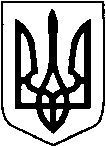 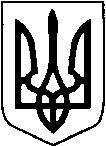 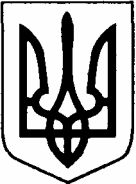 